Промежуточный Отчет №04-ГКО-52-2019об итогах проведения государственной кадастровой оценки земель особо охраняемых территорий и объектов на территории Нижегородской области по состоянию на 01.01.2019 г.Дата составления: 04.07.2019 г.Содержание отчета1. Основные термины и определения1.1. Основные термины, используемые в отчете и их определенияВид использования объекта недвижимости - использование в соответствии с его фактическим разрешенным использованием.Государственная кадастровая оценка - совокупность установленных частью 3 статьи 6 Федерального закона от 3 июля 2016 г. № 237-ФЗ «О государственной кадастровой оценке» (далее – ФЗ №237) процедур, направленных на определение кадастровой стоимости и осуществляемых в порядке, ФЗ № 237.Группировка объектов оценки - объединение в группы (подгруппы) объектов на основе сегментации объектов недвижимости.Дата определения кадастровой стоимости - дата, по состоянию на которую осуществляется определение кадастровой стоимости при проведении государственной кадастровой оценки.Дисконтирование - процесс определения текущей стоимости будущего дохода.Доходный подход - подход, основанный на определении ожидаемых доходов от использования объектов недвижимости.Затратный подход - подход, основанный на определении затрат, необходимых для приобретения, воспроизводства или замещения объекта недвижимости.Земельный участок - объект права собственности и иных предусмотренных Земельным кодексом Российской Федерации от 25.10.2001 № 136-ФЗ прав на землю является недвижимой вещью, которая представляет собой часть земной поверхности и имеет характеристики, позволяющие определить ее в качестве индивидуально определенной вещи.Зонирование земель - разделение земельных массивов на земельные участки с различным целевым назначением и правовым режимом использования.Индивидуальная оценка - процесс определения кадастровой стоимости индивидуально в отношении объекта недвижимости на основе подходов к оценке (сравнительный, и (или) затратный, и (или) доходный подходы к оценке).Инфляция - устойчивая тенденция повышения цен и заработной платы в денежном выражении (Экономика. Толковый словарь. - М.: «ИНФРА-М», Издательство «Весь Мир». Дж. Блэк. Общая редакция: д.э.н. Осадчая И.М. 2000.)Итоговая величина стоимости - стоимость объекта оценки, рассчитанная при использовании подходов к оценке и обоснованного Исполнителем согласования (обобщения) результатов, полученных в рамках применения различных подходов к оценке.Кадастровое деление - деление территории Российской Федерации на кадастровые округа, кадастровые районы и кадастровые кварталы (единицы кадастрового деления) в целях присвоения объектам недвижимости кадастровых номеров.Кадастровая стоимость - стоимость объекта недвижимости, определенная в порядке, предусмотренном ФЗ № 237, в результате проведения государственной кадастровой оценки в соответствии с Приказом Минэкономразвития России от 12.05.2017 № 226 «Об утверждении методических указаний о государственной кадастровой оценке» или в соответствии со статьей 16, 20, 21 или 22 ФЗ № 237.Коэффициент капитализации - коэффициент, отражающий взаимосвязь между наиболее типичным доходом года оценки и рыночной стоимостью актива. Массовая оценка недвижимости - процесс определения стоимости при группировании объектов оценки, имеющих схожие характеристики, в рамках которого используются математические и иные методы моделирования стоимости на основе подходов к оценке. В массовой оценке одновременно оценивается большая группа объектов, при которой анализируется такое количество ценообразующих факторов, которое присуще достаточно большому количеству однородных объектов-аналогов, и в процессе обработки этой информации широко используются методы статистического анализа с привлечением программного обеспечения компьютеров (МО возможна любым из трех методов оценки: затратным, доходным, сравнительных продаж).Методы массовой оценки - методы, при которых осуществляется построение единых для групп объектов недвижимости, имеющих схожие характеристики, моделей определения кадастровой стоимости. Методология подхода (затратного, доходного, сравнительного) к оценке - последовательность процедур, позволяющая на основе существенной для данного метода информации определить стоимость объекта недвижимости в рамках одного из подходов к оценке (п. 1.3. Методических указаний о государственной кадастровой оценке, утвержденных Приказом Минэкономразвития России от 12.05.2017 № 226).Метод дисконтированных денежных потоков - метод капитализации по норме отдачи на капитал, при котором отдельно дисконтируется денежный поток каждого года эксплуатации оцениваемого актива, включая денежный поток от его перепродажи в конце периода владения с использованием индивидуальной (текущей) или конечной нормы отдачи на капитал. Метод капитализации по норме отдачи на капитал - метод оценки стоимости доходного актива, основанный на преобразовании всех денежных потоков как сальдо реальных денег, которые он генерирует в процессе своей экономической жизни, в стоимость путем дисконтирования их на дату оценки с использованием нормы отдачи на капитал, извлекаемой из рынка альтернативных по уровню рисков инвестиций. Метод капитализации по расчетным моделям - метод капитализации по норме отдачи на капитал, при котором доход первого года преобразуется в стоимость с использованием формализованных расчетных моделей дохода и стоимости, полученных на основе анализа тенденций их изменения в будущем. Метод прямой капитализации - метод оценки стоимости доходного актива, основанный на прямом преобразовании наиболее типичного дохода в стоимость путем деления его на коэффициент капитализации, полученный на основе анализа рыночных данных о соотношениях дохода к стоимости активов, аналогичных оцениваемому.Наиболее эффективное использование - это разумное, наиболее вероятное и законное использование объекта недвижимости (свободного или улучшенного земельного участка), которое физически возможно, юридически не противопоказано, финансово осуществимо и в результате, которого стоимость объекта будет максимальной.Недвижимое имущество (недвижимость) - земельные участки, участки недр, обособленные водные объекты и все, что прочно связанно с землей. К недвижимости относятся объекты, расположенные на поверхности земли и под ней, перемещение которых без несоразмерного ущерба их назначению невозможно – здания, сооружения, объекты незавершенного строительства, многолетние насаждения и т.п.Норма капитализации - отношение чистого операционного дохода к стоимости. Объект-аналог - объект, сходный по основным экономическим, материальным, техническим, и другим характеристикам, определяющим его стоимость (п. 10 Федерального стандарта оценки «Общие понятия оценки, подходы и требования к проведению оценки (ФСО № 1)», утвержденного Приказом Минэкономразвития России от 20.05.2015 № 297).Объекты оценки – земельные участки в составе земель особо охраняемых территорий и объектов, учтенные в едином государственном реестре недвижимости по состоянию на 01.01.2019.Обременения (ограничения) объекта недвижимости - наличие установленных законом или уполномоченными органами в предусмотренном законном порядке условий, запрещений, стесняющих правообладателя при осуществлении права собственности или иных вещных прав.Определение кадастровой стоимости - расчет наиболее вероятной цены объекта недвижимости, по которой он может быть приобретен, исходя из возможности продолжения фактического вида его использования независимо от ограничений на распоряжение этим объектом недвижимости (п. 1.3. Методических указаний о государственной кадастровой оценке, утвержденных Приказом Минэкономразвития России от 12.05.2017 № 226).Оценочное зонирование - разделение территории, на которой проводится государственная кадастровая оценка, на ценовые зоны, проводится только в отношении тех сегментов рынка недвижимости, по которым существует достаточная рыночная информация. Целью оценочного зонирования является представление в графическом и семантическом виде информации о сложившейся на дату определения кадастровой стоимости ситуации в различных сегментах рынка недвижимости, представленных в конкретных ценовых зонах.Перечень объектов оценки - сведения обо всех объектах недвижимости, указанных в решении о проведении государственной кадастровой оценки. Данный перечень формируется органом регистрации прав на основании решения о проведении государственной кадастровой оценки (ст. 13 Федерального Закона от 03.07.2016 №237-ФЗ «О государственной кадастровой оценке»).Право собственности - определенная совокупность правомочий, принадлежащих лицу- правообладателю. Собственнику принадлежат правомочия владения, пользования и распоряжения своим имуществом.Предложение - число объектов недвижимости, которые собственники готовы продать на рынке по сложившимся ценам.Прибыль предпринимателя - разность между ценой продажи актива и затратами на его создание либо приобретение и модернизацию. Отражает рыночно обоснованную премию за организацию и реализацию доходного проекта. Рыночная информация - информация о ценах сделок, спросе и предложениях по объектам, близким по характеристикам к оцениваемым, о рыночной стоимости объектов, установленной в отчетах об оценке, информация об иных показателях, используемых для определения рыночной стоимости объектов недвижимости.Рыночная стоимость - наиболее вероятная цена, по которой объект оценки может быть отчужден на открытом рынке в условиях конкуренции, когда стороны сделки действуют разумно, располагая всей необходимой информацией, а на величине цены сделки не отражаются какие-либо чрезвычайные обстоятельства, то есть, когда: одна из сторон сделки не обязана отчуждать объект оценки, а другая сторона не обязана принимать исполнение;стороны сделки хорошо осведомлены о предмете сделки и действуют в своих интересах;объект оценки представлен на открытом рынке посредством публичной оферты, типичной для аналогичных объектов оценки;цена сделки представляет собой разумное вознаграждение за объект оценки и принуждения к совершению сделки в отношении сторон сделки с чьей-либо стороны не было;Сегмент/группа - совокупность земельных участков, обладающих сходными значениями величин ценообразующих факторов.Сравнительный подход (рыночный подход, метод сравнительного анализа рыночных данных) - подход и методы оценки рыночной стоимости (продажи, аренды) объекта оценки, основанный на анализе рыночных цен сделок или предложений по продаже или аренде объектов, сопоставимых с оцениваемым – аналогов, имевших место на рынке оцениваемого объекта до даты оценки. Ставка дисконтирования (математический термин) - ставка процента, используемая для перевода будущих денежных потоков в текущую стоимость. Ставка дисконтирования (экономически термин) - минимальная норма прибыли, на которую рассчитывает инвестор, вкладывая денежные средства в оцениваемый доходный актив. Типовой объект оценки - объект недвижимости, основные физические и иные характеристики вида использования которого наиболее соответствуют спросу и предложению на соответствующем сегменте рынка (п. 6.4. Методических указаний о государственной кадастровой оценке, утвержденных Приказом Минэкономразвития России от 12.05.2017 № 226).Фактическое разрешенное использование объекта недвижимости - фактическое (текущее) использование объекта недвижимости, не противоречащее установленным требованиям к использованию объекта недвижимости.Ценообразующие факторы объектов недвижимости - информация об их физических свойствах, технических и эксплуатационных характеристиках, а также иная информация, существенная для формирования стоимости объектов недвижимости.Ценовая зона - часть территории, в границах которой определены близкие по значению удельные показатели средних рыночных цен типовых объектов недвижимости.Ценообразующие факторы (характеристики) объекта недвижимости - информация о физических свойствах, технических и эксплуатационных характеристиках объектов, иная информация, существенная для формирования стоимости объектов недвижимости (п.4.1.3.Методических указаний о государственной кадастровой оценке, утвержденных Приказом Минэкономразвития России от 12.05.2017 № 226).Цена продажи - денежная сумма или ее эквивалент, фактически уплаченная при конкретной рыночной сделке. Чистый операционный доход (ЧОД) - действительный валовой доход за вычетом операционных расходов. 1.2. Сокращения, используемые в отчете2. Вводная глава2.1. Общая информация2.2. Перечень документов, которые использовались при определении кадастровой стоимости объектовВ данном разделе представлены нормативно-правовые акты, методические и нормативно-технические документы, в соответствии с которыми был составлен настоящий отчет.Все нормативные документы использовались в редакции, актуальной на дату определения кадастровой стоимости. Все иные документы, датированные после даты оценки, содержат информацию, актуальную на дату определения кадастровой стоимости.В данном разделе представлены нормативно-правовые акты, методические и нормативно-технические документы, в соответствии с которыми был составлен настоящий отчет.Все нормативные документы использовались в редакции, актуальной на дату определения кадастровой стоимости. Все иные документы, датированные после даты оценки, содержат информацию, актуальную на дату определения кадастровой стоимости.2.2.1. Нормативные документы2.2.1.1. Гражданский кодекс Российской Федерации2.2.1.2. Налоговый кодекс Российской Федерации2.2.1.3. Земельный кодекс Российской Федерации2.2.1.4. Градостроительный кодекс Российской Федерации2.2.1.5. Федеральный закон от 03.07.2016 г. №237-ФЗ «О государственной кадастровой оценке»2.2.1.6. Федеральный закон от 13.07.2015 г. №218-ФЗ «О государственной регистрации недвижимости»2.2.1.7. Закон Нижегородской области от 16.11.2005 г. №184-З «Об административное-территориальном устройстве Нижегородской области» (с изм. на 31 мая 2017 года)2.2.1.8. Приказ Министерства экономического развития Российской Федерации от 12.05.2017 №226 «Об утверждении методических указаний о государственной кадастровой оценке»2.2.1.9. Приказ Министерства экономического развития Российской Федерации от 09.06.2017 № 284 «Об утверждении Требований к отчету об итогах государственной кадастровой оценки»2.2.1.10. Приказ Министерства экономического развития Российской Федерации от 20.02.2017 г. № 74 «Об утверждении Порядка формирования и предоставления перечня объектов недвижимости, подлежащих государственной кадастровой оценке, в том числе количественные и качественные характеристики объектов недвижимости, подлежащие указанию в перечне объектов недвижимости, подлежащих государственной кадастровой оценке, требования к содержанию запроса о предоставлении перечня объектов недвижимости, подлежащих государственной кадастровой оценке»2.2.1.11. Приказ Минэкономразвития России от 27.12.2016 № 846 «Об утверждении порядка рассмотрения декларации о характеристиках объекта недвижимости, в том числе ее формы»2.2.1.12. Распоряжение Министерства имущественных и земельных отношений Нижегородской области от 13.11.2018 №Сл-326-26657/18  «О проведении в 2019 году государственной кадастровой оценки земель особо охраняемых территорий и объектов, расположенных на территории Нижегородской области»2.2.1.13. Приказ Государственно-правового департамента Нижегородской области от 15.01.2019 №3-од «Об утверждении Реестра административно-территориальных образований, городских и сельских населенных пунктов Нижегородской области»2.2.2. Информация, полученная от федеральных и региональных органов исполнительной власти, органов местного самоуправления, подведомственных им организаций и иных организаций, физических и юридических лицУказанный список документов, которые использовались при определении кадастровой стоимости объектов недвижимости, не является исчерпывающим. При использовании в настоящем Отчете в расчетах или иным способом иных документов, данные источники информации сопровождаются ссылками на источник их получения в самом тексте Отчета. 2.3. Схема организации проведения работ по определению кадастровой стоимости и их описаниеОпределение кадастровой стоимости было организовано в соответствии с Федеральным законом №237-ФЗ от 03.07.2016 г. и Методическими указаниями о государственной кадастровой оценке и включало в себя следующие этапы:1. Принятие решения о проведении государственной кадастровой оценки.2. Определение кадастровой стоимости, в том числе:2.1. Определение ценообразующих факторов объектов недвижимости.2.2. Первичная группировка объектов недвижимости на основе сегментации объектов недвижимости.2.3. Сбор сведений о значениях ценообразующих факторов.2.4. Сбор рыночной информации.2.5. Группировка объектов недвижимости.2.6. Построение модели оценки кадастровой стоимости и обоснование выбора вида модели оценки кадастровой стоимости.2.7. Анализ качества модели оценки кадастровой стоимости.2.8. Расчет кадастровой стоимости, включая индивидуальные расчеты для объектов недвижимости, по которым невозможно выполнить определение кадастровой стоимости методами массовой оценки.2.9. Анализ результатов определения кадастровой стоимости.3. Составление отчета об итогах государственной кадастровой оценки.4. Утверждение результатов определения кадастровой стоимости.Схема организации проведения работ по определению кадастровой стоимости представлена в Приложении 1.8 «Организационная схема проведения работ» к Отчету.2.4. Сведения о работниках бюджетного учреждения, непосредственно осуществивших определение кадастровой стоимости, руководителе бюджетного учрежденияТаблица 1– Основные сведения о бюджетном учрежденииТаблица 2 – Сведения о работниках бюджетного учреждения, непосредственно осуществивших определение кадастровой стоимости2.5. Сведения о допущениях, использованных при определении кадастровой стоимости2.5.1. Общие допущения2.5.1.1. Полученная в рамках данного Отчета кадастровая стоимость объектов недвижимости определяется для целей, предусмотренных законодательством Российской Федерации, в том числе для целей налогообложения, на основе рыночной информации и иной информации, связанной с экономическими характеристиками использования объекта недвижимости, в соответствии с методическими указаниями о государственной кадастровой оценке.2.5.1.2. Данные, приведенные в Отчете, являются достоверными, точными и могут быть использованы только для целей настоящей оценки.2.5.1.3. Содержащиеся в Отчете об определении кадастровой стоимости анализ, мнения и заключения принадлежат Исполнителю и действительны строго в пределах ограничительных условий и допущений, являющихся частью Отчета об определении кадастровой стоимости.2.5.1.4. Исполнители не имеют ни настоящей, ни ожидаемой заинтересованности в объектах оценки и действуют непредвзято и без предубеждения по отношению к участвующим сторонам.2.5.1.5. Исполнители не являются учредителями, собственниками, акционерами, должностными лицами, работниками или кредиторами лиц, имеющих имущественный интерес в объектах оценки, и не состоят с указанными лицами в близком родстве или свойстве.2.5.1.6. Не допускается вмешательство каких-либо заинтересованных лиц в деятельность Исполнителей, если это может негативно повлиять на достоверность результата определения кадастровой стоимости объектов оценки, в том числе ограничение круга вопросов, подлежащих выяснению или определению при проведении государственной кадастровой оценки.2.5.1.7. Отчет об определении кадастровой стоимости представляет собой профессиональное мнение Исполнителей относительно кадастровой стоимости объектов оценки без каких-либо гарантий с их стороны в отношении последующей сделки с объектами оценки.2.5.1.8. Настоящий Отчет достоверен и может использоваться только в полном объеме и лишь для целей, предусмотренных законодательством Российской Федерации в соответствии с государственным заданием. Никакие части настоящего Отчета не могут трактоваться раздельно, а только в связи с полным текстом Отчета, с учетом всех содержащихся в нем допущений и ограничений.2.5.1.9. Ни весь Отчет, ни любая его часть (особенно любые заключения о стоимости и данные об Исполнителях, принимавших участие в работе) не могут быть использованы в целях рекламы, для мероприятий по связи с общественностью без предварительного письменного разрешения Исполнителей.2.5.1.10. При определении кадастровой стоимости объектами оценки являются объекты, содержащиеся в перечне объектов недвижимости, предоставленном Учреждению и сформированном Управлением Росреестра по Нижегородской области по состоянию на 01.01.2019 г.Согласно п. 3 Порядка формирования и предоставления перечня объектов недвижимости, подлежащих государственной кадастровой оценке, в том числе количественные и качественные характеристики объектов недвижимости, подлежащие указанию в перечне объектов недвижимости, подлежащих государственной кадастровой оценке, требования к содержанию запроса о предоставлении перечня объектов недвижимости, подлежащих государственной кадастровой оценке, утвержденного Приказом Минэкономразвития №74 от 20.02.2017г., перечень формируется в отношении всех объектов недвижимости, указанных в решении о проведении государственной кадастровой оценки, на основании сведений, предусмотренных частью 3 статьи 11 Федерального закона.В рамках настоящего отчета объектами оценки являются земли особо охраняемых территорий и объектов.2.5.1.11. Определение кадастровой стоимости объектов оценки осуществляется исходя из количественных и качественных характеристик объектов оценки, приведенных в Перечне объектов оценки. Исполнители не принимают на себя ответственность за достоверность качественной и количественной информации, содержащейся в Перечне объектов оценки.2.5.1.12. При определении кадастровой стоимости используются данные, включенные в фонда данных государственной кадастровой оценки, а также сведения ЕГРН, фонд данных землеустроительной документации, фонда данных и базы данных, имеющиеся в распоряжении организаций и учреждений Нижегородской области и муниципальных образований. Полученная информация считается достаточной и достоверной для целей проведения государственной кадастровой оценки.2.5.1.13. Информация, полученная от организаций и учреждений Нижегородской области и муниципальных образований, Росреестра и иных источников, содержащих сведения доказательного значения, после даты оценки, но отражающая информацию по состоянию на дату оценки в отношении количественных или качественных характеристик объектов оценки, отражается в Отчете, считается достаточной и достоверной для целей проведения государственной кадастровой оценки.2.5.1.14. Результаты государственной кадастровой оценки действительны только на дату оценки. Учреждение не принимает на себя ответственность за последующие изменения социальных, экономических, юридических, технических и природных условий, которые могут повлиять на кадастровую стоимость объектов оценки.2.5.1.15. Учреждение не проводило специальные экспертизы – юридическую экспертизу правового положения объекта оценки, строительно-техническую и технологическую экспертизу объектов недвижимости, санитарно-гигиеническую и экологическую экспертизу.2.5.1.16. Отсутствие копий правоустанавливающих и правоподтверждающих документов, копий технических паспортов, экспликаций, выписок БТИ и иных документов не оказывает существенного влияния на точность и обоснованность результатов оценки для целей установления кадастровой стоимости для целей налогообложения и не может служить причиной признания результатов проведенной оценки для целей установления кадастровой стоимости для целей налогообложения  недостоверными.2.5.1.17. В соответствии с п.1.2. Методических указаний «Определение кадастровой стоимости предполагает расчет наиболее вероятной цены объекта недвижимости, по которой он может быть приобретен, исходя из возможности продолжения фактического вида его использования независимо от ограничений на распоряжение этим объектом недвижимости. Для целей Указаний под видом использования объекта недвижимости понимается использование в соответствии с его фактическим разрешенным использованием. Для целей Указаний фактическое разрешенное использование объекта недвижимости - фактическое (текущее) использование объекта недвижимости, не противоречащее установленным требованиям к использованию объекта недвижимости».2.5.1.18. В соответствии с п.1.5. Методических указаний о государственной кадастровой оценки «при определении кадастровой стоимости объект недвижимости оценивается исходя из предположения о возможности его добровольного отчуждения (передачи права собственности) на открытом рынке в условиях свободной конкуренции, а также с учетом того, что покупатель получает возможность полного и незамедлительного его использования в состоянии, в котором он был приобретен (передан) на дату определения кадастровой стоимости независимо от того, ограничен ли такой объект недвижимости в обороте, существует ли рынок такого рода объектов недвижимости и может ли он быть фактически отчужден».2.5.1.19. В соответствии с п.1.8 Методических указаний «при определении кадастровой стоимости объект недвижимости оценивается исходя из допущения о продолжении сложившегося фактического использования такого объекта недвижимости. В случае если имеются документы, подтверждающие невозможность продолжения фактического использования объекта недвижимости, такой объект оценивается в индивидуальном порядке на основе его наиболее эффективного использования».2.5.1.20. В соответствии с п. 1.11 Методических указаний «определение кадастровой стоимости осуществляется без учета обременении (ограничений) объекта недвижимости, за исключением публично-правовых ограничений прав на недвижимость, связанных с регулированием использования (в том числе зонированием) территории, охраной объектов культурного наследия (памятников истории и культуры) народов Российской Федерации (далее - объекты культурного наследия), охраной окружающей среды, безопасностью населения и государства».Исполнителем предприняты меры по установлению наличия публично-правовых ограничений прав на недвижимость, связанных с регулированием использования (в том числе зонированием) территории, охраной объектов культурного наследия (памятников истории и культуры) народов Российской Федерации, охраной окружающей среды, безопасностью населения и государства. Исполнителем были направлены запросы о предоставлении информации о наличии публично-правовых ограничений прав на недвижимость, связанных с регулированием использования (в том числе зонированием) территории, охраной объектов культурного наследия (памятников истории и культуры) народов Российской Федерации, охраной окружающей среды, безопасностью населения и государства в органы местного самоуправления Нижегородской области (Приложение 1.2. Результаты сбора и обработки информации).В связи с тем, что в рамках массовой оценки объективно измерить влияние таких обременений (ограничений) на стоимость объектов оценки не представляется возможным, то Исполнитель исходил из допущения, что влияние таких обременений (ограничений) стремится к нулю, ввиду того, что он одновременно может являться как ценоповышающим, так и ценопонижающим фактором. Таким образом, в рамках настоящего Отчета учет обременений (ограничений)  производился в размере ноль рублей.2.5.1.21. Учреждение оставляет за собой право включать в состав приложений не все использованные документы, а лишь те, которые представляются наиболее существенными для понимания содержания Отчета. При этом в архиве Учреждения хранятся копии всех существенных материалов, использованных при подготовке Отчета.2.5.1.22. Отчет представляет собой документ, составленный в соответствии с Федеральным законом от 03.07.2016 г. №237-ФЗ «О государственной кадастровой оценке», Приказом Минэкономразвития РФ от 12.05.2017 г. №226 «Об утверждении методических указаний о государственной кадастровой оценке», Приказом Минэкономразвития России от 09.06.2017 № 284 «Об утверждении требований к отчету об итогах государственной кадастровой оценки».2.5.1.23. Чертежи, фотографии и схемы, представленные в рамках настоящего отчета, являются приблизительными, призваны помочь пользователю получить наглядное представление об оцениваемом объекте и не должны использоваться в каких-либо других целях.2.5.1.24. Расчеты, выполненные при определении кадастровой стоимости, производились с использованием специального программного обеспечения «Автоматизированная система оценки недвижимости» и пакета прикладных программ Microsoft Offiсe.2.5.1.25. Настоящий Отчет подготовлен с использованием пакета прикладных программ Microsoft Office (Excel и Word). С помощью указанных программ были сформированы текстовые файлы с расширением *.docx и табличные файлы с расширением *.xlsx. В соответствии с п. 12 Требований к Отчету, текстовые части, таблицы приложений к Отчету должны быть сформированы в формате Open Document для офисных приложений в версии, актуальной на дату составления Отчета. В связи с этим, все имеющиеся текстовые и табличные файлы, входящие в Отчет, были преобразованы в формат Open Document с разрешением для текстовых документов *.odt и табличных документов *.ods. При сохранении исходных файлов в формат Open Document появлялось предупреждение о содержании в исходных файлах возможностей, несовместимых с данным форматом. Для того чтобы избежать потери данных, в Отчете представлены файлы как в форматах *.docx, *.xlsx, так и в форматах *.odt, *.ods. По причине возможности некорректного отображения некоторой информации в формате Open Document приоритетной необходимо считать файлы в формате *.docx, *.xlsx. 2.5.2. Допущения, касающиеся объектов оценки2.5.2.1. При проведении государственной кадастровой оценки Исполнитель исходит из допущения, что объекты оценки являются типичными и схожими с объектами, представленными на рынке, имеют схожие характеристики, что позволяет проводить группировку. Иными словами, при определении кадастровой стоимости не учитываются уникальные характеристики каждого конкретного объекта оценки, если данные характеристики не были предоставлены Росреестром.Источником информации о количественных и качественных характеристиках объектов оценки является Перечень объектов недвижимости, подлежащих государственной кадастровой оценке, сформированный в соответствии с Приказом Минэкономразвития от 20.02.2017 г. №74. Перечень объектов недвижимости, подлежащих государственной кадастровой оценке, передан в электронном виде в формате   *.xml и приведен в Приложении 1.3. «Перечень ОН, подлежащих ГКО» к настоящему Отчету.2.5.2.2. Определение кадастровой стоимости объектов оценки проводится исходя из допущения, что состояние объектов оценки соответствует состоянию объектов аналогов. Иными словами, в рамках проводимых работ Исполнители исходят из допущения, что состояние объектов оценки сопоставимо с состоянием объектов-аналогов, если иное не оговорено в Отчете.2.5.2.3. Объекты оценки и имущественные права на них рассматриваются свободными от каких-либо претензий или ограничений.2.5.2.4. При проведении оценки предполагается отсутствие каких-либо скрытых факторов, которые могут оказать влияние на итоговую величину кадастровой стоимости объектов оценки.2.5.2.5. Осмотр объектов оценки для целей настоящей государственной кадастровой оценки не проводился. Данная процедура не предусмотрена законодательством Российской Федерации и иными актами, регулирующими проведение государственной кадастровой оценки. Все сведения по объектам  оценки, содержащиеся в Перечне объектов оценки, принимались как истинные.2.5.2.6. Анализ экономической ситуации, характеристика местоположения и иные дополнительные сведения об объектах оценки, которые были использованы при подготовке Отчета, получены из открытых общедоступных источников информации, отражаются в Отчете полностью в неискаженном виде, и могут считаться достоверными, пока не доказано иное.2.5.2.7. Определение кадастровой стоимости объектов оценки осуществляется исходя из количественных и качественных характеристик, представленных в Перечне объектов оценки. Отсутствие копий правоустанавливающих документов, а также копий технических, кадастровых паспортов и иных документов, не оказывает существенного влияния на точность и обоснованность результатов оценки для целей установления кадастровой стоимости и не может служить причиной признания результатов проведенной оценки недостоверными. 2.5.2.8. В случае если в перечне объектов оценки присутствуют несоответствие характеристик (кадастровый номер, код КЛАДР, адрес) или присутствуют объекты с отсутствующими или некорректными адресными характеристиками, за основу принимался адрес, исходя из которого уточнялся кадастровый квартал и код КЛАДР.2.5.2.9. Объектами оценки являются земельные участки в составе земель особо охраняемых территорий и объектов, подлежащие государственной кадастровой оценке на территории Нижегородской области в 2019 году. В связи с тем, что в кадастре недвижимости земельные участки и улучшения на них являются отдельными объектами учета, государственной кадастровой оценке подлежат земельные участки без учета улучшений, расположенных на них (объектов капитального строительства, внутриплощадочных инженерных коммуникаций, искусственных покрытий, малых архитектурных форм, озеленения (за исключением естественных и искусственно созданных насаждений при оценке земельных участков сегментов «Сельскохозяйственное использование», «Использование лесов»)).2.5.2.10. В соответствии с п. 1.2. Методических указаний под видом использования объекта недвижимости понимается использование в соответствии с его фактическим использованием. Фактическое разрешенное использование объекта недвижимости – фактическое (текущее) использование объекта недвижимости, не противоречащее установленным требованиям к использованию объекта недвижимости.2.5.2.11. При отсутствии документально подтвержденных сведений о фактическом использовании объектов недвижимости, или наличии информации, противоречащей сведениям, содержащимся в Перечне объектов оценки, при определении вида использования за основу принимался вид разрешенного использования земельного участка, содержащийся в Перечне объектов оценки.2.5.2.12. Земельный участок считается обеспеченным/не обеспеченным коммуникациями при наличии подтверждающих данных, полученных от муниципальных образований. При отсутствии сведений у муниципальных образований о наличии/отсутствии коммуникаций, земельный участок считается обеспеченным такими коммуникациями, либо если в соответствии с нормативными требованиями к эксплуатации объектов недвижимости, расположенных на этих земельных участках, данные коммуникации необходимы (обязательны).2.5.3. Допущения, касающиеся объектов аналогов2.5.3.1. Исполнитель не гарантирует неизменность сведений, полученных при сборе рыночной информации, с течением времени и во всех возможных случаях сохраняет копии источников информации. Вместе с тем, рыночная информация, полученная Исполнителем из источников, достоверность которых может быть доказана, считается достоверной для целей проведения государственной кадастровой оценки.2.5.3.2. При сборе рыночной информации предполагается отсутствие каких-либо скрытых факторов, влияющих на величину стоимость объекта недвижимости. На Исполнителе не лежит ответственность по не обнаружению подобных факторов.2.5.3.3. Рыночная информация, собранная Исполнителем для целей определения кадастровой стоимости, отражается в Отчете полностью в неискаженном виде и считается достоверной. В случае уточнения информации, полученной из открытых источников в отношении предложений к продаже, Исполнителем приводятся дополнительные сведения в Отчете.2.5.3.4. В случае если по объекту-аналогу не упомянута информация о наличии на объекте инженерных сетей или возможности подключения объекта к инженерным сетям, Исполнитель исходит из допущения, что объект не оснащен инженерными сетями.2.5.3.5. В случае если по объекту-аналогу не упомянута информация об ограниченности проезда к участку, Исполнитель исходит из допущения, что такой объект обеспечен удобным подъездом.2.5.4. Допущения, касающиеся группировки объектов недвижимости.2.5.4.1. Для целей определения кадастровой стоимости объекты недвижимости, подлежащие оценке, были объединены в группы (подгруппы) на основе сегментации объектов недвижимости.2.5.4.2. Объекты недвижимости группируются исходя из допущения о продолжении их сложившегося фактического использования.2.5.4.3. При отсутствии документально подтвержденных сведений о фактическом использовании объектов недвижимости, или наличии информации, противоречащей сведениям ЕГРН, при определении вида использования за основу принимался вид разрешенного использования земельного участка, содержащейся в Перечне.2.5.4.4. При группировке земельных участков Исполнитель руководствовался информацией о виде использования земельного участка, о виде использования объектов недвижимости, расположенных на земельном участке, местоположении, информации, полученной от органов местного самоуправления, и информации, полученной из иных источников.2.5.5. Допущения, касающиеся методов (способов) определения кадастровой стоимости2.5.5.1. Определение кадастровой стоимости земельных участков в составе земель особо охраняемых территорий и объектов осуществляется в соответствии с Методическими указаниями о государственной кадастровой оценке.2.5.5.2. Определение кадастровой стоимости земельных участков в составе земель особо охраняемых территорий и объектов осуществлялось с использованием типового (эталонного) объекта.2.5.5.3. В соответствии с п.1.16 Методических указаний минимально возможный уровень кадастровой стоимости земельного участка вне зависимости от вида разрешенного использования и иных характеристик не может быть меньше, чем затраты на межевание и оформление прав на земельный участок.2.5.6. Допущения, касающиеся результатов оценки2.5.6.1. Все полученные результаты округлялись до двух знаков после запятой (т.е. до копеек).2.5.6.2. В рамках настоящего отчета расчеты проведены с использование программного комплекса Microsoft Office Excel и могут незначительно отличаться при перерасчете на других вычислительных устройствах.2.5.6.3. В рамках настоящего Отчета все полученные результаты приведены без НДС.3. Расчетная глава3.1. Анализ информации о рынке объектов недвижимости (в том числе анализ информации, не относящейся непосредственно к объектам недвижимости, подлежащим государственной кадастровой оценке, но влияющих на их стоимость)3.1.1 Краткий обзор социально-экономического состояния Российской Федерации.Далее приведен обзор ситуации в экономике Российской Федерации. Обзор выполнен на основании анализа следующих источников информации: Официальный сайт Федеральной службы государственной статистики www.gks.ru.Официальный сайт Минэкономразвития России. Свидетельство о регистрации СМИ Эл № ФС77-61745 от 30 апреля 2015г, Картина экономики январь 2019 год, ссылка http://economy.gov.ru/minec/about/structure/depmacro/2019120201Макроэкономическая ситуация в Российской Федерации оказывает существенное влияние на развитие рынка недвижимости.Таблица 3 - Основные экономические и социальные показатели Основными показателями развития макроэкономики страны, оказывающими поддержку рынку недвижимости, являются показатели ВВП, показатели промышленного производства, национальный доход, темпы инфляции, рынок труда (платежеспособный спрос), доходы населения, кредиты, условия ипотечного кредитования, отток капитала, фондовый рынок, строительство.Валовый внутренний продуктВВП – один из основных показателей системы национальных счетов, характеризующий конечный результат производственной деятельности экономических единиц-резидентов, который измеряется стоимостью товаров и услуг, произведенных этими единицами для конечного использования. По оценке Минэкономразвития России, по итогам 2018 г. российский ВВП увеличился на 2,0 % после роста на 1,6 % в 2017 году. В отраслевом разрезе ключевыми драйверами экономического роста стали промышленность и строительство (вклад в экономический рост 0,6 п.п. и 0,3 п.п. соответственно).  Позитивный вклад в динамику ВВП также внесли торговля (0,3 п.п.) и транспортная отрасль (0,2 п.п.), в то время как вклад сельского хозяйства был слабоотрицательным на фоне ухудшения урожая ряда ключевых культур (в первую очередь зерновых) и замедления роста выпуска животноводства. Около 0,8 п.п. роста ВВП было обеспечено сектором услуг. По сравнению с предыдущим годом ускорение роста наблюдалось в финансовой и страховой деятельности, деятельности гостиниц и ресторанов, в то время как рост в сфере операций с недвижимым имуществом замедлился.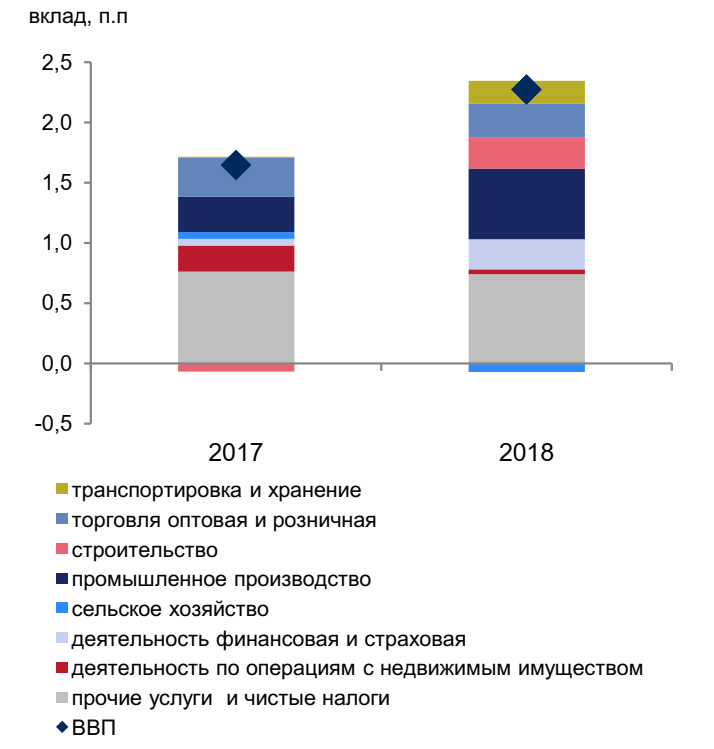 Рисунок 1 - Вклады видов экономической деятельности в темпы роста ВВП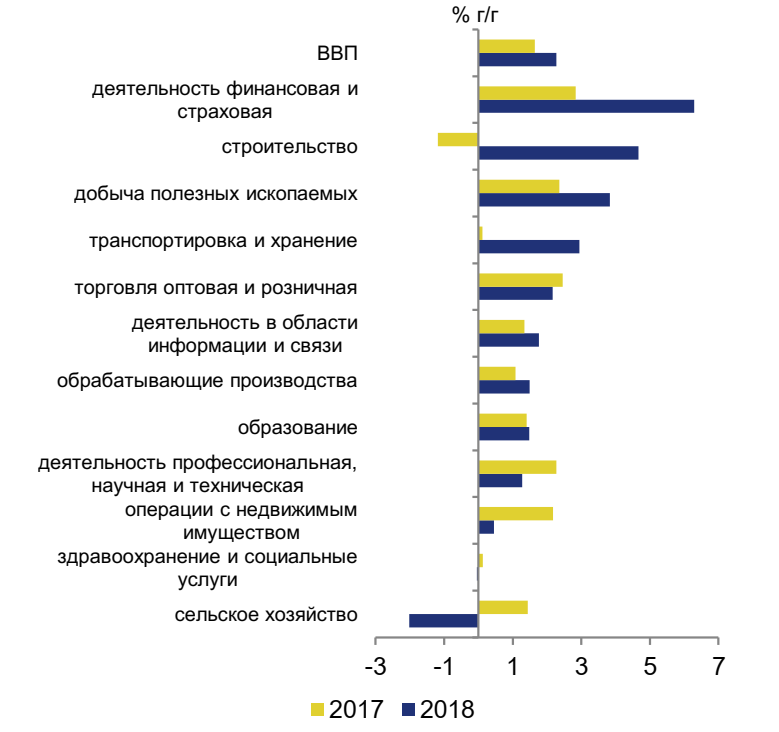 Рисунок 2 - Темпы роста по основным видамНа оценку темпов роста ВВП в целом за год существенно повлиял пересмотр Росстатом динамики строительства за 2017–2018 годы, осуществленный в январе. Наиболее значительно изменились данные за 2018 год: по уточненным данным, в прошлом году объем строительных работ вырос на 5,3 %, тогда как предыдущая оценка за 11 месяцев составляла +0,5 % г/г. Темп роста строительной отрасли в 2017 г. был скорректирован вверх на 0,2 п.п. (до -1,2 %). Пересмотр данных носил плановый характер и был обусловлен уточнением респондентами в конце года ранее представленной информации.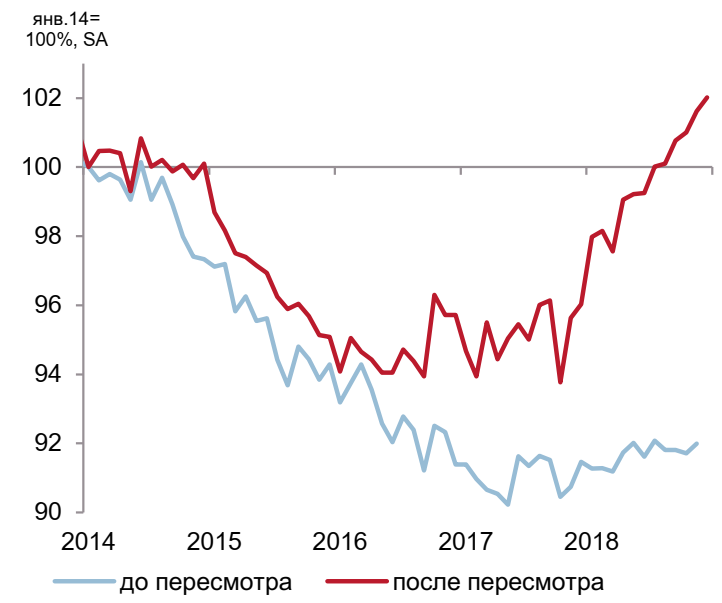 Рисунок 3 - Уточненные данные Росстата по подъему в строительной отрасли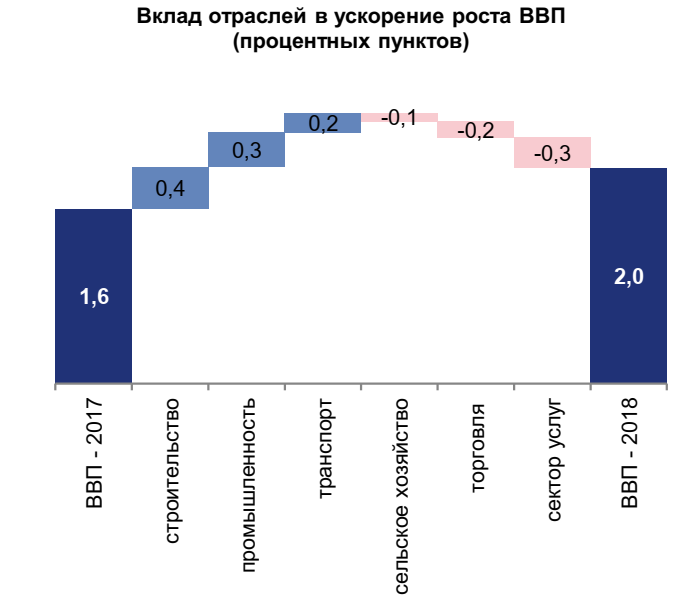 Рисунок 4 - Рост ВВП в 2018гС учетом новых данных Росстата по строительству Минэкономразвития России пересмотрело оценки годовых темпов роста ВВП в январе–ноябре в сторону увеличения на 0,1–0,4 п.п. В декабре темп роста ВВП составил 1,9 % г/г1 (в ноябре – 1,8 % г/г). Уточненные данные Росстата указывают на значительный подъем в строительной отрасли в 2018 году. Они также согласуются с позитивной динамикой инвестиций в основной капитал (4,1 % г/г в январе–сентябре), темп роста которых в 3кв18 превысил оценки Минэкономразвития России на основе оперативных данных и ожидания аналитиков. Строительная отрасль внесла ключевой вклад в улучшение динамики ВВП в 2018 г. по сравнению с предыдущим годом. По оценке, вклад строительства в темп роста ВВП в 2018 г. составил 0,3 п.п. (-0,1 п.п. в 2017 г.). Еще одним драйвером ускорения экономического роста стала промышленность, вклад которой составил 0,6 п.п. – вдвое больше, чем годом ранее. Увеличение темпов роста промышленности также оказало позитивное влияние на сопряженную транспортную отрасль (вклад 0,2 п.п.). Напротив, торговля несколько замедлила рост, однако по итогам года внесла положительный вклад в динамику ВВП (0,2 п.п.). На протяжении 2018 г. поддержку росту ВВП также оказывал сектор услуг. Вклад сельского хозяйства в динамику ВВП в 2018 г. был слабоотрицательным на фоне ухудшения урожая ряда ключевых культур (в первую очередь зерновых) и замедления роста выпуска животноводства.Рост промышленного производства в 2018 г. ускорился до 2,9 % (с 2,1 % в 2017 году). Рост выпуска в промышленности в прошлом году происходил достаточно равномерно. Годовые темпы ее роста в течение года оставались в пределах 2–4 % (в 2017 г. диапазон колебаний составил практически 9 п.п.). По итогам года положительную динамику продемонстрировали все укрупненные отрасли промышленности. Продолжался рост в добыче полезных ископаемых и обрабатывающих отраслях, темпы роста электроэнергетики и водоснабжения вернулись в положительную область после спада в 2017 году. В то же время структура роста промышленного производства в течение года менялась. Если в первой половине года расширение выпуска промышленности опиралось на обрабатывающие отрасли, то во втором полугодии драйвером роста стали добывающие производства. Добыча полезных ископаемых в 2018 г. выросла на 4,1 % (в 2017 г. – на 2,1 %). При этом во второй половине года наблюдалось существенное улучшение ее динамики (4,9 % г/г и 7,2 % г/г в 3кв18 и 4кв18 соответственно после 1,9 % г/г в январе–июне), обусловленное в первую очередь результатами июньского заседания ОПЕК+, на котором было принято решение об увеличении совокупного предложения нефти странами – участницами соглашения приблизительно на 1 млн. барр. / сутки до конца года. В соответствии с новыми параметрами сделки Россия к декабрю нарастила добычу нефти почти на 0,5 млн. барр. / сутки по сравнению с майским уровнем, до исторического максимума 11,45 млн. барр. / сутки. В целом по итогам года добыча нефти и нефтяного (попутного) газа выросла на 1,7 % после падения на 0,2 % годом ранее. Вместе с тем начиная с января 2019 г. новые договоренности ОПЕК+ об ограничении добычи, достигнутые на декабрьском заседании в Вене, будут оказывать сдерживающее влияние на динамику нефтяной отрасли. Рост в газовой отрасли в 2018 г. также ускорился – до 16,5 % по сравнению с 7,1 % в 2017 году. Высокие темпы роста добычи газа были обеспечены в первую очередь активным ростом выпуска сжиженного природного газа (на 70,1 % в 2018 г. после 7,6 % в 2017 году). В то же время рост производства естественного природного газа по итогам прошлого года замедлился до 5,4 % с 8,9 % в 2017 году.  Позитивные тенденции наблюдались и в добыче ненефтегазовых полезных ископаемых. Добыча угля и металлических руд в 2018 г. продолжала демонстрировать уверенный рост (на 4,2 % и 4,6 % соответственно). Предоставление услуг в области добычи полезных ископаемых второй год подряд росло двузначными темпами. Динамика обрабатывающей промышленности в 2018 г. сохранилась практически на уровне предыдущего года (2,6 % и 2,5 % соответственно). Как и в 2017 г., ее рост опирался в первую очередь на позитивную динамику основополагающих обрабатывающих производств – химической и пищевой отрасли, деревообработки, производства стройматериалов. Совокупный вклад перечисленных отраслей в темп роста обрабатывающей промышленности в 2018 г. составил 1,9 процентных пункта. По итогам прошлого года небольшой рост выпуска также продемонстрировали металлургия (+1,6 %) и машиностроение (+1,2 %). Вместе с тем динамика указанных отраслей, как и в предшествующие годы, характеризовалась повышенной волатильностью: стандартное отклонение годовых темпов их роста составило 7,9 % и 6,8 % соответственно. Во второй половине года в металлургической и машиностроительной отраслях наметилась тенденция к замедлению роста, что внесло основной вклад в торможение обрабатывающей промышленности в целом. Замедление обрабатывающей промышленности отражает и динамика медианного темпа ее роста, который позволяет сгладить влияние наиболее волатильных компонент. Во втором полугодии показатель рос темпом 1,9 % г/г по сравнению с 3,0 % г/г в январе–июне, а к декабрю замедлился до 0,2 % г/г (темп роста обрабатывающей промышленности, рассчитанный по формуле средней, в последние два месяца 2018 г. находился на нулевом уровне). Таблица 4 - Показатели экономической активности*Оценка Минэкономразвития России.Внутренний спросОсновной вклад в рост ВВП в 2018 г. внес потребительский спрос, который увеличился на 2,2% по сравнению с 3,2 % в 2017 году.Оборот розничной торговли в 2018 г. вырос на 2,6 % после 1,3 % годом ранее, в том числе за счет расширения спроса на товары длительного пользования. Автомобильный рынок второй год подряд показал двузначный рост (на 12,8 % в 2018 г. после 11,9 % в 2017 году). Кроме того, рост оборот общественного питания ускорился до 3,6 % в 2018 г. с 3,2 % в 2017 году, что стало отражением в том числе проведенного в России чемпионата мира по футболу. Вместе с тем перечисленные индикаторы потребительского спроса в течение года демонстрировали нисходящую годовую динамику. Так, темпы роста продаж легковых автомобилей в декабре составили 5,6 % г/г, что стало самым низким показателем с начала восстановления автомобильного рынка в 1кв17.Прочие компоненты потребительского спроса, которые включаются в показатель конечного потребления домашних хозяйств, в 2018 г. продолжили демонстрировать позитивную динамику, однако темпы их роста снизились по сравнению с 2017 годом. По данным Росавиации, рост пассажирских перевозок в 2018 г. замедлился до 10,6 % с 18,6 % годом ранее, главным образом за счет международных направлений. Покупки в зарубежных Интернет-магазинах в январесентябре 2018 г. увеличились на 6,5 % в долларовом эквиваленте после роста на 83,9 % в 2017 г. (в рублевом эквиваленте – 17,9% г/г против 63,7% соответственно). Рост валового накопления основного капитала замедлился до 2,3 % в 2018 г. (с 5,5 % в 2017 г.) при сохранении инвестиционной активности приблизительно на уровне прошлого года (4,1 % г/г, согласно оперативным данным Росстат за январь–сентябрь 2018 года). По информации Росстата, опубликованной на официальном сайте, это обусловлено тем, что приобретение продуктов интеллектуальной собственности и других активов, не включаемых в состав инвестиций в основной капитал, по предварительной оценке, сократилось. На фоне ослабления рубля темпы роста импорта товаров и услуг снизились до 3,8 % в 2018 г. после 17,4 % годом ранее. При этом экспорт товаров и услуг продолжал уверенно расти (на 6,3 % в реальном выражении после 5,0 % годом ранее). В результате вклад чистого экспорта в темпы роста ВВП в 2018 г., по оценке, составил 0,8 п.п. (по сравнению с -2,3 п.п. годом ранее). 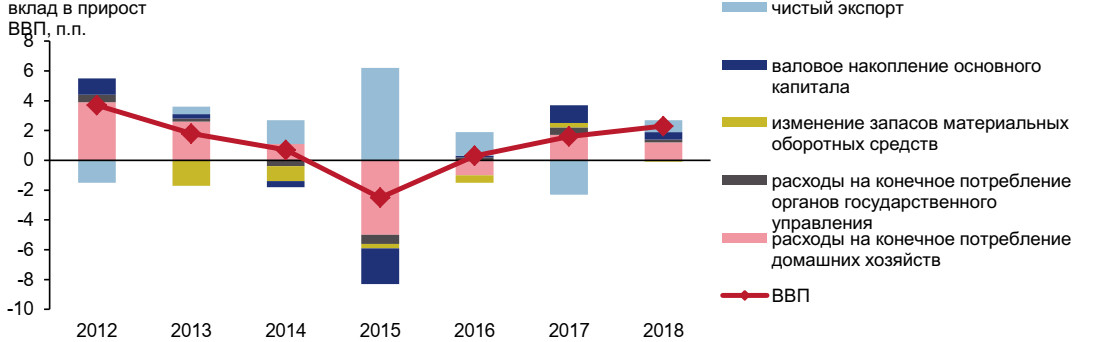 Рисунок 5 - Основной вклад в ускорение ВВП в 2018г внес внешний спросТаким образом, чистый экспорт более чем компенсировал замедление внутреннего спроса и стал основным драйвером ускорения роста ВВП в 2018 году.Таблица 5 - Показатели потребительской активностиТаблица 6 - Показатели инвестиционной активностиРынок трудаПо предварительной оценке Росстата, в целом за 2018 год рост реальной заработной платы составил 6,8 % (в 2017 г. – 2,9 %). Существенное увеличение темпов роста заработных плат в 2018 г. было связано в первую очередь с достижением соотношений, установленных указами Президента Российской Федерации в части повышения оплаты труда отдельных категорий работников бюджетной сферы. По оценке Минэкономразвития России, темп роста реальных заработных плат в социальном секторе экономики в январе–ноябре составил 16,8 % г/г. Рост заработных плат в частном секторе, по оценке Минэкономразвития России, составил 6,3 % г/г в реальном выражении в январе–ноябре 2018 года. Дополнительными факторами роста заработных плат как в социальном, так и во внебюджетном секторах в 2018 г. стали индексация оплаты труда других работников бюджетной сферы и повышение минимального размера оплаты
труда с 1 января и с 1 мая 2018 года. В конце года наметилась тенденция к стабилизации роста реальных заработных плат (по предварительной оценке Росстата, 2,5 % г/г в декабре). Данное замедление было ожидаемым и было связано с изменением внутригодовой динамики оплаты труда в социальном секторе в 2018 г. из-за особенностей достижения установленных президентскими указами целевых соотношений, а также с ускорением потребительской инфляции во второй половине года.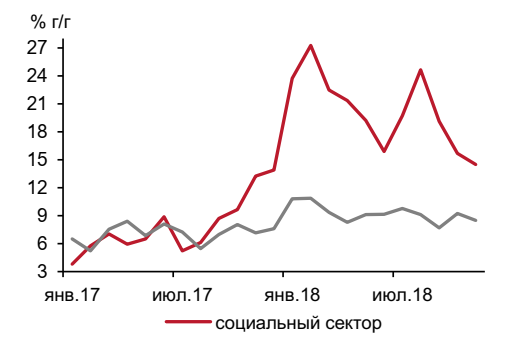 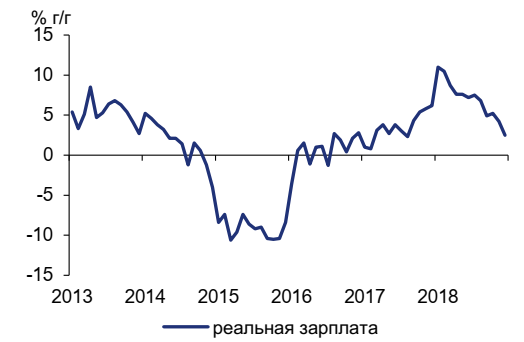 Рисунок 6 - Рост реальной заработной платы ускорился на фоне опережающего роста в социальном сектореУровень безработицы в 2018 г. опустился до исторического минимума 4,8 %.
В целом за 2018 г. совокупная численность рабочей силы изменилась незначительно, снизившись по сравнению с 2017 годом на 95,3 тыс. человек (-0,1 %). При этом наблюдалось дальнейшее перераспределение рабочей силы между занятыми и безработными. Численность занятого населения увеличилась на 215,7 тыс. человек (+0,3 %) за счет снижения общей численности безработных на 311,0 тыс. человек (-7,8 %).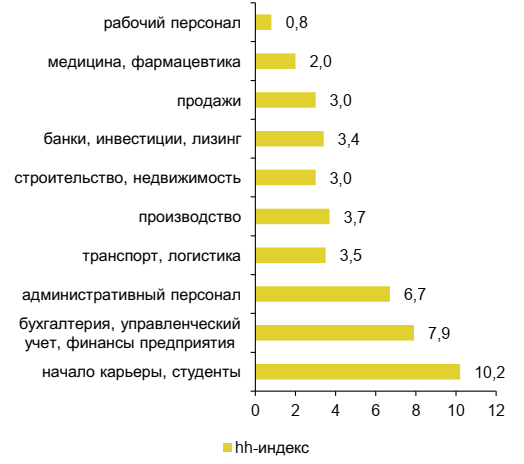 Рисунок 7 - Ограниченное предложение кадров в некоторых сферах экономической деятельностиИнфляцияИнфляция в январе 2019 г. составила 1,0 % м/м, оказавшись ниже официального прогноза Минэкономразвития России. По сравнению с соответствующим периодом предыдущего года инфляция в январе ускорилась до 5,0 % г/г после 4,3 % г/г в декабре 2018 года. С учетом данных за первые несколько дней февраля, показывающих замедление среднесуточного темпа роста цен, можно сделать вывод о том, что эффект от повышения НДС оказался меньше предварительных оценок.Значимый вклад (+0,24 п.п.) в инфляцию в январе внесла индексация регулируемых цен и тарифов. При этом стоимость коммунальных услуг выросла на 2,6 % м/м, в том числе в результате повышения НДС и изменения порядка оплаты услуги по вывозу твердых коммунальных отходов. В июле динамика тарифов окажет понижательное давление на годовую инфляцию, в силу более низкого уровня индексации по сравнению с прошлым годом. Темп роста цен на непродовольственные товары за исключением подакцизной продукции ускорился с 0,3 % м/м до 0,6 % м/м (с исключением сезонного фактора – значения аналогичны) при том, что 86% данной группы товаров облагается базовой ставкой НДС. Ускорение темпа роста цен на бензин было более заметным – до 0,8 % м/м SA в январе с 0,2 % м/м SA в декабре прошлого года (0,8 % м/м в январе после снижения на 0,1 % м/м месяцем ранее). Темп роста цен на табачные изделия остался практически неизменным: 0,8 % м/м SA в январе 2019 г. После 0,9 % м/м SA в декабре 2018 г. (0,8 % м/м в январе после 0,7 % м/м месяцем ранее). Инфляция в сегменте продовольственных товаров, большинство из которых облагается льготной ставкой НДС, в январе 2019 года замедлилась до 0,6 % м/м SA с 1,0 % м/м SA месяцем ранее (1,3 % м/м в январе после 1,7 % м/м в декабре). Замедление темпов роста цен наблюдалось как в сегменте плодоовощной продукции, так и в сегменте других продовольственных товаров. Монетарная инфляция в январе ускорилась до 0,46 % м/м SA с 0,30 % м/м SA в декабре. Показатель, приведенный к годовым темпам роста, ускорился до 5,71 % м/м SAAR. По оценке, такое ускорение является временным. В феврале 2019 г. инфляция, по оценке, составит 0,5–0,6% м/м (5,2–5,4 % г/г). При этом пиковые значения (5,5–5,7 % г/г) инфляция пройдет в марте–мае текущего года. По итогам года при сохранении стабильного курса рубля инфляция опустится ниже 5 %.Динамика доходов населенияВ 2018 году реальные располагаемые доходы населения снизились на 0,2 % по сравнению с предшествующим годом. При этом динамика основных компонентов доходов была разнонаправленной.Факторами, предопределившими отрицательную динамику сводного показателя, стали: Сокращение доходов от собственности, в том числе от накоплений на депозитах в
банковской системе. Последнее стало следствием снижения номинальных процентных
ставок по вкладам на фоне снижения инфляции. Общий вклад этого фактора достиг минус
0,5 п.п. Рост объемов процентных платежей по банковским кредитам. Их объем учитывается в статистике располагаемых доходов с отрицательным знаком. Двузначные темпы роста кредитования населения при сохранении процентных ставок по необеспеченным потребительским кредитам на высоком уровне обусловили рост расходов на обслуживание долга на 10,5% к уровню прошлого года. Отрицательный вклад в динамику реальных располагаемых доходов составил минус 0,2 п.п. Рост прочих обязательных платежей, в том числе налоговых выплат. Повышение
платежей по налогу на недвижимость, рост поступлений по налогам на доходы (на фоне их обеления) привели к приросту прочих обязательных платежей на 14,8 %. Вклад в общий показатель реальных располагаемых доходов составил минус 1,0 п.п.Факторами, оказавшими положительное либо нейтральное влияние, стали: Рост среднего уровня заработной платы. Оплата труда наемных работников
увеличилась на 6,7 % в реальном выражении. Наряду с позитивной ситуацией на рынке
труда росту заработных плат в реальном выражении способствовали повышение
минимального размера оплаты труда, индексация оплаты труда работникам бюджетной
сферы (в том числе в результате исполнения майских указов Президента от 2012 года). Близкая к инфляции динамика социальных платежей. Пенсии и другие социальные выплаты внесли слабоотрицательный вклад (менее 0,1 п.п.) в динамику реальных располагаемых доходов населения, что было связано с превышением фактически сложившегося среднегодового уровня инфляции в 2018 году (2,9 %) над уровнем инфляции базового года, а также с высокой базой 2017 года, сформировавшейся в
результате единовременной выплаты всем пенсионерам в размере 5000 рублей.Динамика «прочих доходов» в течение 2018 года оставалась крайне волатильным показателем: ее динамика колебалась от ~ -7 % г/г до плюс ~3% г/г к уровню прошлого года. Показатель рассчитывается балансовым методом и представляет собой разницу между расходами на покупку товаров и услуг (рост на 5,6 % г/г в прошлом году) и динамикой сбережений. Меньший по сравнению с предыдущим годом прирост сбережений обусловил оценку темпа прироста «прочих доходов» на уровне -2,1 % г/г в номинальном выражении. Особенностью изменения уровня доходов населения в прошлом году стала серьезная дифференциация в зависимости от уровня доходов. Негативные факторы (падение доходов от банковских депозитов, увеличение налогов на недвижимость, рост платежей по ипотечным кредитам) сказались, в первую очередь, на доходах более обеспеченных групп населения. В то же время повышение МРОТ, увеличение выплат семьям с детьми, повышение зарплат в бюджетной сфере серьезно поддержали доходы менее обеспеченных групп населения. Согласно данным Росстата за январь–сентябрь 2018 года, наименьший рост доходов пришелся на последние 4 децильные группы населения, то есть на группы населения с наибольшим среднедушевым доходом, в то время как увеличение доходов у первых двух групп составило 7,0 % г/г и 5,2 % г/г (прирост на 3,9 % г/г и 2,2 % г/г в реальном выражении). В итоге совокупная негативная динамика показателя по итогам года была сформирована группами населения с доходами выше среднего уровня.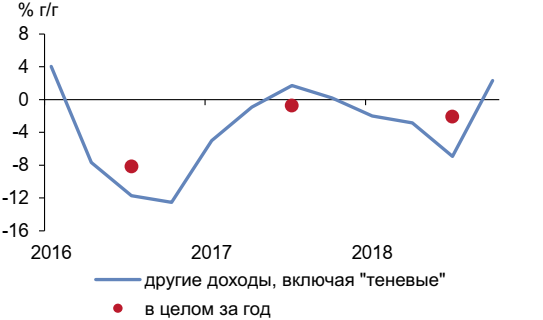 Рисунок 8 - Динамика «прочих» доходовБанковский секторПонижательный тренд процентных ставок в 2018 г. развернулся на фоне ухудшения условий на финансовых рынках и ужесточения денежно-кредитной политики Банком России.В условиях ослабления рубля, роста российской премии за риск и оттока нерезидентов с рынка ОФЗ Банк России в апреле приостановил цикл смягчения денежно-кредитной политики, а с сентября перешел к ее ужесточению. В сентябре и в декабре регулятор поднял ключевую ставку на 25 б.п. (до 7,75 % на конец года). Оба решения совпали с ожиданиями рынка, при этом январский консенсус-прогноз Блумберг указывал, что участники рынка прогнозируют снижение ключевой ставки не раньше 4кв19.Банки отреагировали на ситуацию на финансовых рынках и решения Банка России повышением основных кредитных и депозитных ставок. В июледекабре ставки по розничным депозитам на срок свыше 1 года прибавили 1,1 п.п., по кредитам нефинансовым организациям на аналогичный срок – 0,7 п.п. Ставки по ипотечным кредитам во второй половине года выросли (до 9,7 % в
декабре) после двух лет практически непрерывного снижения. В то же время в других сегментах рынка потребительского кредитования повышения ставок не наблюдалось.
Основным драйвером роста депозитной базы банков в 2018 г. оставались рублевые
депозиты.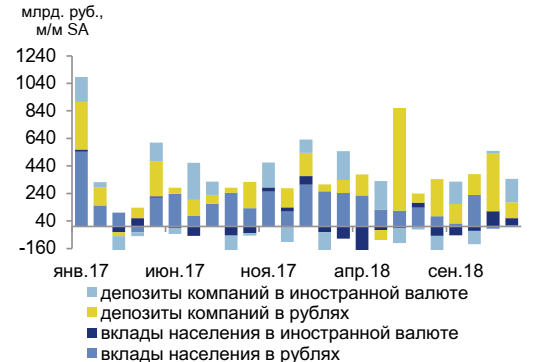 Рисунок 9 - Рост депозитной базы опирался в 2018г.  на рублевые депозитыТенденции на рынках корпоративных и розничных депозитов в 2018 г. были разнонаправленными.Рост вкладов физических лиц в течение года последовательно замедлялся (до 5,3 % г/г в декабре 2018 г. с 8,7 % г/г в декабре 2017 года). Темп роста корпоративных депозитов, напротив, находился на восходящей траектории и в декабре достиг 10,5 % г/г (по сравнению с 8,4 % г/г в декабре 2017 года). Начиная со второй половины 2018 г. годовой рост корпоративных депозитов устойчиво опережал динамику розничных вкладов, при этом разрыв между двумя показателями продолжает увеличиваться.
Рост депозитов как в корпоративном, так и в розничном сегменте обеспечивался главным образом рублевыми депозитами (на 2,3 и 1,7 млрд. рублей соответственно). В конце года в условиях роста неопределенности на мировых финансовых рынках и ослабления рубля временно возросла волатильность валютной структуры вкладов физических лиц. Однако в целом по итогам года депозиты физических лиц в иностранной валюте  сократились на 315 млрд. рублей, в то время как по юридическим лицам наблюдался умеренный рост показателя (193 млрд. рублей).  Ускорение роста корпоративного кредитного портфеля в 2018 г. сопровождалось изменением его валютной структуры в пользу рублевых кредитов.Задолженность по кредитам нефинансовым организациям в целом за 2018 г. выросла на 4,7 % (в 2017 г. – на 1,8 %). По сопоставимому кругу банков, как и годом ранее, наблюдался более динамичный рост кредитного портфеля, – 5,8 % после 3,7 % в 2017 году.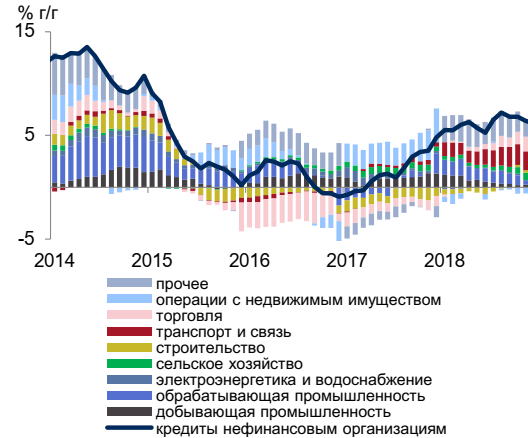 Рисунок 10 Расширение корпоративного кредитованияВ отраслевом разрезе наибольший вклад в динамику корпоративного кредитования вносят обрабатывающая промышленность, торговля, а также транспортная отрасль. Замедление динамики кредитного портфеля в текущем году наблюдается в добыче полезных ископаемых и в сфере операций с недвижимым имуществом.Корпоративные кредиты, номинированные в рублях, росли опережающими темпами и по итогам года показали рост на 12,0 % (3,8 % в 2017 году). При этом валютная задолженность демонстрируют отрицательную годовую динамику с апреля 2016 года (с исключением валютной переоценки). В 2018 г. сокращение портфеля кредитов, номинированных в иностранной валюте, ускорилось до -11,7 % по сравнению с -2,4 % в 2017 году. Наиболее активный процесс девалютизации кредитного портфеля наблюдается в таких отраслях, как операции с недвижимым имуществом, транспорт и связь, торговля, где доля кредитов в иностранной валюте исторически находилась на повышенных уровнях. За последние два года существенно снизилась валютная задолженность строительных организаций, однако в конце 2018 г. ее объем вновь начал расти на фоне восстановления динамики кредитования отрасли. Кредиты населению в 2018 г. продолжали расти опережающими темпами. По итогам 2018 г. темпы роста розничного кредитного портфеля выросли до 22,4 % с 12,8 % годом ранее. Рост ипотечного кредитного портфеля в 2018 г. ускорился до 23,1 % с 15,1 % в 2017 году. Выдачи новых ипотечных кредитов на протяжении года продолжали расти высокими темпами (в целом по году – на 62 %), в том числе в результате рефинансирования заемщиками ранее выданных кредитов по более выгодным ставкам. Вместе с тем в конце года динамика показателя начала замедляться на фоне приостановки удешевления ипотечного кредитования.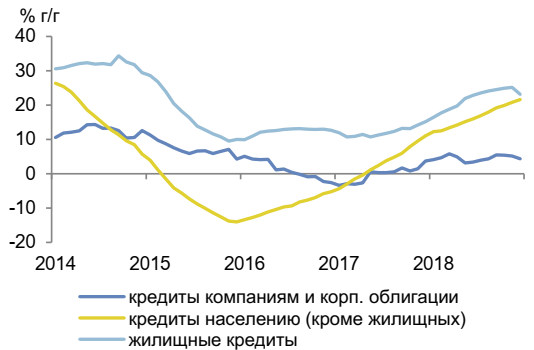 Рисунок 11 Рост кредитов населения в 2018Рост розничного кредитного портфеля (за исключением ипотеки) в 2018 г. ускорился почти вдвое – до 21,6 % с 11,1 % в 2017 году. В абсолютном выражении рост показателя составил 1,5 трлн. рублей и внес основной вклад в прирост кредитов населению.В условиях широких возможностей для рефинансирования ранее выданных кредитов уровень просроченной задолженности физических лиц продолжил снижаться (до 5,1 % на 1 января 2019 г. с уровней около 7 % в начале года) и достиг минимальных с апреля 2014 года уровней. Вместе с тем рост кредитного портфеля существенно превышал рост номинальных заработных плат. Наблюдаемая динамика потребительского кредитования создает риски ухудшения качества кредитного портфеля в будущем. Кроме того, растущие процентные платежи оказывают все более выраженное негативное влияние на динамику реальных располагаемых доходов населения. В целях ограничения рисков в сфере потребительского кредитования Банк России принял решение с 1 апреля 2019 г. повысить на 30 п.п. надбавки к коэффициентам риска по потребительским кредитам с полной стоимостью кредитования от 10 до 30 %. С 1 сентября 2018 г. указанные надбавки уже были повышены на 2060 процентных пунктов.Таблица 7 -  Показатели банковского сектора*Данные с исключением валютной переоценки.Глобальные рынкиСитуация на глобальных рынках в течение 2018 года развивалась неравномерно.
Вплоть до сентября конъюнктура как финансовых, так и товарных рынков в целом складывалась позитивно. Продолжался уверенный рост американского фондового рынка, особенно выраженный в технологическом секторе. Цены на нефть марки «Юралс» также демонстрировали повышательную тенденцию, главным образом под воздействием произошедшего и ожидаемого снижения предложения со стороны ряда крупных нефтеэкспортеров. В начале октября цены на нефть марки «Юралс» достигли четырехлетнего максимума (почти 85 долл. США за баррель),
несмотря на увеличение добычи нефти странами ОПЕК+ в соответствии с решениями, принятыми на июньском заседании в Вене. Вместе с тем в 4кв18 на мировых финансовых рынках началась масштабная коррекция, спровоцированная продолжающимся ужесточением денежно-кредитной политики ФРС США, усилением торговых противоречий между крупнейшими мировыми экономиками, а также
ухудшением ожиданий участников рынка относительно перспектив роста мировой экономики.В условиях снижения склонности к риску в 2018 г. наблюдалось ослабление большинства валют стран с формирующимися рынками, которое также усиливалось опасениями инвесторов относительно финансовой стабильности в отдельных странах (Турция, Аргентина). На курс рубля, наряду с общемировыми тенденциями, оказывала негативное воздействие санкционная политика США. Введение в апреле новых ограничений в отношении российских компаний и бизнесменов, а также обсуждение американскими властями возможных дополнительных санкций против России начиная с августа, сопровождалось ростом российской премии за риск и оттоком иностранного капитала с рынка облигаций федерального займа (ОФЗ). Под влиянием перечисленных факторов рубль за 2018 г. потерял к корзине валют стран –торговых партнеров 8,2 %, к доллару США – 13 %. Нижняя точка ослабления национальной валюты была достигнута в конце августа–сентябре (в моменте курс рубля превышал отметку 70 рублей за долл. США). В этих условиях в целях обеспечения финансовой стабильности на валютном рынке Банк России приостановил операции по покупке иностранной валюты в рамках бюджетного правила с 9 по 16 августа и с 23 августа до конца 2018 года. При этом решение Банка России не повлекло за собой нарушения реализации бюджетной политики в соответствии с бюджетным правилом, которое определяет использование нефтегазовых доходов в бюджетной системе. Параметры бюджетного правила (в частности, объемы накопления дополнительных нефтегазовых доходов в Фонде национального благосостояния) рассчитываются в соответствии с нормативно закреплённым алгоритмом, основанном на динамике цен на энергоносители и не допускающем дискретности при определении объемов операций.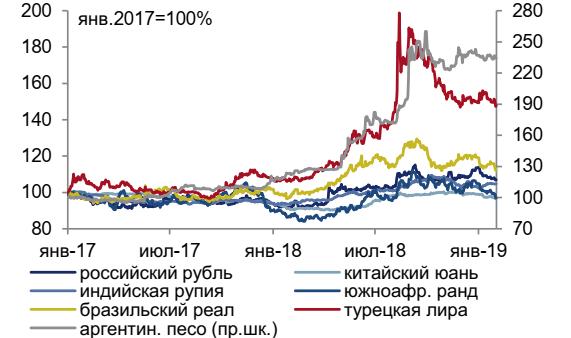 Рисунок 12 Валюты развивающихся стран в 2018 году продемонстрировали ослаблениеВместе с тем фундаментальные факторы, определяющие курс рубля к иностранным валютам (состояние платежного баланса, показатели государственных финансов, экономическая динамика), оставались благоприятными. Кроме того, действующая конструкция макроэкономической политики ограничивает чувствительность основных макроэкономических показателей к изменениям внешней конъюнктуры. Одним из свидетельств возросшей устойчивости российской экономики к внешним шокам является динамика курса рубля в 4кв18. В январе 2019 г. мировые рынки отыграли часть декабрьского падения на фоне прогресса в торговых переговорах между США и Китаем, а также благодаря сильной годовой отчетности ряда крупных американских компаний. Данные факторы перевесили эффект неопределенности, связанной с частичной приостановкой деятельности государственных учреждений в США и ходом переговоров о выходе Великобритании из Евросоюза. Восстановление конъюнктуры мировых рынков в январе 2019 г. оказывало позитивное влияние на российский валютный и фондовый рынки. Индекс ММВБ в январе вырос на 6,4%. Российский 5-летний CDS-спред в моменте опускался ниже 130 б.п., а его среднее значение в январе составило 139,8 б. п. по сравнению с 153,1 б.п. в декабре. Российский рубль в январе стал одним из лидеров укрепления среди валют стран с
формирующимися рынками (+6,2%). Дополнительную поддержку рублю оказало решение OFAC об исключении из санкционного списка российских компаний «РУСАЛ», «En+» и «Евросибэнерго».С учетом стабилизации ситуации на валютном рынке Банк России возобновил регулярные покупки иностранной валюты в рамках бюджетного правила. Также регулятор приступил к проведению отложенных в 2018 г. покупок иностранной валюты на внутреннем рынке, которые будут осуществляться равномерно в течение 36 месяцев.3.1.2. Краткий обзор социально-экономического состояния и тенденции развития субъекта Российской Федерации – Нижегородская областьДалее приведен обзор социально-экономического состояния и тенденции развития субъекта Российской Федерации – Нижегородская областьОбзор выполнен на основании анализа следующих источников информации: Официальный сайт Федеральной службы государственной статистики www.gks.ru.Официальный сайт Территориального органа Федеральной службы государственной статистики по Нижегородской области http://nizhstat.gks.ruОфициальный сайт Правительства Нижегородской области https://government-nnov.ruМинистерство экономического развития и инвестиций Нижегородской области https://minec.government-nnov.ru/?id=1042Поскольку объектами оценки являются земельные участки в составе земель категории «Земли особо охраняемые территории и объекты», расположенные в различных муниципальных образованиях Нижегородской области, далее будет проведен анализ социально-экономического состояния и тенденций развития Нижегородской области.Общие сведения о Нижегородской области.Нижегородская область – один из крупнейших промышленных регионов Российской Федерации. Площадь территории: 76,9 тыс. кв. км. Население области составляет почти 3,5 миллиона человек, из них 79% - городские жители.Область состоит из 52 муниципальных образований: 9 городских округов и 43 муниципальных районов. Административный центр - город Нижний Новгород. Другие крупные города области: Дзержинск, Арзамас, Саров, Кстово, Павлово, Бор, Выкса, Балахна.На северо-западе область граничит с Костромской областью, на северо-востоке — с Кировской, на востоке — с Марий-Эл и Чувашией, на юге — с Мордовией, на юго — западе — с Рязанской областью, на западе — с Владимирской и Ивановской областями.Климат. Нижегородская область располагается в центральной части Восточно-Европейской равнины, в зоне умеренно-континентального климата. Зимы продолжительные и холодные. Средняя температура января - 12 градусов. Лето сравнительно короткое и умеренно-теплое, со средней июльской температурой +19 градусов.География, флора, фауна Нижегородской области. В Нижегородской области протекает свыше 9 тысяч рек и ручьёв, общая протяженность которых 32 тысячи километров. Здесь протекают крупнейшие реки европейской части России, такие, как Волга и Ока. Также по территории обрасти протекают такие реки, являющиеся притоками Волги, как Ветлуга, Керженец, Узола, Линда, Сура, Кудьма, Сундовик. Из притоков Оки можно выделить реку Тёшу. Кроме того, на территории области находится более 3 тысяч озёр. Много болот в низинах и на плоских водоразделах.53 % территории Нижегородской области покрыты лесами - это 3992,7 тыс. га. В северных районах лесистость территории достигает 80 %, в некоторых юго-восточных районах она снижается до 1 %.В Нижегородской области водятся лоси, зайцы-русаки, кроты, крапчатые суслики, хомяки, барсуки. Из крупных хищников можно отметить волков, лис, бурых медведей и рысей. На территории области имеются Керженский заповедник и заказник «Ичалковский».Экономика и промышленность Нижегородской области.Нижегородская область – один из наиболее экономически развитых регионов Российской Федерации. Доля Нижегородской области в формировании совокупного ВРП регионов РФ составляет 1,7%.Нижегородская область относится к числу крупнейших индустриальных центров России с высокой долей промышленности в экономике. Основные отрасли промышленности - машиностроение, химия, передельная черная металлургия, лесная, целлюлозно-бумажная, легкая, пищевая. По объему отгружаемой обрабатывающими предприятиями произведенной продукции область уверенно входит в первую десятку российских регионов.Область обладает уникальным научно-техническим потенциалом в сочетании с мощной образовательной базой. Выполнением научных исследований и разработок занимаются около 90 организаций Нижегородской области, среди них: 5 институтов Российской Академии наук; 64 отраслевых НИИ (включая Всероссийский ядерный центр – ВНИИЭФ).Область поддерживает внешнеторговые связи со многими странами мира и активно привлекает российских и зарубежных инвесторов. Сегодня более 140 стран ближнего и дальнего зарубежья являются торговыми партнерами области.Значительный вклад в экономику области вносит малый и средний бизнес. Численность занятых в этой сфере составляет более трети от общего числа занятых в экономике области. Доля продукции, произведенной малыми предприятиями в общем объеме валового регионального продукта составляет около 20%.На территории Нижегородской области имеются месторождения полезных ископаемых - торфа, фосфоритов, железных руд, суглинков. В Нижегородской области разведана богатая минерально-сырьевая база, включающая месторождения рудных полезных ископаемых, сырье для химической промышленности, производства строительных материалов и минеральных удобрений.В области сохранились и поддерживаются художественные промыслы - хохломская и городецкая роспись, борская вышивка, которые известны далеко за пределами области и страны.Область располагает более 32 тыс.км автомобильных дорог общего пользования, более 1,2 тыс.км железнодорожных путей. Нижний Новгород находится в 450 км от г.Москвы. Скоростной поезд доставит до центра Москвы за 3,5 часа, при вводе в эксплуатацию запланированной к строительству высокоскоростной железнодорожной магистрали ВСМ-2 Москва-Нижний Новгород-Казань-Екатеринбург путь из Нижнего Новгорода до столицы сократится до 2 часов. В 12 км от областного центра находится международный аэропорт. Перелет из г.Нижнего Новгорода в г.Москву составляет всего 55 минут. Кроме того, по территории области проходит около 1,1 тыс.км судоходных водных путей. Основной водной магистралью является Волга — крупнейшая река Европы. После создания каскада ГЭС на ней поддерживаются глубины, необходимые для нормального судоходства. Благодаря Волге, ее притоку Оке и системе каналов Нижегородский регион связан водными магистралями со всеми морями, омывающими Европейскую часть России (Балтийским, Белым, Азовским, Черным, Каспийским), а также с Москвой, Санкт- Петербургом, Уралом.Волга делит область на две основные части: левобережную низинную — Заволжье и правобережную возвышенную, холмистую, изрезанную балками и оврагами.По территории нашей области протекает более 9000 рек и речек общей протяженностью 32 000 км, 600 из них имеют длину более 10 км. Крупные правые притоки Волги — Ока и Сура — судоходны. Основные левые притоки Волги в области — Ветлуга и Керженец. Живописные берега этих рек привлекают любителей водного туризма. Кроме того, на территории области расположено около 3000 озер и водохранилищ. Открытая дружелюбная политика органов власти региона, направленная на поддержку бизнеса, выгодное географическое положение и развитая инфраструктура во многом способствуют активной интеграции области в систему мировых экономических связей. Область поддерживает внешнеторговые связи со многими странами мира и активно привлекает российских и зарубежных инвесторов. В 2017 году 146 стран ближнего и дальнего зарубежья являлись торговыми партнерами области. У нас успешно развивают бизнес такие компании как «Сольвин», «Метро кэш энд Керри», «Кнауф», «ИКЕА», «Фройденберг», «Хайнекен», «Либхерр», «Сэн-Гобен», «Йозеф Реттенмайер» и многие другие.Значительный вклад в экономику области вносит малый и средний бизнес. Численность занятых в этой сфере, по оценке, в 2017 году составляла 29,6% от общего числа занятых в экономике области.Административно-территориальное деление Нижегородской области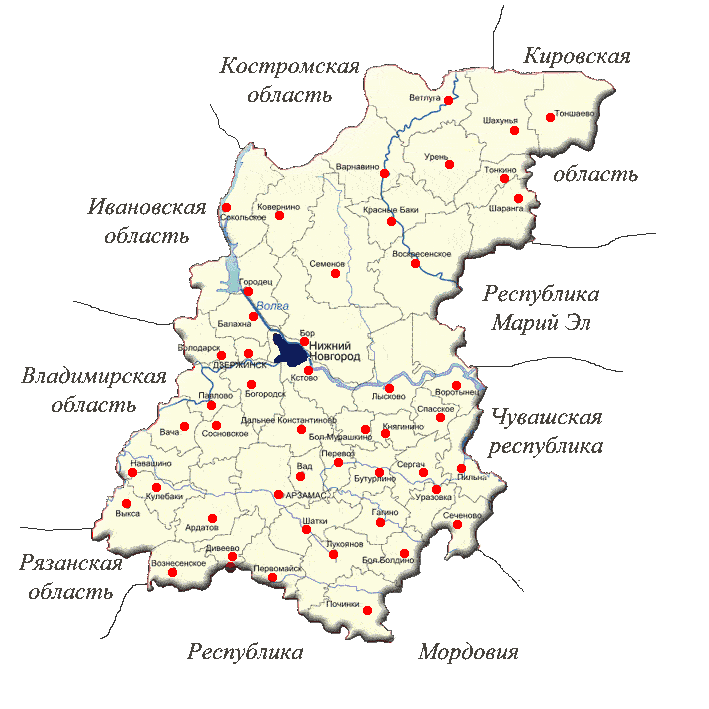 Рисунок 13 - Административно-территориальное устройство Нижегородской областиТаблица 8 - Административно-территориальные образования — районы области города областного значенияИтоги социально-экономического развития Нижегородской области за 2018 год в целом положительные.По оценке экономический рост (ИФО ВРП) в 2018 году составил 102-103% (в России в целом индекс физического объема валового внутреннего продукта, по оценке, составил 101,8% к 2017 году).В ведущем секторе экономики области – промышленности – индекс промышленного производства в 2018 году составил 102,7%, в том числе по обрабатывающим производствам – 103,2%. По объему отгрузки продукции обрабатывающих предприятий Нижегородская область занимает 2 место в Приволжском федеральном округе, а среди регионов России – седьмое.В строительном комплексе объем работ, выполненных за январь-декабрь 2018 года, составил 143,6 млрд рублей. По объемам строительства Нижегородская область занимает 4 место среди регионов Приволжского федерального округа и 17 место в России.Активно развивается жилищное строительство. По итогам 2018 года было введено 1351,5 тыс. кв. метров жилья, что составило 103,3% к 2017 году. По объемам ввода жилья Нижегородская область занимает 4 место в Приволжском федеральном округе и 14 место - в Российской Федерации.Объем продукции сельского хозяйства всех сельхозпроизводителей за 2018 год составил 66,9 млрд рублей. Нижегородская область занимает 2 место в Приволжском федеральном округе по производству яиц (10 место в России) и 7 место по производству молока (19 место в России).Объём розничного товарооборота в 2018 году увеличился на 3,1% по отношению к прошлому году и составил 739 млрд руб. Объем платных услуг, оказываемых населению, увеличился на 2,8% и составил 182,4 млрд рублей. По объему оборота розничной торговли Нижегородская область находится на 3 месте в Приволжском федеральном округе и на 9 месте в Российской Федерации, по объему платных услуг населению – также на 3 и 9 местах соответственно.Объем инвестиций в основной капитал по полному кругу предприятий за 2018 год составил 259 млрд рублей и увеличился по сравнению с 2017 годом на 2,8% (в сопоставимых ценах). По объему инвестиций в основной капитал регион занимает в России 18 место, а в Приволжском федеральном округе – 3 место (по данным за 9 месяцев 2018 года).Наибольшая инвестиционная активность отмечается в обрабатывающей промышленности, где было освоено порядка 40% общего объема инвестиций. Ведущими секторами по привлечению инвестиций являются – металлургическое производство, производство транспортных средств и химическая промышленность.По данным за 9 месяцев 2018 года в регион поступило 552,4 млн долларов США прямых иностранных инвестиций, что на 11,1% выше соответствующего периода 2017 года. По объему прямых иностранных инвестиций Нижегородская область занимает 3 место в Приволжском федеральном округе и 17 место в России.Остается стабильной ситуация на рынке труда. По состоянию на конец декабря 2018 года уровень официально зарегистрированной безработицы в Нижегородской области составил 0,4%. Уровень безработицы в области является самым низким среди регионов Приволжского федерального округа и находится на 3 месте среди регионов России.Среднедушевые денежные доходы населения Нижегородской области в 2018 году составили 31,6 тыс. рублей в месяц и в действующих ценах выросли на 3,4% в сравнении с 2017 годом. Область занимает 2 место среди регионов Приволжского федерального округа и 18 место в России по уровню среднедушевых денежных доходов населения (по данным за 11 месяцев 2018 года).Среднемесячная заработная плата (по полному кругу предприятий) по итогам 2018 года составила 32,9 тыс. рублей, что в действующих ценах на 7,2% выше соответствующего периода 2017 года.Нижегородская область вошла в «двадцатку» лидеров «Рейтинга регионов по качеству жизни» (составленного рейтинговым агентством «РИА Рейтинг»), заняв в нем 16-ю позицию.Таблица 9 - Основные показатели социально-экономического развития Нижегородской области в сравнении с Российской ФедерациейЯнварь-сентябрь 2018 г. ЭкономикаНижегородская область — один из наиболее экономически развитых регионов РФ. Хотя область не обладает значительными сырьевыми ресурсами, экономика региона стабильно развивается. Доля Нижегородской области в формировании совокупного ВРП регионов РФ составляет 1,7%.Нижегородская область относится к числу крупнейших индустриальных центров России с высокой долей промышленности в экономике. По объему отгружаемой обрабатывающими предприятиями произведенной продукции область уверенно входит в первую десятку российских регионов (по итогам 2017 года занимала 7 место).Область обладает уникальным научно-техническим потенциалом в сочетании с мощной образовательной базой. По оценкам независимых экспертов Нижегородская область занимает 4 место в Российской Федерации по инновационному потенциалу (после Москвы, Санкт-Петербурга и Республики Татарстан).Выполнением научных исследований и разработок занимаются 93 организации Нижегородской области, среди них: 3 института Российской Академии наук; более 60 отраслевых НИИ (включая Всероссийский ядерный центр — ВНИИЭФ).Область известна признанными в мире научными школами: радиофизики и электроники, в том числе физики твердотельных микроструктур; ядерной, лазерной физики; физики высоких энергий; нелинейной динамики; металлоорганической химии; химии высокочистых веществ; микробиологии; высоких технологий в медицине: кардиологии, травматологии и ортопедии.Открытая дружелюбная политика органов власти региона, направленная на поддержку бизнеса, выгодное географическое положение и развитая инфраструктура во многом способствуют активной интеграции области в систему мировых экономических связей. Область поддерживает внешнеторговые связи со многими странами мира и активно привлекает российских и зарубежных инвесторов. В 2017 году 146 стран ближнего и дальнего зарубежья являлись торговыми партнерами области. У нас успешно развивают бизнес такие компании как «Сольвин», «Метро кэш энд Керри», «Кнауф», «ИКЕА», «Фройденберг», «Хайнекен», «Либхерр», «Сэн-Гобен», «Йозеф Реттенмайер» и многие другие.Значительный вклад в экономику области вносит малый и средний бизнес. Численность занятых в этой сфере, по оценке, в 2017 году составляла 29,6% от общего числа занятых в экономике области.Основные тенденции изменения уровня жизни населения Нижегородской области в 2018 годуОбщая характеристика уровня жизни населения в 2016-2018 гг.
представлена в таблице 1.Таблица 10 - Показатели уровня жизни населения нижегородской области в 2016-2018гг.Денежные доходы населения включают доходы лиц, занятых предпринимательской деятельностью, выплаченную заработную плату наемных работников (начисленную заработную плату, скорректированную на изменение просроченной задолженности),  социальные выплаты (пенсии, пособия, стипендии, страховые возмещения и прочие выплаты), доходы от собственности в виде процентов по вкладам, ценным бумагам, дивидендов и другие доходы.Реальные располагаемые денежные доходы – это доходы за вычетом обязательных платежей, скорректированные на индекс потребительских цен.Среднедушевые денежные доходы исчисляются делением общей суммы денежного дохода за отчетный период на численность наличного населения.Индекс потребительских цен (ИПЦ)Индекс потребительских цен (ИПЦ) измеряет отношение стоимости фиксированного набора товаров и услуг в ценах текущего периода к его стоимости в ценах базисного периода. ИПЦ является одним из важнейших показателей, характеризующих уровень инфляции.За январь-декабрь потребительская инфляция увеличилась на 3,7% к соответствующему периоду 2017 года (январь-декабрь 2017 г. – на 4,3%).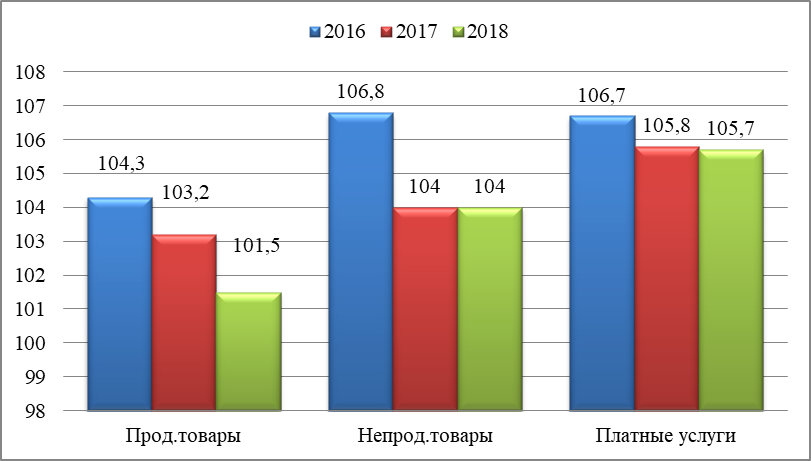 Рисунок 14 - Потребительская инфляция в Нижегородской области 2016 – 2018 гг. (в %, к январю-декабрю предыдущего года)Прожиточный минимум – стоимостная оценка потребительской корзины, а также обязательные платежи и сборы.Потребительская корзина – необходимые для сохранения здоровья человека и обеспечения его жизнедеятельности минимальный набор продуктов питания, а также непродовольственные товары и услуги, стоимость которых определяется в соотношении со стоимостью минимального набора продуктов питания.По итогам IV квартала 2018 года величина прожиточного минимума утверждена в следующем размере.Таблица 11 - Прожиточный минимум в IV квартале 2018 года, руб.По сравнению с предыдущим кварталом в среднем на душу населения прожиточный минимум снизился на 265 руб. или на 2,8%. Среднегодовая величина прожиточного минимума в 2018 году в среднем на душу населения составила в регионе 9371 руб., увеличившись на 267 руб. к 2017 году, в том числе за счет роста стоимости минимального продовольственного набора на 144 руб.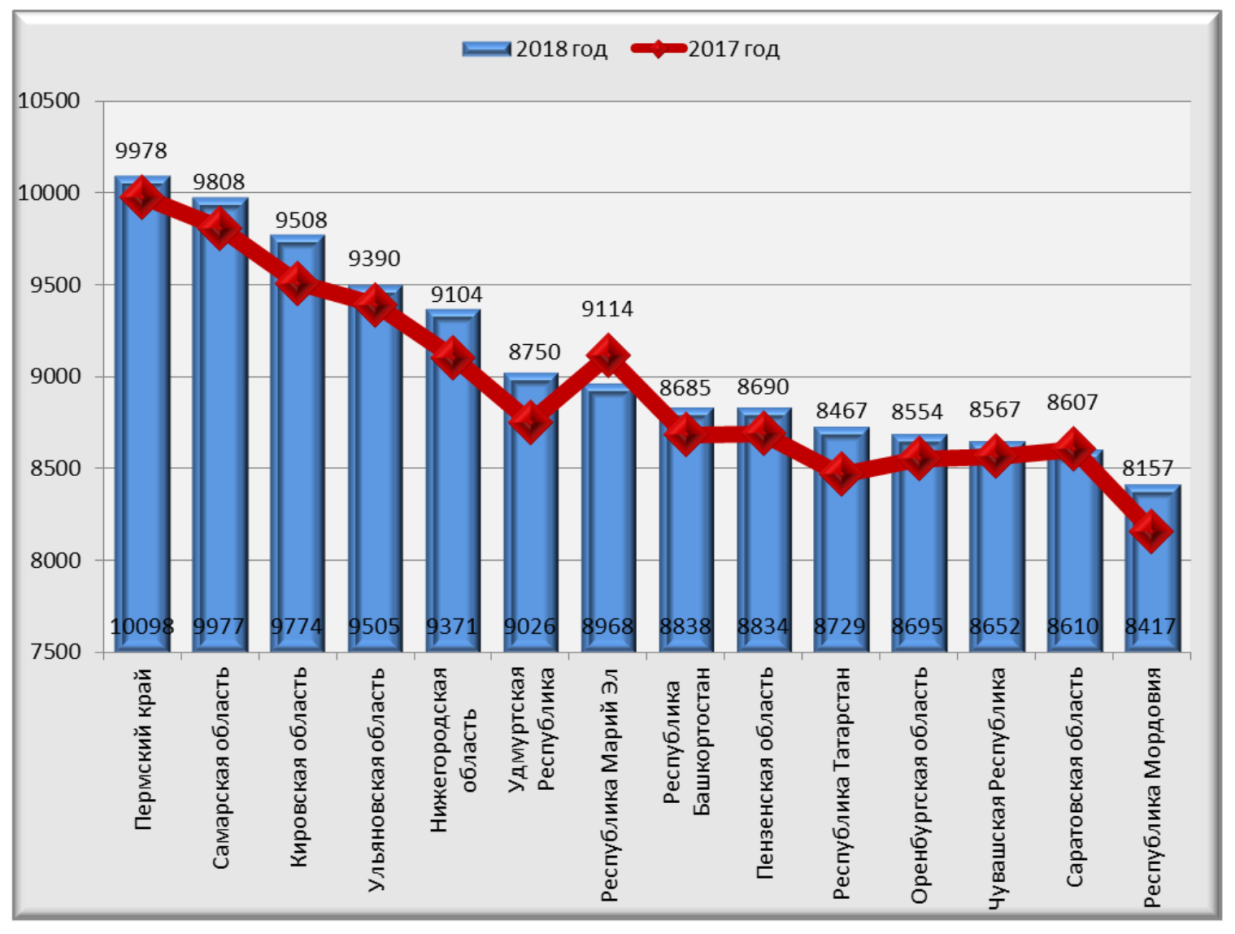 Рисунок 15  - Динамика стоимости составляющих продовольственного набора в регионах ПФОРост величины прожиточного минимума в среднегодовом выражении отмечен во всех регионах ПФО за исключением Республики Марий Эл, где произошло снижение на 146 руб. Минимальный рост прожиточного минимума зафиксирован в Саратовской области и в Чувашской Республике – 3 руб. и 84 руб. соответственно. В шести регионах прирост составил свыше 100 руб.: в Ульяновской области – 115 руб., в Пермском крае – 120 руб., в Оренбургской области – 140 руб., в Пензенской области – 144 руб., в Республике Башкортостан – 154 руб., в Самарской области – 169 руб. Рост свыше 200 руб. зафиксирован в Мордовии – на 261руб., в Татарстане – на 262 руб., в Кировской области  на 266 руб., в Нижегородской области – на 267 руб. и в Удмуртии – на 276 руб.Распределение населения области по размеру среднедушевого денежного доходаПо предварительной оценке Нижегородстата в 2018 году 321,7 тыс. человек или 9,95% от общей численности населения области имели среднедушевые доходы ниже величины прожиточного минимума (в 2017 году – 9,9%).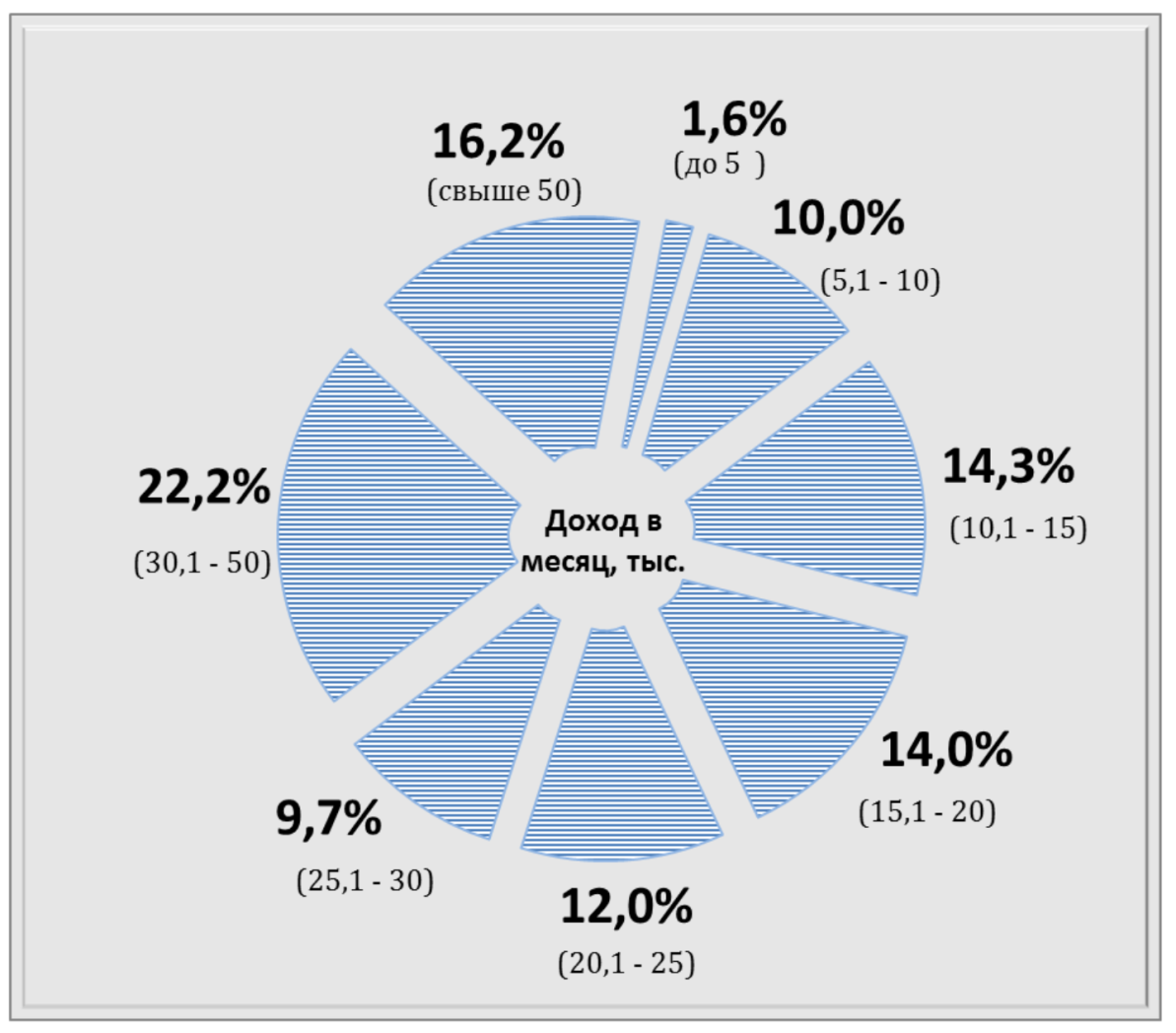 Рисунок 16 - Распределение населения Нижегородской области по размеру среднедушевого денежного дохода в 2018 годуСреднемесячная начисленная заработная плата работающих в отраслях экономики определяется делением начисленного месячного фонда заработной платы на среднесписочную численность работающих.По данным Нижегородстата в январе-декабре 2018 года среднемесячная номинальная заработная плата в организациях Нижегородской области по сравнению с соответствующим периодом прошлого года увеличилась на 7,2% и составила 32909,3 руб., ее реальный размер увеличился на 3,4% (год назад – на 2,6%).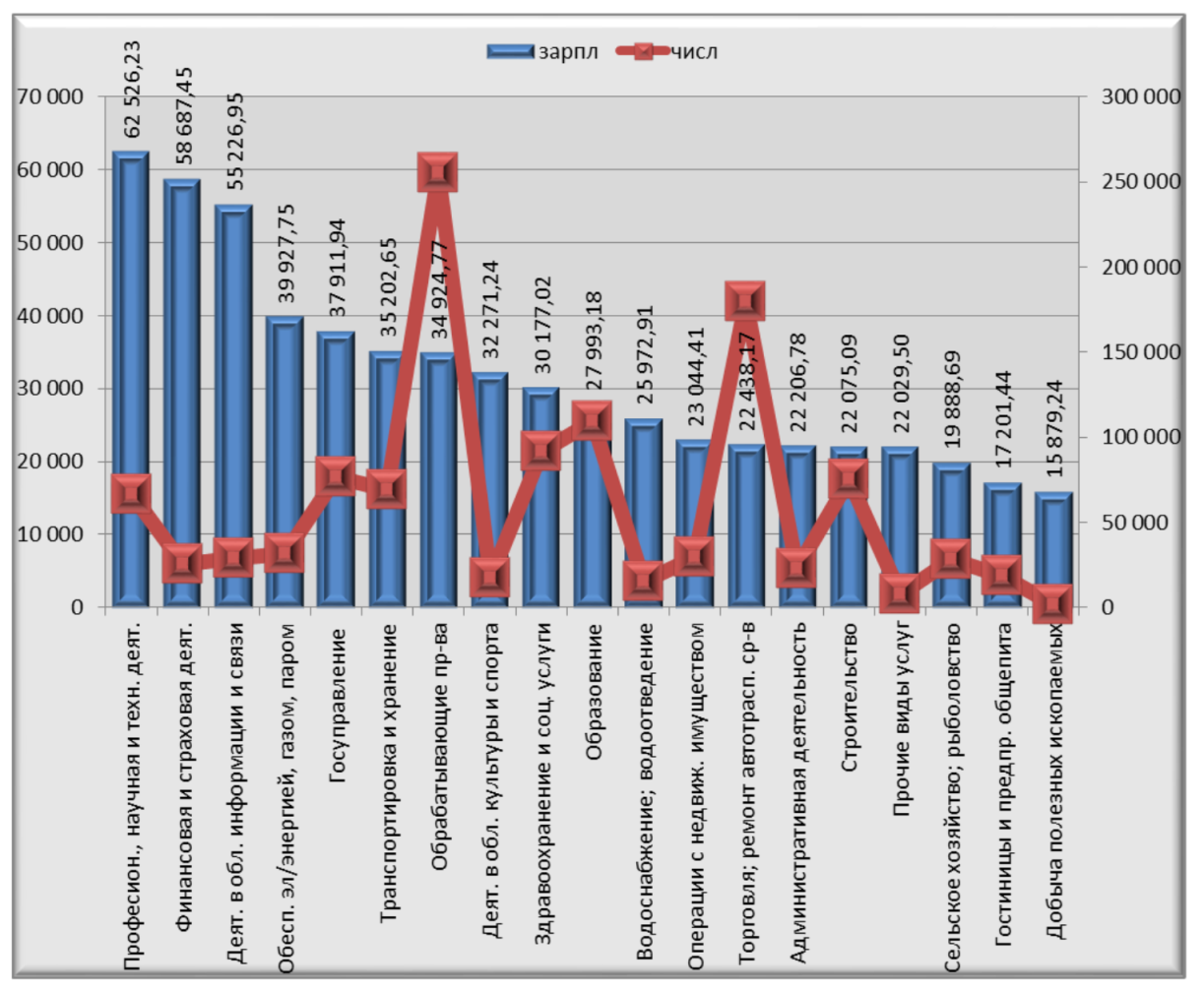 Рисунок 17 - Среднемесячная заработная плата и численность работников
(по полному кругу организаций) в 2018 году, руб.Просроченной задолженностью по заработной плате работникам считаются фактически начисленные суммы заработной платы, но не выплаченные в срок, установленный коллективным договором или договором на расчетно-кассовое обслуживание, заключенным с банком (расчетно-кассовым центром). В начисленную заработную плату включаются налоги на доходы физических лиц.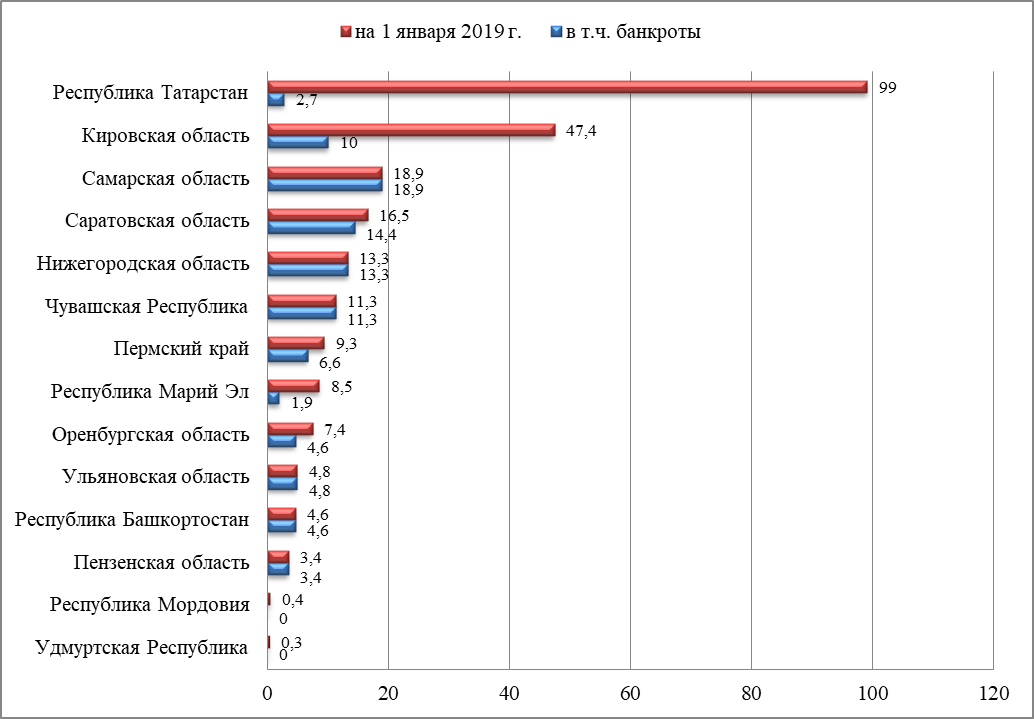 Рисунок 18 - Просроченная задолженность по заработной плате в регионах ПФО (млн. руб.)По данным Нижегородстата на 1 января 2019 г. сумма зарегистрированной просроченной задолженности по выплате заработной платы в Нижегородской области составила 13,3 млн. руб. в 2 организациях, находящихся в процессе конкурсного производства.Таблица 12 - Показатели уровня жизни населения Нижегородской области
в сравнении с Российской Федерацией (январь-декабрь 2018 г.)Демографическая обстановка в Нижегородской области за январь - декабрь 2018 годаПо данным Нижегородстата численность постоянного населения Нижегородской области на 1 января 2018 г. составила 3234,8 тыс. человек. По предварительной оценке численность населения на 1 января 2019 г. составила 3214,4 тыс. человек (снижение на 0,6%).В целом по области уровень смертности превышает уровень рождаемости в 1,5 раза.По данным Нижегородстата демографическая ситуация в январе – декабре
2018 года по сравнению с аналогичным периодом 2017 года выглядит
следующим образом.Таблица 13 - Показатели естественного движения населенияПо сравнению с аналогичным периодом предыдущего года в январе – декабре 2018 года на 1,4% увеличилось число умерших, и на 6,5% уменьшилось число родившихся. Естественная убыль увеличилась на 21,4%. В структуре очередности рождений в январе – декабре 2018 года удельный вес первых детей составил 39,7%, вторых – 42,0%, третьих – 13,7%, четвертых – 3,0%, пятых и более - 1,6% (за январь – декабрь 2017 года, соответственно, 1-х – 41,0%, 2-х – 41,9%, 3-х – 12,8%, 4-х – 2,8%, 5-х и более – 1,4%). Отмечается, что на протяжении четырех последних лет количество детей, рожденных вторыми, превышает количество детей, рожденных первыми.Таблица 14 - Структура очередности рождений в январе - сентябре 2018 годаЗаметное влияние на демографическую ситуацию в области оказывают миграционные процессы.Таблица 15 - Общие итоги миграции за январь – декабрь 2018 годаКоэффициент миграционной убыли населения Нижегородской области за
январь – декабрь 2018 года составил 11,6 на 10000 человек населения.
Общий итог движения населения за январь - декабрь 2018 года в сравнении
с аналогичным периодом 2017 года по Нижегородской области выглядит
следующим образом.Таблица 16 - Компоненты изменения численности населенияПромышленное производство Индекс промышленного производства в декабре 2018г. по сравнению с соответствующим периодом предыдущего года составил 104,8%, в январе-декабре 2018г. – 102,7%.Индекс промышленного производства исчисляется по видам деятельности «Добыча полезных ископаемых», «Обрабатывающие производства», «Обеспечение электрической энергией, газом и паром; кондиционирование воздуха», «Водоснабжение; водоотведение, организация сбора и утилизации отходов, деятельность по ликвидации загрязнений» на основе данных о динамике производства важнейших товаров-представителей (в натуральном или стоимостном выражении). В качестве весов используется структура валовой добавленной стоимости по видам экономической деятельности 2010 базисного года.Таблица 17 - Индекс промышленного производстваСельское хозяйство Производство сельскохозяйственной продукции. Объем производства сельскохозяйственной продукции в хозяйствах всех категорий (сельхозорганизации, крестьянские (фермерские) хозяйства, хозяйства населения) в декабре 2018г. в действующих ценах, по предварительной оценке, составил 3895,6 млн рублей, в январе-декабре 2018г. – 66901,5млн рублей. Растениеводство. В 2018г. в хозяйствах всех категорий, по предварительным данным, валовой сбор зерна (в весе после доработки) составил 1151,3 тыс. тонн, что на 13,1% меньше, чем в 2017г., валовой сбор картофеля увеличился на 2,4%, овощей открытого и защищённого грунта  сократился на 6,6%. В составе зерновых и зернобобовых культур в хозяйствах всех категорий в 2018г. по сравнению с 2017г. отмечается уменьшение валового сбора пшеницы, ржи, ячменя, овса, проса, гречихи, зернобобовых культур.В структуре производства зерна в хозяйствах всех категорий в 2018г. по сравнению с 2017г. увеличился удельный вес ячменя и тритикале, уменьшился удельный вес пшеницы, ржи, овса, гречихи, зернобобовых культур.Таблица 18  Валовый сбор и урожайность основных сельскохозяйственных культур в хозяйствах всех категорийЖивотноводство. На конец декабря 2018г. поголовье крупного рогатого скота в хозяйствах всех категорий, по расчётам, составило 249,4 тыс. голов (на 4,4% меньше по сравнению с аналогичной датой предыдущего года), из него коров – 109,0 (на 4,0% меньше), поголовье свиней – 246,4 (на 44,4% больше), овец и коз – 57,3 (на 20,3% меньше), птицы – 10558,1  тыс. голов (на 2,1% больше).В структуре поголовья скота на хозяйства населения приходилось 14,8% численности крупного рогатого скота, 12,0% – коров, 10,7% – свиней, овец и коз – 78,7% (на конец декабря 2017г. – соответственно, 15,5%, 13,0%, 18,6% и 83,0%).Таблица 19 - Динамика поголовья скота в хозяйствах всех категорийна конец месяца; в процентахВ сельскохозяйственных организациях на конец декабря 2018г. по сравнению с соответствующей датой 2017г. поголовье крупного рогатого скота уменьшилось на 4,6%, коров – на 4,1%, овец и коз – на 6,9%, поголовье свиней увеличилось на 60,2%. На птицефабриках области птицы содержалось на 2,6% больше прошлогоднего.В январе-декабре 2018г. в хозяйствах всех категорий, по расчётам, произведено 141,7 тыс. тонн скота и птицы на убой (в живом весе), молока – 605,6 тыс. тонн и 1394,5 млн штук яиц.В сельскохозяйственных организациях (с досчетом  до полного круга) в декабре 2018г. по сравнению с декабрем 2017г. производство скота и птицы на убой (в живом весе) увеличилось на 12,2%, молока - на 5,7%, производство яиц уменьшилось на 3,0%.Надои молока на одну корову в сельскохозяйственных организациях, не относящихся 
к субъектам малого предпринимательства, в январе-декабре 2018г. составили 6993 килограмм
(в январе-декабре 2017г. – 6912 килограмм), яйценоскость кур-несушек – 306 шт. яиц (314 шт. яиц).В январе-декабре 2018г. в сельскохозяйственных организациях в структуре производства скота и птицы на убой (в живом весе) отмечалось увеличение удельного веса крупного рогатого скота по сравнению с аналогичным периодом 2017г.В январе-декабре 2018г. увеличение объёма производства скота и птицы на убой (в живом весе) отмечено в сельскохозяйственных организациях, не относящихся к субъектам малого предпринимательства.СтроительствоСтроительная деятельность. Объем работ, выполненных по виду экономической деятельности "Строительство", в декабре 2018г. составил 22583,1млн рублей, или 100,2%
(в сопоставимых ценах) к уровню соответствующего периода предыдущего года, в январе-декабре 2018г. – 143554,1млн рублей, или 85,0%. Жилищное строительство. В декабре 2018г. организациями всех форм собственности построено 4616 квартир, в январе-декабре – 17392 квартиры.Таблица 20 - Основные социально- экономические показатели Нижегородской области за 2018г.3.1.3. Информация о рынке недвижимости3.1.3.1. Анализ состояния земель на территории Нижегородской области.Земли, Находящиеся в пределах административных границ Нижегородской области, составляют земельный фонд области. В  административных границах Нижегородской области имеются земли запредельного  пользования Владимирской области – 6,0 тыс. га и  Чувашской Республики - 0,7 тыс. га. Земли запредельного пользования  Нижегородской области имеются в следующих субъектах РФ:- Владимирская область – 1,3 тыс. га, из них кормовых угодий – 0,9 тыс. га; -Чувашская республика – 3,3 тыс. га, из них пашни – 0,4 тыс. га, под кормовыми угодьями – 1,4 тыс. га.  Согласно действующему законодательству и сложившейся практике, государственный учет земель осуществляется по категориям  земель, угодьям и  формам собственности, обобщенные сведения, которого отражаются в государственной статистической отчетности. Отнесение земель к категориям осуществляется в соответствии с их целевым назначением и правовым режимом.Земельным Кодексом РФ предусмотрено подразделять земли по целевому назначению на семь категорий земель: - земли сельскохозяйственного назначения; - земли населенных пунктов;- земли промышленности, энергетики, транспорта, связи, радиовещания, телевидения, информатики, земли для обеспечения космической деятельности, земли обороны, безопасности и земли иного специального назначения;- земли особо охраняемых территорий и объектов;- земли лесного фонда;- земли водного фонда; - земли запаса. В состав категорий земель в зависимости от использования и культуртехнического состояния  входят те или иные виды земельных угодий.Земельные угодья – это часть поверхности земли, обладающая определенными естественноисторическими свойствами, позволяющими использовать ее для конкретных хозяйственных целей. В отличие от категории земель, которая является понятием  собирательным и условным, угодье имеет определенное местоположение, внешнюю замкнутую границу и площадь.Структура земельного фонда Нижегородской областиРаспределение земельного фонда в административных границах области по категориям земель на 1 января 2018 года приведено на рисунке нижеДанные показывают, что в структуре земельного фонда области преобладают две категории земель: «земли сельскохозяйственного назначения» и «земли лесного фонда».Преобладание двух указанных категорий земель обусловлено тем, что Нижегородская область расположена в двух природных зонах: тайге (севернее русла Оки и Волги – Левобережье области, а также покрытые хвойными и лиственно-хвойными лесами низменные районы в юго-западной части Правобережья области) и лесостепи (остальная часть Правобережья области). 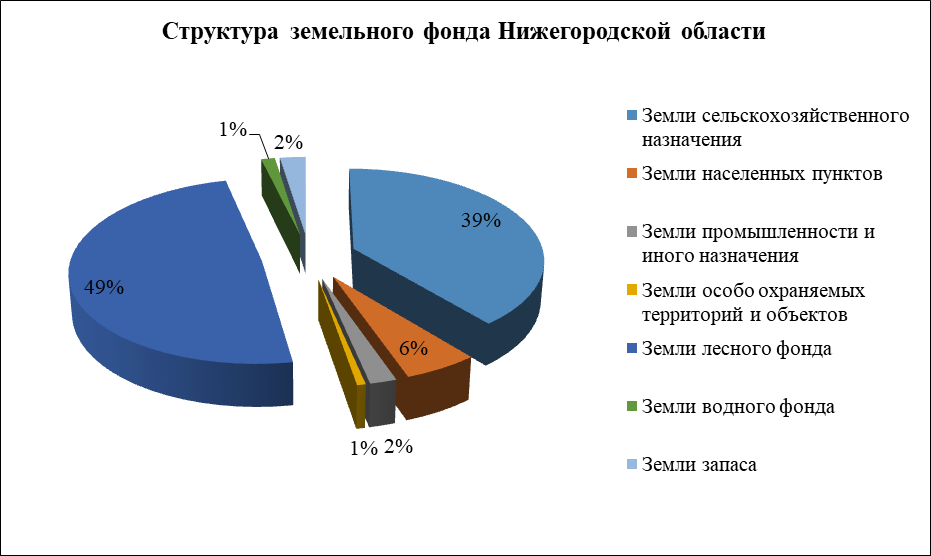 Рисунок 19 – Структура земельного фонда Нижегородской области3.1.3.2. Обзор сегментов рынка земельных участков Нижегородской области.Источником информации для анализа рынка земельных участков Нижегородской области послужили данные о предложениях к продаже земельных участков, размещенных на сайтах www.avito.ru и www.gipernn.ru в 2018 году.На основании полученной из вышеуказанных источников информации выявлено, что на рынке земельных участков Нижегородской области представлены следующие сегменты:- Жилая застройка (среднеэтажная и многоэтажная).- Садоводческое, огородническое и дачное использование, малоэтажная жилая застройка.- Предпринимательство.- Отдых (рекреация).- Производственная деятельность.- Сельскохозяйственное использование.Далее приведена сводная информация о рынке земельных участков Нижегородской области.40% предложений - предложения земельных участков, расположенных в близлежащих районах от областного центра: Балахнинский, Богородский, Кстовский районы, городской округ Бор, городской округ Дзержинск.Таблица 21 - Информация об удельных ценах предложений к продаже на рынке земельных участков Нижегородской областиВ связи с тем, что рынок земельных участков ограничен, отсутствует репрезентативная база по продаже земельных участков в большинстве сегментов. Далее в обзоре рынка будут проанализированы сегменты, к которым в рамках настоящего Отчета были отнесены земельные участки в составе земель «особо охраняемых территорий и объектов» на территории Нижегородской области.Сельскохозяйственное использованиеОбщее количество предложений: 19 объектов.Данный сегмент является не активным на ранке земельных участков Нижегородской области: объекты сельхоз использования обладают низкой ликвидностью, имеют большой срок экспозиции.Только 30% предложений - предложения земельных участков, расположенных в близлежащих районах от областного центра: Богородский, городской округ Бор, Балахнинский район, Кстовский район. Остальные земельные участки расположены в отдаленных районах области. Таблица 22 - Информация об удельных ценах предложений к продаже земельных участков с видом использования «Сельскохозяйственное использование»Учитывая ограниченность предложения к продаже объектов сегмента «Сельскохозяйственное использование», корректировка по фактору «площадь» определена на основании данных «Справочник оценщика недвижимости-2018. Земельные участки сельскохозяйственного назначения», авторы Лейфер Л.А., Крайникова Т.В., таблица 38.Таблица 23 - Матрица коэффициентов, отражающих соотношение цен для сходных объектов, корректировка на площадьОбщественное использованиеДанный сегмент является не активным на ранке земельных участков Нижегородской области, предложений к продаже земельных участков, относящихся к сегменту «Общественное использование» не выявлено.Учитывая ограниченность предложения к продаже объектов общественного использования, корректировки по фактору «площадь» и «инженерная инфраструктура» определены на основании данных приведенных в Справочнике оценщика недвижимости – земельные участки, 2017, таблица 122, 138.Анализ приложения № 1 Методических указаний и классификатора № 540 показал, что сегмент «Общественное использование» включает в себя земельные участки для размещения объектов капитального строительства в целях обеспечения удовлетворения бытовых, социальных и духовных потребностей человека (административные здания делового назначения, объекты образования, науки и здравоохранения, социального обеспечения, физической культуры и спорта, культуры, искусства и религии).В соответствии с данными Справочника Лейфера – земельные участки 2017, таблица 5, данные объекты входят в группу участков земельные участки под офисно-торговую застройку. Таблица 24 – Матрица коэффициентов, отражающих соотношение цен для сходных объектов, корректировка на площадь, сегмент «Общественное использование»Таблица 25 – Значения коэффициентов, отражающих отношение цен участков, обеспеченных и необеспеченных, коммуникациями, сегмент «Общественное использование»ПредпринимательствоОбщее количество предложений: 6 объектов.Данный сегмент является не активным сегментом на ранке земельных участков Нижегородской области, предложения к продаже носят единичный характер.50% предложений - предложения земельных участков, расположенных в близлежащих районах от областного центра: Богородский, Кстовский.  Таблица 6 - Информация об удельных ценах предложений к продаже земельных участков с видом использования, входящим в состав сегмента «Предпринимательство»Учитывая ограниченность предложения к продаже объектов сегмента «Предпринимательство», корректировки по фактору «площадь» и «инженерная инфраструктура» определены на основании данных Справочника Лейфера – земельные участки 2017, таблица 122, 138.Таблица 7 – Матрица коэффициентов, отражающих соотношение цен для сходных объектов, корректировка на площадь, сегмент «Предпринимательство»Таблица 8 – Значения коэффициентов, отражающих отношение цен участков, обеспеченных и необеспеченных, коммуникациями, сегмент «Предпринимательство»Отдых (рекреация)Общее количество предложений: 5 объектов.Является не активным сегментом на ранке земельных участков Нижегородской области, предложения к продаже носят единичный характер.Предлагаемые к продаже земельные участки расположены в Кстовском и Воротынском районах.Таблица 26 - Информация об удельных ценах предложений к продаже земельных участков с видом использования, входящим в состав сегмента «Отдых (рекреация)»Учитывая ограниченность предложения к продаже объектов рекреационного назначения, корректировки по фактору «площадь» и «инженерная инфраструктура» определены на основании данных Справочника Лейфера – земельные участки 2017, таблица 125, 138.Таблица 10 – Матрица коэффициентов, отражающих соотношение цен для сходных объектов, корректировка на площадь, сегмент «Отдых (рекреация)»Таблица 11 – Значения коэффициентов, отражающих отношение цен участков, обеспеченных и необеспеченных, коммуникациями, сегмент «Отдых (рекреация)»Производственная деятельностьОбщее количество предложений: 7 объектов.Данный сегмент является не активным на ранке земельных участков Нижегородской области, предложения к продаже носят единичный характер.57% предложений - предложения земельных участков, расположенных в близлежащих районах от областного центра: Кстовском, Богородском, городской округ Дзержинск.Таблица 12 - Информация об удельных ценах предложений к продаже земельных участков с видом использования «Производственная деятельность»Учитывая ограниченность предложения к продаже объектов сегмента «Производственная деятельность», корректировка по фактору «площадь» и «инженерная инфраструктура» определены на основании данных приведенных в Справочнике оценщика недвижимости – земельные участки, 2017, таблица 121, 138.Таблица 13 - Матрица коэффициентов, отражающих соотношение цен для сходных объектов, корректировка на площадь, сегмент «Производственная деятельность»Таблица 14 -  Значения коэффициентов, отражающих отношение цен участков, обеспеченных и необеспеченных, коммуникациями, сегмент «Производственная деятельность»Водные объектыДанный сегмент является не активным на ранке земельных участков Нижегородской области, предложений к продаже земельных участков, относящихся к сегменту «Водные объекты» не выявлено.Учитывая ограниченность предложения к продаже объектов общественного использования, корректировки по фактору «площадь» и «инженерная инфраструктура» определены на основании данных приведенных в Справочнике оценщика недвижимости – земельные участки, 2017, таблица 125, 138.Таблица 15 – Матрица коэффициентов, отражающих соотношение цен для сходных объектов, корректировка на площадь, сегмент «Отдых (рекреация)»Таблица 16 – Значения коэффициентов, отражающих отношение цен участков, обеспеченных и необеспеченных, коммуникациями, сегмент «Отдых (рекреация)»Специальное, ритуальное использование, запасДанный сегмент является не активным на ранке земельных участков Нижегородской области, предложений к продаже земельных участков, относящихся к сегменту «Специальное, ритуальное использование, запас» не выявлено.Учитывая ограниченность предложения к продаже объектов сегмента «Специальное, ритуальное использование, запас», корректировка по фактору «площадь» и «инженерная инфраструктура» определены на основании данных приведенных в Справочнике оценщика недвижимости – земельные участки, 2017, таблица 121, 138.Таблица 17 - Матрица коэффициентов, отражающих соотношение цен для сходных объектов, корректировка на площадь, сегмент «Производственная деятельность»Таблица 18 -  Значения коэффициентов, отражающих отношение цен участков, обеспеченных и необеспеченных, коммуникациями, сегмент «Производственная деятельность»Садоводство и огородничество, малоэтажная жилая застройка Общее количество предложений: 148 объектов. 34% предложений - предложения земельных участков, расположенных в близлежащих районах: Балахнинском, Богородском, Кстовском, городской округ Бор, городской округ Дзержинск.Таблица 19 - Информация об удельных ценах предложений к продаже земельных участков с видом использования «Садоводство и огородничество, малоэтажная жилая застройка»На основании проведенного анализа, корректировка по фактору «площадь» будет определена на основании данных «Справочник оценщика недвижимости - 2017. Земельные участки», авторы Лейфер Л.А., Крайникова Т.В., таблица 124. Таблица 20 - Матрица коэффициентов, отражающих соотношение цен для сходных объектов, корректировка на площадь, сегмент «Садоводство и огородничество, малоэтажная жилая застройка»Наличие возможности подключения на земельном участке к инженерной инфраструктуре является одним из основных факторов стоимости земельного участка. В предложениях по продаже объектов среди основных коммуникаций выделяются электричество, газоснабжение, а также водоснабжение, канализация, отопление. Наибольшие цены запрашиваются за объекты, обеспеченные всеми коммуникациями, по мере снижения числа коммуникаций цены снижаются. Учитывая ограниченность информации о наличии коммуникаций, корректировка по фактору «инженерная инфраструктура» определена на основании данных приведенных в Справочнике оценщика недвижимости – земельные участки, 2017, таблица 138.Таблица 21 -  Значения коэффициентов, отражающих отношение цен участков, обеспеченных и необеспеченных, коммуникациями, сегмент «Садоводство и огородничество, малоэтажная жилая застройка»3.2. Информация об определении ценообразующих факторов и источниках сведений о них, обоснование отказа от использования ценообразующих факторов, предусмотренных Указаниями, и обоснование использования ценообразующих факторов, не предусмотренных УказаниямиОпределение перечня ценообразующих факторов осуществлялось на основе проведенного анализа информации о рынке объектов недвижимости, информации о внешней среде объектов недвижимости.К ценообразующим факторам объектов недвижимости относится информация об их физических свойствах, технических и эксплуатационных характеристиках, а также иная информация, существенная для формирования стоимости объектов недвижимости.Ценообразующие факторы можно разделить на три основных типа:- факторы, характеризующие внешнюю среду объектов недвижимости;- факторы, характеризующие непосредственное окружение и сегмент рынка объектов недвижимости;- фактора, характеризующие объект недвижимости.3.2.1. Обоснование отказа от использования ценообразующих факторов, предусмотренных Методическими указаниями.Примерный перечень ценообразующих факторов, которые могут быть использованы при определении кадастровой стоимости, приведен в Приложении №3 к Методическим указаниям. В соответствии с п.5.1 Методических указаний отказ от использования ценообразующих факторов должен быть обоснован. Обоснование отказа от использования ценообразующих факторов приведено в Таблице ниже.Таблица27 – Обоснование отказа от использования ценообразующих факторов3.2.2. Обоснование использования ценообразующих факторов, не предусмотренных Методическими указаниямиПри определении кадастровой стоимости земельных участков в составе земель особо охраняемых территорий и объектов не использовались ценообразующие факторы, не предусмотренные Методическими указаниями.3.2.3. Источники сведений о ценообразующих факторах, используемых при определении кадастровой стоимости.Далее в таблице приведен перечень ценообразующих факторов, используемых при определении кадастровой стоимости, и источники сведений о них.Таблица28 – Перечень ценообразующих факторов, используемых при определении кадастровой стоимости, и источники сведений о них3.3. Обоснование моделей оценки кадастровой стоимостиВ соответствии с п. 1.3. Методических указаний при определении кадастровой стоимости используются методы массовой оценки, при которых осуществляется построение единых для групп объектов недвижимости, имеющих схожие характеристики, моделей определения кадастровой стоимости.Для моделирования стоимости может быть использована методология любого из подходов к оценке (совокупность методов (последовательность процедур, позволяющая на основе существенной для данного метода информации определить стоимость объекта недвижимости в рамках одного из подходов к оценке), объединенных общей методологией): затратного, сравнительного или доходного. Выбор подхода или обоснованный отказ от его использования осуществляется исходя из особенностей вида разрешенного использования, назначения объектов недвижимости, а также достаточности и достоверности располагаемой рыночной информации, которые определяются по итогам анализа рынка недвижимости.В связи с тем, что объектами оценки являются земельные участки в составе земель особо охраняемых территорий и объектов, а также принимая во внимание отсутствие репрезентативной базы рыночной информации по оцениваемым объектам, в рамках настоящего Отчета определение кадастровой стоимости осуществлялось с применением сравнительного похода с использованием метода типового (эталонного) земельного участка. При этом в рамках контроля результатов определения кадастровой стоимости полученная кадастровая стоимость была проверена на минимально возможный уровень кадастровой стоимости земельного участка, в соответствии с п. 1.16. Методических указаний. В случае если, кадастровая земельного участка оказалась ниже стоимости затрат на межевание, то кадастровая стоимость приравнивалась к стоимости затрат на межевание.Определение кадастровой стоимости объектов, отнесенных к 9 сегменту в соответствии с положениями Методических указаний определялась на основании сведений о затратах на межевание и оформление прав.  Обоснование выбора подходов и методов, использованных при определении кадастровой стоимости, приведено в п. 3.6. Отчета3.4. Описание и обоснование подходов к выбору типового объекта недвижимости в целях проведения оценочного зонированияВ соответствии с требованиями главы 6 Методических указаний в процессе определения кадастровой стоимости бюджетным учреждением проводится оценочное зонирование, предусматривающее разделение территории, на которой проводится государственная кадастровая оценка, на ценовые зоны.Целью оценочного зонирования является представление в графическом и семантическом виде информации о сложившейся на дату определения кадастровой стоимости ситуации в различных сегментах рынка недвижимости, представленных в конкретных ценовых зонах.По итогам оценочного зонирования устанавливаются ценовые зоны и удельные показатели средних рыночных цен и величин затрат на создание объектов недвижимости в расчете на единицу площади, объема, иной характеристики типовых объектов недвижимости (земельных участков и (или) других объектов недвижимости) в ценовых зонах в разрезе видов использования. Данные, используемые в расчетах, должны быть нанесены на картографический материал.В соответствии с п. 6.1. Методических указаний оценочное зонирование проводится только в отношении тех сегментов рынка недвижимости, по которым существует достаточная рыночная информация. В рамках настоящего отчета объектами оценки являются земельные участки в составе особо охраняемых территорий и объектов В результате проведенного анализа рынка недвижимости, было выявлено, что в печатных изданиях, на сайтах в сети «Интернет» и иных общедоступных источниках информации отсутствует информация о продаже или аренде земельных участков в составе земель особо охраняемых территорий и объектов.Учитывая вышеизложенное, а также руководствуясь положениями Методических указаний, о том, что оценочное зонирование проводится только в отношении тех сегментов рынка недвижимости, по которым существует достаточная рыночная информация, оценочное зонирование земельных участков в составе земель особо охраняемых территорий и объектов не проводилось.3.5. Обоснование подходов к сегментации объектов недвижимости, подлежащих государственной кадастровой оценки, в целях их группировки3.5.1. Первичная группировка земельных участков на основе сегментации объектов недвижимостиДля целей определения кадастровой стоимости объекты недвижимости, подлежащие оценки были объединены в группы (подгруппы) на основе сегментации объектов недвижимости.Группировка объектов недвижимости проводилась на основании результатов анализа информации о рынке недвижимости, в том числе с учетом сложившихся сегментов рынка недвижимости, модели оценки кадастровой стоимости, состава ценообразующих факторов и сведений о значениях ценообразующих факторов для каждого исследуемого объекта недвижимости.Перечень земельных участков, отнесенных к категории земли особо охраняемых территорий и объектов, подлежащих государственной кадастровой оценке, сформированный в соответствии с требованиями Приказа Минэкономразвития РФ №74 от 20.02.2017 г., был передан письмом от 21.02.2019 г. №Исх-326-36618/19 Министерства имущественных и земельных отношений Нижегородской области, с изменениям, переданными письмом от 27.03.2019 №Исх-326-68986/19.В перечень объектов оценки включено 1 910 земельных участков.В соответствии с п.3.1 Методических указаний Перечень был преобразован в формат xls, xlsx и дополнен столбцами «Вид использования объектов недвижимости» и «Источник информации о виде использования объектов недвижимости».Столбец «Вид использования объектов недвижимости» был заполнен на основе Приложения №1 к Методическим указаниям. Вид использования определялся с учетом:- вида разрешенного использования земельного участка;- вида разрешенного использования ОКС, в том числе на основе технической документации на него;- фактического использования земельного участка и (или) расположенных на нем ОКС.Дополнительно была проанализирована информация об объектах недвижимости, кадастровая стоимости которых была оспорена в порядке, установленном законодательством РФ.По данным предоставленным Росреестром Письмом от 27.12.2018 №11-24354-нк/18, Письмом от 07.02.2019 г. №11-02076-их/19 (Приложение 1.2. Результаты сбора и обработки информации) в период с 01.01.2012 по 31.12.2018 г. кадастровая стоимость земельных участков в составе земель особо охраняемых территорий и объектов не оспаривалась.Декларации о характеристиках объектов недвижимости, предусмотренные пунктом 3 статьи 12 Федерального закона №237-ФЗ от 03.07.2016 г. «О государственной кадастровой оценке» не поступали.В соответствии с п. 3.1. Методических указаний перечень земельных участков в составе земель особо охраняемых территорий и объектов был согласован с уполномоченным органом и органами местного самоуправления, на территории которых расположены объекты недвижимости. Письменные подтверждения указанных органов приведены в Приложении 1.4 Результаты обработки информации, содержащейся в перечне.Результаты обработки перечней в соответствии с частью 9 статьи 13 Федерального закона «№237-ФЗ от 03.07.2016 г. были размещены Министерством имущественных и земельных отношений Нижегородской области на официальном сайте в информационно-телекоммуникационной сети «Интернет».В соответствии с п. 9.2.2. Методических указаний для целей определения кадастровой стоимости земельные участки группируются в соответствии с кодами видов использования независимо от категории земель на 14 основных сегментов:1 сегмент «Сельскохозяйственное использование»2 сегмент «Жилая застройка (среднеэтажная и многоэтажная)»3 сегмент «Общественное использование»4 сегмент «Предпринимательство»5 сегмент «Отдых (рекреация)»6 сегмент «Производственная деятельность»7 сегмент «Транспорт»8 сегмент «Обеспечение обороны и безопасности»9 сегмент «Охраняемые природные территории и благоустройство»10 сегмент «Использование лесов»11 сегмент «Водные объекты»12 сегмент «Специальное, ритуальное использование, запас»13 сегмент «Садоводство и огородничество, малоэтажная жилая застройка»14 сегмент «Иное использование»Все земельные участки группировались с присвоением кода согласно следующему правилу:АА:ВВВ.СС…DD, гдеАА:ВВВ – сегмент первый уровень и группа (второй уровень) – обязательный к указанию код расчета вида использования. Указанные коды проставлялись в соответствии с Приложением №1 Методических указаний.СС – номер подгруппы по порядку третьего уровня;DD – номер подгруппы по порядку наибольшего уровня.Сегментирование и группировка первого и второго уровней (AA:BBB) обязательны к указанию для всех земельных участков.В результате проведения группировки земельных участков в составе земель особо охраняемых территорий и объектов было выделено 7 сегмента. Далее в таблице приведены результаты анализа состава земельных участков в разрезе сегментов.Таблица 29 – Состав земельных участков в разрезе сегментов и группРезультаты обработки информации, содержащейся в перечне, в том числе об определении вида использования объектов недвижимости по согласованию с уполномоченным органом и органами местного самоуправления, на территории которых расположены объекты недвижимости, и результаты проведенной группировки (для каждого объекта недвижимости) приведены в Приложении  2.3. «Результаты группировки ОН».Сведения и материалы, содержащие информацию, доступ к которой ограничен, отсутствуют, в связи, с чем отдельное приложение к Отчету не оформлялось.3.5.2. Группировка земельных участковДля целей определения кадастровой стоимости все земельные участки были разбиты на подгруппы в зависимости от вида использования, местоположения, площади объекта. Далее в табличной форме представлено описание сформированных подгрупп.Таблица 30 – Группировка земельных участков3.6. Обоснование выбора подходов и методов, использованных для определения кадастровой стоимости объектов недвижимостиОсновными подходами к оценке стоимости недвижимости являются:- сравнительный подход;- доходный подход;- затратный подход.3.6.1. Доходный подходДоходный подход основан на определении ожидаемых доходов от использования объектов недвижимости. Доходный подход рекомендуется применять при наличии надежных данных о доходах и расходах по объектам недвижимости, об общей ставке капитализации и (или) ставке дисконтирования.Использование доходного подхода возможно как для определения стоимости типовых (эталонных) объектов недвижимости с последующим моделированием результатов расчета по однотипным объектам недвижимости, отличающимся единым набором основных ценообразующих факторов, так и для моделирования стоимости отдельных групп (подгрупп) объектов недвижимости. В зависимости от выбранного способа использования применяется та или иная группировка объектов недвижимости. При этом не исключается, что для объектов одного вида использования будет выбран один принцип расчета и, соответственно, группировка, а для другого – второй.В рамках доходного подхода кадастровая стоимость объекта недвижимости может определяться:- методом прямой капитализации;- методом дисконтирования денежных потоков.Объекты недвижимости оцениваются исходя из характерных для соответствующего сегмента рынка показателей доходности их использования, без учета фактического обременения арендными отношениями и индивидуальных показателей эффективности их использования.Обоснование отказа от использования подходаРеализация техник доходного подхода осуществляется путем капитализации или дисконтирования чистого операционного дохода, связанного с использованием объектов недвижимости. В основе этих методов лежит анализ и оценка чистого операционного дохода и коэффициента капитализации или дисконтирования. При прямой капитализации осуществляется анализ и оценка чистого операционного дохода текущего года использования актива при условии, что актив находится в стадии генерации типичных доходов, и коэффициента капитализации для преобразования дохода в текущую стоимость, а в методе дисконтирования денежных потоков – прогноз ежегодного чистого операционного дохода в процессе использования актива, расчет ставки дисконтирования и определение суммы текущих стоимостей этих доходов. Отличаются эти методы способами анализа и построения потока доходов и коэффициентами их преобразования в текущую стоимость.В результате анализа рынка недвижимости на территории Нижегородской области, было выявлено, что в открытых источниках информации отсутствуют необходимые сведения по аналогичным объектам недвижимости, без которых реализация доходного подхода является невозможной. Таким образом, корректное использование доходного подхода при определении кадастровой стоимости невозможно, в связи с чем в рамках настоящего отчета доходный подход не использовался.3.6.2. Затратный подходЗатратный подход основан на определении затрат, необходимых для приобретения, воспроизводства или замещения объекта недвижимости. Для использования этого подхода необходимы актуальные и достоверные данные о соответствующих затратах.Затратный подход используется при определении кадастровой стоимости ОКС.Затратный подход не рекомендуется применять при оценке земельных участков, за исключением:- земельных участков, предназначенных для обеспечения обороны и безопасности;- земельных участков, предназначенных для размещения памятников (в том числе монументов, обелисков, памятных знаков);- земельных участков, по которым использование других подходов приводит к значению кадастровой стоимости, меньшему, чем величина затрат, связанных с межеванием и оформлением прав на земельный участок.Затратный подход применяется в тех случаях, когда существует информация, позволяющая определить затраты на приобретение, воспроизводство либо замещение объекта оценки.Рассматриваемый подход к оценке стоимости недвижимости приводит к объективным результатам при условии оценки затрат на строительство идентичного объекта с последующим учетом износа и устареваний объекта оценки. При этом определяют, сколько может стоить объект, если его построили и продали сегодня, т.е. при существующем уровне цен. В соответствии с п. 1.16 Указаний минимально возможный уровень кадастровой стоимости земельного участка вне зависимости от вида разрешенного использования и иных характеристик не может быть меньше, чем затраты на межевание и оформление прав на земельный участок. В связи с чем кадастровая стоимость земельных участков проверена на превышение указанного минимального значения. В случае если, кадастровая земельного участка оказалась ниже стоимости затрат на межевание, то кадастровая стоимость приравнивалась к стоимости затрат на межевание.  3.6.3. Сравнительный подходСравнительный подход основан на сравнении цен сделок (предложений) по аналогичным объектам недвижимости. Сравнительному подходу отдается предпочтение перед другими подходами к оценке при развитости рынка объектов недвижимости и при достаточности и репрезентативность информации о сделках (предложениях) с объектами недвижимости.Сравнительный подход не используется или используется только для проверки результатов, полученных с применением иных подходов, при оценке ОКС, а также для отдельных групп (подгрупп) объектов недвижимости при оценке земельных участков и ЕНК в случае отсутствия рынка недвижимости.Определение кадастровой стоимости в рамках сравнительного подхода осуществляется одним из следующих способов (методов):1. Метод статистического (регрессионного) моделирования.2. Метод типового (эталонного) объекта недвижимости.3. Метод моделирование на основе удельных показателей кадастровой стоимости (УПКС).4. Метод индексации прошлых результатов3.6.4. Выбор подходов и методов, использованных при определении кадастровой стоимости объектов недвижимости.В соответствии с п.7.1. Методических указаний кадастровая стоимость объектов недвижимости определяется в рамках каждой из групп (подгрупп), при этом в рамках одной группы (подгруппы) должны быть использованы одни и те же подходы и методы, а также критерии взвешивания полученного результата.Основными подходами, используемыми при определении кадастровой стоимости, являются: сравнительный, доходный и затратный подход.Рекомендации по применимости подходов к оценке при определении кадастровой стоимости методами массовой оценки приведены в Приложении №6 Методических указаний (Таблица ниже).Таблица 31 – Рекомендации по применимости подходов в соответствии с приложением №6 Методических указаний1, 2, 3 – ранговые показатели приемлемости подходов. Ранг 1 – наиболее весомый подход, ранг 3 – наименее весомый подход.В соответствии с п.7.5 Методических указаний в случае невозможности использования указанных выше методов определения кадастровой стоимости допускается применение иных методов определения кадастровой стоимости, использование которых должно быть обосновано.Выбор подхода или обоснованный отказ от его использования осуществляется исходя из особенностей вида разрешенного использования, назначения объектов недвижимости, а также достаточности и достоверности располагаемой рыночной информации, которые определяются по итогам анализа рынка недвижимости. Выбор подходов и методов, используемых для определения кадастровой стоимости, моделей массовой оценки должен быть обоснован. Применение методов массовой оценки в рамках государственной кадастровой оценки предполагает определение кадастровой стоимости путем группирования объектов недвижимости. Сегментация и группировка объектов оценки проведена в п.3.5. настоящего Отчета. Таким образом, выбор подходов и методов, использованных для определения кадастровой стоимости объектов недвижимости, будет проведен далее по имеющимся подгруппам (см. Таблицу ниже).В рамках одной группы (подгруппы) должны быть использованы одни и те же подходы и методы, а также критерии взвешивания полученного результата.Таблица 32 – Выбор подходов и методов, использованных при определении кадастровой стоимости объектов недвижимостиВ случае использования более одного подхода к оценке результаты, полученные с применением различных подходов, должны быть согласованы между собой с целью определения итоговой величины кадастровой стоимости. В рамках каждой подгруппы использован только один подход и метод, поэтому согласование результатов не проводилось.3.7. Информация об определении кадастровой стоимости индивидуально в отношении объектов недвижимостиПрименение индивидуального расчета при определении кадастровой стоимости проводится в следующих случаях:- требуется определение стоимости эталонного (типового) объекта с заданными характеристиками, относительно которого будут моделироваться стоимости объектов недвижимости;- требуется определение стоимости конкретных объектов недвижимости с целью обеспечения достаточного количества информации о рынке (сегменте рынка) объектов недвижимости или в случае невозможности продолжения фактического использования объекта недвижимости;- невозможности расчета с применением моделирования стоимости, в том числе статистической обработки объектов, в силу недостаточного количества информации о рынке (сегменте рынка) объектов недвижимости;- определение кадастровой стоимости особо сложных объектов недвижимости, обладающих уникальными характеристиками.Индивидуальный расчет осуществляется исходя из вида фактического разрешенного использования оцениваемого объекта.В рамках настоящего отчета индивидуальный расчет применялся при определении кадастровой стоимости эталонного (типового) объекта.3.7.1. Определения кадастровой стоимости типового (эталонного) объекта недвижимости.При применении метода типового (эталонного) объекта недвижимости определяется стоимость типового (эталонного) объекта. В стоимость типового (эталонного) объекта могут вноситься корректировки, учитывающие отличие ценообразующих характеристик объекта недвижимости от типового (эталонного) объекта недвижимости.Метод типового (эталонного) объекта недвижимости заключается в следующем:1) определяется группа (подгруппа) объектов недвижимости, в которой возможно (целесообразно) типологизировать объекты недвижимости;2) определяется основание типологизации - характеристика или группа характеристик объектов недвижимости, на основании которых можно их сгруппировать;3) проводится типологизация объектов недвижимости;4) формируется типовой (эталонный) объект недвижимости;5) определяется стоимость типового (эталонного) объекта недвижимости;6) корректируются стоимости объектов недвижимости при распространении на них стоимости типового (эталонного) объекта недвижимости.3.7.1.1. Группировка и типологизация объектов в подгруппахГруппировка объектов недвижимости, в которых возможно (целесообразно) типологизировать объекты, проводится на основе анализа проведенной сегментации (см. п.3.5 настоящего отчета).Основанием для типологизации объектов являлся вид использования объектов оценки, их местоположение и площадь.Описание подгрупп, в рамках которых был проведен расчет, приведены в разделе 3.5.2 настоящего Отчета3.7.1.2. Формирование типового (эталонного) объекта недвижимостиНа основании проведенного анализа объектов оценки, а также анализа ценообразующих факторов были сформированы следующие эталонные объекты.Таблица 33 – Характеристики эталонных земельных участков3.7.1.3. Определение стоимости типового (эталонного) объекта недвижимостиРасчет стоимости эталонных земельных участков выполнен методом сравнительного анализа сделок. Для осуществления расчетов методом сравнительного анализа сделок (продаж) предпринимались следующие шаги:1. Выбор объектов аналогов.На этапе сбора информации не удалось собрать достаточное количество документально подтвержденных данных о состоявшихся сделках купли-продажи аналогичных объектов, поэтому при сравнительном анализе стоимости эталонных объектов с ценами аналогов использовались данные по ценам предложений (публичных оферт) аналогичных объектов, взятых из открытых источников. Такой подход применяется потому, что покупатель прежде, чем принять решение о покупке недвижимости, проанализирует текущее рыночное предложение и придет к заключению о возможной цене предполагаемого объекта недвижимости, учитывая все достоинства и недостатки относительно объектов сравнения.При отсутствии в свободном доступе адекватной информации с ценами реальных сделок данные публичных оферт наиболее близки к реальным ценам сделок купли-продажи, и, следовательно, в наибольшей степени отвечают требованиям законодательства. Таким образом, в расчетах были использованы данные, именуемые как «оферта» и «публичная оферта» (ст.435 и 437 ГК РФ). Следовательно, гипотетически предполагаем, что лицо, «сделавшее предложение, считает себя заключившим договор с адресатом, которым будет принято предложение».2.Внесение корректировок по основным ценообразующим факторам.3.Согласование скорректированных цен объектов аналогов и определение удельного показателя стоимости оцениваемых эталонных объектов.Определение кадастровой стоимости типового (эталонного) объекта недвижимости по подгруппам, в том числе описание объектов-аналогов, используемых в расчете, и описание вводимых корректировок приведено далее.3.7.1.3.1.Определение удельного показателя кадастровой стоимости эталонных земельных участков, отнесенных в сегмент «Сельскохозяйственное использование»Таблица 34 - Описание объектов-аналогов, использованных для расчета стоимости эталонного земельного участка, подгруппа 1.1. «Сельскохозяйственное использование (Дальнеконстантиновский район)»Таблица 35 - Описание объектов-аналогов, использованных для расчета стоимости эталонного земельного участка подгруппа 1.2. «Сельскохозяйственное использование (ГО г. Выкса)»Описание вносимых корректировокВ настоящем отчете об определении кадастровой стоимости использованы следующие величины корректировок.Корректировка на торгТак как при любой сделке, как правило, уместен торг, то в расчетах необходимо применение соответствующей корректировки. В данном случае поправка на торг определялась на основании данных Справочника оценщика недвижимости-2018. Земельные участки сельскохозяйственного назначения. Лейфер Л.А., Крайникова Т.В., г.Нижний Новгород, 2018 г., стр.140, табл.60. Таблица 36 – Корректировка на торг    Корректировка принимается по среднему значению для неактивного рынка на земельные участки, классифицируемые как залежь.Корректировка на состав передаваемых правТак как в отношении каждого оцениваемого участка рассматривается право собственности, и в качестве аналогов подобраны участки, в отношении которых предлагается к продаже право собственности, данная корректировка не применялась.Корректировка на условия финансированияРазличные условия финансирования сделки могут привести к отличию цены, уплаченной за имущество, от цены, уплаченной за другое идентичное имущество. Возможными вариантами финансирования могут быть как типичные для данного сегмента рынка, так и не типичные варианты. К нетипичным могут относиться такие варианты, как оплата в рассрочку, ипотечный кредит, оплата наличными и т. п. Поскольку в объявлениях о продаже отсутствует информация об особых условиях финансирования, Оценщик исходит из допущения, что в данном случае условия финансирования по выбранным аналогам являются типичными для данного сегмента рынка. Корректировка не применялась.Корректировка на условия продажиПредполагаем рыночные условия проведения расчетов, поскольку аналоги предлагаются для продажи путем публичной оферты, наличия финансового давления на сделку и специальных условий стимулирования покупателей не выявлено. Корректировка не применялась.Корректировка на изменение цен во времениДанная поправка учитывает рост либо падение цен на рынке недвижимости. Так как объекты-аналоги предложены на продажу в ноябре-декабре 2018 г., Оценщик допускает, что данные объявления актуальны и на дату оценки. Корректировка не применялась.Корректировка на площадьВ случаях, когда площадь эталонного объекта отличается от площади объектов-аналогов, вводится корректировка на площадь. Как правило, большие по размеру земельные участки стоят несколько дешевле в расчете на единицу площади, чем меньшие по размеру участки, поэтому в цены аналогов вносились корректировки. (Источник информации: Справочник оценщика недвижимости-2018. Земельные участки сельскохозяйственного назначения. Лейфер Л.А., Крайникова Т.В., г.Нижний Новгород, 2018 г., стр.104, табл.38.) Таблица 37 – Корректировка на площадьКорректировка на разрешенное использованиеТак как объекты-аналоги и объект оценки являются земельными участками сельскохозяйственного назначения, корректировка на разрешенное использование земельного участка не применялась.Далее в табличной форме определена величина стоимости удельного показателя кадастровой стоимости эталонного объекта. Таблица 38 - Определение кадастровой стоимости эталонного земельного участка подгруппа 1.1. Сельскохозяйственное использование (Дальнеконстантиновский район)Таблица 39 - Определение кадастровой стоимости эталонного земельного участка подгруппа 1.2. "Сельскохозяйственное использование (ГО г. Выкса)"3.7.1.3.2.Определение удельного показателя кадастровой стоимости эталонных земельных участков, отнесенных в сегмент «Общественное использование»Таблица 40 - Описание объектов-аналогов, использованных для расчета стоимости эталонного земельного участка подгруппа 2.1.1. "Земельные участки под общественное использование (площадь менее 0.1 га, Городецкий район)"*Достоверных данных о наличии коммуникаций не имеется. Поэтому для целей кадастровой оценки участок рассматривался как не обеспеченный коммуникациями.Таблица 41 - Описание объектов-аналогов, использованных для расчета стоимости эталонного земельного участка подгруппа 2.1.2. "Земельные участки под общественное использование (площадь менее 0.1 га, Шатковский район)"*Достоверных данных о наличии коммуникаций не имеется. Поэтому для целей кадастровой оценки участок рассматривался как не обеспеченный коммуникациями.Таблица 42 - Описание объектов-аналогов, использованных для расчета стоимости эталонного земельного участка подгруппа 2.2.1. "Земельные участки под общественное использование (площадь  от 0.1 до 0.5 га, Городецкий район, г.Бор)"*Достоверных данных о наличии коммуникаций не имеется. Поэтому для целей кадастровой оценки участок рассматривался как не обеспеченный коммуникациями.Таблица 43 - Описание объектов-аналогов, использованных для расчета стоимости эталонного земельного участка подгруппа 2.2.2. "Земельные участки под общественное использование (площадь  от 0.1 до 0.5 га, Шатковский район)"*Достоверных данных о наличии коммуникаций не имеется. Поэтому для целей кадастровой оценки участок рассматривался как не обеспеченный коммуникациями.Таблица 44 - Описание объектов-аналогов, использованных для расчета стоимости эталонного земельного участка подгруппа 2.2.3. "Земельные участки под общественное использование (площадь  от 0.1 до 0.5 га, Дальнеконстантиновский, Чкаловский районы)"*Достоверных данных о наличии коммуникаций не имеется. Поэтому для целей кадастровой оценки участок рассматривался как не обеспеченный коммуникациями.Таблица 45 - Описание объектов-аналогов, использованных для расчета стоимости эталонного земельного участка подгруппа 2.3.1. "Земельные участки под общественное использование (площадь от 1 до 3 га, Арзамасский, Городецкий, Кстовский районы)"*Достоверных данных о наличии коммуникаций не имеется. Поэтому для целей кадастровой оценки участок рассматривался как не обеспеченный коммуникациями.Таблица 46 - Описание объектов-аналогов, использованных для расчета стоимости эталонного земельного участка подгруппа 2.3.2. "Земельные участки под общественное использование (площадь от 1 до 3 га, Павловский, Шатковский районы)"*Достоверных данных о наличии коммуникаций не имеется. Поэтому для целей кадастровой оценки участок рассматривался как не обеспеченный коммуникациями.Таблица 47 - Описание объектов-аналогов, использованных для расчета стоимости эталонного земельного участка подгруппа 2.4.1. "Земельные участки под общественное использование (площадь свыше 3 га, Арзамасский, Кстовский районы)"*Достоверных данных о наличии коммуникаций не имеется. Поэтому для целей кадастровой оценки участок рассматривался как не обеспеченный коммуникациями.Таблица 48 - Описание объектов-аналогов, использованных для расчета стоимости эталонного земельного участка подгруппа 2.4.2. "Земельные участки под общественное использование (площадь свыше 3 га, Богородский, Володарский, Павловский, Семеновский районы)"*Достоверных данных о наличии коммуникаций не имеется. Поэтому для целей кадастровой оценки участок рассматривался как не обеспеченный коммуникациями.Таблица 49 - Описание объектов-аналогов, использованных для расчета стоимости эталонного земельного участка подгруппа 2.4.3. "Земельные участки под общественное использование (площадь свыше 3 га, Вадский, Княгининский районы)"*Достоверных данных о наличии коммуникаций не имеется. Поэтому для целей кадастровой оценки участок рассматривался как не обеспеченный коммуникациямиОписание вносимых корректировокВ настоящем отчете об определении кадастровой стоимости использованы следующие величины корректировок.Корректировка на торгТак как при любой сделке, как правило, уместен торг, то в расчетах необходимо применение соответствующей корректировки. В данном случае поправка на торг определялась на основании данных Справочника оценщика недвижимости-2017. Земельные участки. Лейфер Л.А., Крайникова Т.В., г.Нижний Новгород, 2017 г., стр.298, табл.195. Таблица 50 – Корректировка на торг    Корректировка принимается по среднему значению для активного рынка на земельные участки под офисно-торговую застройку.Корректировка на состав передаваемых правТак как в отношении каждого оцениваемого участка рассматривается право собственности, и в качестве аналогов подобраны участки, в отношении которых предлагается к продаже право собственности, данная корректировка не применялась.Корректировка на условия финансирования	Различные условия финансирования сделки могут привести к отличию цены, уплаченной за имущество, от цены, уплаченной за другое идентичное имущество. Возможными вариантами финансирования могут быть как типичные для данного сегмента рынка, так и не типичные варианты. К нетипичным могут относиться такие варианты, как оплата в рассрочку, ипотечный кредит, оплата наличными и т. п. Поскольку в объявлениях о продаже отсутствует информация об особых условиях финансирования, Оценщик исходит из допущения, что в данном случае условия финансирования по выбранным аналогам являются типичными для данного сегмента рынка. Корректировка не применялась.Корректировка на условия продажиПредполагаем рыночные условия проведения расчетов, поскольку аналоги предлагаются для продажи путем публичной оферты, наличия финансового давления на сделку и специальных условий стимулирования покупателей не выявлено. Корректировка не применялась.Корректировка на изменение цен во времениДанная поправка учитывает рост либо падение цен на рынке недвижимости. Так как объекты-аналоги предложены на продажу в октябре-декабре 2018 г., Оценщик допускает, что данные объявления актуальны и на дату оценки. Корректировка не применялась.Корректировка на наличие коммуникацийБольшое влияние на стоимость земельного участка будет иметь и наличие инженерных коммуникаций.Увеличение цены земельного участка в зависимости от наличия подведенных коммуникаций можно дифференцировать следующим образом (Источник информации: Справочник оценщика недвижимости-2017. Земельные участки. Лейфер Л.А., Крайникова Т.В., г.Нижний Новгород, 2017 г., стр.224, 225, табл.138.) Таблица 51 – Корректировка на наличие коммуникацийКорректировка на площадьВ случаях, когда площадь эталонного объекта отличается от площади объектов-аналогов, вводится корректировка на площадь. Как правило, большие по размеру земельные участки стоят несколько дешевле в расчете на единицу площади, чем меньшие по размеру участки, поэтому в цены аналогов вносились корректировки. (Источник информации: Справочник оценщика недвижимости-2017. Земельные участки. Лейфер Л.А., Крайникова Т.В., г.Нижний Новгород, 2017 г., стр.194, табл.122.) Таблица 52 – Корректировка на площадьКорректировка на разрешенное использованиеВ виду ограниченности предложений к продаже земельных участков в некоторых сегментах для расчета кадастровой стоимости земельных участков в качестве аналогов могут быть использованы объекты иного назначения, рынок которых более развит.В таком случае применяются корректирующие коэффициенты, приведенные в издании «Справочник оценщика недвижимости-2017. Земельные участки». Лейфер Л.А., Крайникова Т.В., г.Нижний Новгород, 2017 г., стр.258, табл.166.Таблица 53 – Корректировка на разрешенное использованиеДалее в табличной форме определена величина стоимости удельного показателя кадастровой стоимости эталонноого объекта. Таблица 54 - Определение кадастровой стоимости эталонного земельного участка подгруппа 2.1.1. "Земельные участки под общественное использование (площадь менее 0.1 га, Городецкий район)"Таблица 55 - Определение кадастровой стоимости эталонного земельного участка подгруппа 2.1.2. "Земельные участки под общественное использование (площадь менее 0.1 га, Шатковский район)"Таблица 56 - Определение кадастровой стоимости эталонного земельного участка подгруппа 2.2.1. "Земельные участки под общественное использование (площадь  от 0.1 до 0.5 га, Городецкий район, г.Бор)"Таблица 57 - Определение кадастровой стоимости эталонного земельного участка подгруппа 2.2.2. "Земельные участки под общественное использование (площадь  от 0.1 до 0.5 га, Шатковский район)"Таблица 58 - Определение кадастровой стоимости эталонного земельного участка подгруппа 2.2.3. "Земельные участки под общественное использование (площадь  от 0.1 до 0.5 га, Дальнеконстантиновский, Чкаловский районы)"Таблица 59 - Определение кадастровой стоимости эталонного земельного участка подгруппа 2.3.1. "Земельные участки под общественное использование (площадь от 1 до 3 га, Арзамасский, Городецкий, Кстовский районы)"Таблица 60 - Определение кадастровой стоимости эталонного земельного участка подгруппа 2.3.2. "Земельные участки под общественное использование (площадь от 1 до 3 га, Павловский, Шатковский районы)"Таблица 61 - Определение кадастровой стоимости эталонного земельного участка подгруппа 2.4.1. "Земельные участки под общественное использование (площадь свыше 3 га, Арзамасский, Кстовский районы)"Таблица 62 - Определение кадастровой стоимости эталонного земельного участка подгруппа 2.4.2. "Земельные участки под общественное использование (площадь свыше 3 га, Богородский, Володарский, Павловский, Семеновский районы)"Таблица 63 - Определение кадастровой стоимости эталонного земельного участка подгруппа 2.4.3. "Земельные участки под общественное использование (площадь свыше 3 га, Вадский, Княгининский районы)"3.7.1.3.3.Определение удельного показателя кадастровой стоимости эталонных земельных участков, отнесенных в сегмент «Предпринимательство»Таблица 64 - Описание объектов-аналогов, использованных для расчета стоимости эталонного земельного участка подгруппа 3.1. "Земельные участки под предпринимательскую деятельность (площадь менее 0.1 га, Городецкий, Навашинский районы)"*Достоверных данных о наличии коммуникаций не имеется. Поэтому для целей кадастровой оценки участок рассматривался как не обеспеченный коммуникациями.Таблица 65 - Описание объектов-аналогов, использованных для расчета стоимости эталонного земельного участка подгруппа 3.2. "Земельные участки под предпринимательскую деятельность (площадь от 0.1 до 0.5 га, Городецкий район)"*Достоверных данных о наличии коммуникаций не имеется. Поэтому для целей кадастровой оценки участок рассматривался как не обеспеченный коммуникациями.Описание вносимых корректировокВ настоящем отчете об определении кадастровой стоимости использованы следующие величины корректировок.Корректировка на торгТак как при любой сделке, как правило, уместен торг, то в расчетах необходимо применение соответствующей корректировки. В данном случае поправка на торг определялась на основании данных Справочника оценщика недвижимости-2017. Земельные участки. Лейфер Л.А., Крайникова Т.В., г.Нижний Новгород, 2017 г., стр.298, табл.195. Таблица 66 – Корректировка на торг    Корректировка принимается по среднему значению для активного рынка на земельные участки под офисно-торговую застройку.Корректировка на состав передаваемых правТак как в отношении каждого оцениваемого участка рассматривается право собственности, и в качестве аналогов подобраны участки, в отношении которых предлагается к продаже право собственности, данная корректировка не применялась.Корректировка на условия финансирования	Различные условия финансирования сделки могут привести к отличию цены, уплаченной за имущество, от цены, уплаченной за другое идентичное имущество. Возможными вариантами финансирования могут быть как типичные для данного сегмента рынка, так и не типичные варианты. К нетипичным могут относиться такие варианты, как оплата в рассрочку, ипотечный кредит, оплата наличными и т. п. Поскольку в объявлениях о продаже отсутствует информация об особых условиях финансирования, Оценщик исходит из допущения, что в данном случае условия финансирования по выбранным аналогам являются типичными для данного сегмента рынка. Корректировка не применялась.Корректировка на условия продажиПредполагаем рыночные условия проведения расчетов, поскольку аналоги предлагаются для продажи путем публичной оферты, наличия финансового давления на сделку и специальных условий стимулирования покупателей не выявлено. Корректировка не применялась.Корректировка на изменение цен во времениДанная поправка учитывает рост либо падение цен на рынке недвижимости. Так как объекты-аналоги предложены на продажу в октябре-декабре 2018 г., Оценщик допускает, что данные объявления актуальны и на дату оценки. Корректировка не применялась.Корректировка на наличие коммуникацийБольшое влияние на стоимость земельного участка будет иметь и наличие инженерных коммуникаций.Увеличение цены земельного участка в зависимости от наличия подведенных коммуникаций можно дифференцировать следующим образом (Источник информации: Справочник оценщика недвижимости-2017. Земельные участки. Лейфер Л.А., Крайникова Т.В., г.Нижний Новгород, 2017 г., стр.224, 225 табл.138.) Таблица 67 – Корректировка на наличие коммуникацийКорректировка на площадьВ случаях, когда площадь эталонного объекта отличается от площади объектов-аналогов, вводится корректировка на площадь. Как правило, большие по размеру земельные участки стоят несколько дешевле в расчете на единицу площади, чем меньшие по размеру участки, поэтому в цены аналогов вносились корректировки. (Источник информации: Справочник оценщика недвижимости-2017. Земельные участки. Лейфер Л.А., Крайникова Т.В., г.Нижний Новгород, 2017 г., стр.194, табл.122.) Таблица 68 – Корректировка на площадьКорректировка на разрешенное использованиеВ виду ограниченности предложений к продаже земельных участков в некоторых сегментах для расчета кадастровой стоимости земельных участков в качестве аналогов могут быть использованы объекты иного назначения, рынок которых более развит.В таком случае применяются корректирующие коэффициенты, приведенные в издании «Справочник оценщика недвижимости-2017. Земельные участки». Лейфер Л.А., Крайникова Т.В., г.Нижний Новгород, 2017 г., стр.258, табл.166.Таблица 69 – Корректировка на разрешенное использованиеДалее в табличной форме определена величина стоимости удельного показателя кадастровой стоимости эталонноого объекта. Таблица 70 - Определение кадастровой стоимости эталонного земельного участка подгруппа 3.1. "Земельные участки под предпринимательскую деятельность (площадь менее 0.1 га, Городецкий, Навашинский районы)"Таблица 71 - Определение кадастровой стоимости эталонного земельного участка подгруппа 3.2. "Земельные участки под предпринимательскую деятельность (площадь от 0.1 до 0.5 га, Городецкий район)"3.7.1.3.4. Определение удельного показателя кадастровой стоимости эталонных земельных участков, отнесенных в сегмент «Отдых (рекреация)»Таблица 72 - Описание объектов-аналогов, использованных для расчета стоимости эталонного земельного участка (подгруппа 4.1.1. Земельные участки под рекреационную деятельность (площадью менее 1 га, Городецкий, Арзамасский районы) *Достоверных данных о наличии коммуникаций не имеется. Поэтому для целей кадастровой оценки участок рассматривался как не обеспеченный коммуникациями.Таблица 73 - Описание объектов-аналогов, использованных для расчета стоимости эталонного земельного участка (подгруппа 4.1.2. Земельные участки под рекреационную деятельность (площадью менее 1 га, Борский, Кстовский районы) Таблица 74 - Описание объектов-аналогов, использованных для расчета стоимости эталонного земельного участка, подгруппа 4.1.3. Земельные участки под рекреационную деятельность (площадью менее 1 га, Павловский, Лысковский районы, г.Семенов)*Достоверных данных о наличии коммуникаций не имеется. Поэтому для целей кадастровой оценки участок рассматривался как не обеспеченный коммуникациями.Таблица 75 - Описание объектов-аналогов, использованных для расчета стоимости эталонного земельного участка, подгруппа 4.1.4. Земельные участки под рекреационную деятельность (площадью менее 1 га, Навашинский, Чкаловский, Дальнеконстантиновский районы)Таблица 76 - Описание объектов-аналогов, использованных для расчета стоимости эталонного земельного участка, подгруппа 4.1.5. Земельные участки под рекреационную деятельность (площадью менее 1 га, Балахнинский, Сосновский, Володарский районы)Таблица 77 - Описание объектов-аналогов, использованных для расчета стоимости эталонного земельного участка, подгруппа 4.1.6. Земельные участки под рекреационную деятельность (площадью менее 1 га, Вачский, Дивеевский районы)Таблица 78 - Описание объектов-аналогов, использованных для расчета стоимости эталонного земельного участка, подгруппа 4.2.1. Земельные участки под рекреационную деятельность (площадью от 1 до 3 га, Городецкий, Аразамасский районы)*Достоверных данных о наличии коммуникаций не имеется. Поэтому для целей кадастровой оценки участок рассматривался как не обеспеченный коммуникациями.Таблица 79 - Описание объектов-аналогов, использованных для расчета стоимости эталонного земельного участка, подгруппа 4.2.2. Земельные участки под рекреационную деятельность (площадью от 1 до 3 га, Борский, Кстовский районы)Таблица 80 - Описание объектов-аналогов, использованных для расчета стоимости эталонного земельного участка, подгруппа 4.2.3. Земельные участки под рекреационную деятельность (площадью площадью от 1 до 3 га,  Павловский, Лысковский районы, г.Семенов, г. Выкса)*Достоверных данных о наличии коммуникаций не имеется. Поэтому для целей кадастровой оценки участок рассматривался как не обеспеченный коммуникациями.Таблица 81 - Описание объектов-аналогов, использованных для расчета стоимости эталонного земельного участка подгруппа 4.2.4. Земельные участки под рекреационную деятельность (площадью площадью от 1 до 3 га,  Балахнинский, Чкаловский, Дальнеконстантиновский, Воскресенский, Сосновский, Навашинский, Володарский, Богородский районы)Таблица 82 - Описание объектов-аналогов, использованных для расчета стоимости эталонного земельного участка подгруппа 4.2.5. Земельные участки под рекреационную деятельность (площадью от 1 до 3 га,  Перевозский, Сокольский, Большеболдинский, Вачский, Ковернинский районы)Таблица 83 - Описание объектов-аналогов, использованных для расчета стоимости эталонного земельного участка подгруппа 4.3.1. Земельные участки под рекреационную деятельность (площадью от 3 до 10 га, Городецкий, Арзамасский районы)*Достоверных данных о наличии коммуникаций не имеется. Поэтому для целей кадастровой оценки участок рассматривался как не обеспеченный коммуникациями.Таблица 84 - Описание объектов-аналогов, использованных для расчета стоимости эталонного земельного участка подгруппа 4.3.2. Земельные участки под рекреационную деятельность (площадью от 3 до 10 га, Борский, Кстовский районы)*Достоверных данных о наличии коммуникаций не имеется. Поэтому для целей кадастровой оценки участок рассматривался как не обеспеченный коммуникациями.Таблица 85 - Описание объектов-аналогов, использованных для расчета стоимости эталонного земельного участка подгруппа 4.3.3. Земельные участки под рекреационную деятельность (площадью площадью от 3 до 10 га,  Павловский, Лысковский районы, г.Семенов, г. Выкса)*Достоверных данных о наличии коммуникаций не имеется. Поэтому для целей кадастровой оценки участок рассматривался как не обеспеченный коммуникациями.Таблица 86 - Описание объектов-аналогов, использованных для расчета стоимости эталонного земельного участка подгруппа 4.3.4. Земельные участки под рекреационную деятельность (площадью от 3 до 10 га,  Балахнинский, Чкаловский, Дальнеконстантиновский, Воскресенский, Сосновский, Навашинский, Володарский, Богородский районы)Таблица 87 - Описание объектов-аналогов, использованных для расчета стоимости эталонного земельного участка подгруппа 4.3.5. Земельные участки под рекреационную деятельность (площадью от 1 до 3 га,  Сокольский, Лукояновский, Вознесенский, Дивеевский, Шатковский, Вачский, Большемурашкинский, Вадский, Пильнинский, Кулебакский районы)*Достоверных данных о наличии коммуникаций не имеется. Поэтому для целей кадастровой оценки участок рассматривался как не обеспеченный коммуникациями.Таблица 88 - Описание объектов-аналогов, использованных для расчета стоимости эталонного земельного участка подгруппа 4.4.1. Земельные участки под рекреационную деятельность (площадью свыше 10 га, Городецкий, Арзамасский, Борский, Кстовский районы)Таблица 89 -  Описание объектов-аналогов, использованных для расчета стоимости эталонного земельного участка подгруппа 4.4.2. Земельные участки под рекреационную деятельность (площадью свыше 10 га, Дальнеконстантиновский, Чкаловский, Балахнинский, Сосновский, Навашинский, Богородский, Павловский, Володарский, Лысковский районы, г. Выкса, Семеновский районы)Таблица 90 - Описание объектов-аналогов, использованных для расчета стоимости эталонного земельного участка подгруппа 4.4.3. Земельные участки под рекреационную деятельность (площадью свыше 10 га, Сокольский, Лукояновский, Дивеевский, Шатковский)*Достоверных данных о наличии коммуникаций не имеется. Поэтому для целей кадастровой оценки участок рассматривался как не обеспеченный коммуникациями.Описание вносимых корректировок В настоящем отчете об определении кадастровой стоимости использованы следующие величины корректировок.Корректировка на торгТак как при любой сделке, как правило, уместен торг, то в расчетах необходимо применение соответствующей корректировки. В данном случае поправка на торг определялась на основании данных Справочника оценщика недвижимости-2017. Земельные участки. Лейфер Л.А., Крайникова Т.В., г.Нижний Новгород, 2017 г., стр.321, табл.213. Таблица 91 – Корректировка на торгКорректировка принимается по среднему значению для неактивного рынка на земельные участки под объекты рекреации.Корректировка на состав передаваемых правТак как в отношении каждого оцениваемого участка рассматривается право собственности, и в качестве аналогов подобраны участки, в отношении которых предлагается к продаже право собственности, данная корректировка не применялась.Корректировка на условия финансирования	Различные условия финансирования сделки могут привести к отличию цены, уплаченной за имущество, от цены, уплаченной за другое идентичное имущество. Возможными вариантами финансирования могут быть как типичные для данного сегмента рынка, так и не типичные варианты. К нетипичным могут относиться такие варианты, как оплата в рассрочку, ипотечный кредит, оплата наличными и т. п. Поскольку в объявлениях о продаже отсутствует информация об особых условиях финансирования, Оценщик исходит из допущения, что в данном случае условия финансирования по выбранным аналогам являются типичными для данного сегмента рынка. Корректировка не применялась.Корректировка на условия продажиПредполагаем рыночные условия проведения расчетов, поскольку аналоги предлагаются для продажи путем публичной оферты, наличия финансового давления на сделку и специальных условий стимулирования покупателей не выявлено. Корректировка не применялась.Корректировка на изменение цен во времениДанная поправка учитывает рост либо падение цен на рынке недвижимости. Так как объекты-аналоги предложены на продажу в ноябре-декабре 2018 г., Оценщик допускает, что данные объявления актуальны и на дату оценки. Корректировка не применялась.Корректировка на наличие коммуникацийБольшое влияние на стоимость земельного участка будет иметь и наличие инженерных коммуникаций.Увеличение цены земельного участка в зависимости от наличия подведенных коммуникаций можно дифференцировать следующим образом (Источник информации: Справочник оценщика недвижимости-2017. Земельные участки. Лейфер Л.А., Крайникова Т.В., г.Нижний Новгород, 2017 г., стр.227, табл.138.) Таблица 92 –Корректировка на наличие коммуникацийКорректировка на площадьВ случаях, когда площадь эталонного объекта отличается от площади объектов-аналогов, вводится корректировка на площадь. Как правило, большие по размеру земельные участки стоят несколько дешевле в расчете на единицу площади, чем меньшие по размеру участки, поэтому в цены аналогов вносились корректировки. (Источник информации: Справочник оценщика недвижимости-2017. Земельные участки. Лейфер Л.А., Крайникова Т.В., г.Нижний Новгород, 2017 г., стр.195, табл.125.) Таблица 93 – Корректировка на площадьКорректировка на разрешенное использованиеВ виду ограниченности предложений к продаже земельных участков в некоторых сегментах для расчета кадастровой стоимости земельных участков в качестве аналогов могут быть использованы объекты иного назначения, рынок которых более развит.В таком случае применяются корректирующие коэффициенты, приведенные в издании ООО НЦПО «Сборник рыночных корректировок. СРК-2018». Под редакцией Е.Е.Яскевича, Москва, 2018, стр.8, таблица 1. Так как сведения по Нижнему Новгороду в указанном сборнике отсутствуют, для расчета корректировки принимаем среднее по 2018 г. Таблица 94 – Корректировка на разрешенного использованиеДалее в табличной форме определена величина стоимости удельного показателя кадастровой стоимости эталонноого объекта. Таблица 95 - Определение кадастровой стоимости эталонного земельного участка подгруппа 4.1.1. Земельные участки под рекреационную деятельность (площадью менее 1 га, Городецкий, Арзамасский районы)Таблица 96 - Определение кадастровой стоимости эталонного земельного участка подгруппа 4.1.2. Земельные участки под рекреационную деятельность (площадью менее 1 га, Борский, Кстовский районы)Таблица 97 - Определение кадастровой стоимости эталонного земельного участка подгруппа 4.1.3. Земельные участки под рекреационную деятельность (площадью менее 1 га, Павловский, Лысковский районы, г.Семенов)Таблица 98 - Определение кадастровой стоимости эталонного земельного участка подгруппа 4.1.4. Земельные участки под рекреационную деятельность (площадью менее 1 га, Навашинский, Чкаловский, Дальнеконстантиновский районы)Таблица 99 - Определение кадастровой стоимости эталонного земельного участка подгруппа 4.1.5. Земельные участки под рекреационную деятельность (площадью менее 1 га, Балахнинский, Сосновский, Володарский районы)Таблица 100 - Определение кадастровой стоимости эталонного земельного участка подгруппа 4.1.6. Земельные участки под рекреационную деятельность (площадью менее 1 га, Вачский, Дивеевский районы)Таблица 101 -Определение кадастровой стоимости эталонного земельного участка подгруппа 4.2.1. Земельные участки под рекреационную деятельность (площадью от 1 до 3 га, Городецкий, Арзамасский районы)Таблица 102 -Определение кадастровой стоимости эталонного земельного участка подгруппа 4.2.2. Земельные участки под рекреационную деятельность (площадью от 1 до 3 га, Борский, Кстовский районы)Таблица 103 - Определение кадастровой стоимости эталонного земельного участка подгруппа 4.2.3. Земельные участки под рекреационную деятельность (площадью от 1 до 3 га,  Павловский, Лысковский районы, г.Семенов, г. Выкса)Таблица 104 -Определение кадастровой стоимости эталонного земельного участка подгруппа 4.2.4. Земельные участки под рекреационную деятельность (площадью от 1 до 3 га,  Балахнинский, Чкаловский, Дальнеконстантиновский, Воскресенский, Сосновский, Навашинский, Володарский, Богородский районы)Таблица 105 -Определение кадастровой стоимости эталонного земельного участка подгруппа 4.2.5. Земельные участки под рекреационную деятельность (площадью от 1 до 3 га,  Перевозский, Сокольский, Большеболдинский, Вачский, Ковернинский районы)Таблица 106 -Определение кадастровой стоимости эталонного земельного участка подгруппа 4.3.1. Земельные участки под рекреационную деятельность (площадью от 3 до 10 га, Городецкий, Арзамасский районы)Таблица 107 -Определение кадастровой стоимости эталонного земельного участка подгруппа 4.3.2. Земельные участки под рекреационную деятельность (площадью от 3 до 10 га, Борский, Кстовский районы)Таблица 108 -Определение кадастровой стоимости эталонного земельного участка подгруппа 4.3.3. Земельные участки под рекреационную деятельность (площадью площадью от 3 до 10 га,  Павловский, Лысковский районы, г.Семенов, г. Выкса)Таблица 109 -Определение кадастровой стоимости эталонного земельного участка подгруппа 4.3.4. Земельные участки под рекреационную деятельность (площадью от 3 до 10 га,  Балахнинский, Чкаловский, Дальнеконстантиновский, Воскресенский, Сосновский, Навашинский, Володарский, Богородский районы)Таблица 110 -Определение кадастровой стоимости эталонного земельного участка подгруппа 4.3.5. Земельные участки под рекреационную деятельность (площадью площадью от 1 до 3 га,  Сокольский, Лукояновский, Вознесенский, Дивеевский, Шатковский, Вачский, Большемурашкинский, Вадский, Пильнинский, Кулебакский районы)Таблица 111 -Определение кадастровой стоимости эталонного земельного участка подгруппа 4.4.1. Земельные участки под рекреационную деятельность (площадью свыше 10 га, Городецкий, Арзамасский, Борский, Кстовский районы)Таблица 112 -Определение кадастровой стоимости эталонного земельного участка подгруппа 4.4.2. Земельные участки под рекреационную деятельность (площадью свыше 10 га, Дальнеконстантиновский, Чкаловский, Балахнинский, Сосновский, Навашинский, Богородский, Павловский, Володарский, Лысковский районы, г. Выкса, Семеновский районы))Таблица 113 -Определение кадастровой стоимости эталонного земельного участка подгруппа 4.4.3. Земельные участки под рекреационную деятельность (площадью свыше 10 га, Сокольский, Лукояновский, Дивеевский, Шатковский)3.7.1.3.5. Определение удельного показателя кадастровой стоимости эталонных земельных участков, отнесенных в сегмент «Производственная деятельность»Таблица 114 - Описание объектов-аналогов, использованных для расчета стоимости эталонного земельного участка подгруппа 5.1.1. Земельные участки под рекреационную деятельность (площадью менее 1 га, Арзамасский, Городецкий, Кстовский районы)Таблица 115 - Описание объектов-аналогов, использованных для расчета стоимости эталонного земельного участка подгруппа 5.1.2. Земельные участки под производственными объектами (площадь менее 1 га, Володарский, Лысковский, Чкаловский районы)Таблица 116 - Описание объектов-аналогов, использованных для расчета стоимости эталонного земельного участка подгруппа 5.1.3. Земельные участки под производственными объектами (площадь менее 1 га, Вачский, Воротынский, Гагинский, Княгининский, Перевозский, Пильнинский районы)*Достоверных данных о наличии коммуникаций не имеется. Поэтому для целей кадастровой оценки участок рассматривался как не обеспеченный коммуникациями.Таблица 117 - Описание объектов-аналогов, использованных для расчета стоимости эталонного земельного участка подгруппа 5.1.4. Земельные участки под производственными объектами (площадь менее 1 га, Спасский район)*Достоверных данных о наличии коммуникаций не имеется. Поэтому для целей кадастровой оценки участок рассматривался как не обеспеченный коммуникациямиТаблица 118 - Описание объектов-аналогов, использованных для расчета стоимости эталонного земельного участка подгруппа 5.2.1. Земельные участки под производственными объектами (площадь от 1 до 2,5 га, Городецкий район)Таблица 119 - Описание объектов-аналогов, использованных для расчета стоимости эталонного земельного участка подгруппа 5.2.2. Земельные участки под производственными объектами (площадь от 1 до 2,5 га, Лысковский район)*Достоверных данных о наличии коммуникаций не имеется. Поэтому для целей кадастровой оценки участок рассматривался как не обеспеченный коммуникациямиТаблица 120 - Описание объектов-аналогов, использованных для расчета стоимости эталонного земельного участка подгруппа 5.3. Земельные участки под производственными объектами (площадь от 2,5 до 5 га, Ковернинский, Павловский район)Таблица 121 - Описание объектов-аналогов, использованных для расчета стоимости эталонного земельного участка подгруппа 5.4. Земельные участки под производственными объектами (площадь от 5 до 10 га, Павловский район)*Достоверных данных о наличии коммуникаций не имеется. Поэтому для целей кадастровой оценки участок рассматривался как не обеспеченный коммуникациямиОписание вносимых корректировокВ настоящем отчете об определении кадастровой стоимости использованы следующие величины корректировок.Корректировка на торгТак как при любой сделке, как правило, уместен торг, то в расчетах необходимо применение соответствующей корректировки. В данном случае поправка на торг определялась на основании данных Справочника оценщика недвижимости-2017. Земельные участки. Лейфер Л.А., Крайникова Т.В., г.Нижний Новгород, 2017 г., стр.321, табл.213. Таблица 122 – Корректировка на торг  Корректировка принимается по среднему значению для неактивного рынка на земельные участки под индустриальную застройку.Корректировка на состав передаваемых правТак как в отношении каждого оцениваемого участка рассматривается право собственности, и в качестве аналогов подобраны участки, в отношении которых предлагается к продаже право собственности, данная корректировка не применялась.Корректировка на условия финансирования	Различные условия финансирования сделки могут привести к отличию цены, уплаченной за имущество, от цены, уплаченной за другое идентичное имущество. Возможными вариантами финансирования могут быть как типичные для данного сегмента рынка, так и не типичные варианты. К нетипичным могут относиться такие варианты, как оплата в рассрочку, ипотечный кредит, оплата наличными и т. п. Поскольку в объявлениях о продаже отсутствует информация об особых условиях финансирования, Оценщик исходит из допущения, что в данном случае условия финансирования по выбранным аналогам являются типичными для данного сегмента рынка. Корректировка не применялась.Корректировка на условия продажиПредполагаем рыночные условия проведения расчетов, поскольку аналоги предлагаются для продажи путем публичной оферты, наличия финансового давления на сделку и специальных условий стимулирования покупателей не выявлено. Корректировка не применялась.Корректировка на изменение цен во времениДанная поправка учитывает рост либо падение цен на рынке недвижимости. Так как объекты-аналоги предложены на продажу в октябре-декабре 2018 г., Оценщик допускает, что данные объявления актуальны и на дату оценки. Корректировка не применялась.Корректировка на наличие коммуникацийБольшое влияние на стоимость земельного участка будет иметь и наличие инженерных коммуникаций.Увеличение цены земельного участка в зависимости от наличия подведенных коммуникаций можно дифференцировать следующим образом (Источник информации: Справочник оценщика недвижимости-2017. Земельные участки. Лейфер Л.А., Крайникова Т.В., г.Нижний Новгород, 2017 г., стр.224, табл.138.) Таблица 123 – Корректировка на наличие коммуникацийКорректировка на площадьВ случаях, когда площадь эталонного объекта отличается от площади объектов-аналогов, вводится корректировка на площадь. Как правило, большие по размеру земельные участки стоят несколько дешевле в расчете на единицу площади, чем меньшие по размеру участки, поэтому в цены аналогов вносились корректировки. (Источник информации: Справочник оценщика недвижимости-2017. Земельные участки. Лейфер Л.А., Крайникова Т.В., г.Нижний Новгород, 2017 г., стр.194, табл.121.) Таблица 124 –Корректировка на площадьКорректировка на разрешенное использованиеВ виду ограниченности предложений к продаже земельных участков в некоторых сегментах для расчета кадастровой стоимости земельных участков в качестве аналогов могут быть использованы объекты иного назначения, рынок которых более развит.В таком случае применяются корректирующие коэффициенты, приведенные в издании ООО НЦПО «Сборник рыночных корректировок. СРК-2018». Под редакцией Е.Е.Яскевича, Москва, 2018, стр.8, таблица 1. Так как сведения по Нижнему Новгороду в указанном сборнике отсутствуют, для расчета корректировки принимаем среднее по 2018 г. Таблица 125 – Корректировка на разрешенное использованиеДалее в табличной форме определена величина стоимости удельного показателя кадастровой стоимости эталонноого объекта. Таблица 126 - Определение кадастровой стоимости эталонного земельного участка подгруппа 5.1.1. Земельные участки под производственными объектами  (площадью менее 1 га, Арзамасский, Городецкий, Кстовский районы)Таблица 127 - Определение кадастровой стоимости эталонного земельного участка подгруппа 5.1.2. Земельные участки под производственными объектами (площадь менее 1 га, Володарский, Лысковский, Чкаловский районы)Таблица 128 - Определение кадастровой стоимости эталонного земельного участка подгруппа 5.1.3. Земельные участки под производственными объектами (площадь менее 1 га, Вачский, Воротынский, Гагинский, Княгининский, Перевозский, Пильнинский районы)Таблица 129 -  Определение кадастровой стоимости эталонного земельного участка подгруппа 5.1.4. Земельные участки под производственными объектами (площадь менее 1 га, Спасский район)Таблица 130 - Определение кадастровой стоимости эталонного земельного участка подгруппа 5.2.1. Земельные участки под производственными объектами (площадь от 1 до 2,5 га, Городецкий район)Таблица 131 - Определение кадастровой стоимости эталонного земельного участка подгруппа 5.2.2. Земельные участки под производственными объектами (площадь от 1 до 2,5 га, Лысковский район)Таблица 132 - Определение кадастровой стоимости эталонного земельного участка подгруппа 5.3. Земельные участки под производственными объектами (площадь от 2,5 до 5 га, Ковернинский, Павловский район)Таблица 133 - Определение кадастровой стоимости эталонного земельного участка подгруппа 5.4. Земельные участки под производственными объектами (площадь от 5 до 10 га, Павловский район)3.7.1.3.6. Определение удельного показателя кадастровой стоимости эталонных земельных участков, отнесенных в сегмент «Водные объекты»Таблица 134 - Описание объектов-аналогов, использованных для расчета стоимости эталонного земельного участка подгруппа 6.1. Земельные участки под водными объектами (площадь менее 1 га, Воротынский район)*Достоверных данных о наличии коммуникаций не имеется. Поэтому для целей кадастровой оценки участок рассматривался как не обеспеченный коммуникациями.Описание вносимых корректировок В настоящем отчете об определении кадастровой стоимости использованы следующие величины корректировок.Корректировка на торгТак как при любой сделке, как правило, уместен торг, то в расчетах необходимо применение соответствующей корректировки. В данном случае поправка на торг определялась на основании данных Справочника оценщика недвижимости-2017. Земельные участки. Лейфер Л.А., Крайникова Т.В., г.Нижний Новгород, 2017 г., стр.321, табл.213. Таблица 135 –Корректировка на торгКорректировка принята по среднему значению для неактивного рынка на земельные участки под объекты рекреации.Корректировка на состав передаваемых правТак как в отношении каждого оцениваемого участка рассматривается право собственности, и в качестве аналогов подобраны участки, в отношении которых предлагается к продаже право собственности, данная корректировка не применялась.Корректировка на условия финансирования	Различные условия финансирования сделки могут привести к отличию цены, уплаченной за имущество, от цены, уплаченной за другое идентичное имущество. Возможными вариантами финансирования могут быть как типичные для данного сегмента рынка, так и не типичные варианты. К нетипичным могут относиться такие варианты, как оплата в рассрочку, ипотечный кредит, оплата наличными и т. п. Поскольку в объявлениях о продаже отсутствует информация об особых условиях финансирования, Оценщик исходит из допущения, что в данном случае условия финансирования по выбранным аналогам являются типичными для данного сегмента рынка. Корректировка не применялась.Корректировка на условия продажиПредполагаем рыночные условия проведения расчетов, поскольку аналоги предлагаются для продажи путем публичной оферты, наличия финансового давления на сделку и специальных условий стимулирования покупателей не выявлено. Корректировка не применялась.Корректировка на изменение цен во времениДанная поправка учитывает рост либо падение цен на рынке недвижимости. Так как объекты-аналоги предложены на продажу в декабре 2018 г., Оценщик допускает, что данные объявления актуальны и на дату оценки. Корректировка не применялась.Корректировка на наличие коммуникацийБольшое влияние на стоимость земельного участка будет иметь и наличие инженерных коммуникаций.Увеличение цены земельного участка в зависимости от наличия подведенных коммуникаций можно дифференцировать следующим образом (Источник информации: Справочник оценщика недвижимости-2017. Земельные участки. Лейфер Л.А., Крайникова Т.В., г.Нижний Новгород, 2017 г., стр.227, табл.138.) Таблица 136 – Корректировка на наличие коммуникацийКорректировка на площадьВ случаях, когда площадь эталонного объекта отличается от площади объектов-аналогов, вводится корректировка на площадь. Как правило, большие по размеру земельные участки стоят несколько дешевле в расчете на единицу площади, чем меньшие по размеру участки, поэтому в цены аналогов вносились корректировки. (Источник информации: Справочник оценщика недвижимости-2017. Земельные участки. Лейфер Л.А., Крайникова Т.В., г.Нижний Новгород, 2017 г., стр.195, табл.125.) Таблица 137 – Корректировка на площадьДалее в табличной форме определена величина стоимости удельного показателя кадастровой стоимости эталонноого объекта. Таблица 138 - Определение кадастровой стоимости эталонного земельного участка подгруппа 6.1. Земельные участки под водными объектами (площадь менее 1 га, Воротынский район)3.7.1.3.7. Определение удельного показателя кадастровой стоимости эталонных земельных участков, отнесенных в сегмент «Специальное, ритуальное использование, запас»Таблица 139 - Описание объектов-аналогов, использованных для расчета стоимости эталонного земельного участка подгруппа 7.1. Земельные участки под специальное, ритуальное использование, запас (площадь менее 1 га, Пилининский, Воротынский, Перевозский районы)*Достоверных данных о наличии коммуникаций не имеется. Поэтому для целей кадастровой оценки участок рассматривался как не обеспеченный коммуникациями.Таблица 140 - Описание объектов-аналогов, использованных для расчета стоимости эталонного земельного участка подгруппа 7.2. Земельные участки под специальное, ритуальное использование, запас (площадь от 1 до 2,5 га,  Воротынский, Тоншаевский, Тонкинский, Арзамасский районы, г.Бор, г.Выкса)*Достоверных данных о наличии коммуникаций не имеется. Поэтому для целей кадастровой оценки участок рассматривался как не обеспеченный коммуникациями.Таблица 141 - Описание объектов-аналогов, использованных для расчета стоимости эталонного земельного участка подгруппа 7.3. Земельные участки под специальное, ритуальное использование, запас (площадь от 2,5 до 5 га,  Воротынский район)*Достоверных данных о наличии коммуникаций не имеется. Поэтому для целей кадастровой оценки участок рассматривался как не обеспеченный коммуникациями.Таблица 142 - Описание объектов-аналогов, использованных для расчета стоимости эталонного земельного участка подгруппа 7.4. Земельные участки под специальное, ритуальное использование, запас (площадь более 10 га,  Кулебакский район)*Достоверных данных о наличии коммуникаций не имеется. Поэтому для целей кадастровой оценки участок рассматривался как не обеспеченный коммуникацияОписание вносимых корректировокВ настоящем отчете об определении кадастровой стоимости использованы следующие величины корректировок.Корректировка на торгТак как при любой сделке, как правило, уместен торг, то в расчетах необходимо применение соответствующей корректировки. В данном случае поправка на торг определялась на основании данных Справочника оценщика недвижимости-2017. Земельные участки. Лейфер Л.А., Крайникова Т.В., г.Нижний Новгород, 2017 г., стр.321, табл.213. Таблица 143 –Корректировка на торгКорректировка принимается по максимальному значению для неактивного рынка на земельные участки под индустриальную застройку.Корректировка на состав передаваемых правТак как в отношении каждого оцениваемого участка рассматривается право собственности, и в качестве аналогов подобраны участки, в отношении которых предлагается к продаже право собственности, данная корректировка не применялась.Корректировка на условия финансирования	Различные условия финансирования сделки могут привести к отличию цены, уплаченной за имущество, от цены, уплаченной за другое идентичное имущество. Возможными вариантами финансирования могут быть как типичные для данного сегмента рынка, так и не типичные варианты. К нетипичным могут относиться такие варианты, как оплата в рассрочку, ипотечный кредит, оплата наличными и т. п. Поскольку в объявлениях о продаже отсутствует информация об особых условиях финансирования, Оценщик исходит из допущения, что в данном случае условия финансирования по выбранным аналогам являются типичными для данного сегмента рынка. Корректировка не применялась.Корректировка на условия продажиПредполагаем рыночные условия проведения расчетов, поскольку аналоги предлагаются для продажи путем публичной оферты, наличия финансового давления на сделку и специальных условий стимулирования покупателей не выявлено. Корректировка не применялась.Корректировка на изменение цен во времениДанная поправка учитывает рост либо падение цен на рынке недвижимости. Так как объекты-аналоги предложены на продажу в декабре 2018 г., Оценщик допускает, что данные объявления актуальны и на дату оценки. Корректировка не применялась.Корректировка на наличие коммуникацийБольшое влияние на стоимость земельного участка будет иметь и наличие инженерных коммуникаций.Увеличение цены земельного участка в зависимости от наличия подведенных коммуникаций можно дифференцировать следующим образом (Источник информации: Справочник оценщика недвижимости-2017. Земельные участки. Лейфер Л.А., Крайникова Т.В., г.Нижний Новгород, 2017 г., стр.224, табл.138.) Таблица 144 – Корректировка на наличие коммуникацийКорректировка на площадьВ случаях, когда площадь эталонного объекта отличается от площади объектов-аналогов, вводится корректировка на площадь. Как правило, большие по размеру земельные участки стоят несколько дешевле в расчете на единицу площади, чем меньшие по размеру участки, поэтому в цены аналогов вносились корректировки. (Источник информации: Справочник оценщика недвижимости-2017. Земельные участки. Лейфер Л.А., Крайникова Т.В., г.Нижний Новгород, 2017 г., стр.194, табл.121.) Таблица 145 – Корректировка на площадьКорректировка на разрешенное использованиеВ виду ограниченности предложений к продаже земельных участков в некоторых сегментах для расчета кадастровой стоимости земельных участков в качестве аналогов могут быть использованы объекты иного назначения, рынок которых более развит.В таком случае применяются корректирующие коэффициенты, приведенные в издании ООО НЦПО «Сборник рыночных корректировок. СРК-2018». Под редакцией Е.Е.Яскевича, Москва, 2018, стр.8, таблица 1. Так как сведения по Нижнему Новгороду в указанном сборнике отсутствуют, для расчета корректировки принимаем среднее по 2018 г. Таблица 146 – Корректировка на разрешенное использованиеДалее в табличной форме определена величина стоимости удельного показателя кадастровой стоимости эталонноого объекта. Таблица 147 - Определение кадастровой стоимости эталонного земельного участка подгруппа 7.1. Земельные участки под специальное, ритуальное использование, запас (площадь менее 1 га, Пилининский, Воротынский, Перевозский районы)Таблица 148 - Определение кадастровой стоимости эталонного земельного участка подгруппа 7.2. Земельные участки под специальное, ритуальное использование, запас (площадь от 1 до 2,5 га,  Воротынский, Тоншаевский, Тонкинский, Арзамасский районы, г.Бор, г.Выкса)Таблица 149 - Определение кадастровой стоимости эталонного земельного участка подгруппа 7.3. Земельные участки под специальное, ритуальное использование, запас (площадь от 2,5 до 5 га,  Воротынский район)Таблица 150 - Определение кадастровой стоимости эталонного земельного участка подгруппа 7.4. Земельные участки под специальное, ритуальное использование, запас (площадь более 10 га,  Кулебакский район)3.7.1.3.8. Определение удельного показателя кадастровой стоимости эталонных земельных участков, отнесенных в сегмент «Садоводство, огородничество и малоэтажная жилая застройка»Таблица 151 - Описание объектов-аналогов, использованных для расчета стоимости эталонного земельного участка подгруппа подгруппа 8.1.1. Земельные участки под садоводство, огородничество и малоэтажную жилую застройку (площадь менее 1500 кв.м., г.Бор, Кстовский, Городецкий, Павловский районы)*Достоверных данных о наличии коммуникаций не имеется. Поэтому для целей кадастровой оценки участок рассматривался как не обеспеченный коммуникациями.Таблица 152 - Описание объектов-аналогов, использованных для расчета стоимости эталонного земельного участка подгруппа 8.1.2. Земельные участки под садоводство, огородничество и малоэтажную жилую застройку (площадь менее 1500 кв.м., Чкаловский, Навашинский районы)*Достоверных данных о наличии коммуникаций не имеется. Поэтому для целей кадастровой оценки участок рассматривался как не обеспеченный коммуникациями.Таблица 153 - Описание объектов-аналогов, использованных для расчета стоимости эталонного земельного участка подгруппа 8.1.3. Земельные участки под садоводство, огородничество и малоэтажную жилую застройку (площадь менее 1500 кв.м., Вачский, Воскресенский, Починковский районы)*Достоверных данных о наличии коммуникаций не имеется. Поэтому для целей кадастровой оценки участок рассматривался как не обеспеченный коммуникациями.Таблица 154 - Описание объектов-аналогов, использованных для расчета стоимости эталонного земельного участка подгруппа 8.2.1. Земельные участки под садоводство, огородничество и малоэтажную жилую застройку (площадь от 1500 до 3000 кв.м., Городецкий, Павловский районы)*Достоверных данных о наличии коммуникаций не имеется. Поэтому для целей кадастровой оценки участок рассматривался как не обеспеченный коммуникациями.Таблица 155 - Описание объектов-аналогов, использованных для расчета стоимости эталонного земельного участка подгруппа 8.2.2. Земельные участки под садоводство, огородничество и малоэтажную жилую застройку (площадь от 1500 до 3000 кв.м., Чкаловский район)Таблица 156 - Описание объектов-аналогов, использованных для расчета стоимости эталонного земельного участка подгруппа 8.2.3. Земельные участки под садоводство, огородничество и малоэтажную жилую застройку (площадь от 1500 до 3000 кв.м., Большемурашкинский район)*Достоверных данных о наличии коммуникаций не имеется. Поэтому для целей кадастровой оценки участок рассматривался как не обеспеченный коммуникациями.Таблица 157 - Описание объектов-аналогов, использованных для расчета стоимости эталонного земельного участка подгруппа 8.3. Земельные участки под садоводство, огородничество и малоэтажную жилую застройку (площадь от 3000 до 6000 кв.м., Арзамасский, Городецкий районы)*Достоверных данных о наличии коммуникаций не имеется. Поэтому для целей кадастровой оценки участок рассматривался как не обеспеченный коммуникациями.Таблица 158 - Описание объектов-аналогов, использованных для расчета стоимости эталонного земельного участка подгруппа 8.4.1. Земельные участки под садоводство, огородничество и малоэтажную жилую застройку (площадь от 6000 до 10000 кв.м., Городецкий район)*Достоверных данных о наличии коммуникаций не имеется. Поэтому для целей кадастровой оценки участок рассматривался как не обеспеченный коммуникациями.Таблица 159 - Описание объектов-аналогов, использованных для расчета стоимости эталонного земельного участка подгруппа 8.4.2. Земельные участки под садоводство, огородничество и малоэтажную жилую застройку (площадь более 10 000 кв.м., Ковернинский район)*Достоверных данных о наличии коммуникаций не имеется. Поэтому для целей кадастровой оценки участок рассматривался как не обеспеченный коммуникациями.Описание вносимых корректировокВ настоящем отчете об определении кадастровой стоимости использованы следующие величины корректировок.Корректировка на торгТак как при любой сделке, как правило, уместен торг, то в расчетах необходимо применение соответствующей корректировки. В данном случае поправка на торг определялась на основании данных Справочника оценщика недвижимости-2017. Земельные участки. Лейфер Л.А., Крайникова Т.В., г.Нижний Новгород, 2017 г., стр.298, табл.195. Таблица 160 – Корректировка на торгКорректировка принимается по среднему значению для активного рынка на земельные участки под ИЖС.Корректировка на состав передаваемых правТак как в отношении каждого оцениваемого участка рассматривается право собственности, и в качестве аналогов подобраны участки, в отношении которых предлагается к продаже право собственности, данная корректировка не применялась.Корректировка на условия финансирования	Различные условия финансирования сделки могут привести к отличию цены, уплаченной за имущество, от цены, уплаченной за другое идентичное имущество. Возможными вариантами финансирования могут быть как типичные для данного сегмента рынка, так и не типичные варианты. К нетипичным могут относиться такие варианты, как оплата в рассрочку, ипотечный кредит, оплата наличными и т. п. Поскольку в объявлениях о продаже отсутствует информация об особых условиях финансирования, Оценщик исходит из допущения, что в данном случае условия финансирования по выбранным аналогам являются типичными для данного сегмента рынка. Корректировка не применялась.Корректировка на условия продажиПредполагаем рыночные условия проведения расчетов, поскольку аналоги предлагаются для продажи путем публичной оферты, наличия финансового давления на сделку и специальных условий стимулирования покупателей не выявлено. Корректировка не применялась.Корректировка на изменение цен во времениДанная поправка учитывает рост либо падение цен на рынке недвижимости. Так как объекты-аналоги предложены на продажу в октябре-декабре 2018 г., Оценщик допускает, что данные объявления актуальны и на дату оценки. Корректировка не применялась.Корректировка на наличие коммуникацийБольшое влияние на стоимость земельного участка будет иметь и наличие инженерных коммуникаций.Увеличение цены земельного участка в зависимости от наличия подведенных коммуникаций можно дифференцировать следующим образом (Источник информации: Справочник оценщика недвижимости-2017. Земельные участки. Лейфер Л.А., Крайникова Т.В., г.Нижний Новгород, 2017 г., стр.225, 226, табл.138.) Таблица 161 – Корректировка на наличие коммуникацийКорректировка на площадьВ случаях, когда площадь эталонного объекта отличается от площади объектов-аналогов, вводится корректировка на площадь. Как правило, большие по размеру земельные участки стоят несколько дешевле в расчете на единицу площади, чем меньшие по размеру участки, поэтому в цены аналогов вносились корректировки. (Источник информации: Справочник оценщика недвижимости-2017. Земельные участки. Лейфер Л.А., Крайникова Т.В., г.Нижний Новгород, 2017 г., стр.194, табл.122.) Таблица 162 – Корректировка на площадьКорректировка на разрешенное использованиеДля расчета кадастровой стоимости земельных участков под ИЖС в качестве аналогов могут быть использованы объекты иного назначения.В таком случае применяются корректирующие коэффициенты, приведенные в издании «Справочник оценщика недвижимости-2017. Земельные участки». Лейфер Л.А., Крайникова Т.В., г.Нижний Новгород, 2017 г., стр.258, табл.166.Таблица 163 – Корректировка на разрешенное использованиеДалее в табличной форме определена величина стоимости удельного показателя кадастровой стоимости эталонноого объекта. Таблица 164 - Определение кадастровой стоимости эталонного земельного участка подгруппа 8.1.1. Земельные участки под садоводство, огородничество и малоэтажную жилую застройку (площадь менее 1500 кв.м., г.Бор, Кстовский, Городецкий, Павловский районы)Таблица 165. Определение кадастровой стоимости эталонного земельного участка подгруппа 8.1.2. Земельные участки под садоводство, огородничество и малоэтажную жилую застройку (площадь менее 1500 кв.м., Чкаловский, Навашинский районы)Таблица 166 - Определение кадастровой стоимости эталонного земельного участка подгруппа 8.1.3. Земельные участки под садоводство, огородничество и малоэтажную жилую застройку (площадь менее 1500 кв.м., Вачский, Воскресенский, Починковский районы)Таблица 167 - Определение кадастровой стоимости эталонного земельного участка подгруппа 8.2.1. Земельные участки под садоводство, огородничество и малоэтажную жилую застройку (площадь от 1500 до 3000 кв.м., Городецкий, Павловский районы)Таблица 168 - Определение кадастровой стоимости эталонного земельного участка подгруппа 8.2.2. Земельные участки под садоводство, огородничество и малоэтажную жилую застройку (площадь от 1500 до 3000 кв.м., Чкаловский район)Таблица 169 - Определение кадастровой стоимости эталонного земельного участка подгруппа 8.2.3. Земельные участки под садоводство, огородничество и малоэтажную жилую застройку (площадь от 1500 до 3000 кв.м., Большемурашкинский район)Таблица 170 - Определение кадастровой стоимости эталонного земельного участка подгруппа 8.3. Земельные участки под садоводство, огородничество и малоэтажную жилую застройку (площадь от 3000 до 6000 кв.м., Арзамасский, Городецкий районы)Таблица 171 - Определение кадастровой стоимости эталонного земельного участка подгруппа 8.4.1. Земельные участки под садоводство, огородничество и малоэтажную жилую застройку (площадь от 6000 до 10000 кв.м., Городецкий район)Таблица 172 - Определение кадастровой стоимости эталонного земельного участка подгруппа 8.4.2. Земельные участки под садоводство, огородничество и малоэтажную жилую застройку (площадь более 10 000 кв.м., Ковернинский район)Таблица 173 – Сводная таблица результатов определения удельных показателей кадастровой стоимости земельных участков3.7.2. Описание вносимых корректировок в стоимость объектов недвижимости при распространении на них стоимости типового (эталонного) объекта недвижимости.На данном этапе корректируются стоимости объектов недвижимости, входящих в конкретную подгруппу, при распространении на них стоимости типового (эталонного) объекта недвижимости.Корректировка на местоположениеКорректировка на местоположение применяется, в случае если местоположение эталонного объекта отличается от местоположения объекта оценки. В рамках настоящего отчета эталонные объекты по местоположению сопоставимы с объектами оценки, в связи с чем корректировка на местоположение не применялась.Корректировка на площадьВ случаях, когда площадь объекта оценки отличается от площади эталонного объекта, вводится корректировка на площадь на основании информации, указанной в рамках анализа рынка (п. .3.1.3 настоящего отчета).Сведения об инженерной инфраструктуреВ случаях, когда степень оснащенности инженерной инфраструктурой объекта оценки отличается от степени оснащенности эталонного объекта, вводится корректировка на наличие/отсутствие коммуникаций на основании информации, указанной в рамках анализа рынка (п. .3.1.3 настоящего отчета).Внесение корректировок в стоимость объектов недвижимости при распространении на них стоимости типового (эталонного) объекта недвижимости приведено в Приложении 2.5.Сведения о способе определения КС3.7.3. Определение кадастровой стоимости объектов оценкиОпределение кадастровой стоимости объектов оценки производится путем умножения значения УПКС типового (эталонного) объекта недвижимости, имеющего сходство по виду использования, с учетом корректировок, на площадь земельного участка.В соответствии с п. 1.16. Методических указаний предусмотрена проверка полученных результатов кадастровой стоимости на минимально возможный уровень кадастровой стоимости земельного участка вне зависимости от вида разрешенного использования и иных характеристик: кадастровая стоимость не может быть меньше, чем затраты на межевание и оформление прав на земельный участок.В целях определения величины затрат на межевание и оформление прав были направлены запросы в организации, оказывающие услуги по межеванию земельных участков, на территории Нижегородской области (Приложение 1.2. Результаты сбора и обработки информации).Величина затрат на межевание и оформление прав за земельный участок приведена в следующей Таблице.Таблица 174 – Данные о затратах на межевание и оформления правПолученные результаты кадастровой стоимости для каждого земельного участка были проверены на соблюдение следующего условия:КС расчетная> Затраты на межевание и оформление правПри несоблюдении данного условия, в качестве итогового значения кадастровой стоимости принималась величина затрат на межевание и оформление прав на земельный участок.Результаты определения кадастровой стоимости объектов оценки приведено в Приложении 2.5.Сведения о способе определения КС4. Заключительная глава4.1. Контроль качества результатов определения кадастровой стоимостиВ соответствии с разделом 10 Методических указаний контроль качества результатов определения кадастровой стоимости включает ряд процедур, осуществляемых с участием уполномоченного органа:1. Проверка исходных данных об объектах недвижимости, организацию их сверки и уточнению.2. Анализ рынка, сбор и верификация (в том числе путем осмотра) данных о сделках и предложениях.Контроль качества результатов определения кадастровой стоимости осуществлялся на каждом этапе определения кадастровой стоимости.В целях проведения работ по государственной кадастровой оценке был передан перечень земельных участков в составе земель особо охраняемых территорий и объектов, подлежащих оценке, по состоянию на 01.01.2019 г. Перечень объектов оценки включает 1910 земельных участков (Приложение 1.3.«Перечень ОН, подлежащих ГКО»). Исполнителем был проведен анализ и верификация перечня объектов оценки на соответствие требованиям Приказа Минэкономразвития от 20.02.2017 г. №74, а также на полноту и непротиворечивость содержащихся в нем сведений. В результате проведенного анализа не соответствий и противоречий не выявлено. Перечень объектов оценки содержит сведения о количественных и качественных характеристиках объектов. В целях сбора дополнительной информации, характеризующих объекты оценки, в том числе их количественные и качественные характеристики, фактическое использование, сведения о ценообразующих факторах Исполнителем были направлены соответствующие запросы в органы местного самоуправления, на территории которых расположены объекты оценки. Также были использованы данные из общедоступных источников информации, в том числе сведения, содержащиеся на сервисе «Публичная кадастровая карта». Полученная информация отражается в Отчете и считается достаточной и достоверной для целей проведения государственной кадастровой оценки.Для целей определения кадастровой стоимости Исполнителем была проведена группировка объектов недвижимости. Результаты проведенной группировки были направлены для согласования в органы местного самоуправления и в уполномоченный орган - Министерство имущественных и земельных отношений. Письменные подтверждения о согласовании приведены в Приложении 1.4 Результаты обработки информации, содержащейся в перечне к Отчету.В соответствии с п. 2.4. Методических указаний Исполнителем был осуществлен сбор и учет информации об объектах недвижимости, кадастровая стоимость которых была оспорена в порядке, установленном законодательством Российской Федерации. По данным предоставленным Росреестром Письмом от 27.12.2018 №11-24354-нк/18, Письмом от 07.02.2019 г. №11-02076-их/19 (Приложение 1.2. Результаты сбора и обработки информации) в период с 01.01.2012 по 31.12.2018 г. кадастровая стоимость земельных участков в составе земель особо охраняемых территорий и объектов не оспаривалась.В соответствии со ст. 12 Закона о государственной кадастровой оценке в целях сбора и обработки информации, необходимой для определения кадастровой стоимости, правообладатели объектов недвижимости вправе представить бюджетному учреждению декларации о характеристиках соответствующих объектов недвижимости. Для организации сбора и обработки информации от правообладателей объектов недвижимости в отношении характеристик соответствующих объектов недвижимости, необходимой для определения кадастровой стоимости:1. Размещена информация о возможности подачи декларации на официальном сайте Министерства имущественных и земельных отношений Нижегородской области.2. Размещена информация о возможности подачи декларации на официальном сайте Учреждения.3. Направлена информация о возможности подачи деклараций в органы местного самоуправления муниципальных образований, расположенных на территории Нижегородской области, для размещения извещения на информационных щитах указанных органов.Декларации о характеристиках объектов недвижимости в отношении земельных участков в составе земель особо охраняемых территорий и объектов не поступали.При проведении работ по определению кадастровой стоимости Исполнителем был проведен анализ информации о рынке объектов недвижимости, в том числе анализ информации, не относящийся непосредственно к объектам недвижимости, подлежащим государственной кадастровой оценке, но влияющей на их стоимость. Анализ информация о рынке объектов недвижимости приведен в разделе 3.1 настоящего Отчета. 4.2. Проверка результатов определения кадастровой стоимостиРезультаты определения кадастровой стоимости для каждого объекта оценки приведены в Приложении 2.6. «Сведения о величине КС» к настоящему отчету.Принимая во внимание отсутствие на рынке недвижимости земельных участков, аналогичных оцениваемым, а также учитывая положения Методических указаний, о том, что оценочное зонирование проводится только в отношении тех сегментов рынка недвижимости, по которым существует достаточная рыночная информация, оценочное зонирование земельных участков в составе земель особо охраняеых территорий и объектов не проводилось. В связи с этим проверка с использованием результатов оценочного зонирования территорий с целью выявления результатов оценки, существенно отличающихся от уровня цен для каждого вида использования объектов, в рамках настоящего Отчета не проводилось.Результаты анализа минимальных, средних и максимальных удельных показателей в разрезе муниципальных образований и сегментов земельных участков приведены в следующей Таблице.Таблица 175 – Удельные показатели кадастровой стоимости в разрезе муниципальных образований  и сегментов земельных участков Результаты анализа средних удельных показателей кадастровой стоимости в разрезе сегментов в целом по Нижегородской области приведено на следующей диаграмме.Рисунок 20 - Средневзвешенные удельные показатели кадастровой стоимости в разрезе сегментов в целом по Нижегородской области4.3. Проверка качества процессов определения кадастровой стоимостиПри проверке качества процессов определения кадастровой стоимости была проведена выборочная проверка индивидуальных расчетов и моделей определения кадастровой стоимости.По итогам проведенной проверки результаты, полученные в ходе выборочной проверки, совпали с результатами определения кадастровой стоимости в пределах округления итогового значения.Таким образом, учитывая вышеприведенные мероприятия, можно сделать вывод, что работы по проверке качества процессов определения кадастровой стоимости проведены в полном объеме, процедура проверки соответствует требованиям Методических указаний.5. ПриложенияП1. Исходные данныеП 1.1. Копия решения о проведении ГКОП 1.2. Результаты сбора и обработки информацииП 1.3. Перечень ОН, подлежащих ГКОП 1.4 Результаты обработки информации, содержащейся в перечнеП 1.5 Информация о характеристиках ОНП 1.6. Исходные данные, использованные для определения значений ЦОФП 1.7 Результаты сбора информации о рынке ОНП 1.8 Организационная схема проведения работП2. Результаты определения КСП 2.1. Сведения о ЦОФ, использованных при определении КСП 2.2. Результаты оценочного зонированияП 2.3. Результаты группировки ОНП 2.4. Обоснование использованных моделейП 2.5.Сведения о способе определения КСП 2.6.Сведения о величине КСП3. Сведения о результатах определения КС ОН индивидуальноП4. Справка, содержащая информацию о замечанияхП5. Файлы в формате XMLСведения и материалы, содержащие информацию, доступ к которой ограничен, отсутствуют, в связи, с чем отдельное приложение к Отчету не оформлялось.ДиректорРумянцев М.В.Начальник отдела определения кадастровой стоимости объектов капитального строительстваПокотило О.В.Начальник отдела определения кадастровой стоимости земельных участковЦой Е.Л.ГБУ НО  «Кадастровая Оценка»Государственное бюджетное учреждение Нижегородской области «Кадастровой оценки»ГКОГосударственная кадастровая оценкаГИСГеоинформационная системаЕГРНЕдиный государственный реестр недвижимостиЕНКЕдиные недвижимые комплексыЗКЗемельный кодекс Российской ФедерацииЗУЗемельный участокИсполнительРаботник ГБУ НО «Кадастровая Оценка»,непосредственно осуществлявший определение кадастровой стоимостиКЛАДРКлассификатор адресов РоссииКСКадастровая стоимостьМинэкономразвитияМинистерство экономического развития Российской ФедерацииМинэкономразвития НОМинистерство экономического развития Нижегородской областиМОМуниципальное образованиеНКНалоговый кодекс Российской ФедерацииНПНаселенные пунктыНЭИНаиболее эффективное использованиеОАОбъект - аналогОКТМООбщероссийский классификатор территорий муниципальных образованийОНОбъект недвижимостиОКСОбъект капитального строительстваОНСОбъект незавершенного строительстваОООбъект оценкиПереченьПеречень объектов недвижимости, подлежащих государственной кадастровой оценкеПККПубличная кадастровая картаПриказ 540Приказ Министерства экономического развития Российской Федерации от 01.09.2014 № 540 «Об утверждении классификатора видов разрешенного использования земельных участков»РосреестрФедеральная служба государственной регистрации, кадастра и картографииРСРыночная стоимостьРФРоссийская ФедерацияМетодические указанияМетодические указания о государственной кадастровой оценке (утверждены Приказом Министерства экономического развития Российской Федерации № 226 от 12.05.2017 года)УПКСУдельный показатель кадастровой стоимостиУполномоченный органМинистерство имущественных и земельных отношений Нижегородской  областиФЗ №237Федеральный закон от 3 июля 2016 г. № 237-ФЗ«О государственной кадастровой оценке».Наименование характеристикиЗначениеЗначениеНаименование субъекта Российской Федерации, на территории которого проводилась государственная кадастровая оценка:Нижегородская областьНижегородская областьРеквизиты решения о проведении государственной кадастровой оценки:Наименование:Распоряжение Министерства имущественных и земельных отношений Нижегородской области «О проведении в 2019 году государственной кадастровой оценки земель особо охраняемых территорий и объектов, расположенных на территории Нижегородской области»Реквизиты решения о проведении государственной кадастровой оценки:Дата подписания (утверждения)13.11.2018Реквизиты решения о проведении государственной кадастровой оценки:Номер:Сл-326-26657/18Вид объектов недвижимости, в отношении которых принято решение о проведении государственной кадастровой оценкиЗемельные участкиЗемельные участкиКатегория земель:Земли особо охраняемых территорий и объектовЗемли особо охраняемых территорий и объектовКоличество объектов оценки19101910Реквизиты Отчета:Наименование:Промежуточный отчет об итогах проведения государственной кадастровой оценки  земель особо охраняемых территорий и объектов на территории Нижегородской области по состоянию на 01.01.2019 г.Реквизиты Отчета:Дата подписания (утверждения)04.07.2019Реквизиты Отчета:Номер:№04-ГКО-52-2019Дата, по состоянию на которую определена кадастровая стоимость объектов недвижимости01.01.2019 г.01.01.2019 г.№ п/пИсточник информации и местоположение полученных документов1Министерство имущественных и земельных отношений Нижегородской области (Приложение 1.3. Перечень ОН, подлежащих ГКО, Приложение 1.4. Результаты обработки информации, содержащейся в перечне)2Управление Росреестра по Нижегородской области (Приложение 1.2. Результаты сбора и обработки информации)3Органы местного самоуправления (Приложение 1.2. Результаты сбора и обработки информации, Приложение 1.4 Результаты обработки информации, содержащейся в перечне, Приложение 1.6. Исходные данные, использованные для определения значений ЦОФ)4Организации технической инвентаризации (запросы по затратам на межевание и оформление прав) (Приложение 1.2. Результаты сбора и обработки информации)Основные сведения о бюджетном учрежденииОсновные сведения о бюджетном учрежденииОрганизационно-правовая формаГосударственное бюджетное учреждениеПолное наименованиеГосударственное бюджетное учреждение Нижегородской области «Кадастровая оценка»Сокращенное наименованиеГБУ НО «Кадастровая оценка»УчредительМинистерство имущественных и земельных отношений Нижегородской областиРеквизиты акта о создании государственного бюджетного учрежденияРаспоряжение №253-р от 23 марта 2018 г. «О создании государственного бюджетного учреждения Нижегородской области «Кадастровая оценка»Основной государственный регистрационный номер (ОГРН)1185275053501Дата присвоения ОГРН04.10.2018 г.Юридический адрес603134, г. Нижний Новгород, ул. Рождественская, д.40, помещение 8Фактический адрес603001, г. Нижний Новгород, ул. Рождественская, д. 40Сведения о руководителе бюджетного учрежденияСведения о руководителе бюджетного учрежденияДолжностьДиректорФамилия, имя, отчествоРумянцев Михаил ВитальевичФамилия, имя, отчество работника бюджетного учрежденияФамилия, имя, отчество работника бюджетного учрежденияЦой Екатерина ЛеонидовнаСведения об образовании, профессиональной переподготовкеВид документа, специальностьДиплом о высшем профессиональном образовании. Квалификация: ИнженерСпециальность: Стандартизация и сертификацияСведения об образовании, профессиональной переподготовкеНаименование образовательного учреждения, выдавшего документГосударственное образовательное учреждение высшего профессионального образования «Нижегородский государственный архитектурно-строительный университет»Сведения об образовании, профессиональной переподготовкеНомер и дата выдачи№ВСГ 4898780 от 22.06.2010 гСведения об образовании, профессиональной переподготовкеВид документа, специальностьДиплом о профессиональной переподготовке по программе «Оценка стоимости предприятия (бизнеса)»Сведения об образовании, профессиональной переподготовкеНаименование образовательного учреждения, выдавшего документФГБОУ ВПО «Нижегородский государственный архитектурно-строительный университет»Сведения об образовании, профессиональной переподготовкеНомер и дата выдачиПП-II №017830 от 25.03.2013 г.ДолжностьДолжностьНачальник отдела определения кадастровой стоимости земельных участковМесто нахожденияМесто нахождения603001, г. Нижний Новгород, ул. Рождественская, д. 40Сведения об отсутствии непогашенной или неснятой судимости за преступления в сфере экономики, а также за преступления средней тяжести, тяжкие и особо тяжкие преступленияСведения об отсутствии непогашенной или неснятой судимости за преступления в сфере экономики, а также за преступления средней тяжести, тяжкие и особо тяжкие преступленияСудимость отсутствуетФамилия, имя, отчество работника бюджетного учрежденияФамилия, имя, отчество работника бюджетного учрежденияПокотило Оксана ВикторовнаСведения об образовании, профессиональной переподготовкеВид документа, специальностьДиплом о высшем профессиональном образованииКвалификация: ИнженерСпециальность: Городской кадастрСведения об образовании, профессиональной переподготовкеНаименование образовательного учреждения, выдавшего документГосударственное образовательное учреждение высшего профессионального образования «Нижегородский государственный архитектурно-строительный университет»Сведения об образовании, профессиональной переподготовкеНомер и дата выдачи№ВСБ 0479739 от 16.06.2004Сведения об образовании, профессиональной переподготовкеВид документа, специальностьДиплом о профессиональной переподготовке по программе «Профессиональная оценка и экспертиза объектов и прав собственности. Оценка стоимости предприятия (бизнеса)»Сведения об образовании, профессиональной переподготовкеНаименование образовательного учреждения, выдавшего документМежотраслевой институт повышения квалификации и переподготовки руководящих кадров Нижегородского государственного архитектурно-строительного университета»Сведения об образовании, профессиональной переподготовкеНомер и дата выдачиПП №435763 от 04.04.2005 г.ДолжностьДолжностьНачальник отдела определения кадастровой стоимости объектов капитального строительстваМесто нахожденияМесто нахождения603001, г. Нижний Новгород, ул. Рождественская, д. 40Сведения об отсутствии непогашенной или неснятой судимости за преступления в сфере экономики, а также за преступления средней тяжести, тяжкие и особо тяжкие преступленияСведения об отсутствии непогашенной или неснятой судимости за преступления в сфере экономики, а также за преступления средней тяжести, тяжкие и особо тяжкие преступленияСудимость отсутствует2018г.В % к
2017г.Декабрь
2018г.В % кВ % кСправочноСправочноСправочно2018г.В % к
2017г.Декабрь
2018г.декабрю
2017г.ноябрю
2018г.2017г.
в % к 2016г.декабрь 2017г. в % кдекабрь 2017г. в % к2018г.В % к
2017г.Декабрь
2018г.декабрю
2017г.ноябрю
2018г.2017г.
в % к 2016г.декабрю
2016г.ноябрю
2017г.Валовой внутренний продукт,
 млрд.рублей103626,61)102,31)Индекс выпуска товаров и 
 услуг по базовым видам 
 экономической деятельности102,9101,9110,0102,4100,1109,9Индекс промышленного 
 производства2)102,9102,0107,0102,198,3107,4Продукция сельского хозяйства, 
 млрд.рублей5119,899,4197,499,946,8103,1104,144,0Грузооборот транспорта, млрд.т-км5639,5102,9491,8103,2103,0105,5100,2102,8   в том числе 
    железнодорожного транспорта2597,3104,2224,5102,3101,8106,4105,3104,0Объем услуг в сфере 
 телекоммуникаций, млрд.рублей1710,3100,8148,2102,8101,397,495,299,5Оборот розничной торговли, 
 млрд.рублей31548,0102,63306,4102,3118,6101,3103,3119,4Объем платных услуг населению, 
 млрд.рублей9411,3102,5854,0101,6104,9100,2100,9105,6Внешнеторговый оборот, 
млрд.долларов США629,23)118,74)61,93)111,95)98,46)125,54)125,45)104,26)    в том числе:   экспорт товаров402,7127,440,5121,097,9126,2126,0105,9   импорт товаров226,6105,921,598,199,3124,5124,3101,8Инвестиции в основной капитал, 
 млрд.рублей10222,67)104,18)103,08)Индекс потребительских цен 102,9104,3100,8103,7102,5100,4Индекс цен производителей 
 промышленных товаров2)111,9111,796,7107,6108,4101,2Реальные располагаемые 
 денежные доходы9)100,310)100,1150,398,410)98,1145,4Среднемесячная начисленная 
 заработная плата работников
 организаций9):номинальная, рублей43400109,955150106,9129,5106,7108,9131,8   реальная 106,8102,5128,4102,9106,2131,2Общая численность безработных
 (в возрасте 15 лет и старше), 
 млн.человек3,711)92,23,795,4101,293,512)94,512)99,8Численность официально 
 зарегистрированных безработных 
 (по данным Роструда), млн.человек0,711)87,40,789,4104,985,386,7105,9  1) Первая оценка.  2) По видам деятельности "Добыча полезных ископаемых", "Обрабатывающие производства", "Обеспечение электрической энергией, газом  и паром; кондиционирование воздуха", "Водоснабжение; водоотведение, организация сбора и утилизации отходов, деятельность по ликвидации загрязнений".  3) Данные за январь-ноябрь 2018г. и ноябрь 2018г. соответственно.4) Январь-ноябрь 2018г. и январь-ноябрь 2017г. в % к соответствующему периоду предыдущего года, в фактически действовавших ценах.5) Ноябрь 2018г. и ноябрь 2017г. в % к соответствующему периоду предыдущего года, в фактически действовавших ценах.6) Ноябрь 2018г. и ноябрь 2017г. в % к предыдущему месяцу, в фактически действовавших ценах.  7) Данные за январь-сентябрь 2018 года.  8) Январь-сентябрь 2018г. и январь-сентябрь 2017г. в % к соответствующему периоду предыдущего года.  9) Данные за периоды 2018г. - оценка.10) В целях сопоставимости данных показатель приведен без учета единовременной денежной выплаты пенсионерам    в январе 2017г. в размере 5 тыс.рублей, назначенной в соответствии с Федеральным законом от 22 ноября 2016г.  № 385-ФЗ. С учетом указанной выплаты реальные располагаемые денежные доходы в 2018г. в % к 2017г. составили 99,8%, в 2017г. в % к 2016г. - 98,8%.11) В среднем за месяц.12) Показатель рассчитан по численности безработных в возрасте 15-72 лет.  1) Первая оценка.  2) По видам деятельности "Добыча полезных ископаемых", "Обрабатывающие производства", "Обеспечение электрической энергией, газом  и паром; кондиционирование воздуха", "Водоснабжение; водоотведение, организация сбора и утилизации отходов, деятельность по ликвидации загрязнений".  3) Данные за январь-ноябрь 2018г. и ноябрь 2018г. соответственно.4) Январь-ноябрь 2018г. и январь-ноябрь 2017г. в % к соответствующему периоду предыдущего года, в фактически действовавших ценах.5) Ноябрь 2018г. и ноябрь 2017г. в % к соответствующему периоду предыдущего года, в фактически действовавших ценах.6) Ноябрь 2018г. и ноябрь 2017г. в % к предыдущему месяцу, в фактически действовавших ценах.  7) Данные за январь-сентябрь 2018 года.  8) Январь-сентябрь 2018г. и январь-сентябрь 2017г. в % к соответствующему периоду предыдущего года.  9) Данные за периоды 2018г. - оценка.10) В целях сопоставимости данных показатель приведен без учета единовременной денежной выплаты пенсионерам    в январе 2017г. в размере 5 тыс.рублей, назначенной в соответствии с Федеральным законом от 22 ноября 2016г.  № 385-ФЗ. С учетом указанной выплаты реальные располагаемые денежные доходы в 2018г. в % к 2017г. составили 99,8%, в 2017г. в % к 2016г. - 98,8%.11) В среднем за месяц.12) Показатель рассчитан по численности безработных в возрасте 15-72 лет.  1) Первая оценка.  2) По видам деятельности "Добыча полезных ископаемых", "Обрабатывающие производства", "Обеспечение электрической энергией, газом  и паром; кондиционирование воздуха", "Водоснабжение; водоотведение, организация сбора и утилизации отходов, деятельность по ликвидации загрязнений".  3) Данные за январь-ноябрь 2018г. и ноябрь 2018г. соответственно.4) Январь-ноябрь 2018г. и январь-ноябрь 2017г. в % к соответствующему периоду предыдущего года, в фактически действовавших ценах.5) Ноябрь 2018г. и ноябрь 2017г. в % к соответствующему периоду предыдущего года, в фактически действовавших ценах.6) Ноябрь 2018г. и ноябрь 2017г. в % к предыдущему месяцу, в фактически действовавших ценах.  7) Данные за январь-сентябрь 2018 года.  8) Январь-сентябрь 2018г. и январь-сентябрь 2017г. в % к соответствующему периоду предыдущего года.  9) Данные за периоды 2018г. - оценка.10) В целях сопоставимости данных показатель приведен без учета единовременной денежной выплаты пенсионерам    в январе 2017г. в размере 5 тыс.рублей, назначенной в соответствии с Федеральным законом от 22 ноября 2016г.  № 385-ФЗ. С учетом указанной выплаты реальные располагаемые денежные доходы в 2018г. в % к 2017г. составили 99,8%, в 2017г. в % к 2016г. - 98,8%.11) В среднем за месяц.12) Показатель рассчитан по численности безработных в возрасте 15-72 лет.  1) Первая оценка.  2) По видам деятельности "Добыча полезных ископаемых", "Обрабатывающие производства", "Обеспечение электрической энергией, газом  и паром; кондиционирование воздуха", "Водоснабжение; водоотведение, организация сбора и утилизации отходов, деятельность по ликвидации загрязнений".  3) Данные за январь-ноябрь 2018г. и ноябрь 2018г. соответственно.4) Январь-ноябрь 2018г. и январь-ноябрь 2017г. в % к соответствующему периоду предыдущего года, в фактически действовавших ценах.5) Ноябрь 2018г. и ноябрь 2017г. в % к соответствующему периоду предыдущего года, в фактически действовавших ценах.6) Ноябрь 2018г. и ноябрь 2017г. в % к предыдущему месяцу, в фактически действовавших ценах.  7) Данные за январь-сентябрь 2018 года.  8) Январь-сентябрь 2018г. и январь-сентябрь 2017г. в % к соответствующему периоду предыдущего года.  9) Данные за периоды 2018г. - оценка.10) В целях сопоставимости данных показатель приведен без учета единовременной денежной выплаты пенсионерам    в январе 2017г. в размере 5 тыс.рублей, назначенной в соответствии с Федеральным законом от 22 ноября 2016г.  № 385-ФЗ. С учетом указанной выплаты реальные располагаемые денежные доходы в 2018г. в % к 2017г. составили 99,8%, в 2017г. в % к 2016г. - 98,8%.11) В среднем за месяц.12) Показатель рассчитан по численности безработных в возрасте 15-72 лет.  1) Первая оценка.  2) По видам деятельности "Добыча полезных ископаемых", "Обрабатывающие производства", "Обеспечение электрической энергией, газом  и паром; кондиционирование воздуха", "Водоснабжение; водоотведение, организация сбора и утилизации отходов, деятельность по ликвидации загрязнений".  3) Данные за январь-ноябрь 2018г. и ноябрь 2018г. соответственно.4) Январь-ноябрь 2018г. и январь-ноябрь 2017г. в % к соответствующему периоду предыдущего года, в фактически действовавших ценах.5) Ноябрь 2018г. и ноябрь 2017г. в % к соответствующему периоду предыдущего года, в фактически действовавших ценах.6) Ноябрь 2018г. и ноябрь 2017г. в % к предыдущему месяцу, в фактически действовавших ценах.  7) Данные за январь-сентябрь 2018 года.  8) Январь-сентябрь 2018г. и январь-сентябрь 2017г. в % к соответствующему периоду предыдущего года.  9) Данные за периоды 2018г. - оценка.10) В целях сопоставимости данных показатель приведен без учета единовременной денежной выплаты пенсионерам    в январе 2017г. в размере 5 тыс.рублей, назначенной в соответствии с Федеральным законом от 22 ноября 2016г.  № 385-ФЗ. С учетом указанной выплаты реальные располагаемые денежные доходы в 2018г. в % к 2017г. составили 99,8%, в 2017г. в % к 2016г. - 98,8%.11) В среднем за месяц.12) Показатель рассчитан по численности безработных в возрасте 15-72 лет.  1) Первая оценка.  2) По видам деятельности "Добыча полезных ископаемых", "Обрабатывающие производства", "Обеспечение электрической энергией, газом  и паром; кондиционирование воздуха", "Водоснабжение; водоотведение, организация сбора и утилизации отходов, деятельность по ликвидации загрязнений".  3) Данные за январь-ноябрь 2018г. и ноябрь 2018г. соответственно.4) Январь-ноябрь 2018г. и январь-ноябрь 2017г. в % к соответствующему периоду предыдущего года, в фактически действовавших ценах.5) Ноябрь 2018г. и ноябрь 2017г. в % к соответствующему периоду предыдущего года, в фактически действовавших ценах.6) Ноябрь 2018г. и ноябрь 2017г. в % к предыдущему месяцу, в фактически действовавших ценах.  7) Данные за январь-сентябрь 2018 года.  8) Январь-сентябрь 2018г. и январь-сентябрь 2017г. в % к соответствующему периоду предыдущего года.  9) Данные за периоды 2018г. - оценка.10) В целях сопоставимости данных показатель приведен без учета единовременной денежной выплаты пенсионерам    в январе 2017г. в размере 5 тыс.рублей, назначенной в соответствии с Федеральным законом от 22 ноября 2016г.  № 385-ФЗ. С учетом указанной выплаты реальные располагаемые денежные доходы в 2018г. в % к 2017г. составили 99,8%, в 2017г. в % к 2016г. - 98,8%.11) В среднем за месяц.12) Показатель рассчитан по численности безработных в возрасте 15-72 лет.  1) Первая оценка.  2) По видам деятельности "Добыча полезных ископаемых", "Обрабатывающие производства", "Обеспечение электрической энергией, газом  и паром; кондиционирование воздуха", "Водоснабжение; водоотведение, организация сбора и утилизации отходов, деятельность по ликвидации загрязнений".  3) Данные за январь-ноябрь 2018г. и ноябрь 2018г. соответственно.4) Январь-ноябрь 2018г. и январь-ноябрь 2017г. в % к соответствующему периоду предыдущего года, в фактически действовавших ценах.5) Ноябрь 2018г. и ноябрь 2017г. в % к соответствующему периоду предыдущего года, в фактически действовавших ценах.6) Ноябрь 2018г. и ноябрь 2017г. в % к предыдущему месяцу, в фактически действовавших ценах.  7) Данные за январь-сентябрь 2018 года.  8) Январь-сентябрь 2018г. и январь-сентябрь 2017г. в % к соответствующему периоду предыдущего года.  9) Данные за периоды 2018г. - оценка.10) В целях сопоставимости данных показатель приведен без учета единовременной денежной выплаты пенсионерам    в январе 2017г. в размере 5 тыс.рублей, назначенной в соответствии с Федеральным законом от 22 ноября 2016г.  № 385-ФЗ. С учетом указанной выплаты реальные располагаемые денежные доходы в 2018г. в % к 2017г. составили 99,8%, в 2017г. в % к 2016г. - 98,8%.11) В среднем за месяц.12) Показатель рассчитан по численности безработных в возрасте 15-72 лет.  1) Первая оценка.  2) По видам деятельности "Добыча полезных ископаемых", "Обрабатывающие производства", "Обеспечение электрической энергией, газом  и паром; кондиционирование воздуха", "Водоснабжение; водоотведение, организация сбора и утилизации отходов, деятельность по ликвидации загрязнений".  3) Данные за январь-ноябрь 2018г. и ноябрь 2018г. соответственно.4) Январь-ноябрь 2018г. и январь-ноябрь 2017г. в % к соответствующему периоду предыдущего года, в фактически действовавших ценах.5) Ноябрь 2018г. и ноябрь 2017г. в % к соответствующему периоду предыдущего года, в фактически действовавших ценах.6) Ноябрь 2018г. и ноябрь 2017г. в % к предыдущему месяцу, в фактически действовавших ценах.  7) Данные за январь-сентябрь 2018 года.  8) Январь-сентябрь 2018г. и январь-сентябрь 2017г. в % к соответствующему периоду предыдущего года.  9) Данные за периоды 2018г. - оценка.10) В целях сопоставимости данных показатель приведен без учета единовременной денежной выплаты пенсионерам    в январе 2017г. в размере 5 тыс.рублей, назначенной в соответствии с Федеральным законом от 22 ноября 2016г.  № 385-ФЗ. С учетом указанной выплаты реальные располагаемые денежные доходы в 2018г. в % к 2017г. составили 99,8%, в 2017г. в % к 2016г. - 98,8%.11) В среднем за месяц.12) Показатель рассчитан по численности безработных в возрасте 15-72 лет.  1) Первая оценка.  2) По видам деятельности "Добыча полезных ископаемых", "Обрабатывающие производства", "Обеспечение электрической энергией, газом  и паром; кондиционирование воздуха", "Водоснабжение; водоотведение, организация сбора и утилизации отходов, деятельность по ликвидации загрязнений".  3) Данные за январь-ноябрь 2018г. и ноябрь 2018г. соответственно.4) Январь-ноябрь 2018г. и январь-ноябрь 2017г. в % к соответствующему периоду предыдущего года, в фактически действовавших ценах.5) Ноябрь 2018г. и ноябрь 2017г. в % к соответствующему периоду предыдущего года, в фактически действовавших ценах.6) Ноябрь 2018г. и ноябрь 2017г. в % к предыдущему месяцу, в фактически действовавших ценах.  7) Данные за январь-сентябрь 2018 года.  8) Январь-сентябрь 2018г. и январь-сентябрь 2017г. в % к соответствующему периоду предыдущего года.  9) Данные за периоды 2018г. - оценка.10) В целях сопоставимости данных показатель приведен без учета единовременной денежной выплаты пенсионерам    в январе 2017г. в размере 5 тыс.рублей, назначенной в соответствии с Федеральным законом от 22 ноября 2016г.  № 385-ФЗ. С учетом указанной выплаты реальные располагаемые денежные доходы в 2018г. в % к 2017г. составили 99,8%, в 2017г. в % к 2016г. - 98,8%.11) В среднем за месяц.12) Показатель рассчитан по численности безработных в возрасте 15-72 лет.в % к соотв. периоду предыдущего года20184кв18дек.18ноя.18окт.183кв182кв181кв182017ВВП2,32,5*2,2*2,0*3,4*2,2*2,5*1,8*1,6Сельское хозяйство-0,64,1-0,1-6,112,1-5,11,82,43,1Строительство5,34,12,64,35,75,66,95,2-1,2Розничная торговля2,62,72,3322,62,92,41,3Грузооборот транспорта2,92,63,231,633,42,55,5Промышленное производство2,92,722,43,72,93,22,82,1Добыча полезных ископаемых4,17,26,37,87,44,92,21,52,1добыча угля4,27,48,885,54,63,90,73,7добыча сырой нефти и природного газа2,85,75,85,66,14,21,6-0,40,4добыча металлических руд4,67,37,28,46,35,41,63,73,5добыча прочих полезных ископаемых47,3416,910,6-0,610,715,6Обрабатывающие производства2,60,9002,72,24,33,72,5пищевая промышленность4,44,910,55,93,64,96,30,71,5легкая промышленность2,3-2,10,2-5,6-0,53,63,54,55,4деревообработка11,713,310,512,816,814,610,95,93,9производство кокса и нефтепродуктов1,80,70,20,31,51,92,62,21,1химический комплекс3,33,35,12,51,84,13,24,25,8производство прочей неметаллической минеральной продукции4,43,322,85,111,14,9-0,811,2металлургия1,65,6-4,86,415-2,5-0,85,90,8машиностроение1,2-4,15,9-11,2-6,83,77,63,35,6прочие производства1,4-3-11,8-2,28,54,63,45,7-2,3Обеспечение электроэнергией, газом и паром1,61,24,52,4-3,20,50,52,9-0,4Водоснабжение, водоотведение, утилизация отходов25,23,874,84,1-1,9-2,3-2,120184кв2018дек.2018ноя.2018окт.20183кв20182кв20181кв201820172016Оборот розничной торговлив % к соотв. периоду предыдущего года2,62,72,3322,62,92,41,3-4,6в % к предыдущему периоду (SA)0,5-0,10,50,10,50,80,5Продовольственные товарыв % к соотв. периоду предыдущего года 1,71,91,81,60,412,61,91,1-5в % к предыдущему периоду (SA)0,50,20,50,200,70Непродовольственные товарыв % к соотв. периоду предыдущего года3,43,42,84,33,44,13,32,81,5-4,2в % к предыдущему периоду (SA)0,6-0,20,5010,81Платные услугив % к соотв. периоду предыдущего года2,51,91,62,31,82,8421,40,7в % к предыдущему периоду (SA)0,100,7-0,40,110,820184кв2018дек.2018ноя.2018окт.20183кв20182кв20181кв20182017Инвестиции в основной капиталв % к соотв. периоду предыдущего года5,22,83,64,8в % к предыдущему периоду (SA)1,510,8Строительствов % к соотв. периоду предыдущего года 5,34,12,64,35,75,66,95,2-1,2в % к предыдущему периоду (SA)0,90,40,60,20,91,33,3Производство инвесттоваров¹в % к соотв. периоду предыдущего года8,43,93,62,35,613,78,96,713,2в % к предыдущему периоду (SA)0,61,31-9,40,920,9Импорт инвесттоваров из дальнего
зарубежьяв % к соотв. периоду предыдущего года9-1,6-8,30,33,9-0,514,732,328,5в % к предыдущему периоду (SA)-3,8-3,41,7-2,3-4,3-0,92,9Импорт инвестиционных товаров2в % к соотв. периоду предыдущего года-11,6-34,6-29,8-0,229,940,7в % к предыдущему периоду (SA)8,9-6,1-16,4-11,3-9,8Грузоперевозки инвест. товаров3в % к соотв. периоду предыдущего года-6,7-8,3-6,6-8,2-9,8-11,3-7,32,4-4,8в % к предыдущему периоду (SA)10,91,60,6-5,2-7,5-1,91 Индекс производства инвестиционных товаров рассчитан на основе индексов физического объема производства отдельных видов экономической деятельности, доли рассчитаны на основе стоимостных объемов отгрузки по каждому виду деятельности. 2 Индекс импорта инвестиционных товаров рассчитан на основе физических объемов импорта отдельных товаров, доли рассчитаны на основе стоимостных объемов импорта в текущем году по каждому товару. 3 Индекс погрузки инвестиционных товаров железнодорожным транспортом рассчитан путем нормирования суммы погрузки трех типов грузов – строительных грузов, цемента, машин и оборудования.1 Индекс производства инвестиционных товаров рассчитан на основе индексов физического объема производства отдельных видов экономической деятельности, доли рассчитаны на основе стоимостных объемов отгрузки по каждому виду деятельности. 2 Индекс импорта инвестиционных товаров рассчитан на основе физических объемов импорта отдельных товаров, доли рассчитаны на основе стоимостных объемов импорта в текущем году по каждому товару. 3 Индекс погрузки инвестиционных товаров железнодорожным транспортом рассчитан путем нормирования суммы погрузки трех типов грузов – строительных грузов, цемента, машин и оборудования.1 Индекс производства инвестиционных товаров рассчитан на основе индексов физического объема производства отдельных видов экономической деятельности, доли рассчитаны на основе стоимостных объемов отгрузки по каждому виду деятельности. 2 Индекс импорта инвестиционных товаров рассчитан на основе физических объемов импорта отдельных товаров, доли рассчитаны на основе стоимостных объемов импорта в текущем году по каждому товару. 3 Индекс погрузки инвестиционных товаров железнодорожным транспортом рассчитан путем нормирования суммы погрузки трех типов грузов – строительных грузов, цемента, машин и оборудования.1 Индекс производства инвестиционных товаров рассчитан на основе индексов физического объема производства отдельных видов экономической деятельности, доли рассчитаны на основе стоимостных объемов отгрузки по каждому виду деятельности. 2 Индекс импорта инвестиционных товаров рассчитан на основе физических объемов импорта отдельных товаров, доли рассчитаны на основе стоимостных объемов импорта в текущем году по каждому товару. 3 Индекс погрузки инвестиционных товаров железнодорожным транспортом рассчитан путем нормирования суммы погрузки трех типов грузов – строительных грузов, цемента, машин и оборудования.1 Индекс производства инвестиционных товаров рассчитан на основе индексов физического объема производства отдельных видов экономической деятельности, доли рассчитаны на основе стоимостных объемов отгрузки по каждому виду деятельности. 2 Индекс импорта инвестиционных товаров рассчитан на основе физических объемов импорта отдельных товаров, доли рассчитаны на основе стоимостных объемов импорта в текущем году по каждому товару. 3 Индекс погрузки инвестиционных товаров железнодорожным транспортом рассчитан путем нормирования суммы погрузки трех типов грузов – строительных грузов, цемента, машин и оборудования.1 Индекс производства инвестиционных товаров рассчитан на основе индексов физического объема производства отдельных видов экономической деятельности, доли рассчитаны на основе стоимостных объемов отгрузки по каждому виду деятельности. 2 Индекс импорта инвестиционных товаров рассчитан на основе физических объемов импорта отдельных товаров, доли рассчитаны на основе стоимостных объемов импорта в текущем году по каждому товару. 3 Индекс погрузки инвестиционных товаров железнодорожным транспортом рассчитан путем нормирования суммы погрузки трех типов грузов – строительных грузов, цемента, машин и оборудования.1 Индекс производства инвестиционных товаров рассчитан на основе индексов физического объема производства отдельных видов экономической деятельности, доли рассчитаны на основе стоимостных объемов отгрузки по каждому виду деятельности. 2 Индекс импорта инвестиционных товаров рассчитан на основе физических объемов импорта отдельных товаров, доли рассчитаны на основе стоимостных объемов импорта в текущем году по каждому товару. 3 Индекс погрузки инвестиционных товаров железнодорожным транспортом рассчитан путем нормирования суммы погрузки трех типов грузов – строительных грузов, цемента, машин и оборудования.1 Индекс производства инвестиционных товаров рассчитан на основе индексов физического объема производства отдельных видов экономической деятельности, доли рассчитаны на основе стоимостных объемов отгрузки по каждому виду деятельности. 2 Индекс импорта инвестиционных товаров рассчитан на основе физических объемов импорта отдельных товаров, доли рассчитаны на основе стоимостных объемов импорта в текущем году по каждому товару. 3 Индекс погрузки инвестиционных товаров железнодорожным транспортом рассчитан путем нормирования суммы погрузки трех типов грузов – строительных грузов, цемента, машин и оборудования.1 Индекс производства инвестиционных товаров рассчитан на основе индексов физического объема производства отдельных видов экономической деятельности, доли рассчитаны на основе стоимостных объемов отгрузки по каждому виду деятельности. 2 Индекс импорта инвестиционных товаров рассчитан на основе физических объемов импорта отдельных товаров, доли рассчитаны на основе стоимостных объемов импорта в текущем году по каждому товару. 3 Индекс погрузки инвестиционных товаров железнодорожным транспортом рассчитан путем нормирования суммы погрузки трех типов грузов – строительных грузов, цемента, машин и оборудования.1 Индекс производства инвестиционных товаров рассчитан на основе индексов физического объема производства отдельных видов экономической деятельности, доли рассчитаны на основе стоимостных объемов отгрузки по каждому виду деятельности. 2 Индекс импорта инвестиционных товаров рассчитан на основе физических объемов импорта отдельных товаров, доли рассчитаны на основе стоимостных объемов импорта в текущем году по каждому товару. 3 Индекс погрузки инвестиционных товаров железнодорожным транспортом рассчитан путем нормирования суммы погрузки трех типов грузов – строительных грузов, цемента, машин и оборудования.дек.2018ноя.2018окт.2018сен.2018авг.20181кв20182кв20171кв20172016Ключевая ставка (на конец периода) 7,757,507,507,507,257,259,009,7510,00Процентные ставки, % годовыхПо рублевым кредитам нефинансовым
организациям (свыше 1 года) 9,29,59,29,29,19,010,911,913,0По рублевым жилищным кредитам 9,79,59,49,49,49,811,311,812,5По рублевым депозитам физлиц
(свыше 1 года) 6,86,86,66,05,76,46,97,48,4Кредит экономике, % г/г* 9,710,310,410,08,86,6-0,1-2,70,0Жилищные кредиты, % г/г* 23,125,124,924,524,117,611,111,112,4Потребительские кредиты, % г/г* 21,620,819,919,218,012,71,0-3,0-9,5Кредиты организациям, % г/г* 4,75,55,95,64,43,6-1,8-4,30,7Выдачи жилищных рублевых кредитов,
% г/г 17,329,740,338,449,180,931,9-1,026,7Вид и наименование административно- территориального образованияНаименование административного центраГод образованияПлощадь в кв.км1Ардатовский р-н р.п. Ардатов19291887,63Арзамасский р-н г. Арзамас19292016,9Балахнинский р-н г. Балахна1929958,2Богородский р-н г. Богородск19291459Большеболдинский р-н с. Большое Болдино1929866,47Большемурашкинский р-н р.п. Большое Мурашкино1929658,64Бутурлинский р-н р.п. Бутурлино19291105,2Вадский р-н с. Вад1929742,7Варнавинский р-н р.п. Варнавино19292523,36Вачский р-н р.п. Вача1929979,49Ветлужский р-н г. Ветлуга19292992,37Вознесенский р-н р.п. Вознесенское19291302,92Володарский р-н г. Володарск19431045,6Воротынский р-н р.п. Воротынец19291935,81Воскресенский р-н р.п. Воскресенское19293554,5Гагинский р-н с. Гагино19291064,18Городецкий р-н г. Городец19291473,7Дальнеконстантиновский р-н р.п. Дальнее Константиново19291377,09Дивеевский р-н с. Дивеево1929 (1931)2844,8Княгининский р-н г. Княгинино1944769,92Ковернинский р-н р.п. Ковернино19292339,78Краснобаковский р-н р.п. Красные Баки19291757,82Краснооктябрьский р-н с. Уразовка1929 (1930) 2886,17Кстовский р-н г. Кстово1929 (1930) 21225Лукояновский р-н г. Лукоянов19291890,69Лысковский р-н г. Лысково19292134, 02Павловский р-н г. Павлово19291098,5Пильнинский р-н р.п. Пильна19291312,94Починковский р-н с. Починки19291960,59Сергачский р-н г. Сергач19291243,76Сеченовский р-н с. Сеченово1929 (1944) 2991, 04Сокольский р-н р.п. Сокольское199441981,44Сосновский р-н р.п. Сосновское19351170,56Спасский р-н с. Спасское1929706,55Тонкинский р-н р.п. Тонкино19291018,48Тоншаевский р-н р.п. Тоншаево19292353,1Уренский р-н г. Урень19292102,71Шарангский р-н р.п. Шаранга19291595,76Шатковский р-н р.п. Шатки19291440,72г.о.з. Арзамас 157834,3г.о.з. Бор 201053584,28г.о.з. Выкса 201151865,54г.о.з. Дзержинск 1930421,53г.о.з. Кулебаки 20155938,89г.о.з. Навашино 201551277,48г.о.з. Нижний Новгород –административный центр области 1221410,68г.о.з. Первомайск 201251227,32г.о.з. Перевоз20175г.о.з. Саров - закрытое административно-территориальное образование 19543235,4г.о.з. Семенов 201153877,38г.о.з. Чкаловск 20155г.о.з. Шахунья 201152588,25Примечания:1 — площадь районов области и городов областного значения указана по состоянию на 01.01.2017.2— в скобках указан год присвоения району области существующего в настоящее время наименования.3— 17.03.1954 решением Президиума Верховного Совета РСФСР создан город областного подчинения с наименованием Кремлев. Федеральным законом Российской Федерации от 14.08.1995 № 145-ФЗ город Кремлев Нижегородской области переименован в город Саров.4 — указан год передачи Сокольского района в состав Нижегородской области из Ивановской области.5 — год образования указан в соответствии с законами Нижегородской области об изменении административно-территориального деления административно-территориальных образований Нижегородской области.Примечания:1 — площадь районов области и городов областного значения указана по состоянию на 01.01.2017.2— в скобках указан год присвоения району области существующего в настоящее время наименования.3— 17.03.1954 решением Президиума Верховного Совета РСФСР создан город областного подчинения с наименованием Кремлев. Федеральным законом Российской Федерации от 14.08.1995 № 145-ФЗ город Кремлев Нижегородской области переименован в город Саров.4 — указан год передачи Сокольского района в состав Нижегородской области из Ивановской области.5 — год образования указан в соответствии с законами Нижегородской области об изменении административно-территориального деления административно-территориальных образований Нижегородской области.Примечания:1 — площадь районов области и городов областного значения указана по состоянию на 01.01.2017.2— в скобках указан год присвоения району области существующего в настоящее время наименования.3— 17.03.1954 решением Президиума Верховного Совета РСФСР создан город областного подчинения с наименованием Кремлев. Федеральным законом Российской Федерации от 14.08.1995 № 145-ФЗ город Кремлев Нижегородской области переименован в город Саров.4 — указан год передачи Сокольского района в состав Нижегородской области из Ивановской области.5 — год образования указан в соответствии с законами Нижегородской области об изменении административно-территориального деления административно-территориальных образований Нижегородской области.Примечания:1 — площадь районов области и городов областного значения указана по состоянию на 01.01.2017.2— в скобках указан год присвоения району области существующего в настоящее время наименования.3— 17.03.1954 решением Президиума Верховного Совета РСФСР создан город областного подчинения с наименованием Кремлев. Федеральным законом Российской Федерации от 14.08.1995 № 145-ФЗ город Кремлев Нижегородской области переименован в город Саров.4 — указан год передачи Сокольского района в состав Нижегородской области из Ивановской области.5 — год образования указан в соответствии с законами Нижегородской области об изменении административно-территориального деления административно-территориальных образований Нижегородской области.ПоказателиНОРФИндекс промышленного производства103,3103,0в т.ч. по обрабатывающим производствам104,0103,3Темп роста объема продукции сельского хозяйства всех категорий (в сопоставимых ценах)98,896,7Ввод жилых домов104,298,1Темп роста объема оборота розничной торговли (в сопоставимых ценах)105,1102,6Темп роста объема платных услуг населению (в сопоставимых ценах)102,4102,8Среднедушевые денежные доходы (в среднем за месяц с начала года), руб.30916,531064Темп роста среднедушевых денежных доходов104,4104,9Уровень общей безработицы (по методологии МОТ), %4,0июль-сентябрь4,6июль-сентябрьУровень официально зарегистрированной безработицы (%, на конец отчетного месяца)0,40,9Темп роста сальдированного финансового результата деятельности крупных и средних предприятий115,9январь-август130,6январь-августУдельный вес прибыльных крупных и средних предприятий в общем количестве, %70,5январь-август69,2январь-август(в % к соответствующему периоду предыдущего года, если не оговорено иное)(в % к соответствующему периоду предыдущего года, если не оговорено иное)(в % к соответствующему периоду предыдущего года, если не оговорено иное)Показатели2016 год2017 год2018 год1.Среднедушевые доходы в месяц, руб.- темп роста, %* с учетом единовременной денежной выплаты пенсионерам 2017 г.30613,899,330741,6100,431631,4102,92.  Реальные денежные доходы (в % к соответствующему периоду предыдущего года)* с учетом единовременной денежной выплаты пенсионерам 2017 г.93,495,999,03. Среднемесячная заработная плата по полному кругу организаций, руб.29399,030387,132909,34. Реальная заработная плата по полному кругу организаций (в % к соответствующему периоду предыдущего года)101,2102,6103,45. Средний размер начисленной пенсии ( по состоянию на 01.12), руб.- темп роста (%)12222,6102,912781,8104,613193,4103,26. Сводный индекс цен (в % к соответствующему периоду предыдущего года)105,9104,3103,77. Численность населения с доходами ниже ПМ- %- тыс.чел.9,6313,59,9321,59,95321,7ПоказателиВ среднем на душуВ том числе по социально-демографическим группамВ том числе по социально-демографическим группамВ том числе по социально-демографическим группамПоказателиВ среднем на душутрудоспособныепенсионерыдетиВеличина прожиточного минимумав том числе9222995276669355Стоимость потребительской корзиныв том числе8610885576669355продукты питания4352447538764732непродовольственные товары2130219118962313услуги2128218918942310Расходы по обязательным платежам и сборам6121097--ПоказателиНижегородская областьРоссийская ФедерацияИндекс потребительских цен (среднегодовой), %103,7102,9Прожиточный минимум в среднем на душу население за 4 квартал, руб.922210213Среднедушевые денежные доходы, руб.3163132598Реальные располагаемые денежные доходы, в % к январю-декабрю 2018 г. с учетом единовременной денежной выплаты пенсионерам 2017 г.98,099,7Среднемесячная начисленная заработная плата, руб.3290943445В % к 2017 г.107,2109,9Реальная заработная плата, в % к январю-декабрю 2017 г.103,4106,8Коэффициент фондов (соотношение дохода 10% наиболее и наименее обеспеченного населения), раз14,115,3ПоказателиЧеловекЧеловекЧеловекПромилле (на 1000 человек)Промилле (на 1000 человек)Показатели2018 г.2017 г.прирост (+), снижение (-)2018 г.2017 г.Рождаемость3200334233-22309,910,6Смертность48304476556491514,7Младенческая смертность19018375,7*5,0*Естественный прирост (убыль)-16301-13422-5,1-4,1Браки2063022860-22306,47,1Разводы1354413593-494,24,2*на 1000 родившихся живыми*на 1000 родившихся живыми*на 1000 родившихся живыми*на 1000 родившихся живыми*на 1000 родившихся живыми*на 1000 родившихся живымиВсего родившихся, человекв том числе по очередности рождений, человекв том числе по очередности рождений, человекв том числе по очередности рождений, человекв том числе по очередности рождений, человекв том числе по очередности рождений, человекв том числе по очередности рождений, человекВсего родившихся, человекпервых детейвторых детейтретьих детейчетвертых детейпятых и болеенеизвестноНижегородская область320031269413451437796250811Виды миграцииПрибылоВыбылоМиграционный прирост (убыль)Миграция, всего7612079851-3731из нее:
в пределах России6882170896-2075в том числе:
внутрирегиональная4396943969межрегиональная2485226927-2075международная72998955-1656в том числе:
с государствами - участниками СНГ62247069-845со странами дальнего зарубежья10751886-811Внешняя (для региона) миграция3215135882-3731ПоказателиЯнварь-декабрь 2018Январь-декабрь 2018Естественный прирост (убыль)-16301-13422Миграционный прирос (убыль)-3731595Абсолютный прирост (убыль)-20032-12827Показателив % кв % кПоказателисоответствующему периоду
предыдущего годапредыдущему
периоду2017г.1)2017г.1)2017г.1)январь111,071,1февраль103,3103,6март111,9122,8январь-март108,9апрель110,094,8май113,298,5июнь100,4112,4I полугодие108,0июль94,587,3август99,8108,7сентябрь109,4102,0январь-сентябрь105,5октябрь103,8111,7ноябрь106,097,9декабрь103,0103,8год105,02018г.2018г.2018г.январь105,378,7февраль104,6102,0март1)98,1115,9I квартал1)102,579,5апрель1)104,897,3май105,799,9июнь97,7102,4II квартал103,1113,0I полугодие103,4июль99,491,0август106,0110,7сентябрь98,492,8III квартал102,8101,2январь-сентябрь103,3октябрь96,0101,4ноябрь97,8100,5декабрь2)104,8111,5IV квартал2)99,7111,4год2)102,71) Данные уточнены в соответствии с регламентом разработки и публикации официальной статистической информации по производству продукции в натуральном (стоимостном) выражении и динамике промышленного производства.2) 1-ая оценка (предварительная).1) Данные уточнены в соответствии с регламентом разработки и публикации официальной статистической информации по производству продукции в натуральном (стоимостном) выражении и динамике промышленного производства.2) 1-ая оценка (предварительная).1) Данные уточнены в соответствии с регламентом разработки и публикации официальной статистической информации по производству продукции в натуральном (стоимостном) выражении и динамике промышленного производства.2) 1-ая оценка (предварительная).Показатели2018г.2018г.в % к2017г.Справочно2017г.Зерно (в весе после доработки) валовой сбор, тыс. тонн1151,386,91325,1урожайность, центнеров с одного гектара 
убранной площади21,289,123,8Картофель валовой сбор, тыс. тонн757,6102,4740,2урожайность, центнеров с одного гектара 
убранной площади208,8104,9199,1Овощи открытого и защищённого грунта валовой сбор, тыс. тонн185,893,4198,9урожайность овощей открытого грунта, центнеров с одного гектара убранной площади250,891,4274,3Крупный рогатый скотКрупный рогатый скотИз него коровыИз него коровыСвиньиСвиньиОвцы и козыОвцы и козык соответст-
вующей дате
предыдущего
годак соответст-
вующей дате
предыдущего
месяцак соответст-
вующей дате
предыдущего
годак соответст-
вующей дате
предыдущего
месяцак соответст-
вующей дате
предыдущего
годак соответст-
вующей дате
предыдущего
месяцак соответст-
вующей дате
предыдущего
годак соответст-
вующей дате
предыдущего
месяца2017г.2017г.2017г.2017г.2017г.2017г.2017г.2017г.2017г.январь95,599,895,698,875,297,293,197,0февраль95,8100,595,9100,074,2103,890,8103,6март96,4101,195,999,573,399,790,596,2апрель96,199,795,999,672,6100,289,9104,0май96,399,596,199,178,9105,290,6101,6июнь96,7100,896,3101,172,394,098,5105,0июль96,599,196,499,875,6100,998,197,9август96,999,595,699,179,899,098,498,3сентябрь97,598,697,2100,485,497,599,699,0октябрь97,298,996,699,288,8100,399,9102,1ноябрь96,498,996,299,490,099,199,298,9декабрь97,799,997,2100,390,495,1105,492,22018г.2018г.2018г.2018г.2018г.2018г.2018г.2018г.2018г.январь96,5100,196,599,095,8101,698,9101,0февраль95,399,396,499,992,3100,098,2102,8март95,9101,797,8100,990,297,4107,5105,3апрель95,999,697,599,493,1103,4107,2103,7май96,399,998,399,886,097,2106,2100,7июнь95,299,797,199,992,2100,7106,1104,9июль95,499,397,299,989,297,7105,197,0август95,699,797,899,6107,5119,2105,198,3сентябрь96,899,897,4100,0120,7109,499,793,9октябрь96,498,497,198,9129,1107,497,7100,0ноябрь96,899,397,099,2137,3105,397,899,0декабрь95,698,796,099,3144,4100,079,775,0ПоказателиДекабрь
2018г.Декабрь 2018г. в % к декабрю 
2017г.Январь-декабрь
2018г.Январь-декабрь 2018г. в % к январю-декабрю 2017г.Справочно
январь-декабрь 2017г. в % к январю-декабрю 2016г.Индекс промышленного производства1)104,8102,7105,0Продукция сельского хозяйства, млн рублей3895,6100,466901,599,6100,1Грузооборот транспорта2), 
тыс. т-км299094,9108,92957435,4139,4121,4Оборот розничной торговли, 
млн рублей70449,6104,3738975,8103,1103,0Объем платных услуг населению, млн рублей16176,6102,0181928,2102,6100,9Внешнеторговый оборот, 
млн долларов США3)753,14)129,85)7701,86)129,07)144,48)в том числе:экспорт товаров484,2142,44760,1141,7146,3импорт товаров269,0111,92941,7112,6142,2Индекс потребительских цен104,79)103,7103,19)Индекс цен производителей промышленных товаров и услуг10)107,29)107,9108,69)Реальные располагаемые 
денежные доходы населения11)94,712)98,013)14)95,68)14)Среднемесячная начисленная заработная плата одного работника:номинальная, рублей32972,94)109,35)32036,26)108,07)107,38)реальная104,75)104,37)102,88)Численность официально зарегистрированных безработных на конец периода, тыс. человек6,585,3По видам экономической деятельности «Добыча полезных ископаемых», «Обрабатывающие производства», «Обеспечение электрической энергией, газом и паром; кондиционирование воздуха», «Водоснабжение; водоотведение, организация сбора и утилизации отходов, деятельность по ликвидации загрязнений».Данные по автомобильному транспорту – по организациям, не относящимся к субъектам малого предпринимательства, средняя численность работников которых превышает 15 человек.По данным Приволжского таможенного управления.Данные за ноябрь 2018г.Ноябрь 2018г. в % к ноябрю 2017г.Данные за январь-ноябрь 2018г.Январь-ноябрь 2018г. в % к январю-ноябрю 2017г.Январь-ноябрь 2017г. в % к январю-ноябрю 2016г.Данные на конец периода за декабрь 2018г. и декабрь 2017г. в % к декабрю 2017г. и декабрю 2016г. соответственно.Промышленные товары по видам экономической деятельности «Добыча полезных ископаемых», «Обрабатывающие производства», «Обеспечение электрической энергией, газом и паром; кондиционирование воздуха», «Водоснабжение; водоотведение, организация сбора и утилизации отходов, деятельность по ликвидации загрязнений», предназначенные для реализации на внутрироссийском рынке.Предварительные данные. Данные за ноябрь 2018г. к в % ноябрю 2017г. Данные уточнены на основе 2 оценки.Январь-ноябрь 2018г. в % к январю-ноябрю 2017г. Данные уточнены на основе 2 оценки.В целях сопоставимости данных показатель приведен без учета единовременной денежной выплаты пенсионерам 
в январе 2017 г. в размере 5 тыс. рублей, назначенной в соответствии с Федеральным законом от 22 ноября 2016г. 
№ 385-ФЗ. С учетом указанной выплаты реальные располагаемые денежные доходы в январе-ноябре 2018г. в % к январю-ноябрю 2017г. составили 97,4%, в январе-ноябре 2017г. в % к январю-ноябрю 2016г. – 96,1%. По видам экономической деятельности «Добыча полезных ископаемых», «Обрабатывающие производства», «Обеспечение электрической энергией, газом и паром; кондиционирование воздуха», «Водоснабжение; водоотведение, организация сбора и утилизации отходов, деятельность по ликвидации загрязнений».Данные по автомобильному транспорту – по организациям, не относящимся к субъектам малого предпринимательства, средняя численность работников которых превышает 15 человек.По данным Приволжского таможенного управления.Данные за ноябрь 2018г.Ноябрь 2018г. в % к ноябрю 2017г.Данные за январь-ноябрь 2018г.Январь-ноябрь 2018г. в % к январю-ноябрю 2017г.Январь-ноябрь 2017г. в % к январю-ноябрю 2016г.Данные на конец периода за декабрь 2018г. и декабрь 2017г. в % к декабрю 2017г. и декабрю 2016г. соответственно.Промышленные товары по видам экономической деятельности «Добыча полезных ископаемых», «Обрабатывающие производства», «Обеспечение электрической энергией, газом и паром; кондиционирование воздуха», «Водоснабжение; водоотведение, организация сбора и утилизации отходов, деятельность по ликвидации загрязнений», предназначенные для реализации на внутрироссийском рынке.Предварительные данные. Данные за ноябрь 2018г. к в % ноябрю 2017г. Данные уточнены на основе 2 оценки.Январь-ноябрь 2018г. в % к январю-ноябрю 2017г. Данные уточнены на основе 2 оценки.В целях сопоставимости данных показатель приведен без учета единовременной денежной выплаты пенсионерам 
в январе 2017 г. в размере 5 тыс. рублей, назначенной в соответствии с Федеральным законом от 22 ноября 2016г. 
№ 385-ФЗ. С учетом указанной выплаты реальные располагаемые денежные доходы в январе-ноябре 2018г. в % к январю-ноябрю 2017г. составили 97,4%, в январе-ноябре 2017г. в % к январю-ноябрю 2016г. – 96,1%. По видам экономической деятельности «Добыча полезных ископаемых», «Обрабатывающие производства», «Обеспечение электрической энергией, газом и паром; кондиционирование воздуха», «Водоснабжение; водоотведение, организация сбора и утилизации отходов, деятельность по ликвидации загрязнений».Данные по автомобильному транспорту – по организациям, не относящимся к субъектам малого предпринимательства, средняя численность работников которых превышает 15 человек.По данным Приволжского таможенного управления.Данные за ноябрь 2018г.Ноябрь 2018г. в % к ноябрю 2017г.Данные за январь-ноябрь 2018г.Январь-ноябрь 2018г. в % к январю-ноябрю 2017г.Январь-ноябрь 2017г. в % к январю-ноябрю 2016г.Данные на конец периода за декабрь 2018г. и декабрь 2017г. в % к декабрю 2017г. и декабрю 2016г. соответственно.Промышленные товары по видам экономической деятельности «Добыча полезных ископаемых», «Обрабатывающие производства», «Обеспечение электрической энергией, газом и паром; кондиционирование воздуха», «Водоснабжение; водоотведение, организация сбора и утилизации отходов, деятельность по ликвидации загрязнений», предназначенные для реализации на внутрироссийском рынке.Предварительные данные. Данные за ноябрь 2018г. к в % ноябрю 2017г. Данные уточнены на основе 2 оценки.Январь-ноябрь 2018г. в % к январю-ноябрю 2017г. Данные уточнены на основе 2 оценки.В целях сопоставимости данных показатель приведен без учета единовременной денежной выплаты пенсионерам 
в январе 2017 г. в размере 5 тыс. рублей, назначенной в соответствии с Федеральным законом от 22 ноября 2016г. 
№ 385-ФЗ. С учетом указанной выплаты реальные располагаемые денежные доходы в январе-ноябре 2018г. в % к январю-ноябрю 2017г. составили 97,4%, в январе-ноябре 2017г. в % к январю-ноябрю 2016г. – 96,1%. По видам экономической деятельности «Добыча полезных ископаемых», «Обрабатывающие производства», «Обеспечение электрической энергией, газом и паром; кондиционирование воздуха», «Водоснабжение; водоотведение, организация сбора и утилизации отходов, деятельность по ликвидации загрязнений».Данные по автомобильному транспорту – по организациям, не относящимся к субъектам малого предпринимательства, средняя численность работников которых превышает 15 человек.По данным Приволжского таможенного управления.Данные за ноябрь 2018г.Ноябрь 2018г. в % к ноябрю 2017г.Данные за январь-ноябрь 2018г.Январь-ноябрь 2018г. в % к январю-ноябрю 2017г.Январь-ноябрь 2017г. в % к январю-ноябрю 2016г.Данные на конец периода за декабрь 2018г. и декабрь 2017г. в % к декабрю 2017г. и декабрю 2016г. соответственно.Промышленные товары по видам экономической деятельности «Добыча полезных ископаемых», «Обрабатывающие производства», «Обеспечение электрической энергией, газом и паром; кондиционирование воздуха», «Водоснабжение; водоотведение, организация сбора и утилизации отходов, деятельность по ликвидации загрязнений», предназначенные для реализации на внутрироссийском рынке.Предварительные данные. Данные за ноябрь 2018г. к в % ноябрю 2017г. Данные уточнены на основе 2 оценки.Январь-ноябрь 2018г. в % к январю-ноябрю 2017г. Данные уточнены на основе 2 оценки.В целях сопоставимости данных показатель приведен без учета единовременной денежной выплаты пенсионерам 
в январе 2017 г. в размере 5 тыс. рублей, назначенной в соответствии с Федеральным законом от 22 ноября 2016г. 
№ 385-ФЗ. С учетом указанной выплаты реальные располагаемые денежные доходы в январе-ноябре 2018г. в % к январю-ноябрю 2017г. составили 97,4%, в январе-ноябре 2017г. в % к январю-ноябрю 2016г. – 96,1%. По видам экономической деятельности «Добыча полезных ископаемых», «Обрабатывающие производства», «Обеспечение электрической энергией, газом и паром; кондиционирование воздуха», «Водоснабжение; водоотведение, организация сбора и утилизации отходов, деятельность по ликвидации загрязнений».Данные по автомобильному транспорту – по организациям, не относящимся к субъектам малого предпринимательства, средняя численность работников которых превышает 15 человек.По данным Приволжского таможенного управления.Данные за ноябрь 2018г.Ноябрь 2018г. в % к ноябрю 2017г.Данные за январь-ноябрь 2018г.Январь-ноябрь 2018г. в % к январю-ноябрю 2017г.Январь-ноябрь 2017г. в % к январю-ноябрю 2016г.Данные на конец периода за декабрь 2018г. и декабрь 2017г. в % к декабрю 2017г. и декабрю 2016г. соответственно.Промышленные товары по видам экономической деятельности «Добыча полезных ископаемых», «Обрабатывающие производства», «Обеспечение электрической энергией, газом и паром; кондиционирование воздуха», «Водоснабжение; водоотведение, организация сбора и утилизации отходов, деятельность по ликвидации загрязнений», предназначенные для реализации на внутрироссийском рынке.Предварительные данные. Данные за ноябрь 2018г. к в % ноябрю 2017г. Данные уточнены на основе 2 оценки.Январь-ноябрь 2018г. в % к январю-ноябрю 2017г. Данные уточнены на основе 2 оценки.В целях сопоставимости данных показатель приведен без учета единовременной денежной выплаты пенсионерам 
в январе 2017 г. в размере 5 тыс. рублей, назначенной в соответствии с Федеральным законом от 22 ноября 2016г. 
№ 385-ФЗ. С учетом указанной выплаты реальные располагаемые денежные доходы в январе-ноябре 2018г. в % к январю-ноябрю 2017г. составили 97,4%, в январе-ноябре 2017г. в % к январю-ноябрю 2016г. – 96,1%. По видам экономической деятельности «Добыча полезных ископаемых», «Обрабатывающие производства», «Обеспечение электрической энергией, газом и паром; кондиционирование воздуха», «Водоснабжение; водоотведение, организация сбора и утилизации отходов, деятельность по ликвидации загрязнений».Данные по автомобильному транспорту – по организациям, не относящимся к субъектам малого предпринимательства, средняя численность работников которых превышает 15 человек.По данным Приволжского таможенного управления.Данные за ноябрь 2018г.Ноябрь 2018г. в % к ноябрю 2017г.Данные за январь-ноябрь 2018г.Январь-ноябрь 2018г. в % к январю-ноябрю 2017г.Январь-ноябрь 2017г. в % к январю-ноябрю 2016г.Данные на конец периода за декабрь 2018г. и декабрь 2017г. в % к декабрю 2017г. и декабрю 2016г. соответственно.Промышленные товары по видам экономической деятельности «Добыча полезных ископаемых», «Обрабатывающие производства», «Обеспечение электрической энергией, газом и паром; кондиционирование воздуха», «Водоснабжение; водоотведение, организация сбора и утилизации отходов, деятельность по ликвидации загрязнений», предназначенные для реализации на внутрироссийском рынке.Предварительные данные. Данные за ноябрь 2018г. к в % ноябрю 2017г. Данные уточнены на основе 2 оценки.Январь-ноябрь 2018г. в % к январю-ноябрю 2017г. Данные уточнены на основе 2 оценки.В целях сопоставимости данных показатель приведен без учета единовременной денежной выплаты пенсионерам 
в январе 2017 г. в размере 5 тыс. рублей, назначенной в соответствии с Федеральным законом от 22 ноября 2016г. 
№ 385-ФЗ. С учетом указанной выплаты реальные располагаемые денежные доходы в январе-ноябре 2018г. в % к январю-ноябрю 2017г. составили 97,4%, в январе-ноябре 2017г. в % к январю-ноябрю 2016г. – 96,1%. Наименование сегментаКол-во объектовМинимальное значение удельной цены, руб./ кв. мМаксимальное значение удельной цены, руб./ кв. мСреднее значение удельной цены, руб./ кв. мЖилая застройка (среднеэтажная и многоэтажная)25 555,67 500,006 527,80Отдых (рекреация)550,29490,00181,66Предпринимательство66,15300,00106,00Производственная деятельность710,53123,2668,30Садоводство и огородничество, малоэтажная жилая застройка1481,422400471,6Сельскохозяйственное использование191,11231,2532,96Общий итог1871,117 500,00456,39Район Количество предложенийДоляУдельная цена предложения, руб./кв. мУдельная цена предложения, руб./кв. мУдельная цена предложения, руб./кв. мРайон Количество предложенийДоляминимальная максимальная средняя Городской округ Чкаловск315,79%10133,3381,11Первомайский район15,26%2,32,32,3Тоншаевский район15,26%2,192,192,19Вадский район15,26%5,565,565,56Варнавинский район15,26%6,856,856,85Сокольский район15,26%2,382,382,38Шатковский район15,26%3,333,333,33Городской округ Бор 15,26%6,256,256,25Воротынский район15,26%1,751,751,75Воскресенский район15,26%1,111,111,11Богородский район210,53%3,513,438,47Кстовский район210,53%13,33231,25122,29Балахнинский район15,26%67,3167,3167,31Дальнеконстантиновский район15,26%10,3810,3810,38Дивеевский район15,26%12,0512,0512,05Общий итог19100%1,11231,2532,96Земельные участки, классифицируемые как залежьЗемельные участки, классифицируемые как залежьЗемельные участки, классифицируемые как залежьЗемельные участки, классифицируемые как залежьЗемельные участки, классифицируемые как залежьЗемельные участки, классифицируемые как залежьПлощадь, гаПлощадь, гааналоганалоганалоганалогПлощадь, гаПлощадь, га<1010-3030-100≥100Объект оценки<101,001,101,291,36Объект оценки10-300,911,001,171,24Объект оценки30-1000,780,851,001,06Объект оценки≥1000,730,800,941,00Земельные участки под офисно-торговую застройкуЗемельные участки под офисно-торговую застройкуЗемельные участки под офисно-торговую застройкуЗемельные участки под офисно-торговую застройкуЗемельные участки под офисно-торговую застройкуЗемельные участки под офисно-торговую застройкуЗемельные участки под офисно-торговую застройкуПлощадь, гаПлощадь, гаАналогАналогАналогАналогАналогПлощадь, гаПлощадь, га<0,10,1-0,50,5-1,01,0-3,0≥3Объект оценки<0,11,001,111,211,331,38Объект оценки0,1-0,50,901,001,091,201,24Объект оценки0,5-1,00,830,921,001,101,14Объект оценки1,0-3,00,750,840,911,001,04Объект оценки≥30,720,800,880,961,00ПоказательСреднее значениеРасширенный интервалРасширенный интервалОтношение удельной цены земельных участков под офисно-торговую застройку, обеспеченных электроснабжением, к удельной цене аналогичных участков, не обеспеченных электроснабжением1,161,091,22Отношение удельной цены земельных участков под офисно-торговую застройку, обеспеченных газоснабжением, к удельной цене аналогичных участков, не обеспеченных газоснабжением1,151,091,21Отношение удельной цены земельных участков под офисно-торговую застройку, обеспеченных водоснабжением и канализацией (и прочими коммуникациями – теплоснабжение, коммуникационные связи), к удельной цене аналогичных участков, не обеспеченных водоснабжением и канализацией (и прочими коммуникациями – теплоснабжение, коммуникационные связи)1,161,101,22Район (местоположение)Количество предложенийДоляУдельная цена предложения, руб./кв. мУдельная цена предложения, руб./кв. мУдельная цена предложения, руб./кв. мРайон (местоположение)Количество предложенийДоляминимальнаямаксимальнаясредняяБогородский район116,66%202,39202,39202,39Арзамасский район116,66%29,1029,1029,10Сокольский район116,66%300,00300,00300,00Кстовский район233,33%6,1590,0048,08Дальнеконстантиновский район116,66%8,338,338,33Общий итог6100,00%6,15300,00106,00Земельные участки под офисно-торговую застройкуЗемельные участки под офисно-торговую застройкуЗемельные участки под офисно-торговую застройкуЗемельные участки под офисно-торговую застройкуЗемельные участки под офисно-торговую застройкуЗемельные участки под офисно-торговую застройкуЗемельные участки под офисно-торговую застройкуПлощадь, гаПлощадь, гаАналогАналогАналогАналогАналогПлощадь, гаПлощадь, га<0,10,1-0,50,5-1,01,0-3,0≥3Объект оценки<0,11,001,111,211,331,38Объект оценки0,1-0,50,901,001,091,201,24Объект оценки0,5-1,00,830,921,001,101,14Объект оценки1,0-3,00,750,840,911,001,04Объект оценки≥30,720,800,880,961,00ПоказательСреднее значениеРасширенный интервалРасширенный интервалОтношение удельной цены земельных участков под офисно-торговую застройку, обеспеченных электроснабжением, к удельной цене аналогичных участков, не обеспеченных электроснабжением1,161,091,22Отношение удельной цены земельных участков под офисно-торговую застройку, обеспеченных газоснабжением, к удельной цене аналогичных участков, не обеспеченных газоснабжением1,151,091,21Отношение удельной цены земельных участков под офисно-торговую застройку, обеспеченных водоснабжением и канализацией (и прочими коммуникациями – теплоснабжение, коммуникационные связи), к удельной цене аналогичных участков, не обеспеченных водоснабжением и канализацией (и прочими коммуникациями – теплоснабжение, коммуникационные связи)1,161,101,22Район (местоположение)Количество предложенийДоляУдельная цена предложения, руб./кв. мУдельная цена предложения, руб./кв. мУдельная цена предложения, руб./кв. мРайон (местоположение)Количество предложенийДоляминимальнаямаксимальнаясредняяВоротынский район240,00%50,29170,45110,37Кстовский район360,00%80,0490,0229,20Общий итог5100,00%50,29490,00181,66Земельные участки под объекты рекреацииЗемельные участки под объекты рекреацииЗемельные участки под объекты рекреацииЗемельные участки под объекты рекреацииЗемельные участки под объекты рекреацииЗемельные участки под объекты рекреацииПлощадь, гаПлощадь, гааналоганалоганалоганалогПлощадь, гаПлощадь, га<11-33-10≥10объект оценки<11,001,071,191,24объект оценки1-30,941,001,121,16объект оценки3-100,840,901,001,04объект оценки≥100,810,860,961,00ПоказательСреднее значениеРасширенный интервалРасширенный интервалОтношение удельной цены земельных участков под объекты рекреации, обеспеченных электроснабжением, к удельной цене аналогичных участков, не обеспеченных электроснабжением1,181,101,25Отношение удельной цены земельных участков под объекты рекреации, обеспеченных газоснабжением, к удельной цене аналогичных участков, не обеспеченных газоснабжением1,161,091,23Отношение удельной цены земельных участков под объекты рекреации, обеспеченных водоснабжением и канализацией (и прочими коммуникациями – теплоснабжение, коммуникационные связи), к удельной цене аналогичных участков, не обеспеченных водоснабжением и канализацией (и прочими коммуникациями – теплоснабжение, коммуникационные связи)1,161,091,23Район (местоположение)Количество предложенийДоляУдельная цена предложения, руб./кв. мУдельная цена предложения, руб./кв. мУдельная цена предложения, руб./кв. мРайон (местоположение)Количество предложенийДоляминимальнаямаксимальнаясредняяКстовский район228,57%47,0686,9667,01Семеновский городской округ228,57%10,53123,2666,90Богородский район114,28%35,0035,0035,00Навашинский район114,28%80,2980,2980,29Городской округ Дзержинск114,28%95,0095,0095,00Общий итог7100,00%10,53123,2668,30Земельные участки под индустриальную застройкуЗемельные участки под индустриальную застройкуЗемельные участки под индустриальную застройкуЗемельные участки под индустриальную застройкуЗемельные участки под индустриальную застройкуЗемельные участки под индустриальную застройкуЗемельные участки под индустриальную застройкуПлощадь, гаПлощадь, гаАналогАналогАналогАналогАналогПлощадь, гаПлощадь, га<11-2,52,5-55-10≥10Объект оценки<11,001,061,151,231,27Объект оценки1-2,50,941,001,081,161,20Объект оценки2,5-50,870,921,001,071,11Объект оценки5-100,810,860,931,001,03Объект оценки≥100,790,840,900,971,00ПоказательСреднее значениеРасширенный интервалРасширенный интервалРасширенный интервалОтношение удельной цены земельных участков под индустриальную застройку, обеспеченных электроснабжением, к удельной цене аналогичных участков, не обеспеченных электроснабжением1,161,101,101,22Отношение удельной цены земельных участков под индустриальную застройку, обеспеченных газоснабжением, к удельной цене аналогичных участков, не обеспеченных газоснабжением1,161,101,101,22Отношение удельной цены земельных участков под индустриальную застройку, обеспеченных водоснабжением и канализацией (и прочими коммуникациями – теплоснабжение, коммуникационные связи), к удельной цене аналогичных участков, не обеспеченных водоснабжением и канализацией (и прочими коммуникациями – теплоснабжение, коммуникационные связи)1,161,091,221,22Земельные участки под объекты рекреацииЗемельные участки под объекты рекреацииЗемельные участки под объекты рекреацииЗемельные участки под объекты рекреацииЗемельные участки под объекты рекреацииЗемельные участки под объекты рекреацииПлощадь, гаПлощадь, гааналоганалоганалоганалогПлощадь, гаПлощадь, га<11-33-10≥10объект оценки<11,001,071,191,24объект оценки1-30,941,001,121,16объект оценки3-100,840,901,001,04объект оценки≥100,810,860,961,00ПоказательСреднее значениеРасширенный интервалРасширенный интервалОтношение удельной цены земельных участков под объекты рекреации, обеспеченных электроснабжением, к удельной цене аналогичных участков, не обеспеченных электроснабжением1,181,101,25Отношение удельной цены земельных участков под объекты рекреации, обеспеченных газоснабжением, к удельной цене аналогичных участков, не обеспеченных газоснабжением1,161,091,23Отношение удельной цены земельных участков под объекты рекреации, обеспеченных водоснабжением и канализацией (и прочими коммуникациями – теплоснабжение, коммуникационные связи), к удельной цене аналогичных участков, не обеспеченных водоснабжением и канализацией (и прочими коммуникациями – теплоснабжение, коммуникационные связи)1,161,091,23Земельные участки под индустриальную застройкуЗемельные участки под индустриальную застройкуЗемельные участки под индустриальную застройкуЗемельные участки под индустриальную застройкуЗемельные участки под индустриальную застройкуЗемельные участки под индустриальную застройкуЗемельные участки под индустриальную застройкуПлощадь, гаПлощадь, гаАналогАналогАналогАналогАналогПлощадь, гаПлощадь, га<11-2,52,5-55-10≥10Объект оценки<11,001,061,151,231,27Объект оценки1-2,50,941,001,081,161,20Объект оценки2,5-50,870,921,001,071,11Объект оценки5-100,810,860,931,001,03Объект оценки≥100,790,840,900,971,00ПоказательСреднее значениеРасширенный интервалРасширенный интервалОтношение удельной цены земельных участков под индустриальную застройку, обеспеченных электроснабжением, к удельной цене аналогичных участков, не обеспеченных электроснабжением1,161,101,22Отношение удельной цены земельных участков под индустриальную застройку, обеспеченных газоснабжением, к удельной цене аналогичных участков, не обеспеченных газоснабжением1,161,101,22Отношение удельной цены земельных участков под индустриальную застройку, обеспеченных водоснабжением и канализацией (и прочими коммуникациями – теплоснабжение, коммуникационные связи), к удельной цене аналогичных участков, не обеспеченных водоснабжением и канализацией (и прочими коммуникациями – теплоснабжение, коммуникационные связи)1,161,091,22Район (местоположение)Количество предложенийДоляУдельная цена предложения, руб./кв. мУдельная цена предложения, руб./кв. мУдельная цена предложения, руб./кв. мРайон (местоположение)Количество предложенийДоляминимальнаямаксимальнаясредняяКстовский район1610,81%93,332 286,59796,95Богородский район138,78%3,89926,67462,58Дальнеконстантиновский район42,70%126,67778,57376,31Арзамасский район1912,84%352400822,5Шатковский район10,68%333,33333,33333,33Балахнинский район128,11%142,862 000,00757,39Воскресенский район138,78%31,521 500,00269,87Ковернинский район42,70%2,7422588,89Лысковский район117,43%112,001500374,93Бутурлинский район32,03%1,42116,6751,03Володарский район32,03%158,47375,00261,15Воротынский район42,70%89,29200,00145,24Лукояновский район21,35%50,00240,00145,00Перевозский район21,35%83,33222,22152,75Спасский район21,35%75,00183,33129,16Сосновский район42,70%25,71125,0068,97Городецкий район85,41%166,671 707,32629,15Семеновский городской округ74,73%52,17250128,1Сокольский район10,68%2,782,782,78Городской округ Дзержинск10,68%2 243,592 243,592 243,59Чкаловский район64,05%30,00691,67300,5Городской округ Бор85,41%62,502 250,00623,2Ветлужский район10,68%183,33183,33183,33Большемурашкинский район21,35%4,29166,6785,48Краснобаковский район10,68%250250250Общий итог148100,00%1,422 333,33510,74Земельные участки под ИЖСЗемельные участки под ИЖСЗемельные участки под ИЖСЗемельные участки под ИЖСЗемельные участки под ИЖСЗемельные участки под ИЖСЗемельные участки под ИЖСПлощадь, гаПлощадь, гааналоганалоганалоганалоганалогПлощадь, гаПлощадь, га<15001500-30003000-60006000-10000≥10000Объект оценки<15001,001,051,151,241,27Объект оценки1500-30000,951,001,091,181,21Объект оценки3000-60000,870,921,001,081,11Объект оценки6000-100000,810,850,931,001,03Объект оценки≥100000,780,830,900,971,00ПоказательСреднее значениеРасширенный интервалРасширенный интервалОтношение удельной цены земельных участков под ИЖС, обеспеченных электроснабжением, к удельной цене аналогичных участков, не обеспеченных электроснабжением1,181,101,25Отношение удельной цены земельных участков под ИЖС, обеспеченных газоснабжением, к удельной цене аналогичных участков, не обеспеченных газоснабжением1,191,111,27Отношение удельной цены земельных участков под ИЖС, обеспеченных водоснабжением и канализацией (и прочими коммуникациями – теплоснабжение, коммуникационные связи), к удельной цене аналогичных участков, не обеспеченных водоснабжением и канализацией (и прочими коммуникациями – теплоснабжение, коммуникационные связи)1,181,101,26Наименование группы ценообразующих факторовНомер ценообразующего фактораНаименование ценообразующего фактора, приведенного в Приложении №3 к Методическим указаниям.Сведения об использовании фактораОбоснование отказа от использования ценообразующих факторовЗемельные участки (общие сведения)1Категория земель (при наличии ее влияния), вид разрешенного использованияИспользуется-Земельные участки (общие сведения)2Площадь земельного участкаИспользуется-Земельные участки (общие сведения)3Фактическое использованиеИспользуется-Земельные участки (общие сведения)4Коэффициент протяженности земельного участка по данным геоинформационных систем (ГИС)Не используетсяСведения о протяженности границ не являются характеристикой, учитываемой в ЕГРН. Региональные геоинформационные системы, содержащие сведения о протяженности границ земельного участка на территории области отсутствуют. Таким образом, невозможно обеспечить достоверность информации о значениях ценообразующего фактора как для объектов оценки, так и для объектов аналогов. Земельные участки (общие сведения)5Наличие обременений (ограничений) земельного участкаНе используетсяВ связи с тем, что в рамках массовой оценки объективно измерить влияние обременений (ограничений) на стоимость объектов оценки не представляется возможным, то Исполнитель исходил из допущения, что влияние таких обременений (ограничений) стремится к нулю, ввиду того, что он одновременно может являться как ценоповышающим, так и ценопонижающим фактором. Земельные участки (общие сведения)6Характеристики застройки земельного участкаНе используетсяВ соответствии с приложением №3 Методических указаний данный фактор определяется как «Отношение площади застройки всех ОКС к площади земельного участка, отношение общей площади всех ОКС к площади земельного участка». В связи с тем, что в перечне объектов оценки не по всем объектам содержатся сведения об объектах недвижимости, расположенных на земельном участке, достоверно определить значение данного фактора невозможно.Земельные участки (дополнительные характеристики сегмента «Сельскохозяйственное использование»)7Вид угодийНе используетсяУказанные факторы могут быть использованы для определения кадастровой стоимости земельных участков в составе земель сельскохозяйственного использования. В связи с тем, что объектами оценки являются земельные участки в составе земель особо охраняемых территорий и объектов, данные факторы не используются при проведении государственной кадастровой оценки в рамках настоящего Отчета.Земельные участки (дополнительные характеристики сегмента «Сельскохозяйственное использование»)8Нормативная урожайностьНе используетсяУказанные факторы могут быть использованы для определения кадастровой стоимости земельных участков в составе земель сельскохозяйственного использования. В связи с тем, что объектами оценки являются земельные участки в составе земель особо охраняемых территорий и объектов, данные факторы не используются при проведении государственной кадастровой оценки в рамках настоящего Отчета.Земельные участки (дополнительные характеристики сегмента «Сельскохозяйственное использование»)9Гранулометрический состав почв (механический состав)Не используетсяУказанные факторы могут быть использованы для определения кадастровой стоимости земельных участков в составе земель сельскохозяйственного использования. В связи с тем, что объектами оценки являются земельные участки в составе земель особо охраняемых территорий и объектов, данные факторы не используются при проведении государственной кадастровой оценки в рамках настоящего Отчета.Земельные участки (дополнительные характеристики сегмента «Сельскохозяйственное использование»)10Каменистость почвНе используетсяУказанные факторы могут быть использованы для определения кадастровой стоимости земельных участков в составе земель сельскохозяйственного использования. В связи с тем, что объектами оценки являются земельные участки в составе земель особо охраняемых территорий и объектов, данные факторы не используются при проведении государственной кадастровой оценки в рамках настоящего Отчета.Земельные участки (дополнительные характеристики сегмента «Сельскохозяйственное использование»)11Засоление почвНе используетсяУказанные факторы могут быть использованы для определения кадастровой стоимости земельных участков в составе земель сельскохозяйственного использования. В связи с тем, что объектами оценки являются земельные участки в составе земель особо охраняемых территорий и объектов, данные факторы не используются при проведении государственной кадастровой оценки в рамках настоящего Отчета.Земельные участки (дополнительные характеристики сегмента «Сельскохозяйственное использование»)12Солонцеватость почвНе используетсяУказанные факторы могут быть использованы для определения кадастровой стоимости земельных участков в составе земель сельскохозяйственного использования. В связи с тем, что объектами оценки являются земельные участки в составе земель особо охраняемых территорий и объектов, данные факторы не используются при проведении государственной кадастровой оценки в рамках настоящего Отчета.Земельные участки (дополнительные характеристики сегмента «Сельскохозяйственное использование»)13Солонцы по мощности надсолонцового горизонтаНе используетсяУказанные факторы могут быть использованы для определения кадастровой стоимости земельных участков в составе земель сельскохозяйственного использования. В связи с тем, что объектами оценки являются земельные участки в составе земель особо охраняемых территорий и объектов, данные факторы не используются при проведении государственной кадастровой оценки в рамках настоящего Отчета.Земельные участки (дополнительные характеристики сегмента «Сельскохозяйственное использование»)14Карбонатность почвНе используетсяУказанные факторы могут быть использованы для определения кадастровой стоимости земельных участков в составе земель сельскохозяйственного использования. В связи с тем, что объектами оценки являются земельные участки в составе земель особо охраняемых территорий и объектов, данные факторы не используются при проведении государственной кадастровой оценки в рамках настоящего Отчета.Земельные участки (дополнительные характеристики сегмента «Сельскохозяйственное использование»)15Уплотнение почвНе используетсяУказанные факторы могут быть использованы для определения кадастровой стоимости земельных участков в составе земель сельскохозяйственного использования. В связи с тем, что объектами оценки являются земельные участки в составе земель особо охраняемых территорий и объектов, данные факторы не используются при проведении государственной кадастровой оценки в рамках настоящего Отчета.Земельные участки (дополнительные характеристики сегмента «Сельскохозяйственное использование»)16ПереувлажнениеНе используетсяУказанные факторы могут быть использованы для определения кадастровой стоимости земельных участков в составе земель сельскохозяйственного использования. В связи с тем, что объектами оценки являются земельные участки в составе земель особо охраняемых территорий и объектов, данные факторы не используются при проведении государственной кадастровой оценки в рамках настоящего Отчета.Земельные участки (дополнительные характеристики сегмента «Сельскохозяйственное использование»)17Наличие неудобиц (степень изрезанности рельефом)Не используетсяУказанные факторы могут быть использованы для определения кадастровой стоимости земельных участков в составе земель сельскохозяйственного использования. В связи с тем, что объектами оценки являются земельные участки в составе земель особо охраняемых территорий и объектов, данные факторы не используются при проведении государственной кадастровой оценки в рамках настоящего Отчета.Земельные участки (дополнительные характеристики сегмента «Сельскохозяйственное использование»)18Пестрота почвенного покроваНе используетсяУказанные факторы могут быть использованы для определения кадастровой стоимости земельных участков в составе земель сельскохозяйственного использования. В связи с тем, что объектами оценки являются земельные участки в составе земель особо охраняемых территорий и объектов, данные факторы не используются при проведении государственной кадастровой оценки в рамках настоящего Отчета.Земельные участки (дополнительные характеристики сегмента «Сельскохозяйственное использование»)19Удаленность от рынков сбытаНе используетсяУказанные факторы могут быть использованы для определения кадастровой стоимости земельных участков в составе земель сельскохозяйственного использования. В связи с тем, что объектами оценки являются земельные участки в составе земель особо охраняемых территорий и объектов, данные факторы не используются при проведении государственной кадастровой оценки в рамках настоящего Отчета.ОКС20Вид разрешенного использования Не используетсяУказанные факторы могут быть использованы для определения кадастровой стоимости объектов капитального строительства. В связи с тем, что объектами оценки являются земельные участки в составе земель особо охраняемых территорий и объектов, данные факторы не используются при проведении государственной кадастровой оценки в рамках настоящего Отчета.ОКС21Назначение Не используетсяУказанные факторы могут быть использованы для определения кадастровой стоимости объектов капитального строительства. В связи с тем, что объектами оценки являются земельные участки в составе земель особо охраняемых территорий и объектов, данные факторы не используются при проведении государственной кадастровой оценки в рамках настоящего Отчета.ОКС22Фактическое использование Не используетсяУказанные факторы могут быть использованы для определения кадастровой стоимости объектов капитального строительства. В связи с тем, что объектами оценки являются земельные участки в составе земель особо охраняемых территорий и объектов, данные факторы не используются при проведении государственной кадастровой оценки в рамках настоящего Отчета.ОКС23Площадь, иная характеристика Не используетсяУказанные факторы могут быть использованы для определения кадастровой стоимости объектов капитального строительства. В связи с тем, что объектами оценки являются земельные участки в составе земель особо охраняемых территорий и объектов, данные факторы не используются при проведении государственной кадастровой оценки в рамках настоящего Отчета.ОКС24Плотность застройки земельного участкаНе используетсяУказанные факторы могут быть использованы для определения кадастровой стоимости объектов капитального строительства. В связи с тем, что объектами оценки являются земельные участки в составе земель особо охраняемых территорий и объектов, данные факторы не используются при проведении государственной кадастровой оценки в рамках настоящего Отчета.ОКС25Плотность застроенности земельного участкаНе используетсяУказанные факторы могут быть использованы для определения кадастровой стоимости объектов капитального строительства. В связи с тем, что объектами оценки являются земельные участки в составе земель особо охраняемых территорий и объектов, данные факторы не используются при проведении государственной кадастровой оценки в рамках настоящего Отчета.ОКС26Количество надземных этажей Не используетсяУказанные факторы могут быть использованы для определения кадастровой стоимости объектов капитального строительства. В связи с тем, что объектами оценки являются земельные участки в составе земель особо охраняемых территорий и объектов, данные факторы не используются при проведении государственной кадастровой оценки в рамках настоящего Отчета.ОКС27Количество подземных этажей Не используетсяУказанные факторы могут быть использованы для определения кадастровой стоимости объектов капитального строительства. В связи с тем, что объектами оценки являются земельные участки в составе земель особо охраняемых территорий и объектов, данные факторы не используются при проведении государственной кадастровой оценки в рамках настоящего Отчета.ОКС28Этажность Не используетсяУказанные факторы могут быть использованы для определения кадастровой стоимости объектов капитального строительства. В связи с тем, что объектами оценки являются земельные участки в составе земель особо охраняемых территорий и объектов, данные факторы не используются при проведении государственной кадастровой оценки в рамках настоящего Отчета.ОКС29Этаж расположения Не используетсяУказанные факторы могут быть использованы для определения кадастровой стоимости объектов капитального строительства. В связи с тем, что объектами оценки являются земельные участки в составе земель особо охраняемых территорий и объектов, данные факторы не используются при проведении государственной кадастровой оценки в рамках настоящего Отчета.ОКС30Материал основных несущих конструкций Не используетсяУказанные факторы могут быть использованы для определения кадастровой стоимости объектов капитального строительства. В связи с тем, что объектами оценки являются земельные участки в составе земель особо охраняемых территорий и объектов, данные факторы не используются при проведении государственной кадастровой оценки в рамках настоящего Отчета.ОКС31Год ввода объекта в эксплуатацию или завершения строительства  (для ОНС - год получения разрешения на строительство)Не используетсяУказанные факторы могут быть использованы для определения кадастровой стоимости объектов капитального строительства. В связи с тем, что объектами оценки являются земельные участки в составе земель особо охраняемых территорий и объектов, данные факторы не используются при проведении государственной кадастровой оценки в рамках настоящего Отчета.ОКС32Дата проведения капитального ремонта (реконструкции) Не используетсяУказанные факторы могут быть использованы для определения кадастровой стоимости объектов капитального строительства. В связи с тем, что объектами оценки являются земельные участки в составе земель особо охраняемых территорий и объектов, данные факторы не используются при проведении государственной кадастровой оценки в рамках настоящего Отчета.ОКС33Дата установления состояния Не используетсяУказанные факторы могут быть использованы для определения кадастровой стоимости объектов капитального строительства. В связи с тем, что объектами оценки являются земельные участки в составе земель особо охраняемых территорий и объектов, данные факторы не используются при проведении государственной кадастровой оценки в рамках настоящего Отчета.ОКС34Капитальность объектаНе используетсяУказанные факторы могут быть использованы для определения кадастровой стоимости объектов капитального строительства. В связи с тем, что объектами оценки являются земельные участки в составе земель особо охраняемых территорий и объектов, данные факторы не используются при проведении государственной кадастровой оценки в рамках настоящего Отчета.ОКС35Планировка Не используетсяУказанные факторы могут быть использованы для определения кадастровой стоимости объектов капитального строительства. В связи с тем, что объектами оценки являются земельные участки в составе земель особо охраняемых территорий и объектов, данные факторы не используются при проведении государственной кадастровой оценки в рамках настоящего Отчета.ОКС36Наличие обременений (ограничений) ОКСНе используетсяУказанные факторы могут быть использованы для определения кадастровой стоимости объектов капитального строительства. В связи с тем, что объектами оценки являются земельные участки в составе земель особо охраняемых территорий и объектов, данные факторы не используются при проведении государственной кадастровой оценки в рамках настоящего Отчета.Сведения о местоположении37Расположение земельного участка относительно автомобильных дорог, их тип (федеральная, региональная и межмуниципальная, местного значения, частная автомобильная дорога), их наименование, тип покрытия (асфальт, бетон, улучшенное грунтовое покрытие, грунтовое покрытие, без покрытия и прочее)Не используетсяВ рамках настоящего Отчета данный ценообразующий фактор не использовался в расчетах ввиду не выявленного размера его влияния на стоимость земельных участков в составе земель особо охраняемых территорий и объектовСведения о местоположении38Линия застройки ОКСНе используетсяВ рамках настоящего Отчета данный ценообразующий фактор не использовался в расчетах в связи с тем, что он характерен только для объектов расположенных в населенных пунктах. Оцениваемые земельные участки преимущественно расположены вне границ населенных пунктов (межселенная территория).Сведения о местоположении39Расположение земельного участка относительно ближайшего водного объекта, его наименование, тип (море, река, озеро, пруд, затопленный карьер и прочее)Не используетсяВ рамках настоящего Отчета данный ценообразующий фактор не использовался в расчетах ввиду не выявленного размера его влияния на стоимость земельных участков в составе земель особо охраняемых территорий и объектовСведения о местоположении40Расположение земельного участка относительно ближайшей рекреационной зоны, ее наименование и тип (лесной массив, парковая зона, заповедная зона и прочее)Не используетсяВ рамках настоящего Отчета данный ценообразующий фактор не использовался в расчетах ввиду не выявленного размера его влияния на стоимость земельных участков в составе земель особо охраняемых территорий и объектовСведения о местоположении41Расположение земельного участка относительно железных дорог, их тип (грузовая, пассажирская, смешенного назначения; пригородная, транзитная; промышленная, временная, тупиковая)Не используетсяВ рамках настоящего Отчета данный ценообразующий фактор не использовался в расчетах ввиду не выявленного размера его влияния на стоимость земельных участков в составе земель особо охраняемых территорий и объектовСведения об инженерной инфраструктуре:42Категория, проектная мощность линейного объектаНе используетсяУказанный фактор может быть использован для определения кадастровой стоимости объектов недвижимости – «Сооружений». В связи с тем, что объектами оценки являются земельные участки в составе земель особо охраняемых территорий и объектов, данные факторы не используются при проведении государственной кадастровой оценки в рамках настоящего Отчета.Сведения об инженерной инфраструктуре:43Класс линейного объектаНе используетсяУказанный фактор может быть использован для определения кадастровой стоимости объектов недвижимости – «Сооружений». В связи с тем, что объектами оценки являются земельные участки в составе земель особо охраняемых территорий и объектов, данные факторы не используются при проведении государственной кадастровой оценки в рамках настоящего Отчета.Сведения об инженерной инфраструктуре:44Расположение земельного участка относительно линий электропередачНе используетсяВ рамках настоящего Отчета данный ценообразующий фактор не использовался в расчетах ввиду не выявленного размера его влияния на стоимость земельных участков в составе земель особо охраняемых территорий и объектовСведения об инженерной инфраструктуре:45Протяженность земельных участков под линейными объектамиНе используетсяВ рамках настоящего Отчета данный ценообразующий фактор не использовался в расчетах ввиду не выявленного размера его влияния на стоимость земельных участков в составе земель особо охраняемых территорий и объектовСведения об инженерной инфраструктуре:46Расположение земельного участка относительно магистральных газопроводовНе используетсяВ рамках настоящего Отчета данный ценообразующий фактор не использовался в расчетах ввиду не выявленного размера его влияния на стоимость земельных участков в составе земель особо охраняемых территорий и объектовСведения об инженерной инфраструктуре:47Описание коммуникаций (электроснабжение, газоснабжение, водоснабжение, теплоснабжение, канализация), в том числе их удаленность от земельного участкаИспользуетсяПрочие сведения:48Уровень цен потребительской корзины по муниципальным районам (городским округам)Не используетсяПримененные методики расчета не предусматривают использование данного показателя.Прочие сведения:49Товарооборот на 1 человека по муниципальным районам (городским округам)Не используетсяПримененные методики расчета не предусматривают использование данного показателя.Прочие сведения:50Наличие в сельском населенном пункте магазинаНе используетсяВ рамках настоящего Отчета данный ценообразующий фактор не использовался в расчетах в связи с тем, что он характерен только для объектов расположенных в населенных пунктах. Оцениваемые земельные участки преимущественно расположены вне границ населенных пунктов (межселенная территория).Прочие сведения:51Наличие в сельском населенном пункте общеобразовательной школыНе используетсяВ рамках настоящего Отчета данный ценообразующий фактор не использовался в расчетах в связи с тем, что он характерен только для объектов расположенных в населенных пунктах. Оцениваемые земельные участки преимущественно расположены вне границ населенных пунктов (межселенная территория).Прочие сведения:52Расстояние до земельных участков зоны разработки полезных ископаемыхНе используетсяВ рамках настоящего Отчета данный ценообразующий фактор не использовался в расчетах ввиду не выявленного размера его влияния на стоимость земельных участков в составе земель особо охраняемых территорий и объектовПрочие сведения:53Зоны особого режима использования в границах земельных участковНе используетсяПо результатам анализа рыночной информации было выявлено отсутствие предложений к продаже и сделок с земельными участками, располагаемыми в зонах особого режима использования, в связи с чем определить размер влияния данного фактора на стоимость участка не представилось возможным.Прочие сведения:54Принадлежность земельного участка к организованной промышленной зонеНе используетсяАнализ места расположения земельных участков и подобранных аналогов показал, что данные объекты не относятся к организованным промышленным зонам, в связи с чем ценообразующий фактор «принадлежность земельного участка к организованной промышленной зоне» не использовался в дальнейших расчетахПрочие сведения:55Наименование и расстояние от объекта до локального (локальных) центра (центров), положительно влияющего (влияющих) на стоимость объектов недвижимостиНе используетсяВ рамках настоящего Отчета данный ценообразующий фактор не использовался в расчетах ввиду не выявленного размера его влияния на стоимость земельных участков в составе земель особо охраняемых территорий и объектовПрочие сведения:56Наименование и расстояние от объекта до локального(-ых) центра(-ов), отрицательно влияющего(-их) на стоимость объектов недвижимостиНе используетсяВ рамках настоящего Отчета данный ценообразующий фактор не использовался в расчетах ввиду не выявленного размера его влияния на стоимость земельных участков в составе земель особо охраняемых территорий и объектовНаименование ценообразующего фактораИсточник сведений о значении ценообразующего фактораКатегория земель (при наличии ее влияния), вид разрешенного использованияПеречень объектов недвижимости, подлежащих оценке, переданный Письмом Министерства имущественных и земельных отношений Нижегородской области от 21.02.2019 г. №Исх-326-36618/19, с изменениям переданными письмом от 27.03.2019 №Исх-326-68986/19.Сведения, полученные от органов местного самоуправления Нижегородской областиДля объектов аналогов – сведения, приведенные в тексте объявления.Площадь земельного участкаПеречень объектов недвижимости, подлежащих оценке, переданный Письмом Министерства имущественных и земельных отношений Нижегородской области от 21.02.2019 г. №Исх-326-36618/19, с изменениям переданными письмом от 27.03.2019 №Исх-326-68986/19.Для объектов аналогов – сведения, приведенные в тексте объявления.Фактическое использованиеПеречень объектов недвижимости, подлежащих оценке, переданный Письмом Министерства имущественных и земельных отношений Нижегородской области от 21.02.2019 г. №Исх-326-36618/19, с изменениям переданными письмом от 27.03.2019 №Исх-326-68986/19.Сведения, полученные от органов местного самоуправления Нижегородской области.Для объектов аналогов – сведения, приведенные в тексте объявления.Описание коммуникаций (электроснабжение, газоснабжение, водоснабжение, теплоснабжение, канализация), в том числе их удаленность от земельного участкаСведения, полученные от органов местного самоуправления Нижегородской области.Для объектов аналогов – сведения, приведенные в тексте объявления.СегментНаименование вида использованияКод расчета вида использованияКоличество ЗУ1 сегмент "Сельскохозяйственное использование"Сельскохозяйственное использование01:00023 сегмент "Общественное использование"Общественное использование03:000163 сегмент "Общественное использование"Социальное обслуживание. Размещение ОКС, предназначенных для оказания гражданам социальной помощи (службы занятости населения, дома престарелых, дома ребенка, детские дома, пункты питания малоимущих граждан, пункты ночлега для бездомных граждан, службы психологической и бесплатной юридической помощи, социальные, пенсионные и иные службы, в которых осуществляется прием граждан по вопросам оказания социальной помощи и назначения социальных или пенсионных выплат)03:02193 сегмент "Общественное использование"Бытовое обслуживание в целом03:03013 сегмент "Общественное использование"Здравоохранение в целом. Размещение ОКС, предназначенных для оказания гражданам медицинской помощи. Включает коды расчета вида использования 03:041 - 03:04203:04013 сегмент "Общественное использование"Обеспечение научной деятельности в целом03:09013 сегмент "Общественное использование"Спорт в целом. Размещение ОКС в качестве спортивных клубов, спортивных залов, бассейнов, устройство площадок для занятия спортом и физкультурой (беговые дорожки, спортивные сооружения, теннисные корты, поля для спортивной игры, автодромы, мотодромы, трамплины, трассы и спортивные стрельбища), в том числе водным спортом (причалы и сооружения, необходимые для водных видов спорта и хранения соответствующего инвентаря)05:010163 сегмент "Общественное использование"Спорт. Устройство площадок для занятия спортом и физкультурой (беговые дорожки, спортивные сооружения, теннисные корты, поля для спортивной игры, автодромы, мотодромы, трамплины, трассы и спортивные стрельбища), сооружения для хранения соответствующего инвентаря05:012104 сегмент "Предпринимательство"Магазины. Размещение ОКС, предназначенных для продажи товаров, торговая площадь которых составляет до 5 000 кв. м04:04024 сегмент "Предпринимательство"Общественное питание. Размещение ОКС в целях устройства мест общественного питания (рестораны, кафе, столовые, закусочные, бары)04:06035 сегмент "Отдых (рекреация"Передвижное жилье. Размещение сооружений, пригодных к использованию в качестве жилья (палаточные городки, кемпинги, жилые вагончики, жилые прицепы) с возможностью подключения названных сооружений к инженерным сетям, находящимся на земельном участке или на земельных участках, имеющих инженерные сооружения, предназначенные для общего пользования02:04015 сегмент "Отдых (рекреация"Гостиничное обслуживание. Размещение гостиниц, а также иных зданий, используемых с целью извлечения предпринимательской выгоды из предоставления жилого помещения для временного проживания в них, за исключением кодов расчета видов использования 04:097, 05:020, 05:022, 05:03004:07025 сегмент "Отдых (рекреация"Отдых (рекреация)05:0001305 сегмент "Отдых (рекреация"Спорт. Размещение ОКС водных видов спорта (причалы и сооружения, необходимые для водных видов спорта и хранения соответствующего инвентаря)05:01315 сегмент "Отдых (рекреация"Спорт. Размещение спортивных баз и лагерей - ОКС для временного проживания, питания спортсменов, для бытовых нужд05:014525 сегмент "Отдых (рекреация"Туристическое обслуживание. Размещение пансионатов, туристических гостиниц, кемпингов, домов отдыха, не оказывающих услуги по лечению, а также иных зданий, используемых с целью извлечения предпринимательской выгоды из предоставления жилого помещения для временного проживания в них, размещение детских лагерей05:02211325 сегмент "Отдых (рекреация"Охота и рыбалка. Размещение дома охотника или рыболова05:030155 сегмент "Отдых (рекреация"Санаторная деятельность. Размещение санаториев и профилакториев, обеспечивающих оказание услуги по лечению и оздоровлению населения09:021475 сегмент "Отдых (рекреация"Санаторная деятельность. Размещение лечебно-оздоровительных лагерей09:023636 сегмент "Производственная деятельность"Звероводство. Размещение зданий, сооружений, используемых для содержания и разведения животных, хранения кормов01:09116 сегмент "Производственная деятельность"Коммунальное обслуживание. Размещение ОКС в целях обеспечения физических и юридических лиц коммунальными услугами, в частности: поставка воды, тепла, электричества, газа, предоставление услуг связи (отвод канализационных стоков, водопроводы, линии электропередач, газопроводы, линии связи и прочие линейные объекты)03:011176 сегмент "Производственная деятельность"Коммунальное обслуживание. Размещение ОКС в целях обеспечения физических и юридических лиц коммунальными услугами, в частности: котельные, водозаборы, очистные сооружения, насосные станции, трансформаторные подстанции, телефонные станции, стоянки, гаражи и мастерские для обслуживания уборочной и аварийной техники03:012146 сегмент "Производственная деятельность"Причалы для маломерных судов. Размещение сооружений, предназначенных для причаливания, хранения и обслуживания яхт, катеров, лодок и других маломерных судов05:04046 сегмент "Производственная деятельность"Производственная деятельность06:00056 сегмент "Производственная деятельность"Связь. Размещение объектов связи, радиовещания, телевидения, включая воздушные радиорелейные, надземные и подземные кабельные линии связи, линии радиофикации, антенные поля, усилительные пункты на кабельных линиях связи, инфраструктуры спутниковой связи и телерадиовещания, за исключением объектов связи, размещение которых предусмотрено кодом расчета вида использования 03:01106:08026 сегмент "Производственная деятельность"Склады. Размещение сооружений, имеющих назначение по временному хранению, распределению и перевалке грузов (за исключением хранения стратегических запасов), не являющихся частями производственных комплексов, на которых был создан груз: промышленные базы, склады, погрузочные терминалы и доки, за исключением железнодорожных перевалочных складов06:09016 сегмент "Производственная деятельность"Автомобильный транспорт. Размещение автомобильных дорог и технически связанных с ними сооружений07:02036 сегмент "Производственная деятельность"Трубопроводный транспорт. Размещение магистральных нефтепроводов, водопроводов, газопроводов и иных трубопроводов07:05036 сегмент "Производственная деятельность"Гидротехнические сооружения. Размещение гидротехнических сооружений, необходимых для эксплуатации водохранилищ (плотин, водосбросов, водозаборных, водовыпускных и других гидротехнических сооружений, судопропускных сооружений, рыбозащитных и рыбопропускных сооружений, берегозащитных сооружений), за исключением кодов расчета вида использования 06:070, 07:030 - 07:03211:03039 сегмент "Охраняемые природные территории и благоустройство"Охраняемые природные территории и благоустройство09:00039 сегмент "Охраняемые природные территории и благоустройство"Охрана природных территорий. Сохранение и изучение растительного и животного мира путем создания особо охраняемых природных территорий, в границах которых хозяйственная деятельность, кроме деятельности, связанной с охраной и изучением природы, не допускается (государственные природные заповедники, национальные и природные парки, памятники природы, дендрологические парки, ботанические сады), сохранение отдельных естественных качеств окружающей природной среды путем ограничения хозяйственной деятельности, в частности: создание и уход за запретными полосами, создание и уход за защитными лесами, в том числе городскими лесами, лесами в лесопарках, и иная хозяйственная деятельность, разрешенная в защитных лесах, соблюдение режима использования природных ресурсов в заказниках, сохранение свойств земель, являющихся особо ценными09:010469 сегмент "Охраняемые природные территории и благоустройство"Размещение в границах населенных пунктов скверов, бульваров, малых архитектурных форм благоустройства12:003111 сегмент "Водные объекты"Специальное пользование водными объектами. Использование земельных участков, примыкающих к водным объектам способами, необходимыми для специального водопользования (забор водных ресурсов из поверхностных водных объектов, сброс сточных вод и (или) дренажных вод, проведение дноуглубительных, взрывных, буровых и других работ, связанных с изменением дна и берегов водных объектов)11:020111 сегмент "Водные объекты"Общее пользование водными объектами. Использование земельных участков, примыкающих к водным объектам способами, необходимыми для осуществления общего водопользования (водопользования, осуществляемого гражданами для личных нужд, а также забор (изъятие) водных ресурсов для целей питьевого и хозяйственно - бытового водоснабжения, купание, использование маломерных судов, водных мотоциклов и других технических средств, предназначенных для отдыха на водных объектах, водопой, если соответствующие запреты не установлены)11:010212 сегмент "Специальное, ритуальное использование, запасРитуальная деятельность. Размещение кладбищ, крематориев и мест захоронения, культовых сооружений12:0105413 сегмент "Садоводство и огородничество, малоэтажная жилая застройка"Индивидуальное жилищное строительство в целом02:01022613 сегмент "Садоводство и огородничество, малоэтажная жилая застройка"Малоэтажная многоквартирная жилая застройка в целом02:013613 сегмент "Садоводство и огородничество, малоэтажная жилая застройка"Ведение личного подсобного хозяйства с правом застройки в целом02:020613 сегмент "Садоводство и огородничество, малоэтажная жилая застройка"Ведение личного подсобного хозяйства. Размещение жилого дома, не предназначенного для раздела на квартиры (дома, пригодные для постоянного проживания и высотой не выше трех надземных этажей), размещение гаража и иных вспомогательных сооружений, в том числе зданий и сооружений для содержания сельскохозяйственных животных02:021613 сегмент "Садоводство и огородничество, малоэтажная жилая застройка"Ведение огородничества. Осуществление отдыха и (или) деятельности, связанной с выращиванием гражданами для собственных нужд сельскохозяйственных культур; размещение хозяйственных построек, не являющихся объектами недвижимости, предназначенных для хранения инвентаря и урожая сельскохозяйственных культур13:011113 сегмент "Садоводство и огородничество, малоэтажная жилая застройка"Ведение садоводства. Осуществление отдыха и (или) деятельности, связанной с выращиванием гражданами для собственных нужд сельскохозяйственных культур; размещение садовых домов, жилых домов, размещение для собственных нужд гаражей и иных хозяйственных построек13:0211ИТОГОИТОГОИТОГО1910Наименование группыНомер подгруппы Наименование подгруппыНомер подгруппы Наименование подгруппы1 группа. Сегмент "Сельскохозяйственное назначение"1.1.Сельскохозяйственное использование (Дальнеконстантиновский район)--1 группа. Сегмент "Сельскохозяйственное назначение"1.2.Сельскохозяйственное использование (ГО г. Выкса)--2. Сегмент "Общественное использование"2.1.Земельные участки под общественное использование (площадь менее 0.1 га)2.1.1.Земельные участки под общественное использование (площадь менее 0.1 га, Городецкий район)2. Сегмент "Общественное использование"2.1.Земельные участки под общественное использование (площадь менее 0.1 га)2.1.2.Земельные участки под общественное использование (площадь менее 0.1 га, Шатковский район)2. Сегмент "Общественное использование"2.2.Земельные участки под общественное использование (площадь от 0.1 до 0.5 га)2.2.1.Земельные участки под общественное использование (площадь  от 0.1 до 0.5 га, Городецкий район, г.Бор)2. Сегмент "Общественное использование"2.2.Земельные участки под общественное использование (площадь от 0.1 до 0.5 га)2.2.2.Земельные участки под общественное использование (площадь  от 0.1 до 0.5 га, Шатковский район)2. Сегмент "Общественное использование"2.2.Земельные участки под общественное использование (площадь от 0.1 до 0.5 га)2.2.3.Земельные участки под общественное использование (площадь  от 0.1 до 0.5 га, Дальнеконстантиновский, Чкаловский районы)2. Сегмент "Общественное использование"2.3.Земельные участки под общественное использование (площадь от 1 до 3 га)2.3.1.Земельные участки под общественное использование (площадь от 1 до 3 га, Арзамасский, Городецкий, Кстовский районы)2. Сегмент "Общественное использование"2.3.Земельные участки под общественное использование (площадь от 1 до 3 га)2.3.2.Земельные участки под общественное использование (площадь от 1 до 3 га, Павловский, Шатковский районы)2. Сегмент "Общественное использование"2.4.Земельные участки под общественное использование (площадь свыше 3 га)2.4.1.Земельные участки под общественное использование (площадь свыше 3 га, Арзамасский, Кстовский районы)2. Сегмент "Общественное использование"2.4.Земельные участки под общественное использование (площадь свыше 3 га)2.4.2.Земельные участки под общественное использование (площадь свыше 3 га, Богородский, Володарский, Павловский, Семеновский районы)2. Сегмент "Общественное использование"2.4.Земельные участки под общественное использование (площадь свыше 3 га)2.4.3.Земельные участки под общественное использование (площадь свыше 3 га, Вадский, Княгининский районы)3. Сегмент "Предпринимательство"3.1.Земельные участки под предпринимательскую деятельность (площадь менее 0.1 га, Городецкий, Навашинский районы)--3. Сегмент "Предпринимательство"3.2.Земельные участки под предпринимательскую деятельность (площадь от 0.1 до 0.5 га, Городецкий район)--4. Сегмент "Отдых (рекреация)"4.1.Земельные участки под рекреационную деятельность (площадью менее 1 га)4.1.1.Земельные участки под рекреационную деятельность (площадью менее 1 га, Городецкий, Арзамасский районы)4. Сегмент "Отдых (рекреация)"4.1.Земельные участки под рекреационную деятельность (площадью менее 1 га)4.1.2.Земельные участки под рекреационную деятельность (площадью менее 1 га, Борский, Кстовский районы)4. Сегмент "Отдых (рекреация)"4.1.Земельные участки под рекреационную деятельность (площадью менее 1 га)4.1.3.Земельные участки под рекреационную деятельность (площадью менее 1 га, Павловский, Лысковский районы, г.Семенов)4. Сегмент "Отдых (рекреация)"4.1.Земельные участки под рекреационную деятельность (площадью менее 1 га)4.1.4.Земельные участки под рекреационную деятельность (площадью менее 1 га, Навашинский, Чкаловский, Дальнеконстантиновский районы)4. Сегмент "Отдых (рекреация)"4.1.Земельные участки под рекреационную деятельность (площадью менее 1 га)4.1.5.Земельные участки под рекреационную деятельность (площадью менее 1 га, Балахнинский, Сосновский, Володарский районы)4. Сегмент "Отдых (рекреация)"4.1.Земельные участки под рекреационную деятельность (площадью менее 1 га)4.1.6.Земельные участки под рекреационную деятельность (площадью менее 1 га, Вачский, Дивеевский районы)4. Сегмент "Отдых (рекреация)"4.2.Земельные участки под рекреационную деятельность (площадью от 1 до 3 га)4.2.1.Земельные участки под рекреационную деятельность (площадью от 1 до 3 га, Городецкий, Аразамасский районы)4. Сегмент "Отдых (рекреация)"4.2.Земельные участки под рекреационную деятельность (площадью от 1 до 3 га)4.2.2.Земельные участки под рекреационную деятельность (площадью от 1 до 3 га, Борский, Кстовский районы)4. Сегмент "Отдых (рекреация)"4.2.Земельные участки под рекреационную деятельность (площадью от 1 до 3 га)4.2.3.Земельные участки под рекреационную деятельность (площадью площадью от 1 до 3 га,  Павловский, Лысковский районы, г.Семенов, г. Выкса)4. Сегмент "Отдых (рекреация)"4.2.Земельные участки под рекреационную деятельность (площадью от 1 до 3 га)4.2.4.Земельные участки под рекреационную деятельность (площадью площадью от 1 до 3 га,  Балахнинский, Чкаловский, Дальнеконстантиновский, Воскресенский, Сосновский, Навашинский, Володарский, Богородский районы)4. Сегмент "Отдых (рекреация)"4.2.Земельные участки под рекреационную деятельность (площадью от 1 до 3 га)4.2.5.Земельные участки под рекреационную деятельность (площадью от 1 до 3 га,  Перевозский, Сокольский, Большеболдинский, Вачский, Ковернинский районы)4. Сегмент "Отдых (рекреация)"4.3.Земельные участки под рекреационную деятельность (площадью от 3 до 10 га)4.3.1.Земельные участки под рекреационную деятельность (площадью от 3 до 10 га, Городецкий, Аразамасский районы)4. Сегмент "Отдых (рекреация)"4.3.Земельные участки под рекреационную деятельность (площадью от 3 до 10 га)4.3.2.Земельные участки под рекреационную деятельность (площадью от 3 до 10 га, Борский, Кстовский районы)4. Сегмент "Отдых (рекреация)"4.3.Земельные участки под рекреационную деятельность (площадью от 3 до 10 га)4.3.3.Земельные участки под рекреационную деятельность (площадью площадью от 3 до 10 га,  Павловский, Лысковский районы, г.Семенов, г. Выкса)4. Сегмент "Отдых (рекреация)"4.3.Земельные участки под рекреационную деятельность (площадью от 3 до 10 га)4.3.4.Земельные участки под рекреационную деятельность (площадью от 3 до 10 га,  Балахнинский, Чкаловский, Дальнеконстантиновский, Воскресенский, Сосновский, Навашинский, Володарский, Богородский районы)4. Сегмент "Отдых (рекреация)"4.3.Земельные участки под рекреационную деятельность (площадью от 3 до 10 га)4.3.5.Земельные участки под рекреационную деятельность (площадью от 3 до 10 га,  Сокольский, Лукояновский, Вознесенский, Дивеевский, Шатковский, Вачский, Большемурашкинский, Вадский, Пильнинский, Кулебакский районы)4. Сегмент "Отдых (рекреация)"4.4.Земельные участки под рекреационную деятельность (площадью свыше 10 га)4.4.1.Земельные участки под рекреационную деятельность (площадью свыше 10 га, Городецкий, Арзамасский, Борский, Кстовский районы)4. Сегмент "Отдых (рекреация)"4.4.Земельные участки под рекреационную деятельность (площадью свыше 10 га)4.4.2.Земельные участки под рекреационную деятельность (площадью свыше 10 га, Дальнеконстантиновский, Чкаловский, Балахнинский, Сосновский, Навашинский, Богородский, Павловский, Володарский, Лысковский районы, г. Выкса, Семеновский районы)4. Сегмент "Отдых (рекреация)"4.4.Земельные участки под рекреационную деятельность (площадью свыше 10 га)4.4.3.Земельные участки под рекреационную деятельность (площадью свыше 10 га, Сокольский, Лукояновский, Дивеевский, Шатковский)5. Сегмент "Производственная деятельность)5.1.Земельные участки под производственными объектами (площадь менее 1 га)5.1.1.Земельные участки под производственными объектами  (площадью менее 1 га, Арзамасский, Городецкий, Кстовский районы)5. Сегмент "Производственная деятельность)5.1.Земельные участки под производственными объектами (площадь менее 1 га)5.1.2.Земельные участки под производственными объектами (площадь менее 1 га, Володарский, Лысковский, Чкаловский районы)5. Сегмент "Производственная деятельность)5.1.Земельные участки под производственными объектами (площадь менее 1 га)5.1.3.Земельные участки под производственными объектами (площадь менее 1 га, Вачский, Воротынский, Гагинский, Княгининский, Перевозский, Пильнинский районы)5. Сегмент "Производственная деятельность)5.1.Земельные участки под производственными объектами (площадь менее 1 га)5.1.4.Земельные участки под производственными объектами (площадь менее 1 га, Спасский район)5. Сегмент "Производственная деятельность)5.2.Земельные участки под производственными объектами (площадь от 1 до 2,5 га)5.2.1.Земельные участки под производственными объектами (площадь от 1 до 2,5 га, Городецкий район)5. Сегмент "Производственная деятельность)5.2.Земельные участки под производственными объектами (площадь от 1 до 2,5 га)5.2.2.Земельные участки под производственными объектами (площадь от 1 до 2,5 га, Лысковский район)5. Сегмент "Производственная деятельность)5.3.Земельные участки под производственными объектами (площадь от 2,5 до 5 га, Ковернинский, Павловский район)--5. Сегмент "Производственная деятельность)5.4.Земельные участки под производственными объектами (площадь от 5 до 10 га, Павловский район)--6. Сегмент "Водные объекты"6.1.Земельные участки под водными объектами (площадь менее 1 га, Воротынский, Городецкий районы)--7. Сегмент "Специальное, ритуальное использование, запас"7.1.Земельные участки под специальное, ритуальное использование, запас (площадь менее 1 га, Тонкинский, Воротынский, Перевозские районы)--7. Сегмент "Специальное, ритуальное использование, запас"7.2.Земельные участки под специальное, ритуальное использование, запас (площадь от 1 до 2,5 га,  Воротынский, Тоншаевский, Тонкинский, Арзамасский районы, г.Бор, г.Выкса)--7. Сегмент "Специальное, ритуальное использование, запас"7.3.Земельные участки под специальное, ритуальное использование, запас (площадь от 2,5 до 5 га,  Воротынский район)--7. Сегмент "Специальное, ритуальное использование, запас"7.4.Земельные участки под специальное, ритуальное использование, запас (площадь более 10 га,  Кулебакский район)--8. Сегмент "Садоводство, огородничество и малоэтажная жилая застройка"8.1.Земельные участки под садоводство, огородничество и малоэтажную жилую застройку (площадь менее 1500 кв.м.)8.1.1.Земельные участки под садоводство, огородничество и малоэтажную жилую застройку (площадь менее 1500 кв.м., г.Бор, Кстовский, Городецкий, Павловский районы)8. Сегмент "Садоводство, огородничество и малоэтажная жилая застройка"8.1.Земельные участки под садоводство, огородничество и малоэтажную жилую застройку (площадь менее 1500 кв.м.)8.1.2.Земельные участки под садоводство, огородничество и малоэтажную жилую застройку (площадь менее 1500 кв.м., Чкаловский, Навашинский районы)8. Сегмент "Садоводство, огородничество и малоэтажная жилая застройка"8.1.Земельные участки под садоводство, огородничество и малоэтажную жилую застройку (площадь менее 1500 кв.м.)8.1.3.Земельные участки под садоводство, огородничество и малоэтажную жилую застройку (площадь менее 1500 кв.м., Вачский, Воскресенский, Починковский районы)8. Сегмент "Садоводство, огородничество и малоэтажная жилая застройка"8.2.Земельные участки под садоводство, огородничество и малоэтажную жилую застройку (площадь от 1500 до 3000 кв.м.)8.2.1.Земельные участки под садоводство, огородничество и малоэтажную жилую застройку (площадь от 1500 до 3000 кв.м., Городецкий, Павловский районы)8. Сегмент "Садоводство, огородничество и малоэтажная жилая застройка"8.2.Земельные участки под садоводство, огородничество и малоэтажную жилую застройку (площадь от 1500 до 3000 кв.м.)8.2.2.Земельные участки под садоводство, огородничество и малоэтажную жилую застройку (площадь от 1500 до 3000 кв.м., Чкаловский район)8. Сегмент "Садоводство, огородничество и малоэтажная жилая застройка"8.2.Земельные участки под садоводство, огородничество и малоэтажную жилую застройку (площадь от 1500 до 3000 кв.м.)8.2.3.Земельные участки под садоводство, огородничество и малоэтажную жилую застройку (площадь от 1500 до 3000 кв.м., Большемурашкинский район)8. Сегмент "Садоводство, огородничество и малоэтажная жилая застройка"8.3.Земельные участки под садоводство, огородничество и малоэтажную жилую застройку (площадь от 3000 до 6000 кв.м., Арзамасский, Городецкий районы)--8. Сегмент "Садоводство, огородничество и малоэтажная жилая застройка"8.4.Земельные участки под садоводство, огородничество и малоэтажную жилую застройку (площадь от 6000 кв.м.)8.4.1.Земельные участки под садоводство, огородничество и малоэтажную жилую застройку (площадь от 6000 до 10000 кв.м., Городецкий район)8. Сегмент "Садоводство, огородничество и малоэтажная жилая застройка"8.4.Земельные участки под садоводство, огородничество и малоэтажную жилую застройку (площадь от 6000 кв.м.)8.4.2.Земельные участки под садоводство, огородничество и малоэтажную жилую застройку (площадь более 10000 кв.м., Ковернинский район)9. Сегмент "Охраняемые природные территории и благоустройство"9.1.Земельные участки, занятые охраняемыми природными территориями и благоустройством--ГруппаЗатратный подходСравнительный подходДоходный подход1. Сельскохозяйственное использование-213. Общественное использование-124. Предпринимательство (коммерческое использование)-215. Отдых (рекреация, спорт)-1,21,26. Производственная деятельность-1,21,29. Особая охрана и изучение природы-1211. Водные объекты-2112. Общее и специальное пользование-2113. Садоводство и огородничество, малоэтажная жилая застройка-21Наименование подгруппыДоходный подходЗатратный подходСравнительный подходПояснениеПодгруппа 1.1. Сельскохозяйственное использование (Дальнеконстантиновский район)Не используетсяНе используется (за исключением случаев,  предусмотренных п. 1.16 Методических указаний)Метод типового эталонного объекта с использованием метода сравнительного анализа сделок (продаж)1. Затратный подход в чистом виде не применим для земельных участков, поскольку земельные участки являются не воспроизводимым активом. В рамках контроля результатов определения кадастровой стоимости полученная кадастровая стоимость будет проверена на минимально возможный уровень кадастровой стоимости земельного участка.
2. Отказ от доходного подхода обусловлен отсутствием надежной информации необходимой для применения доходного подхода.
3. В рамках настоящего Отчета определение кадастровой стоимости производилось с и применением метода эталонного (типового) объекта в рамках сравнительного подхода. В результате анализа информации было установлено, что для определения стоимости эталонного объекта имеется достаточно информации.Подгруппа 1.2. Сельскохозяйственное использование (ГО г. Выкса)Не используетсяНе используется (за исключением случаев,  предусмотренных п. 1.16 Методических указаний)Метод типового эталонного объекта с использованием метода сравнительного анализа сделок (продаж)1. Затратный подход в чистом виде не применим для земельных участков, поскольку земельные участки являются не воспроизводимым активом. В рамках контроля результатов определения кадастровой стоимости полученная кадастровая стоимость будет проверена на минимально возможный уровень кадастровой стоимости земельного участка.
2. Отказ от доходного подхода обусловлен отсутствием надежной информации необходимой для применения доходного подхода.
3. В рамках настоящего Отчета определение кадастровой стоимости производилось с и применением метода эталонного (типового) объекта в рамках сравнительного подхода. В результате анализа информации было установлено, что для определения стоимости эталонного объекта имеется достаточно информации.Подгруппа 2.1.1. Земельные участки под общественное использование (площадь менее 0.1 га, Городецкий район)Не используетсяНе используется (за исключением случаев,  предусмотренных п. 1.16 Методических указаний)Метод типового эталонного объекта с использованием метода сравнительного анализа сделок (продаж)1. Затратный подход в чистом виде не применим для земельных участков, поскольку земельные участки являются не воспроизводимым активом. В рамках контроля результатов определения кадастровой стоимости полученная кадастровая стоимость будет проверена на минимально возможный уровень кадастровой стоимости земельного участка.
2. Отказ от доходного подхода обусловлен отсутствием надежной информации необходимой для применения доходного подхода.
3. В рамках настоящего Отчета определение кадастровой стоимости производилось с и применением метода эталонного (типового) объекта в рамках сравнительного подхода. В результате анализа информации было установлено, что для определения стоимости эталонного объекта имеется достаточно информации.Подгруппа 2.1.2. Земельные участки под общественное использование (площадь менее 0.1 га, Шатковский район)Не используетсяНе используется (за исключением случаев,  предусмотренных п. 1.16 Методических указаний)Метод типового эталонного объекта с использованием метода сравнительного анализа сделок (продаж)1. Затратный подход в чистом виде не применим для земельных участков, поскольку земельные участки являются не воспроизводимым активом. В рамках контроля результатов определения кадастровой стоимости полученная кадастровая стоимость будет проверена на минимально возможный уровень кадастровой стоимости земельного участка.
2. Отказ от доходного подхода обусловлен отсутствием надежной информации необходимой для применения доходного подхода.
3. В рамках настоящего Отчета определение кадастровой стоимости производилось с и применением метода эталонного (типового) объекта в рамках сравнительного подхода. В результате анализа информации было установлено, что для определения стоимости эталонного объекта имеется достаточно информации.Подгруппа 2.2.1. Земельные участки под общественное использование (площадь  от 0.1 до 0.5 га, Городецкий район, г.Бор)Не используетсяНе используется (за исключением случаев,  предусмотренных п. 1.16 Методических указаний)Метод типового эталонного объекта с использованием метода сравнительного анализа сделок (продаж)1. Затратный подход в чистом виде не применим для земельных участков, поскольку земельные участки являются не воспроизводимым активом. В рамках контроля результатов определения кадастровой стоимости полученная кадастровая стоимость будет проверена на минимально возможный уровень кадастровой стоимости земельного участка.
2. Отказ от доходного подхода обусловлен отсутствием надежной информации необходимой для применения доходного подхода.
3. В рамках настоящего Отчета определение кадастровой стоимости производилось с и применением метода эталонного (типового) объекта в рамках сравнительного подхода. В результате анализа информации было установлено, что для определения стоимости эталонного объекта имеется достаточно информации.Подгруппа 2.2.2. Земельные участки под общественное использование (площадь  от 0.1 до 0.5 га, Шатковский район)Не используетсяНе используется (за исключением случаев,  предусмотренных п. 1.16 Методических указаний)Метод типового эталонного объекта с использованием метода сравнительного анализа сделок (продаж)1. Затратный подход в чистом виде не применим для земельных участков, поскольку земельные участки являются не воспроизводимым активом. В рамках контроля результатов определения кадастровой стоимости полученная кадастровая стоимость будет проверена на минимально возможный уровень кадастровой стоимости земельного участка.
2. Отказ от доходного подхода обусловлен отсутствием надежной информации необходимой для применения доходного подхода.
3. В рамках настоящего Отчета определение кадастровой стоимости производилось с и применением метода эталонного (типового) объекта в рамках сравнительного подхода. В результате анализа информации было установлено, что для определения стоимости эталонного объекта имеется достаточно информации.Подгруппа 2.2.3. Земельные участки под общественное использование (площадь  от 0.1 до 0.5 га, Дальнеконстантиновский, Чкаловский районы)Не используетсяНе используется (за исключением случаев,  предусмотренных п. 1.16 Методических указаний)Метод типового эталонного объекта с использованием метода сравнительного анализа сделок (продаж)1. Затратный подход в чистом виде не применим для земельных участков, поскольку земельные участки являются не воспроизводимым активом. В рамках контроля результатов определения кадастровой стоимости полученная кадастровая стоимость будет проверена на минимально возможный уровень кадастровой стоимости земельного участка.
2. Отказ от доходного подхода обусловлен отсутствием надежной информации необходимой для применения доходного подхода.
3. В рамках настоящего Отчета определение кадастровой стоимости производилось с и применением метода эталонного (типового) объекта в рамках сравнительного подхода. В результате анализа информации было установлено, что для определения стоимости эталонного объекта имеется достаточно информации.Подгруппа 2.3.1. Земельные участки под общественное использование (площадь от 1 до 3 га, Арзамасский, Городецкий, Кстовский районы)Не используетсяНе используется (за исключением случаев,  предусмотренных п. 1.16 Методических указаний)Метод типового эталонного объекта с использованием метода сравнительного анализа сделок (продаж)1. Затратный подход в чистом виде не применим для земельных участков, поскольку земельные участки являются не воспроизводимым активом. В рамках контроля результатов определения кадастровой стоимости полученная кадастровая стоимость будет проверена на минимально возможный уровень кадастровой стоимости земельного участка.
2. Отказ от доходного подхода обусловлен отсутствием надежной информации необходимой для применения доходного подхода.
3. В рамках настоящего Отчета определение кадастровой стоимости производилось с и применением метода эталонного (типового) объекта в рамках сравнительного подхода. В результате анализа информации было установлено, что для определения стоимости эталонного объекта имеется достаточно информации.Подгруппа 2.3.2. Земельные участки под общественное использование (площадь от 1 до 3 га, Павловский, Шатковский районы)Не используетсяНе используется (за исключением случаев,  предусмотренных п. 1.16 Методических указаний)Метод типового эталонного объекта с использованием метода сравнительного анализа сделок (продаж)1. Затратный подход в чистом виде не применим для земельных участков, поскольку земельные участки являются не воспроизводимым активом. В рамках контроля результатов определения кадастровой стоимости полученная кадастровая стоимость будет проверена на минимально возможный уровень кадастровой стоимости земельного участка.
2. Отказ от доходного подхода обусловлен отсутствием надежной информации необходимой для применения доходного подхода.
3. В рамках настоящего Отчета определение кадастровой стоимости производилось с и применением метода эталонного (типового) объекта в рамках сравнительного подхода. В результате анализа информации было установлено, что для определения стоимости эталонного объекта имеется достаточно информации.Подгруппа 2.4.1. Земельные участки под общественное использование (площадь свыше 3 га, Арзамасский, Кстовский районы)Не используетсяНе используется (за исключением случаев,  предусмотренных п. 1.16 Методических указаний)Метод типового эталонного объекта с использованием метода сравнительного анализа сделок (продаж)1. Затратный подход в чистом виде не применим для земельных участков, поскольку земельные участки являются не воспроизводимым активом. В рамках контроля результатов определения кадастровой стоимости полученная кадастровая стоимость будет проверена на минимально возможный уровень кадастровой стоимости земельного участка.
2. Отказ от доходного подхода обусловлен отсутствием надежной информации необходимой для применения доходного подхода.
3. В рамках настоящего Отчета определение кадастровой стоимости производилось с и применением метода эталонного (типового) объекта в рамках сравнительного подхода. В результате анализа информации было установлено, что для определения стоимости эталонного объекта имеется достаточно информации.Подгруппа 2.4.2. Земельные участки под общественное использование (площадь свыше 3 га, Богородский, Володарский, Павловский, Семеновский районы)Не используетсяНе используется (за исключением случаев,  предусмотренных п. 1.16 Методических указаний)Метод типового эталонного объекта с использованием метода сравнительного анализа сделок (продаж)1. Затратный подход в чистом виде не применим для земельных участков, поскольку земельные участки являются не воспроизводимым активом. В рамках контроля результатов определения кадастровой стоимости полученная кадастровая стоимость будет проверена на минимально возможный уровень кадастровой стоимости земельного участка.
2. Отказ от доходного подхода обусловлен отсутствием надежной информации необходимой для применения доходного подхода.
3. В рамках настоящего Отчета определение кадастровой стоимости производилось с и применением метода эталонного (типового) объекта в рамках сравнительного подхода. В результате анализа информации было установлено, что для определения стоимости эталонного объекта имеется достаточно информации.Подгруппа 2.4.3. Земельные участки под общественное использование (площадь свыше 3 га, Вадский, Княгининский районы)Не используетсяНе используется (за исключением случаев,  предусмотренных п. 1.16 Методических указаний)Метод типового эталонного объекта с использованием метода сравнительного анализа сделок (продаж)1. Затратный подход в чистом виде не применим для земельных участков, поскольку земельные участки являются не воспроизводимым активом. В рамках контроля результатов определения кадастровой стоимости полученная кадастровая стоимость будет проверена на минимально возможный уровень кадастровой стоимости земельного участка.
2. Отказ от доходного подхода обусловлен отсутствием надежной информации необходимой для применения доходного подхода.
3. В рамках настоящего Отчета определение кадастровой стоимости производилось с и применением метода эталонного (типового) объекта в рамках сравнительного подхода. В результате анализа информации было установлено, что для определения стоимости эталонного объекта имеется достаточно информации.Подгруппа 3.1. Земельные участки под предпринимательскую деятельность (площадь менее 0.1 га, Городецкий, Навашинский районы)Не используетсяНе используется (за исключением случаев,  предусмотренных п. 1.16 Методических указаний)Метод типового эталонного объекта с использованием метода сравнительного анализа сделок (продаж)1. Затратный подход в чистом виде не применим для земельных участков, поскольку земельные участки являются не воспроизводимым активом. В рамках контроля результатов определения кадастровой стоимости полученная кадастровая стоимость будет проверена на минимально возможный уровень кадастровой стоимости земельного участка.
2. Отказ от доходного подхода обусловлен отсутствием надежной информации необходимой для применения доходного подхода.
3. В рамках настоящего Отчета определение кадастровой стоимости производилось с и применением метода эталонного (типового) объекта в рамках сравнительного подхода. В результате анализа информации было установлено, что для определения стоимости эталонного объекта имеется достаточно информации.Подгруппа 3.2. Земельные участки под предпринимательскую деятельность (площадь от 0.1 до 0.5 га, Городецкий район)Не используетсяНе используется (за исключением случаев,  предусмотренных п. 1.16 Методических указаний)Метод типового эталонного объекта с использованием метода сравнительного анализа сделок (продаж)1. Затратный подход в чистом виде не применим для земельных участков, поскольку земельные участки являются не воспроизводимым активом. В рамках контроля результатов определения кадастровой стоимости полученная кадастровая стоимость будет проверена на минимально возможный уровень кадастровой стоимости земельного участка.
2. Отказ от доходного подхода обусловлен отсутствием надежной информации необходимой для применения доходного подхода.
3. В рамках настоящего Отчета определение кадастровой стоимости производилось с и применением метода эталонного (типового) объекта в рамках сравнительного подхода. В результате анализа информации было установлено, что для определения стоимости эталонного объекта имеется достаточно информации.Подгруппа 4.1.1. Земельные участки под рекреационную деятельность (площадью менее 1 га, Городецкий, Арзамасский районы)Не используетсяНе используется (за исключением случаев,  предусмотренных п. 1.16 Методических указаний)Метод типового эталонного объекта с использованием метода сравнительного анализа сделок (продаж)1. Затратный подход в чистом виде не применим для земельных участков, поскольку земельные участки являются не воспроизводимым активом. В рамках контроля результатов определения кадастровой стоимости полученная кадастровая стоимость будет проверена на минимально возможный уровень кадастровой стоимости земельного участка.
2. Отказ от доходного подхода обусловлен отсутствием надежной информации необходимой для применения доходного подхода.
3. В рамках настоящего Отчета определение кадастровой стоимости производилось с и применением метода эталонного (типового) объекта в рамках сравнительного подхода. В результате анализа информации было установлено, что для определения стоимости эталонного объекта имеется достаточно информации.Подгруппа 4.1.2. Земельные участки под рекреационную деятельность (площадью менее 1 га, Борский, Кстовский районы)Не используетсяНе используется (за исключением случаев,  предусмотренных п. 1.16 Методических указаний)Метод типового эталонного объекта с использованием метода сравнительного анализа сделок (продаж)1. Затратный подход в чистом виде не применим для земельных участков, поскольку земельные участки являются не воспроизводимым активом. В рамках контроля результатов определения кадастровой стоимости полученная кадастровая стоимость будет проверена на минимально возможный уровень кадастровой стоимости земельного участка.
2. Отказ от доходного подхода обусловлен отсутствием надежной информации необходимой для применения доходного подхода.
3. В рамках настоящего Отчета определение кадастровой стоимости производилось с и применением метода эталонного (типового) объекта в рамках сравнительного подхода. В результате анализа информации было установлено, что для определения стоимости эталонного объекта имеется достаточно информации.Подгруппа 4.1.3. Земельные участки под рекреационную деятельность (площадью менее 1 га, Павловский, Лысковский районы, г.Семенов)Не используетсяНе используется (за исключением случаев,  предусмотренных п. 1.16 Методических указаний)Метод типового эталонного объекта с использованием метода сравнительного анализа сделок (продаж)1. Затратный подход в чистом виде не применим для земельных участков, поскольку земельные участки являются не воспроизводимым активом. В рамках контроля результатов определения кадастровой стоимости полученная кадастровая стоимость будет проверена на минимально возможный уровень кадастровой стоимости земельного участка.
2. Отказ от доходного подхода обусловлен отсутствием надежной информации необходимой для применения доходного подхода.
3. В рамках настоящего Отчета определение кадастровой стоимости производилось с и применением метода эталонного (типового) объекта в рамках сравнительного подхода. В результате анализа информации было установлено, что для определения стоимости эталонного объекта имеется достаточно информации.Подгруппа 4.1.4. Земельные участки под рекреационную деятельность (площадью менее 1 га, Навашинский, Чкаловский, Дальнеконстантиновский районы)Не используетсяНе используется (за исключением случаев,  предусмотренных п. 1.16 Методических указаний)Метод типового эталонного объекта с использованием метода сравнительного анализа сделок (продаж)1. Затратный подход в чистом виде не применим для земельных участков, поскольку земельные участки являются не воспроизводимым активом. В рамках контроля результатов определения кадастровой стоимости полученная кадастровая стоимость будет проверена на минимально возможный уровень кадастровой стоимости земельного участка.
2. Отказ от доходного подхода обусловлен отсутствием надежной информации необходимой для применения доходного подхода.
3. В рамках настоящего Отчета определение кадастровой стоимости производилось с и применением метода эталонного (типового) объекта в рамках сравнительного подхода. В результате анализа информации было установлено, что для определения стоимости эталонного объекта имеется достаточно информации.Подгруппа 4.1.5. Земельные участки под рекреационную деятельность (площадью менее 1 га, Балахнинский, Сосновский, Володарский районы)Не используетсяНе используется (за исключением случаев,  предусмотренных п. 1.16 Методических указаний)Метод типового эталонного объекта с использованием метода сравнительного анализа сделок (продаж)1. Затратный подход в чистом виде не применим для земельных участков, поскольку земельные участки являются не воспроизводимым активом. В рамках контроля результатов определения кадастровой стоимости полученная кадастровая стоимость будет проверена на минимально возможный уровень кадастровой стоимости земельного участка.
2. Отказ от доходного подхода обусловлен отсутствием надежной информации необходимой для применения доходного подхода.
3. В рамках настоящего Отчета определение кадастровой стоимости производилось с и применением метода эталонного (типового) объекта в рамках сравнительного подхода. В результате анализа информации было установлено, что для определения стоимости эталонного объекта имеется достаточно информации.Подгруппа 4.1.6. Земельные участки под рекреационную деятельность (площадью менее 1 га, Вачский, Дивеевский районы)Не используетсяНе используется (за исключением случаев,  предусмотренных п. 1.16 Методических указаний)Метод типового эталонного объекта с использованием метода сравнительного анализа сделок (продаж)1. Затратный подход в чистом виде не применим для земельных участков, поскольку земельные участки являются не воспроизводимым активом. В рамках контроля результатов определения кадастровой стоимости полученная кадастровая стоимость будет проверена на минимально возможный уровень кадастровой стоимости земельного участка.
2. Отказ от доходного подхода обусловлен отсутствием надежной информации необходимой для применения доходного подхода.
3. В рамках настоящего Отчета определение кадастровой стоимости производилось с и применением метода эталонного (типового) объекта в рамках сравнительного подхода. В результате анализа информации было установлено, что для определения стоимости эталонного объекта имеется достаточно информации.Подгруппа 4.2.1. Земельные участки под рекреационную деятельность (площадью от 1 до 3 га, Городецкий, Аразамасский районы)Не используетсяНе используется (за исключением случаев,  предусмотренных п. 1.16 Методических указаний)Метод типового эталонного объекта с использованием метода сравнительного анализа сделок (продаж)1. Затратный подход в чистом виде не применим для земельных участков, поскольку земельные участки являются не воспроизводимым активом. В рамках контроля результатов определения кадастровой стоимости полученная кадастровая стоимость будет проверена на минимально возможный уровень кадастровой стоимости земельного участка.
2. Отказ от доходного подхода обусловлен отсутствием надежной информации необходимой для применения доходного подхода.
3. В рамках настоящего Отчета определение кадастровой стоимости производилось с и применением метода эталонного (типового) объекта в рамках сравнительного подхода. В результате анализа информации было установлено, что для определения стоимости эталонного объекта имеется достаточно информации.Подгруппа 4.2.2. Земельные участки под рекреационную деятельность (площадью от 1 до 3 га, Борский, Кстовский районы)Не используетсяНе используется (за исключением случаев,  предусмотренных п. 1.16 Методических указаний)Метод типового эталонного объекта с использованием метода сравнительного анализа сделок (продаж)1. Затратный подход в чистом виде не применим для земельных участков, поскольку земельные участки являются не воспроизводимым активом. В рамках контроля результатов определения кадастровой стоимости полученная кадастровая стоимость будет проверена на минимально возможный уровень кадастровой стоимости земельного участка.
2. Отказ от доходного подхода обусловлен отсутствием надежной информации необходимой для применения доходного подхода.
3. В рамках настоящего Отчета определение кадастровой стоимости производилось с и применением метода эталонного (типового) объекта в рамках сравнительного подхода. В результате анализа информации было установлено, что для определения стоимости эталонного объекта имеется достаточно информации.Подгруппа 4.2.3. Земельные участки под рекреационную деятельность (площадью площадью от 1 до 3 га,  Павловский, Лысковский районы, г.Семенов, г. Выкса)Не используетсяНе используется (за исключением случаев,  предусмотренных п. 1.16 Методических указаний)Метод типового эталонного объекта с использованием метода сравнительного анализа сделок (продаж)1. Затратный подход в чистом виде не применим для земельных участков, поскольку земельные участки являются не воспроизводимым активом. В рамках контроля результатов определения кадастровой стоимости полученная кадастровая стоимость будет проверена на минимально возможный уровень кадастровой стоимости земельного участка.
2. Отказ от доходного подхода обусловлен отсутствием надежной информации необходимой для применения доходного подхода.
3. В рамках настоящего Отчета определение кадастровой стоимости производилось с и применением метода эталонного (типового) объекта в рамках сравнительного подхода. В результате анализа информации было установлено, что для определения стоимости эталонного объекта имеется достаточно информации.Подгруппа 4.2.4. Земельные участки под рекреационную деятельность (площадью площадью от 1 до 3 га,  Балахнинский, Чкаловский, Дальнеконстантиновский, Воскресенский, Сосновский, Навашинский, Володарский, Богородский районы)Не используетсяНе используется (за исключением случаев,  предусмотренных п. 1.16 Методических указаний)Метод типового эталонного объекта с использованием метода сравнительного анализа сделок (продаж)1. Затратный подход в чистом виде не применим для земельных участков, поскольку земельные участки являются не воспроизводимым активом. В рамках контроля результатов определения кадастровой стоимости полученная кадастровая стоимость будет проверена на минимально возможный уровень кадастровой стоимости земельного участка.
2. Отказ от доходного подхода обусловлен отсутствием надежной информации необходимой для применения доходного подхода.
3. В рамках настоящего Отчета определение кадастровой стоимости производилось с и применением метода эталонного (типового) объекта в рамках сравнительного подхода. В результате анализа информации было установлено, что для определения стоимости эталонного объекта имеется достаточно информации.Подгруппа 4.2.5. Земельные участки под рекреационную деятельность (площадью от 1 до 3 га,  Перевозский, Сокольский, Большеболдинский, Вачский, Ковернинский районы)Не используетсяНе используется (за исключением случаев,  предусмотренных п. 1.16 Методических указаний)Метод типового эталонного объекта с использованием метода сравнительного анализа сделок (продаж)1. Затратный подход в чистом виде не применим для земельных участков, поскольку земельные участки являются не воспроизводимым активом. В рамках контроля результатов определения кадастровой стоимости полученная кадастровая стоимость будет проверена на минимально возможный уровень кадастровой стоимости земельного участка.
2. Отказ от доходного подхода обусловлен отсутствием надежной информации необходимой для применения доходного подхода.
3. В рамках настоящего Отчета определение кадастровой стоимости производилось с и применением метода эталонного (типового) объекта в рамках сравнительного подхода. В результате анализа информации было установлено, что для определения стоимости эталонного объекта имеется достаточно информации.Подгруппа 4.3.1. Земельные участки под рекреационную деятельность (площадью от 3 до 10 га, Городецкий, Аразамасский районы)Не используетсяНе используется (за исключением случаев,  предусмотренных п. 1.16 Методических указаний)Метод типового эталонного объекта с использованием метода сравнительного анализа сделок (продаж)1. Затратный подход в чистом виде не применим для земельных участков, поскольку земельные участки являются не воспроизводимым активом. В рамках контроля результатов определения кадастровой стоимости полученная кадастровая стоимость будет проверена на минимально возможный уровень кадастровой стоимости земельного участка.
2. Отказ от доходного подхода обусловлен отсутствием надежной информации необходимой для применения доходного подхода.
3. В рамках настоящего Отчета определение кадастровой стоимости производилось с и применением метода эталонного (типового) объекта в рамках сравнительного подхода. В результате анализа информации было установлено, что для определения стоимости эталонного объекта имеется достаточно информации.Подгруппа 4.3.2. Земельные участки под рекреационную деятельность (площадью от 3 до 10 га, Борский, Кстовский районы)Не используетсяНе используется (за исключением случаев,  предусмотренных п. 1.16 Методических указаний)Метод типового эталонного объекта с использованием метода сравнительного анализа сделок (продаж)1. Затратный подход в чистом виде не применим для земельных участков, поскольку земельные участки являются не воспроизводимым активом. В рамках контроля результатов определения кадастровой стоимости полученная кадастровая стоимость будет проверена на минимально возможный уровень кадастровой стоимости земельного участка.
2. Отказ от доходного подхода обусловлен отсутствием надежной информации необходимой для применения доходного подхода.
3. В рамках настоящего Отчета определение кадастровой стоимости производилось с и применением метода эталонного (типового) объекта в рамках сравнительного подхода. В результате анализа информации было установлено, что для определения стоимости эталонного объекта имеется достаточно информации.Подгруппа 4.3.3. Земельные участки под рекреационную деятельность (площадью площадью от 3 до 10 га,  Павловский, Лысковский районы, г.Семенов, г. Выкса)Не используетсяНе используется (за исключением случаев,  предусмотренных п. 1.16 Методических указаний)Метод типового эталонного объекта с использованием метода сравнительного анализа сделок (продаж)1. Затратный подход в чистом виде не применим для земельных участков, поскольку земельные участки являются не воспроизводимым активом. В рамках контроля результатов определения кадастровой стоимости полученная кадастровая стоимость будет проверена на минимально возможный уровень кадастровой стоимости земельного участка.
2. Отказ от доходного подхода обусловлен отсутствием надежной информации необходимой для применения доходного подхода.
3. В рамках настоящего Отчета определение кадастровой стоимости производилось с и применением метода эталонного (типового) объекта в рамках сравнительного подхода. В результате анализа информации было установлено, что для определения стоимости эталонного объекта имеется достаточно информации.Подгруппа 4.3.4. Земельные участки под рекреационную деятельность (площадью от 3 до 10 га,  Балахнинский, Чкаловский, Дальнеконстантиновский, Воскресенский, Сосновский, Навашинский, Володарский, Богородский районы)Не используетсяНе используется (за исключением случаев,  предусмотренных п. 1.16 Методических указаний)Метод типового эталонного объекта с использованием метода сравнительного анализа сделок (продаж)1. Затратный подход в чистом виде не применим для земельных участков, поскольку земельные участки являются не воспроизводимым активом. В рамках контроля результатов определения кадастровой стоимости полученная кадастровая стоимость будет проверена на минимально возможный уровень кадастровой стоимости земельного участка.
2. Отказ от доходного подхода обусловлен отсутствием надежной информации необходимой для применения доходного подхода.
3. В рамках настоящего Отчета определение кадастровой стоимости производилось с и применением метода эталонного (типового) объекта в рамках сравнительного подхода. В результате анализа информации было установлено, что для определения стоимости эталонного объекта имеется достаточно информации.Подгруппа 4.3.5. Земельные участки под рекреационную деятельность (площадью от 3 до 10 га,  Сокольский, Лукояновский, Вознесенский, Дивеевский, Шатковский, Вачский, Большемурашкинский, Вадский, Пильнинский, Кулебакский районы)Не используетсяНе используется (за исключением случаев,  предусмотренных п. 1.16 Методических указаний)Метод типового эталонного объекта с использованием метода сравнительного анализа сделок (продаж)1. Затратный подход в чистом виде не применим для земельных участков, поскольку земельные участки являются не воспроизводимым активом. В рамках контроля результатов определения кадастровой стоимости полученная кадастровая стоимость будет проверена на минимально возможный уровень кадастровой стоимости земельного участка.
2. Отказ от доходного подхода обусловлен отсутствием надежной информации необходимой для применения доходного подхода.
3. В рамках настоящего Отчета определение кадастровой стоимости производилось с и применением метода эталонного (типового) объекта в рамках сравнительного подхода. В результате анализа информации было установлено, что для определения стоимости эталонного объекта имеется достаточно информации.Подгруппа 4.4.1. Земельные участки под рекреационную деятельность (площадью свыше 10 га, Городецкий, Арзамасский, Борский, Кстовский районы)Не используетсяНе используется (за исключением случаев,  предусмотренных п. 1.16 Методических указаний)Метод типового эталонного объекта с использованием метода сравнительного анализа сделок (продаж)1. Затратный подход в чистом виде не применим для земельных участков, поскольку земельные участки являются не воспроизводимым активом. В рамках контроля результатов определения кадастровой стоимости полученная кадастровая стоимость будет проверена на минимально возможный уровень кадастровой стоимости земельного участка.
2. Отказ от доходного подхода обусловлен отсутствием надежной информации необходимой для применения доходного подхода.
3. В рамках настоящего Отчета определение кадастровой стоимости производилось с и применением метода эталонного (типового) объекта в рамках сравнительного подхода. В результате анализа информации было установлено, что для определения стоимости эталонного объекта имеется достаточно информации.Подгруппа 4.4.2. Земельные участки под рекреационную деятельность (площадью свыше 10 га, Дальнеконстантиновский, Чкаловский, Балахнинский, Сосновский, Навашинский, Богородский, Павловский, Володарский, Лысковский районы, г. Выкса, Семеновский районы)Не используетсяНе используется (за исключением случаев,  предусмотренных п. 1.16 Методических указаний)Метод типового эталонного объекта с использованием метода сравнительного анализа сделок (продаж)1. Затратный подход в чистом виде не применим для земельных участков, поскольку земельные участки являются не воспроизводимым активом. В рамках контроля результатов определения кадастровой стоимости полученная кадастровая стоимость будет проверена на минимально возможный уровень кадастровой стоимости земельного участка.
2. Отказ от доходного подхода обусловлен отсутствием надежной информации необходимой для применения доходного подхода.
3. В рамках настоящего Отчета определение кадастровой стоимости производилось с и применением метода эталонного (типового) объекта в рамках сравнительного подхода. В результате анализа информации было установлено, что для определения стоимости эталонного объекта имеется достаточно информации.Подгруппа 4.4.3. Земельные участки под рекреационную деятельность (площадью свыше 10 га, Сокольский, Лукояновский, Дивеевский, Шатковский)Не используетсяНе используется (за исключением случаев,  предусмотренных п. 1.16 Методических указаний)Метод типового эталонного объекта с использованием метода сравнительного анализа сделок (продаж)1. Затратный подход в чистом виде не применим для земельных участков, поскольку земельные участки являются не воспроизводимым активом. В рамках контроля результатов определения кадастровой стоимости полученная кадастровая стоимость будет проверена на минимально возможный уровень кадастровой стоимости земельного участка.
2. Отказ от доходного подхода обусловлен отсутствием надежной информации необходимой для применения доходного подхода.
3. В рамках настоящего Отчета определение кадастровой стоимости производилось с и применением метода эталонного (типового) объекта в рамках сравнительного подхода. В результате анализа информации было установлено, что для определения стоимости эталонного объекта имеется достаточно информации.Подгруппа 5.1.1. Земельные участки под производственными объектами  (площадью менее 1 га, Арзамасский, Городецкий, Кстовский районы)Не используетсяНе используется (за исключением случаев,  предусмотренных п. 1.16 Методических указаний)Метод типового эталонного объекта с использованием метода сравнительного анализа сделок (продаж)1. Затратный подход в чистом виде не применим для земельных участков, поскольку земельные участки являются не воспроизводимым активом. В рамках контроля результатов определения кадастровой стоимости полученная кадастровая стоимость будет проверена на минимально возможный уровень кадастровой стоимости земельного участка.
2. Отказ от доходного подхода обусловлен отсутствием надежной информации необходимой для применения доходного подхода.
3. В рамках настоящего Отчета определение кадастровой стоимости производилось с и применением метода эталонного (типового) объекта в рамках сравнительного подхода. В результате анализа информации было установлено, что для определения стоимости эталонного объекта имеется достаточно информации.Подгруппа 5.1.2. Земельные участки под производственными объектами (площадь менее 1 га, Володарский, Лысковский, Чкаловский районы)Не используетсяНе используется (за исключением случаев,  предусмотренных п. 1.16 Методических указаний)Метод типового эталонного объекта с использованием метода сравнительного анализа сделок (продаж)1. Затратный подход в чистом виде не применим для земельных участков, поскольку земельные участки являются не воспроизводимым активом. В рамках контроля результатов определения кадастровой стоимости полученная кадастровая стоимость будет проверена на минимально возможный уровень кадастровой стоимости земельного участка.
2. Отказ от доходного подхода обусловлен отсутствием надежной информации необходимой для применения доходного подхода.
3. В рамках настоящего Отчета определение кадастровой стоимости производилось с и применением метода эталонного (типового) объекта в рамках сравнительного подхода. В результате анализа информации было установлено, что для определения стоимости эталонного объекта имеется достаточно информации.Подгруппа 5.1.3. Земельные участки под производственными объектами (площадь менее 1 га, Вачский, Воротынский, Гагинский, Княгининский, Перевозский, Пильнинский районы)Не используетсяНе используется (за исключением случаев,  предусмотренных п. 1.16 Методических указаний)Метод типового эталонного объекта с использованием метода сравнительного анализа сделок (продаж)1. Затратный подход в чистом виде не применим для земельных участков, поскольку земельные участки являются не воспроизводимым активом. В рамках контроля результатов определения кадастровой стоимости полученная кадастровая стоимость будет проверена на минимально возможный уровень кадастровой стоимости земельного участка.
2. Отказ от доходного подхода обусловлен отсутствием надежной информации необходимой для применения доходного подхода.
3. В рамках настоящего Отчета определение кадастровой стоимости производилось с и применением метода эталонного (типового) объекта в рамках сравнительного подхода. В результате анализа информации было установлено, что для определения стоимости эталонного объекта имеется достаточно информации.Подгруппа 5.1.4. Земельные участки под производственными объектами (площадь менее 1 га, Спасский район)Не используетсяНе используется (за исключением случаев,  предусмотренных п. 1.16 Методических указаний)Метод типового эталонного объекта с использованием метода сравнительного анализа сделок (продаж)1. Затратный подход в чистом виде не применим для земельных участков, поскольку земельные участки являются не воспроизводимым активом. В рамках контроля результатов определения кадастровой стоимости полученная кадастровая стоимость будет проверена на минимально возможный уровень кадастровой стоимости земельного участка.
2. Отказ от доходного подхода обусловлен отсутствием надежной информации необходимой для применения доходного подхода.
3. В рамках настоящего Отчета определение кадастровой стоимости производилось с и применением метода эталонного (типового) объекта в рамках сравнительного подхода. В результате анализа информации было установлено, что для определения стоимости эталонного объекта имеется достаточно информации.Подгруппа 5.2.1. Земельные участки под производственными объектами (площадь от 1 до 2,5 га, Городецкий район)Не используетсяНе используется (за исключением случаев,  предусмотренных п. 1.16 Методических указаний)Метод типового эталонного объекта с использованием метода сравнительного анализа сделок (продаж)1. Затратный подход в чистом виде не применим для земельных участков, поскольку земельные участки являются не воспроизводимым активом. В рамках контроля результатов определения кадастровой стоимости полученная кадастровая стоимость будет проверена на минимально возможный уровень кадастровой стоимости земельного участка.
2. Отказ от доходного подхода обусловлен отсутствием надежной информации необходимой для применения доходного подхода.
3. В рамках настоящего Отчета определение кадастровой стоимости производилось с и применением метода эталонного (типового) объекта в рамках сравнительного подхода. В результате анализа информации было установлено, что для определения стоимости эталонного объекта имеется достаточно информации.Подгруппа 5.2.2. Земельные участки под производственными объектами (площадь от 1 до 2,5 га, Лысковский район)Не используетсяНе используется (за исключением случаев,  предусмотренных п. 1.16 Методических указаний)Метод типового эталонного объекта с использованием метода сравнительного анализа сделок (продаж)1. Затратный подход в чистом виде не применим для земельных участков, поскольку земельные участки являются не воспроизводимым активом. В рамках контроля результатов определения кадастровой стоимости полученная кадастровая стоимость будет проверена на минимально возможный уровень кадастровой стоимости земельного участка.
2. Отказ от доходного подхода обусловлен отсутствием надежной информации необходимой для применения доходного подхода.
3. В рамках настоящего Отчета определение кадастровой стоимости производилось с и применением метода эталонного (типового) объекта в рамках сравнительного подхода. В результате анализа информации было установлено, что для определения стоимости эталонного объекта имеется достаточно информации.Подгруппа 5.3. Земельные участки под производственными объектами (площадь от 2,5 до 5 га, Ковернинский, Павловский район)Не используетсяНе используется (за исключением случаев,  предусмотренных п. 1.16 Методических указаний)Метод типового эталонного объекта с использованием метода сравнительного анализа сделок (продаж)1. Затратный подход в чистом виде не применим для земельных участков, поскольку земельные участки являются не воспроизводимым активом. В рамках контроля результатов определения кадастровой стоимости полученная кадастровая стоимость будет проверена на минимально возможный уровень кадастровой стоимости земельного участка.
2. Отказ от доходного подхода обусловлен отсутствием надежной информации необходимой для применения доходного подхода.
3. В рамках настоящего Отчета определение кадастровой стоимости производилось с и применением метода эталонного (типового) объекта в рамках сравнительного подхода. В результате анализа информации было установлено, что для определения стоимости эталонного объекта имеется достаточно информации.Подгруппа 5.4. Земельные участки под производственными объектами (площадь от 5 до 10 га, Павловский район)Не используетсяНе используется (за исключением случаев,  предусмотренных п. 1.16 Методических указаний)Метод типового эталонного объекта с использованием метода сравнительного анализа сделок (продаж)1. Затратный подход в чистом виде не применим для земельных участков, поскольку земельные участки являются не воспроизводимым активом. В рамках контроля результатов определения кадастровой стоимости полученная кадастровая стоимость будет проверена на минимально возможный уровень кадастровой стоимости земельного участка.
2. Отказ от доходного подхода обусловлен отсутствием надежной информации необходимой для применения доходного подхода.
3. В рамках настоящего Отчета определение кадастровой стоимости производилось с и применением метода эталонного (типового) объекта в рамках сравнительного подхода. В результате анализа информации было установлено, что для определения стоимости эталонного объекта имеется достаточно информации.Подгруппа 6.1. Земельные участки под водными объектами (площадь менее 1 га, Воротынский, Городецкий районы)Не используетсяНе используется (за исключением случаев,  предусмотренных п. 1.16 Методических указаний)Метод типового эталонного объекта с использованием метода сравнительного анализа сделок (продаж)1. Затратный подход в чистом виде не применим для земельных участков, поскольку земельные участки являются не воспроизводимым активом. В рамках контроля результатов определения кадастровой стоимости полученная кадастровая стоимость будет проверена на минимально возможный уровень кадастровой стоимости земельного участка.
2. Отказ от доходного подхода обусловлен отсутствием надежной информации необходимой для применения доходного подхода.
3. В рамках настоящего Отчета определение кадастровой стоимости производилось с и применением метода эталонного (типового) объекта в рамках сравнительного подхода. В результате анализа информации было установлено, что для определения стоимости эталонного объекта имеется достаточно информации.Подгруппа 7.1. Земельные участки под специальное, ритуальное использование, запас (площадь менее 1 га, Тонкинский, Воротынский, Перевозские районы)Не используетсяНе используется (за исключением случаев,  предусмотренных п. 1.16 Методических указаний)Метод типового эталонного объекта с использованием метода сравнительного анализа сделок (продаж)1. Затратный подход в чистом виде не применим для земельных участков, поскольку земельные участки являются не воспроизводимым активом. В рамках контроля результатов определения кадастровой стоимости полученная кадастровая стоимость будет проверена на минимально возможный уровень кадастровой стоимости земельного участка.
2. Отказ от доходного подхода обусловлен отсутствием надежной информации необходимой для применения доходного подхода.
3. В рамках настоящего Отчета определение кадастровой стоимости производилось с и применением метода эталонного (типового) объекта в рамках сравнительного подхода. В результате анализа информации было установлено, что для определения стоимости эталонного объекта имеется достаточно информации.Подгруппа 7.2. Земельные участки под специальное, ритуальное использование, запас (площадь от 1 до 2,5 га,  Воротынский, Тоншаевский, Тонкинский, Арзамасский районы, г.Бор, г.Выкса)Не используетсяНе используется (за исключением случаев,  предусмотренных п. 1.16 Методических указаний)Метод типового эталонного объекта с использованием метода сравнительного анализа сделок (продаж)1. Затратный подход в чистом виде не применим для земельных участков, поскольку земельные участки являются не воспроизводимым активом. В рамках контроля результатов определения кадастровой стоимости полученная кадастровая стоимость будет проверена на минимально возможный уровень кадастровой стоимости земельного участка.
2. Отказ от доходного подхода обусловлен отсутствием надежной информации необходимой для применения доходного подхода.
3. В рамках настоящего Отчета определение кадастровой стоимости производилось с и применением метода эталонного (типового) объекта в рамках сравнительного подхода. В результате анализа информации было установлено, что для определения стоимости эталонного объекта имеется достаточно информации.Подгруппа 7.3. Земельные участки под специальное, ритуальное использование, запас (площадь от 2,5 до 5 га,  Воротынский район)Не используетсяНе используется (за исключением случаев,  предусмотренных п. 1.16 Методических указаний)Метод типового эталонного объекта с использованием метода сравнительного анализа сделок (продаж)1. Затратный подход в чистом виде не применим для земельных участков, поскольку земельные участки являются не воспроизводимым активом. В рамках контроля результатов определения кадастровой стоимости полученная кадастровая стоимость будет проверена на минимально возможный уровень кадастровой стоимости земельного участка.
2. Отказ от доходного подхода обусловлен отсутствием надежной информации необходимой для применения доходного подхода.
3. В рамках настоящего Отчета определение кадастровой стоимости производилось с и применением метода эталонного (типового) объекта в рамках сравнительного подхода. В результате анализа информации было установлено, что для определения стоимости эталонного объекта имеется достаточно информации.Подгруппа 7.4. Земельные участки под специальное, ритуальное использование, запас (площадь более 10 га,  Кулебакский район)Не используетсяНе используется (за исключением случаев,  предусмотренных п. 1.16 Методических указаний)Метод типового эталонного объекта с использованием метода сравнительного анализа сделок (продаж)1. Затратный подход в чистом виде не применим для земельных участков, поскольку земельные участки являются не воспроизводимым активом. В рамках контроля результатов определения кадастровой стоимости полученная кадастровая стоимость будет проверена на минимально возможный уровень кадастровой стоимости земельного участка.
2. Отказ от доходного подхода обусловлен отсутствием надежной информации необходимой для применения доходного подхода.
3. В рамках настоящего Отчета определение кадастровой стоимости производилось с и применением метода эталонного (типового) объекта в рамках сравнительного подхода. В результате анализа информации было установлено, что для определения стоимости эталонного объекта имеется достаточно информации.Подгруппа 8.1.1. Земельные участки под садоводство, огородничество и малоэтажную жилую застройку (площадь менее 1500 кв.м., г.Бор, Кстовский, Городецкий, Павловский районы)Не используетсяНе используется (за исключением случаев,  предусмотренных п. 1.16 Методических указаний)Метод типового эталонного объекта с использованием метода сравнительного анализа сделок (продаж)1. Затратный подход в чистом виде не применим для земельных участков, поскольку земельные участки являются не воспроизводимым активом. В рамках контроля результатов определения кадастровой стоимости полученная кадастровая стоимость будет проверена на минимально возможный уровень кадастровой стоимости земельного участка.
2. Отказ от доходного подхода обусловлен отсутствием надежной информации необходимой для применения доходного подхода.
3. В рамках настоящего Отчета определение кадастровой стоимости производилось с и применением метода эталонного (типового) объекта в рамках сравнительного подхода. В результате анализа информации было установлено, что для определения стоимости эталонного объекта имеется достаточно информации.Подгруппа 8.1.2. Земельные участки под садоводство, огородничество и малоэтажную жилую застройку (площадь менее 1500 кв.м., Чкаловский, Навашинский районы)Не используетсяНе используется (за исключением случаев,  предусмотренных п. 1.16 Методических указаний)Метод типового эталонного объекта с использованием метода сравнительного анализа сделок (продаж)1. Затратный подход в чистом виде не применим для земельных участков, поскольку земельные участки являются не воспроизводимым активом. В рамках контроля результатов определения кадастровой стоимости полученная кадастровая стоимость будет проверена на минимально возможный уровень кадастровой стоимости земельного участка.
2. Отказ от доходного подхода обусловлен отсутствием надежной информации необходимой для применения доходного подхода.
3. В рамках настоящего Отчета определение кадастровой стоимости производилось с и применением метода эталонного (типового) объекта в рамках сравнительного подхода. В результате анализа информации было установлено, что для определения стоимости эталонного объекта имеется достаточно информации.Подгруппа 8.1.3. Земельные участки под садоводство, огородничество и малоэтажную жилую застройку (площадь менее 1500 кв.м., Вачский, Воскресенский, Починковский районы)Не используетсяНе используется (за исключением случаев,  предусмотренных п. 1.16 Методических указаний)Метод типового эталонного объекта с использованием метода сравнительного анализа сделок (продаж)1. Затратный подход в чистом виде не применим для земельных участков, поскольку земельные участки являются не воспроизводимым активом. В рамках контроля результатов определения кадастровой стоимости полученная кадастровая стоимость будет проверена на минимально возможный уровень кадастровой стоимости земельного участка.
2. Отказ от доходного подхода обусловлен отсутствием надежной информации необходимой для применения доходного подхода.
3. В рамках настоящего Отчета определение кадастровой стоимости производилось с и применением метода эталонного (типового) объекта в рамках сравнительного подхода. В результате анализа информации было установлено, что для определения стоимости эталонного объекта имеется достаточно информации.Подгруппа 8.2.1. Земельные участки под садоводство, огородничество и малоэтажную жилую застройку (площадь от 1500 до 3000 кв.м., Городецкий, Павловский районы)Не используетсяНе используется (за исключением случаев,  предусмотренных п. 1.16 Методических указаний)Метод типового эталонного объекта с использованием метода сравнительного анализа сделок (продаж)1. Затратный подход в чистом виде не применим для земельных участков, поскольку земельные участки являются не воспроизводимым активом. В рамках контроля результатов определения кадастровой стоимости полученная кадастровая стоимость будет проверена на минимально возможный уровень кадастровой стоимости земельного участка.
2. Отказ от доходного подхода обусловлен отсутствием надежной информации необходимой для применения доходного подхода.
3. В рамках настоящего Отчета определение кадастровой стоимости производилось с и применением метода эталонного (типового) объекта в рамках сравнительного подхода. В результате анализа информации было установлено, что для определения стоимости эталонного объекта имеется достаточно информации.Подгруппа 8.2.2. Земельные участки под садоводство, огородничество и малоэтажную жилую застройку (площадь от 1500 до 3000 кв.м., Чкаловский район)Не используетсяНе используется (за исключением случаев,  предусмотренных п. 1.16 Методических указаний)Метод типового эталонного объекта с использованием метода сравнительного анализа сделок (продаж)1. Затратный подход в чистом виде не применим для земельных участков, поскольку земельные участки являются не воспроизводимым активом. В рамках контроля результатов определения кадастровой стоимости полученная кадастровая стоимость будет проверена на минимально возможный уровень кадастровой стоимости земельного участка.
2. Отказ от доходного подхода обусловлен отсутствием надежной информации необходимой для применения доходного подхода.
3. В рамках настоящего Отчета определение кадастровой стоимости производилось с и применением метода эталонного (типового) объекта в рамках сравнительного подхода. В результате анализа информации было установлено, что для определения стоимости эталонного объекта имеется достаточно информации.Подгруппа 8.2.3. Земельные участки под садоводство, огородничество и малоэтажную жилую застройку (площадь от 1500 до 3000 кв.м., Большемурашкинский район)Не используетсяНе используется (за исключением случаев,  предусмотренных п. 1.16 Методических указаний)Метод типового эталонного объекта с использованием метода сравнительного анализа сделок (продаж)1. Затратный подход в чистом виде не применим для земельных участков, поскольку земельные участки являются не воспроизводимым активом. В рамках контроля результатов определения кадастровой стоимости полученная кадастровая стоимость будет проверена на минимально возможный уровень кадастровой стоимости земельного участка.
2. Отказ от доходного подхода обусловлен отсутствием надежной информации необходимой для применения доходного подхода.
3. В рамках настоящего Отчета определение кадастровой стоимости производилось с и применением метода эталонного (типового) объекта в рамках сравнительного подхода. В результате анализа информации было установлено, что для определения стоимости эталонного объекта имеется достаточно информации.Подгруппа 8.3. Земельные участки под садоводство, огородничество и малоэтажную жилую застройку (площадь от 3000 до 6000 кв.м., Арзамасский, Городецкий районы)Не используетсяНе используется (за исключением случаев,  предусмотренных п. 1.16 Методических указаний)Метод типового эталонного объекта с использованием метода сравнительного анализа сделок (продаж)1. Затратный подход в чистом виде не применим для земельных участков, поскольку земельные участки являются не воспроизводимым активом. В рамках контроля результатов определения кадастровой стоимости полученная кадастровая стоимость будет проверена на минимально возможный уровень кадастровой стоимости земельного участка.
2. Отказ от доходного подхода обусловлен отсутствием надежной информации необходимой для применения доходного подхода.
3. В рамках настоящего Отчета определение кадастровой стоимости производилось с и применением метода эталонного (типового) объекта в рамках сравнительного подхода. В результате анализа информации было установлено, что для определения стоимости эталонного объекта имеется достаточно информации.Подгруппа 8.4.1. Земельные участки под садоводство, огородничество и малоэтажную жилую застройку (площадь от 6000 до 10000 кв.м., Городецкий район)Не используетсяНе используется (за исключением случаев,  предусмотренных п. 1.16 Методических указаний)Метод типового эталонного объекта с использованием метода сравнительного анализа сделок (продаж)1. Затратный подход в чистом виде не применим для земельных участков, поскольку земельные участки являются не воспроизводимым активом. В рамках контроля результатов определения кадастровой стоимости полученная кадастровая стоимость будет проверена на минимально возможный уровень кадастровой стоимости земельного участка.
2. Отказ от доходного подхода обусловлен отсутствием надежной информации необходимой для применения доходного подхода.
3. В рамках настоящего Отчета определение кадастровой стоимости производилось с и применением метода эталонного (типового) объекта в рамках сравнительного подхода. В результате анализа информации было установлено, что для определения стоимости эталонного объекта имеется достаточно информации.Подгруппа 8.4.2. Земельные участки под садоводство, огородничество и малоэтажную жилую застройку (площадь более 10000 кв.м., Ковернинский район)Не используетсяНе используется (за исключением случаев,  предусмотренных п. 1.16 Методических указаний)Метод типового эталонного объекта с использованием метода сравнительного анализа сделок (продаж)1. Затратный подход в чистом виде не применим для земельных участков, поскольку земельные участки являются не воспроизводимым активом. В рамках контроля результатов определения кадастровой стоимости полученная кадастровая стоимость будет проверена на минимально возможный уровень кадастровой стоимости земельного участка.
2. Отказ от доходного подхода обусловлен отсутствием надежной информации необходимой для применения доходного подхода.
3. В рамках настоящего Отчета определение кадастровой стоимости производилось с и применением метода эталонного (типового) объекта в рамках сравнительного подхода. В результате анализа информации было установлено, что для определения стоимости эталонного объекта имеется достаточно информации.Подгруппа 9.1. Земельные участки, занятые охраняемыми природными территориями и благоустройствомНе используетсяИспользуется (затраты на межевание и оформление прав)Не используетсяВ соответствии с п. 9.2.2.2. Методических указаний земельные участки данной подгруппы оцениваются исходя из затрат на межевание и оформление прав на нихНомер подгруппы эталонного объектаНаименование подгруппыГруппа площадиМестоположениеНаличие электроснабженияНаличие газоснабженияПрочие коммуникацииПрочие коммуникацииПрочие коммуникацииНомер подгруппы эталонного объектаНаименование подгруппыГруппа площадиМестоположениеНаличие электроснабженияНаличие газоснабженияНаличие водоснабженияНаличие теплоснабженияНаличие канализации1.1.Сельскохозяйственное использование (Дальнеконстантиновский район)<10 гаДальнеконстантиновский районнетнетнетнетнет1.2.Сельскохозяйственное использование (ГО г. Выкса)10-30 гаг. Выксанетнетнетнетнет2.1.1.Земельные участки под общественное использование (площадь менее 0.1 га, Городецкий район)менее 0,1 гаГородецкий районданетнетнетнет2.1.2.Земельные участки под общественное использование (площадь менее 0.1 га, Шатковский район)менее 0,1 гаШатковский райондадададада2.2.1.Земельные участки под общественное использование (площадь  от 0.1 до 0.5 га, Городецкий район, г.Бор)от 0.1 до 0.5 гаГородецкий район, г.Борданетнетнетнет2.2.2.Земельные участки под общественное использование (площадь  от 0.1 до 0.5 га, Шатковский район)от 0.1 до 0.5 гаШатковский райондадададада2.2.3.Земельные участки под общественное использование (площадь  от 0.1 до 0.5 га, Дальнеконстантиновский, Чкаловский районы)от 0.1 до 0.5 гаДальнеконстантиновский, Чкаловский районыданетданетнет2.3.1.Земельные участки под общественное использование (площадь от 1 до 3 га, Арзамасский, Городецкий, Кстовский районы)от 1 до 3 гаАрзамасский, Городецкий, Кстовский районыданетнетнетнет2.3.2.Земельные участки под общественное использование (площадь от 1 до 3 га, Павловский, Шатковский районы)от 1 до 3 гаПавловский, Шатковский районыданетданетнет2.4.1.Земельные участки под общественное использование (площадь свыше 3 га, Арзамасский, Кстовский районы)свыше 3 гаАрзамасский, Кстовский районыданетданетнет2.4.2.Земельные участки под общественное использование (площадь свыше 3 га, Богородский, Володарский, Павловский, Семеновский районы)свыше 3 гаБогородский, Володарский, Павловский, Семеновский районыданетнетнетнет2.4.3.Земельные участки под общественное использование (площадь свыше 3 га, Вадский, Княгининский районы)свыше 3 гаВадский, Княгининский районыданетданетнет3.1.Земельные участки под предпринимательскую деятельность (площадь менее 0.1 га, Городецкий, Навашинский районы)менее 0,1 гаГородецкий, Навашинский районыданетданетнет3.2.Земельные участки под предпринимательскую деятельность (площадь от 0.1 до 0.5 га, Городецкий район)от 0,1 до 0,5 гаГородецкий районданетданетнет4.1.1. Земельные участки под рекреационную деятельность (площадью менее 1 га, Городецкий, Арзамасский районы)менее 1 гаГородецкий, Арзамасский районыданетнетнетнет4.1.2.Земельные участки под рекреационную деятельность (площадью менее 1 га, Борский, Кстовский районы)менее 1 гаБорский, Кстовский районыданетнетнетнет4.1.3.Земельные участки под рекреационную деятельность (площадью менее 1 га, Павловский, Лысковский районы, г.Семенов)менее 1 гаПавловский, Лысковский районы, г.Семеновданетнетнетнет4.1.4.Земельные участки под рекреационную деятельность (площадью менее 1 га, Навашинский, Чкаловский, Дальнеконстантиновский районы)менее 1 гаНавашинский, Чкаловский, Дальнеконстантиновский районыданетнетнетнет4.1.5.Земельные участки под рекреационную деятельность (площадью менее 1 га, Балахнинский, Сосновский, Володарский районы)менее 1 гаБалахнинский, Сосновский, Володарский районыданетнетнетнет4.1.6.Земельные участки под рекреационную деятельность (площадью менее 1 га, Вачский, Дивеевский районы)менее 1 гаВачский, Дивеевский районыданетнетнетнет4.2.1.Земельные участки под рекреационную деятельность (площадью от 1 до 3 га, Городецкий, Аразамасский районы)1-3 гаГородецкий, Аразамасский районыданетнетнетнет4.2.2.Земельные участки под рекреационную деятельность (площадью от 1 до 3 га, Борский, Кстовский районы)1-3 гаБорский, Кстовский районыданетнетнетнет4.2.3.Земельные участки под рекреационную деятельность (площадью площадью от 1 до 3 га,  Павловский, Лысковский районы, г.Семенов, г. Выкса)1-3 гаПавловский, Лысковский районы, г.Семенов, г. Выксаданетнетнетнет4.2.4.Земельные участки под рекреационную деятельность (площадью площадью от 1 до 3 га,  Балахнинский, Чкаловский, Дальнеконстантиновский, Воскресенский, Сосновский, Навашинский, Володарский, Богородский районы)1-3 гаБалахнинский, Чкаловский, Дальнеконстантиновский, Воскресенский, Сосновский, Навашинский, Володарский, Богородский районыданетнетнетнет4.2.5.Земельные участки под рекреационную деятельность (площадью от 1 до 3 га,  Перевозский, Сокольский, Большеболдинский, Вачский, Ковернинский районы)1-3 гаПеревозский, Сокольский, Большеболдинский, Вачский, Ковернинский районыданетнетнетнет4.3.1.Земельные участки под рекреационную деятельность (площадью от 3 до 10 га, Городецкий, Аразамасский районы)3-10 гаГородецкий, Аразамасский районыданетнетнетнет4.3.2.Земельные участки под рекреационную деятельность (площадью от 3 до 10 га, Борский, Кстовский районы)3-10 гаБорский, Кстовский районыданетнетнетнет4.3.3.Земельные участки под рекреационную деятельность (площадью площадью от 3 до 10 га,  Павловский, Лысковский районы, г.Семенов, г. Выкса)3-10 га Павловский, Лысковский районы, г.Семенов, г. Выксаданетнетнетнет4.3.4. Земельные участки под рекреационную деятельность (площадью от 3 до 10 га,  Балахнинский, Чкаловский, Дальнеконстантиновский, Воскресенский, Сосновский, Навашинский, Володарский, Богородский районы)3-10 гаБалахнинский, Чкаловский, Дальнеконстантиновский, Воскресенский, Сосновский, Навашинский, Володарский, Богородский районыданетнетнетнет4.3.5.Земельные участки под рекреационную деятельность (площадью от 3 до 10 га,  Сокольский, Лукояновский, Вознесенский, Дивеевский, Шатковский, Вачский, Большемурашкинский, Вадский, Пильнинский, Кулебакский районы)3-10 гаСокольский, Лукояновский, Вознесенский, Дивеевский, Шатковский, Вачский, Большемурашкинский, Вадский, Пильнинский, Кулебакский районыданетнетнетнет4.4.1.Земельные участки под рекреационную деятельность (площадью свыше 10 га, Городецкий, Арзамасский, Борский, Кстовский районы)≥10 гаГородецкий, Арзамасский, Борский, Кстовский районыданетнетнетнет4.4.2.Земельные участки под рекреационную деятельность (площадью свыше 10 га, Дальнеконстантиновский, Чкаловский, Балахнинский, Сосновский, Навашинский, Богородский, Павловский, Володарский, Лысковский районы, г. Выкса, Семеновский районы)≥10 гаДальнеконстантиновский, Чкаловский, Балахнинский, Сосновский, Навашинский, Богородский, Павловский, Володарский, Лысковский районы, г. Выкса, Семеновский районыданетнетнетнет4.4.3.Земельные участки под рекреационную деятельность (площадью свыше 10 га, Сокольский, Лукояновский, Дивеевский, Шатковский)≥10 гаСокольский, Лукояновский, Дивеевский, Шатковскийданетнетнетнет5.1.1.Земельные участки под производственными объектами  (площадью менее 1 га, Арзамасский, Городецкий, Кстовский районы)< 1 гаАрзамасский, Городецкий, Кстовский районыданетнетнетнет5.1.2. Земельные участки под производственными объектами (площадь менее 1 га, Володарский, Лысковский, Чкаловский районы)< 1 гаВолодарский, Лысковский, Чкаловский районыданетнетнетнет5.1.3.Земельные участки под производственными объектами (площадь менее 1 га, Вачский, Воротынский, Гагинский, Княгининский, Перевозский, Пильнинский районы)< 1 гаВачский, Воротынский, Гагинский, Княгининский, Перевозский, Пильнинский районыданетнетнетнет5.1.4.Земельные участки под производственными объектами (площадь менее 1 га, Спасский район)< 1 гар-н Спасскийданетнетнетнет5.2.1.Земельные участки под производственными объектами (площадь от 1 до 2,5 га, Городецкий район)1-2,5 гар-н Городецкийданетнетнетнет5.2.2.Земельные участки под производственными объектами (площадь от 1 до 2,5 га, Лысковский район)1-2,5 гар-н Лысковскийданетнетнетнет5.3.Земельные участки под производственными объектами (площадь от 2,5 до 5 га, Ковернинский, Павловский район)2,5-5 гаКовернинский, Павловский районданетнетнетнет5.4.Земельные участки под производственными объектами (площадь от 5 до 10 га, Павловский район)5-10 гар-н Павловскийданетнетнетнет6.1.Земельные участки под водными объектами (площадь менее 1 га, Воротынский, Городецкий районы)менее 1 гаВоротынский, Городецкий районынетнетнетнетнет7.1.Земельные участки под специальное, ритуальное использование, запас (площадь менее 1 га, Пилининский, Воротынский, Перевозские районы)менее 1 гаПилининский, Воротынский, Перевозские районынетнетнетнетнет7.2.Земельные участки под специальное, ритуальное использование, запас (площадь от 1 до 2,5 га,  Воротынский, Тоншаевский, Тонкинский, Арзамасский районы, г.Бор, г.Выкса)от 1 до 2,5 гаВоротынский, Тоншаевский, Тонкинский, Арзамасский районы, г.Бор, г.Выксанетнетнетнетнет7.3.Земельные участки под специальное, ритуальное использование, запас (площадь от 2,5 до 5 га,  Воротынский район)от 2,5 до 5 гаВоротынский районнетнетнетнетнет7.4.Земельные участки под специальное, ритуальное использование, запас (площадь более 10 га,  Кулебакский район)более 10 гаКулебакский районнетнетнетнетнет8.1.1.Земельные участки под садоводство, огородничество и малоэтажную жилую застройку (площадь менее 1500 кв.м., г.Бор, Кстовский, Городецкий, Павловский районы)менее 1500 кв.м.г.Бор, Кстовский, Городецкий, Павловский районыданетданетнет8.1.2.Земельные участки под садоводство, огородничество и малоэтажную жилую застройку (площадь менее 1500 кв.м., Чкаловский, Навашинский районы)менее 1500 кв.м.Чкаловский, Навашинский районыданетданетнет8.1.3.Земельные участки под садоводство, огородничество и малоэтажную жилую застройку (площадь менее 1500 кв.м., Вачский, Воскресенский, Починковский районы)менее 1500 кв.м.Вачский, Воскресенский, Починковский районыданетданетнет8.2.1.Земельные участки под садоводство, огородничество и малоэтажную жилую застройку (площадь от 1500 до 3000 кв.м., Городецкий, Павловский районы)от 1500 до 3000 кв.м.Городецкий, Павловский районыданетданетнет8.2.2.Земельные участки под садоводство, огородничество и малоэтажную жилую застройку (площадь от 1500 до 3000 кв.м., Чкаловский район)от 1500 до 3000 кв.м.Чкаловский районданетданетнет8.2.3.Земельные участки под садоводство, огородничество и малоэтажную жилую застройку (площадь от 1500 до 3000 кв.м., Большемурашкинский район)от 1500 до 3000 кв.м.Большемурашкинский районданетнетнетнет8.3.Земельные участки под садоводство, огородничество и малоэтажную жилую застройку (площадь от 3000 до 6000 кв.м., Арзамасский, Городецкий районы)от 3000 до 6000 кв.м.Арзамасский, Городецкий районыданетданетнет8.4.1.Земельные участки под садоводство, огородничество и малоэтажную жилую застройку (площадь от 6000 до 10000 кв.м., Городецкий район)от 6000 до 10000 кв.м.Городецкий районданетданетнет8.4.2.Земельные участки под садоводство, огородничество и малоэтажную жилую застройку (площадь более 10000 кв.м., Ковернинский район)более 10000 кв.м.Ковернинский районданетданетнетХарактеристики (элементы сравнения)Эталонный объектАналог №1Аналог №2Аналог №3Аналог №4Аналог №5Аналог №6Общее описание объектаЗемельный участок для ведения крестьянского (фермерского) хозяйстваЗемельный участок под коммерческое использованиеЗемельный участок под коммерческое использованиеЗемельный участок СНТ, ДНПЗемельный участок сельхозназначенияЗемельный участок под ИЖСЗемельный участок сельхозназначенияМестоположение объектаНижегородская область, Дальнеконстан-тиновский районНижегородская область, городской округ ЧкаловскНижегородская область, Богородский районНижегородская область, Кстовский районНижегородская область, Дивеевский районНижегородская область, Варнавинский районНижегородская область, Дальнеконстан-тиновский районОбщая площадь, кв.м.<10 га340006700045000830007500053000Цена предложения, руб.340 000  900 000600 0001 000 000950 000550 000Цена предложения, руб./кв.м.10,0013,4313,3312,0512,6710,38Состав передаваемых прав на объект собственностьсобственностьсобственностьсобственностьсобственностьсобственностьсобственностьУсловия финансирования состоявшейся или предполагаемой сделкитипичные для данного сегмента рынкатипичные для данного сегмента рынкатипичные для данного сегмента рынкатипичные для данного сегмента рынкатипичные для данного сегмента рынкатипичные для данного сегмента рынкатипичные для данного сегмента рынкаУсловия продажи (предложения)рыночныерыночныерыночныерыночныерыночныерыночныерыночныеДата предложения01.01.201924.12.201824.12.201801.11.201825.12.201824.12.201825.12.2018Разрешенное использованиедля ведения крестьянского (фермерского) хозяйствасельхозназначениесельхозназначениесельхозназначениесельхозназначениесельхозназначениесельхозназначениеСсылка на источникhttp://www.gipernn.ru/prodazha-zemelnyh-uchastkov-pod-kommercheskoe-ispolzovanie/derevnya-popcovo-gorodskoy-okrug-chkalovskid2363025http://www.gipernn.ru/prodazha-zemelnyh-uchastkov-pod-kommercheskoe-ispolzovanie/derevnya-inyutino-bogorodskiy-rayonid2166399https://www.avito.ru/kstovo/zemelnye_uchastki/uchastok_4.5_ga_snt_dnp_572862570http://www.gipernn.ru/zemelnye-uchastki-pod-selhoz-naznachenie/selo-veryakushi-diveevskiy-rayonid2487776http://www.gipernn.ru/prodazha-zemelnyh-uchastkov-izhs/selo-bogorodskoe-varnavinskiy-rayon-id2499856http://www.gipernn.ru/zemelnye-uchastki-pod-selhoz-naznachenie/selo-surovatiha-dalnekonstantinovskiy-rayonid2434808Характеристики (элементы сравнения) Эталонный объектАналог №1Аналог №2Аналог №3Аналог №4Аналог №5Аналог №6Общее описание объектаЗемельный участок для  сельско-хозяйственного использованияЗемельный участок под коммерческое использованиеЗемельный участок СНТ, ДНПЗемельный участок под индивидуальное строительствоЗемельный участок сельхозназначенияЗемельный участок под коммерческое использованиеЗемельный участок сельхозназначенияМестоположение объектаНижегородская область, Выксунский районНижегородская область, Тоншаевский районНижегородская область, Воскресенский районНижегородская область, Бутурлинский районНижегородская область, Воротынский районНижегородская область, городской округ ПервомайскНижегородская область, Сокольский городской округОбщая площадь, кв.м.10-30 га59315002700001900002000008700090000Цена предложения, руб.13 000 000  300 000270 000350 000199 991250 000Цена предложения, руб./кв.м.2,191,111,421,752,302,78Состав передаваемых прав на объект собственностьсобственностьсобственностьсобственностьсобственностьсобственностьсобственностьУсловия финансирования состоявшейся или предполагаемой сделкитипичные для данного сегмента рынкатипичные для данного сегмента рынкатипичные для данного сегмента рынкатипичные для данного сегмента рынкатипичные для данного сегмента рынкатипичные для данного сегмента рынкатипичные для данного сегмента рынкаУсловия продажи (предложения)рыночныерыночныерыночныерыночныерыночныерыночныерыночныеДата предложения01.01.201920.12.201805.12.201819.12.201825.12.201825.12.201824.12.2018Разрешенное использованиедля  сельско-хозяйственного использованиясельхозназначениесельхозназначениесельхозназначениесельхозназначениесельхозназначениесельхозназначениеСсылка на источникhttp://www.gipernn.ru/prodazha-zemelnyh-uchastkov-pod-kommercheskoe-ispolzovanie/derevnya-shirta-tonshaevskiy-rayonid2353984https://www.avito.ru/nizhegorodskaya_oblast_voskresenskoe/zemelnye_uchastki/uchastok_27_ga_snt_dnp_1647649465http://www.gipernn.ru/prodazha-zemelnyh-uchastkov-izhs/selo-valgusy-buturlinskiy-rayon-id2215147http://www.gipernn.ru/zemelnye-uchastki-pod-selhoz-naznachenie/selo-fokino-vorotynskiy-rayonid2517801http://www.gipernn.ru/prodazha-zemelnyh-uchastkov-pod-kommercheskoe-ispolzovanie/selo-kosheliha-gorodskoy-okrug-pervomayskid2512571http://www.gipernn.ru/zemelnye-uchastki-pod-selhoz-naznachenie/yamnoe-derevnya-sokolskiy-rayonid1936831Класс объектовНеактивный рынокНеактивный рынокНеактивный рынокКласс объектовСреднееДоверительный интервалДоверительный интервалЗемельные участки, классифицируемые как залежь24,0%21,6%26,4%Земельные участки, классифицируемые как залежьЗемельные участки, классифицируемые как залежьЗемельные участки, классифицируемые как залежьЗемельные участки, классифицируемые как залежьЗемельные участки, классифицируемые как залежьЗемельные участки, классифицируемые как залежьПлощадь, гаПлощадь, гааналоганалоганалоганалогПлощадь, гаПлощадь, га<1010-3030-100≥100Объект оценки<101,001,101,291,36Объект оценки10-300,911,001,171,24Объект оценки30-1000,780,851,001,06Объект оценки≥1000,730,800,941,00Характеристики (элементы сравнения)Эталонный объектАналог №1Аналог №2Аналог №3Аналог №4Аналог №5Аналог №6Местоположение объектаНижегородская область, Дальнеконстан-тиновский районНижегородская область, городской округ ЧкаловскНижегородская область, Богородский районНижегородская область, Кстовский районНижегородская область, Дивеевский районНижегородская область, Варнавинский районНижегородская область, Дальнеконстан-тиновский районОбщая площадь, кв.м.<10 га340006700045000830007500053000Цена предложения, руб.340 000  900 000600 0001 000 000950 000550 000Цена предложения, руб./кв.м.10,0013,4313,3312,0512,6710,38Корректировка на торг0,760,760,760,760,760,76Скорректированная цена, руб./кв.м.7,6010,2110,139,169,637,89Состав передаваемых прав на объект собственностьсобственностьсобственностьсобственностьсобственностьсобственностьсобственностьКорректировка на состав передаваемых прав1,001,001,001,001,001,00Скорректированная цена, руб./кв.м.7,6010,2110,139,169,637,89Условия финансирования состоявшейся или предполагаемой сделкитипичные для данного сегмента рынкатипичные для данного сегмента рынкатипичные для данного сегмента рынкатипичные для данного сегмента рынкатипичные для данного сегмента рынкатипичные для данного сегмента рынкатипичные для данного сегмента рынкаКорректировка на условия финансирования1,001,001,001,001,001,00Скорректированная цена, руб./кв.м.7,6010,2110,139,169,637,89Условия продажи (предложения)рыночныерыночныерыночныерыночныерыночныерыночныерыночныеКорректировка на условия продажи1,001,001,001,001,001,00Скорректированная цена, руб./кв.м.7,6010,2110,139,169,637,89Дата предложения01.01.201924.12.201824.12.201801.11.201825.12.201824.12.201825.12.2018Корректировка на дату предложения1,001,001,001,001,001,00Скорректированная цена, руб./кв.м.7,6010,2110,139,169,637,89Площадь земельного участка, кв.м.<10 га340006700045000830007500053000Корректировка на площадь1,001,001,001,001,001,00Скорректированная цена, руб./кв.м.7,6010,2110,139,169,637,89Разрешенное использованиедля ведения крестьянского (фермерского) хозяйствасельхозназначениесельхозназначениесельхозназначениесельхозназначениесельхозназначениесельхозназначениеКорректировка на разрешенное использование1,001,001,001,001,001,00Скорректированная цена, руб./кв.м.7,6010,2110,139,169,637,89УПКС эталонного объекта,  руб./кв.м.9,109,109,109,109,109,109,10Характеристики (элементы сравнения)Эталонный объектАналог №1Аналог №2Аналог №3Аналог №4Аналог №5Аналог №6Местоположение объектаНижегородская область, Выксунский районНижегородская область, Тоншаевский районНижегородская область, Воскресенский районНижегородская область, Бутурлинский районНижегородская область, Воротынский районНижегородская область, городской округ ПервомайскНижегородская область, Сокольский городской округОбщая площадь, кв.м.10-30 га59315002700001900002000008700090000Цена предложения, руб.13 000 000  300 000270 000350 000199 991250 000Цена предложения, руб./кв.м.2,191,111,421,752,302,78Корректировка на торг0,760,760,760,760,760,76Скорректированная цена, руб./кв.м.1,670,841,081,331,752,11Состав передаваемых прав на объект собственностьсобственностьсобственностьсобственностьсобственностьсобственностьсобственностьКорректировка на состав передаваемых прав1,001,001,001,001,001,00Скорректированная цена, руб./кв.м.1,670,841,081,331,752,11Условия финансирования состоявшейся или предполагаемой сделкитипичные для данного сегмента рынкатипичные для данного сегмента рынкатипичные для данного сегмента рынкатипичные для данного сегмента рынкатипичные для данного сегмента рынкатипичные для данного сегмента рынкатипичные для данного сегмента рынкаКорректировка на условия финансирования1,001,001,001,001,001,00Скорректированная цена, руб./кв.м.1,670,841,081,331,752,11Условия продажи (предложения)рыночныерыночныерыночныерыночныерыночныерыночныерыночныеКорректировка на условия продажи1,001,001,001,001,001,00Скорректированная цена, руб./кв.м.1,670,841,081,331,752,11Дата предложения01.01.201920.12.201805.12.201819.12.201825.12.201825.12.201824.12.2018Корректировка на дату предложения1,001,001,001,001,001,00Скорректированная цена, руб./кв.м.1,670,841,081,331,752,11Площадь земельного участка, кв.м.10-30 га59315002700001900002000008700090000Корректировка на площадь1,241,001,001,000,910,91Скорректированная цена, руб./кв.м.2,070,841,081,331,591,92Разрешенное использованиедля ведения крестьянского (фермерского) хозяйствасельхозназначениесельхозназначениесельхозназначениесельхозназначениесельхозназначениесельхозназначениеКорректировка на разрешенное использование1,001,001,001,001,001,00Скорректированная цена, руб./кв.м.2,070,841,081,331,591,92УПКС эталонного объекта,  руб./кв.м.1,471,471,471,471,471,471,47Характеристики (элементы сравнения)Эталонный объектАналог №1Аналог №2Аналог №3Аналог №4Аналог №5Аналог №6Общее описание объектаЗемельный участок общественного использованияЗемельный участок ИЖСЗемельный участок ИЖСЗемельный участок ИЖСЗемельный участок ИЖСЗемельный участок ИЖСЗемельный участок ИЖСМестоположение объектаНижегородская область, Городецкий районНижегородская область, Ковернинский районНижегородская область, Воротынский районНижегородская область, Воскресенский районНижегородская область, Краснобаковский районНижегородская область, Перевозский городской округНижегородская область, Богородский районОбщая площадь, кв.м.<0,1 га800600830800900800Цена предложения, руб.180 000  100 000  200 000  200 000  200 000  200 000  Цена предложения, руб./кв.м.225,00166,67240,96250,00222,22250,00Состав передаваемых прав на объект собственностьсобственностьсобственностьсобственностьсобственностьсобственностьсобственностьУсловия финансирования состоявшейся или предполагаемой сделкитипичные для данного сегмента рынкатипичные для данного сегмента рынкатипичные для данного сегмента рынкатипичные для данного сегмента рынкатипичные для данного сегмента рынкатипичные для данного сегмента рынкатипичные для данного сегмента рынкаУсловия продажи (предложения)рыночныерыночныерыночныерыночныерыночныерыночныерыночныеДата предложения01.01.201912.12.201826.12.201820.12.201825.12.201825.12.201826.11.2018Наличие коммуникаций на участкеэлектроснабжениеданных нет*данных нет*электроснабжение, водоснабжениеэлектроснабжениеэлектроснабжениекоммуникации рядом с участкомРазрешенное использованиеобщественное использованиеИЖСИЖСИЖСИЖС ИЖСИЖССсылка на источникhttps://www.avito.ru/kovernino/zemelnye_uchastki/uchastok_8_sot._izhs_1649011299http://www.gipernn.ru/prodazha-zemelnyh-uchastkov-izhs/selo-kriushi-vorotynskiy-rayon-id2237428http://www.gipernn.ru/prodazha-zemelnyh-uchastkov-izhs/selo-vladimirskoe-voskresenskiy-rayon-id2422818http://www.gipernn.ru/prodazha-zemelnyh-uchastkov-izhs/selo-kirillovo-krasnobakovskiy-rayon-id2061873http://www.gipernn.ru/prodazha-zemelnyh-uchastkov-izhs/selo-revezen-perevozskiy-gorodskoy-okrug-id2512622https://www.avito.ru/bogorodsk/zemelnye_uchastki/uchastok_8_sot._izhs_956653367Характеристики (элементы сравнения)Эталонный объектАналог №1Аналог №2Аналог №3Аналог №4Аналог №5Общее описание объектаЗемельный участок общественного использованияЗемельный участок ИЖСЗемельный участок ИЖСЗемельный участок ИЖСЗемельный участок ИЖСЗемельный участок ИЖСМестоположение объектаНижегородская область, Шатковский районНижегородская область, Воротынский районНижегородская область, Володарский районНижегородская область, Лысковский районНижегородская область, Большемурашкинский районНижегородская область, Городецкий районОбщая площадь, кв.м.<0,1 га600239820001500900Цена предложения, руб.100 000  380 000  320 000  250 000  150 000  Цена предложения, руб./кв.м.166,67158,47160,00166,67166,67Состав передаваемых прав на объект собственностьсобственностьсобственностьсобственностьсобственностьсобственностьУсловия финансирования состоявшейся или предполагаемой сделкитипичные для данного сегмента рынкатипичные для данного сегмента рынкатипичные для данного сегмента рынкатипичные для данного сегмента рынкатипичные для данного сегмента рынкатипичные для данного сегмента рынкаУсловия продажи (предложения)рыночныерыночныерыночныерыночныерыночныерыночныеДата предложения01.01.201926.12.201820.12.201820.12.201826.12.201820.12.2018Наличие коммуникаций на участкеэлектроснабжение, газоснабжение, водоснабжение, канализация, отоплениеданных нет*электроснабжение, газоснабжениеэлектроснабжение, газоснабжениеэлектроснабжение, газоснабжение, водоснабжениекоммуникации расположены рядомРазрешенное использованиеобщественное использованиеИЖСИЖСИЖСИЖС ИЖССсылка на источникhttp://www.gipernn.ru/prodazha-zemelnyh-uchastkov-izhs/selo-kriushi-vorotynskiy-rayon-id2237428http://www.gipernn.ru/prodazha-zemelnyh-uchastkov-izhs/selo-zolino-volodarskiy-rayon-id2221336https://www.avito.ru/lyskovo/zemelnye_uchastki/uchastok_20_sot._izhs_1269216996http://www.gipernn.ru/prodazha-zemelnyh-uchastkov-izhs/rabochiy-poselok-bolshoe-murashkino-bolshemurashkinskiy-rayon-id2221738http://www.gipernn.ru/prodazha-zemelnyh-uchastkov-izhs/poselok-smirkino-gorodeckiy-rayon-id2513115Характеристики (элементы сравнения)Эталонный объектАналог №1Аналог №2Аналог №3Аналог №4Аналог №5Аналог №6Общее описание объектаЗемельный участок общественного использованияЗемельный участок ИЖСЗемельный участок ИЖСЗемельный участок ИЖСЗемельный участок ИЖСЗемельный участок ИЖСЗемельный участок ИЖСМестоположение объектаНижегородская областьНижегородская область, городской округ БорНижегородская область, Лысковский районНижегородская область, Лукояновский районНижегородская область, городской округ ЧкаловскНижегородская область, Лысковский районНижегородская область, Лысковский районОбщая площадь, кв.м.0,1-0,5 га150025002500100017501200Цена предложения, руб.300 000  500 000  600 000  250 000  310 000  235 000  Цена предложения, руб./кв.м.200,00200,00240,00250,00177,14195,83Состав передаваемых прав на объект собственностьсобственностьсобственностьсобственностьсобственностьсобственностьсобственностьУсловия финансирования состоявшейся или предполагаемой сделкитипичные для данного сегмента рынкатипичные для данного сегмента рынкатипичные для данного сегмента рынкатипичные для данного сегмента рынкатипичные для данного сегмента рынкатипичные для данного сегмента рынкатипичные для данного сегмента рынкаУсловия продажи (предложения)рыночныерыночныерыночныерыночныерыночныерыночныерыночныеДата предложения01.01.201921.12.201822.12.201820.12.201827.12.201826.12.201826.12.2018Наличие коммуникаций на участкеэлектроснабжениеданных нет*данных нет*данных нет*все коммуникации в границах участкаданных нет*данных нет*Разрешенное использованиеобщественное использованиеИЖСИЖСИЖСИЖС ИЖСИЖССсылка на источникhttp://www.gipernn.ru/prodazha-zemelnyh-uchastkov-izhs/selo-yamnovo-gorodskoy-okrug-bor-id2390436https://www.avito.ru/lyskovo/zemelnye_uchastki/uchastok_25_sot._izhs_1544632011http://www.gipernn.ru/prodazha-zemelnyh-uchastkov-izhs/selo-bolshoe-mamleevo-lukoyanovskiy-rayon-id2513127http://www.gipernn.ru/prodazha-zemelnyh-uchastkov-izhs/derevnya-libezhevo-gorodskoy-okrug-chkalovsk-id2479804http://www.gipernn.ru/prodazha-zemelnyh-uchastkov-izhs/selo-nizhniy-krasnyy-yar-lyskovskiy-rayon-id2426282http://www.gipernn.ru/prodazha-zemelnyh-uchastkov-izhs/selo-velikovskoe-lyskovskiy-rayon-id2426283Характеристики (элементы сравнения)Эталонный объектАналог №1Аналог №2Аналог №3Аналог №4Аналог №5Аналог №6Аналог №7Общее описание объектаЗемельный участок общественного использованияЗемельный участок ИЖСЗемельный участок ИЖСЗемельный участок ИЖСЗемельный участок ИЖСЗемельный участок ИЖСЗемельный участок ИЖСЗемельный участок ИЖСМестоположение объектаНижегородская область, Шатковский районНижегородская область, Большемураш-кинский районНижегородская область, Володарский районНижегородская область, городской округ ЧкаловскНижегородская область, Спасский районНижегородская область, городской округ ЧкаловскНижегородская область, Воротынский районНижегородская область, Лысковский районОбщая площадь, кв.м.0,1-0,5 га150023982400300010006002000Цена предложения, руб.250 000  380 000  400 000  550 000  250 000  100 000  320 000  Цена предложения, руб./кв.м.166,67158,47166,67183,33250,00166,67160,00Состав передаваемых прав на объект собственностьсобственностьсобственностьсобственностьсобственностьсобственностьсобственностьсобственностьУсловия финансирования состоявшейся или предполагаемой сделкитипичные для данного сегмента рынкатипичные для данного сегмента рынкатипичные для данного сегмента рынкатипичные для данного сегмента рынкатипичные для данного сегмента рынкатипичные для данного сегмента рынкатипичные для данного сегмента рынкатипичные для данного сегмента рынкаУсловия продажи (предложения)рыночныерыночныерыночныерыночныерыночныерыночныерыночныерыночныеДата предложения01.01.201926.12.201820.12.201826.12.201825.12.201827.12.201826.12.201820.12.2018Наличие коммуникаций на участкеэлектроснабжение, газоснабжение, водоснабжение, канализация, отоплениеэлектроснабжение, газоснабжение, водоснабжениеэлектроснабжение, газоснабжениегазоснабжение рядомрядом электроснабжение, газоснабжение, водоснабжениевсе коммуникации в границах участкаданных нет*электроснабжение, газоснабжениеРазрешенное использованиеобщественное использованиеИЖСИЖСИЖСИЖСИЖСИЖСИЖССсылка на источникhttp://www.gipernn.ru/prodazha-zemelnyh-uchastkov-izhs/rabochiy-poselok-bolshoe-murashkino-bolshemurashkinskiy-rayon-id2221738http://www.gipernn.ru/prodazha-zemelnyh-uchastkov-izhs/selo-zolino-volodarskiy-rayon-id2221336http://www.gipernn.ru/prodazha-zemelnyh-uchastkov-izhs/selo-pureh-gorodskoy-okrug-chkalovsk-id2497274http://www.gipernn.ru/prodazha-zemelnyh-uchastkov-izhs/selo-nizovka-spasskiy-rayon-id2436589http://www.gipernn.ru/prodazha-zemelnyh-uchastkov-izhs/derevnya-libezhevo-gorodskoy-okrug-chkalovsk-id2479804http://www.gipernn.ru/prodazha-zemelnyh-uchastkov-izhs/selo-kriushi-vorotynskiy-rayon-id2237428https://www.avito.ru/lyskovo/zemelnye_uchastki/uchastok_20_sot._izhs_1269216996Характеристики (элементы сравнения) Эталонный объектАналог №1Аналог №2Аналог №3Аналог №4Аналог №5Аналог №6Аналог №7Общее описание объектаЗемельный участок общественного использованияЗемельный участок ИЖСЗемельный участок ИЖСЗемельный участок ИЖСЗемельный участок ИЖСЗемельный участок ИЖСЗемельный участок ИЖСЗемельный участок ИЖСМестоположение объектаНижегородская областьНижегородская область, Сосновский районНижегородская область, Воротынский районНижегородская область, Лысковский районНижегородская область, Арзамасский районНижегородская область, Семеновский городсокй округНижегородская область, Бутурлинский районНижегородская область, Воскресенский районОбщая площадь, кв.м.0,1-0,5 га160028004173200286030001600Цена предложения, руб.150 000250 00049 999350 000280 000350 000150 000Цена предложения, руб./кв.м.93,7589,29119,90109,3897,90116,6793,75Состав передаваемых прав на объект собственностьсобственностьсобственностьсобственностьсобственностьсобственностьсобственностьсобственностьУсловия финансирования состоявшейся или предполагаемой сделкитипичные для данного сегмента рынкатипичные для данного сегмента рынкатипичные для данного сегмента рынкатипичные для данного сегмента рынкатипичные для данного сегмента рынкатипичные для данного сегмента рынкатипичные для данного сегмента рынкатипичные для данного сегмента рынкаУсловия продажи (предложения)рыночныерыночныерыночныерыночныерыночныерыночныерыночныерыночныеДата предложения01.01.201925.12.201825.12.201820.12.201829.10.201824.12.201825.12.201811.12.2018Наличие коммуникаций на участкеэлектроснабжение, водоснабжениеэлектроснабжениеэлектроснабжение рядомэлектроснабжение рядомданных нет*электроснабжениеэлектроснабжение, газоснабжение рядомэлектроснабжениеРазрешенное использованиеобщественное использованиеИЖСИЖСИЖСИЖСИЖСИЖСИЖССсылка на источникhttp://www.gipernn.ru/prodazha-zemelnyh-uchastkov-izhs/derevnya-mihaylovka-sosnovskiy-rayon-id2511785http://www.gipernn.ru/prodazha-zemelnyh-uchastkov-izhs/selo-fokino-vorotynskiy-rayon-id2221857https://www.avito.ru/lyskovo/zemelnye_uchastki/uchastok_4.2_sot._izhs_1693426521https://www.avito.ru/arzamas/zemelnye_uchastki/uchastok_32_sot._izhs_1032734544http://www.gipernn.ru/prodazha-zemelnyh-uchastkov-izhs/svetloe-selo-semenovskiy-rayon-id2407682http://www.gipernn.ru/prodazha-zemelnyh-uchastkov-izhs/selo-krutec-buturlinskiy-rayon-id2512420https://www.avito.ru/nizhegorodskaya_oblast_voskresenskoe/zemelnye_uchastki/uchastok_16_sot._izhs_120029646Характеристики (элементы сравнения) Эталонный объектАналог №1Аналог №2Аналог №3Аналог №4Аналог №5Аналог №6Общее описание объектаЗемельный участок общественного использованияЗемельный участок ИЖСЗемельный участок ИЖСЗемельный участок ИЖСЗемельный участок ИЖСЗемельный участок ИЖСЗемельный участок ИЖСМестоположение объектаНижегородская областьНижегородская область, Богородский районНижегородская область, Семеновский городской округНижегородская область, Семеновский городской округНижегородская область, Балахнинский районНижегородская область, Ветлужский районНижегородская область, Лукояновский районОбщая площадь, кв.м.1,0-3,0 га6354930040004300060002500Цена предложения, руб.1 895 000  1 860 000  1 000 000  11 500 000  1 100 000  600 000  Цена предложения, руб./кв.м.298,24200,00250,00267,44183,33240,00Состав передаваемых прав на объект собственностьсобственностьсобственностьсобственностьсобственностьсобственностьсобственностьУсловия финансирования состоявшейся или предполагаемой сделкитипичные для данного сегмента рынкатипичные для данного сегмента рынкатипичные для данного сегмента рынкатипичные для данного сегмента рынкатипичные для данного сегмента рынкатипичные для данного сегмента рынкатипичные для данного сегмента рынкаУсловия продажи (предложения)рыночныерыночныерыночныерыночныерыночныерыночныерыночныеДата предложения01.01.201926.12.201824.12.201826.12.201807.12.201825.12.201820.12.2018Наличие коммуникаций на участкеэлектроснабжениекоммуникации по границе участкаданных нет*данных нет*возможность подключения электроснабжения, газоснабжения; водоснабжение, канализация данных нет*данных нет*Разрешенное использованиеобщественное использованиеИЖСИЖСИЖСИЖС ИЖСИЖССсылка на источникhttp://www.gipernn.ru/prodazha-zemelnyh-uchastkov-izhs/derevnya-sartakovo-bogorodskiy-rayon-id2477105http://www.gipernn.ru/prodazha-zemelnyh-uchastkov-izhs/derevnya-oloniha-semenovskiy-rayon-id1930364http://www.gipernn.ru/prodazha-zemelnyh-uchastkov-izhs/derevnya-deyanovo-semenovskiy-gorodskoy-okrug-id2428143http://www.gipernn.ru/prodazha-zemelnyh-uchastkov-izhs/derevnya-smirino-balahninskiy-rayon-id2240614http://www.gipernn.ru/prodazha-zemelnyh-uchastkov-izhs/derevnya-zinoviha-vetluzhskiy-rayon-id2512382http://www.gipernn.ru/prodazha-zemelnyh-uchastkov-izhs/selo-bolshoe-mamleevo-lukoyanovskiy-rayon-id2513127Характеристики (элементы сравнения) Эталонный объектАналог №1Аналог №2Аналог №3Аналог №4Аналог №5Аналог №6Общее описание объектаЗемельный участок общественного использованияЗемельный участок ИЖСЗемельный участок ИЖСЗемельный участок ИЖСЗемельный участок ИЖСЗемельный участок ИЖСЗемельный участок ИЖСМестоположение объектаНижегородская областьНижегородская область, Балахнинский районНижегородская область, Лысковский районНижегородская область, Арзамасский районНижегородская область, Сосновский районНижегородская область, Бутурлинский районНижегородская область, Балахнинский районОбщая площадь, кв.м.1,0-3,0 га1400417320080030001000Цена предложения, руб.200 00049 999350 000100 000350 000150 000Цена предложения, руб./кв.м.142,86119,90109,38125,00116,67150,00Состав передаваемых прав на объект собственностьсобственностьсобственностьсобственностьсобственностьсобственностьсобственностьУсловия финансирования состоявшейся или предполагаемой сделкитипичные для данного сегмента рынкатипичные для данного сегмента рынкатипичные для данного сегмента рынкатипичные для данного сегмента рынкатипичные для данного сегмента рынкатипичные для данного сегмента рынкатипичные для данного сегмента рынкаУсловия продажи (предложения)рыночныерыночныерыночныерыночныерыночныерыночныерыночныеДата предложения01.01.201924.12.201820.12.201829.10.201826.12.201825.12.201815.11.2018Наличие коммуникаций на участкеэлектроснабжение, водоснабжениеэлектроснабжениеэлектроснабжение рядомданных нет*данных нет*электроснабжение, газоснабжение по границегазоснабжение; электроснабжение по границеРазрешенное использованиеобщественное использованиеИЖСИЖСИЖСИЖСИЖСИЖССсылка на источникhttp://www.gipernn.ru/prodazha-zemelnyh-uchastkov-izhs/derevnya-istomino-balahninskiy-rayon-id2498403https://www.avito.ru/lyskovo/zemelnye_uchastki/uchastok_4.2_sot._izhs_1693426521https://www.avito.ru/arzamas/zemelnye_uchastki/uchastok_32_sot._izhs_1032734544http://www.gipernn.ru/prodazha-zemelnyh-uchastkov-izhs/derevnya-sergeycevo-sosnovskiy-rayon-id2470468http://www.gipernn.ru/prodazha-zemelnyh-uchastkov-izhs/selo-krutec-buturlinskiy-rayon-id2512420https://www.avito.ru/balahna/zemelnye_uchastki/uchastok_10_sot._izhs_651009570Характеристики (элементы сравнения) Эталонный объектАналог №1Аналог №2Аналог №3Аналог №4Аналог №5Аналог №6Общее описание объектаЗемельный участок общественного использованияЗемельный участок ИЖСЗемельный участок ИЖСЗемельный участок ИЖСЗемельный участок ИЖСЗемельный участок ИЖСЗемельный участок ИЖСМестоположение объектаНижегородская областьНижегородская область, Семеновский городской округНижегородская область, Лысковский районНижегородская область, Богородский районНижегородская область, Балахнинский районНижегородская область, Ветлужский районНижегородская область, Лукояновский районОбщая площадь, кв.м.≥3га93002500500004300060002500Цена предложения, руб.1 860 000  500 000  15 000 000  11 500 000  1 100 000  600 000  Цена предложения, руб./кв.м.200,00200,00300,00267,44183,33240,00Состав передаваемых прав на объект собственностьсобственностьсобственностьсобственностьсобственностьсобственностьсобственностьУсловия финансирования состоявшейся или предполагаемой сделкитипичные для данного сегмента рынкатипичные для данного сегмента рынкатипичные для данного сегмента рынкатипичные для данного сегмента рынкатипичные для данного сегмента рынкатипичные для данного сегмента рынкатипичные для данного сегмента рынкаУсловия продажи (предложения)рыночныерыночныерыночныерыночныерыночныерыночныерыночныеДата предложения01.01.201924.12.201822.12.201819.12.201807.12.201825.12.201820.12.2018Наличие коммуникаций на участкеэлектроснабжение, водоснабжениеданных нет*данных нет*имеются все коммуникациивозможность подключения электроснабжения, газоснабжения; водоснабжение, канализацияданных нет*данных нет*Разрешенное использованиеобщественное использованиеИЖСИЖСИЖСИЖСИЖСИЖССсылка на источникhttp://www.gipernn.ru/prodazha-zemelnyh-uchastkov-izhs/derevnya-oloniha-semenovskiy-rayon-id1930364https://www.avito.ru/lyskovo/zemelnye_uchastki/uchastok_25_sot._izhs_1544632011http://www.gipernn.ru/prodazha-zemelnyh-uchastkov-pod-kommercheskoe-ispolzovanie/bogorodskiy-rayonid2399804http://www.gipernn.ru/prodazha-zemelnyh-uchastkov-izhs/derevnya-smirino-balahninskiy-rayon-id2240614http://www.gipernn.ru/prodazha-zemelnyh-uchastkov-izhs/derevnya-zinoviha-vetluzhskiy-rayon-id2512382http://www.gipernn.ru/prodazha-zemelnyh-uchastkov-izhs/selo-bolshoe-mamleevo-lukoyanovskiy-rayon-id2513127Характеристики (элементы сравнения) Эталонный объектАналог №1Аналог №2Аналог №3Аналог №4Аналог №5Аналог №6Общее описание объектаЗемельный участок общественного использованияЗемельный участок ИЖСЗемельный участок ИЖСЗемельный участок ИЖСЗемельный участок ИЖСЗемельный участок ИЖСЗемельный участок ИЖСМестоположение объектаНижегородская областьНижегородская область, Семеновский городской округНижегородская область, Богородский районНижегородская область, Богородский районНижегородская область, Балахнинский районНижегородская область, Ветлужский районНижегородская область, Лукояновский районОбщая площадь, кв.м.≥3га93006354500004300060002500Цена предложения, руб.1 860 000  1 895 000  15 000 000  11 500 000  1 100 000  600 000  Цена предложения, руб./кв.м.200,00298,24300,00267,44183,33240,00Состав передаваемых прав на объект собственностьсобственностьсобственностьсобственностьсобственностьсобственностьсобственностьУсловия финансирования состоявшейся или предполагаемой сделкитипичные для данного сегмента рынкатипичные для данного сегмента рынкатипичные для данного сегмента рынкатипичные для данного сегмента рынкатипичные для данного сегмента рынкатипичные для данного сегмента рынкатипичные для данного сегмента рынкаУсловия продажи (предложения)рыночныерыночныерыночныерыночныерыночныерыночныерыночныеДата предложения01.01.201924.12.201826.12.201819.12.201807.12.201825.12.201820.12.2018Наличие коммуникаций на участкеэлектроснабжениеданных нет*коммуникации по границе участкаимеются все коммуникациивозможность подключения электроснабжения, газоснабжения; водоснабжение, канализацияданных нет*данных нет*Разрешенное использованиеобщественное использованиеИЖСИЖСИЖСИЖСИЖСИЖССсылка на источникhttp://www.gipernn.ru/prodazha-zemelnyh-uchastkov-izhs/derevnya-oloniha-semenovskiy-rayon-id1930364http://www.gipernn.ru/prodazha-zemelnyh-uchastkov-izhs/derevnya-sartakovo-bogorodskiy-rayon-id2477105http://www.gipernn.ru/prodazha-zemelnyh-uchastkov-pod-kommercheskoe-ispolzovanie/bogorodskiy-rayonid2399804http://www.gipernn.ru/prodazha-zemelnyh-uchastkov-izhs/derevnya-smirino-balahninskiy-rayon-id2240614http://www.gipernn.ru/prodazha-zemelnyh-uchastkov-izhs/derevnya-zinoviha-vetluzhskiy-rayon-id2512382http://www.gipernn.ru/prodazha-zemelnyh-uchastkov-izhs/selo-bolshoe-mamleevo-lukoyanovskiy-rayon-id2513127Характеристики (элементы сравнения) Эталонный объектАналог №1Аналог №2Аналог №3Аналог №4Аналог №5Аналог №6Аналог №7Общее описание объектаЗемельный участок общественного использованияЗемельный участок ИЖСЗемельный участок ИЖСЗемельный участок ИЖСЗемельный участок ИЖСЗемельный участок ИЖСЗемельный участок ИЖСЗемельный участок ИЖСМестоположение объектаНижегородская областьНижегородская область, Воскресенский районНижегородская область, Семеновский городской округНижегородская область, Воскресенский районНижегородская область, Балахнинский районНижегородская область, Семеновский городской округНижегородская область, Большемураш-кинский районНижегородская область, Перевозский городской округОбщая площадь, кв.м.≥3га4600150048805200230025003000Цена предложения, руб.145 000115 000300 000350 000120 000150 000250 000Цена предложения, руб./кв.м.31,5276,6761,4867,3152,1760,0083,33Состав передаваемых прав на объект собственностьсобственностьсобственностьсобственностьсобственностьсобственностьсобственностьсобственностьУсловия финансирования состоявшейся или предполагаемой сделкитипичные для данного сегмента рынкатипичные для данного сегмента рынкатипичные для данного сегмента рынкатипичные для данного сегмента рынкатипичные для данного сегмента рынкатипичные для данного сегмента рынкатипичные для данного сегмента рынкатипичные для данного сегмента рынкаУсловия продажи (предложения)рыночныерыночныерыночныерыночныерыночныерыночныерыночныерыночныеДата предложения01.01.201921.12.201824.12.201811.12.201824.12.201825.12.201825.12.201819.12.2018Наличие коммуникаций на участкеэлектроснабжениеданных нет*коммуникации рядом с участкомданных нет*водоснабжение, канализацияэлектроснабжениеданных нет*электроснабжение, газоснабжениеРазрешенное использованиеобщественное использованиеИЖСИЖСИЖСИЖСИЖСИЖСИЖССсылка на источникhttps://www.avito.ru/nizhegorodskaya_oblast_voskresenskoe/zemelnye_uchastki/uchastok_46_sot._izhs_1216321683http://www.gipernn.ru/prodazha-zemelnyh-uchastkov-izhs/derevnya-fundrikovo-semenovskiy-gorodskoy-okrug-id2499858https://www.avito.ru/nizhegorodskaya_oblast_voskresenskoe/zemelnye_uchastki/uchastok_48.8_sot._izhs_1187713863http://www.gipernn.ru/prodazha-zemelnyh-uchastkov-izhs/postnikovo-derevnya-balahninskiy-rayon-id2289963http://www.gipernn.ru/prodazha-zemelnyh-uchastkov-izhs/derevnya-yazvicy-semenovskiy-rayon-id1795785http://www.gipernn.ru/prodazha-zemelnyh-uchastkov-izhs/selo-kurlakovo-bolshemurashkinskiy-rayon-id2432913http://www.gipernn.ru/prodazha-zemelnyh-uchastkov-izhs/gridino-selo-perevozskiy-rayon-id1622543Класс объектовАктивный рынокАктивный рынокАктивный рынокКласс объектовСреднееРасширенный интервалРасширенный интервалЗемельные участки под офисно-торговую застройку10,3%6,4%14,2%ПоказательСреднее значениеРасширенный интервалРасширенный интервалОтношение удельной цены земельных участков под офисно-торговую застройку, обеспеченных электроснабжением, к удельной цене аналогичных участков, не обеспеченных электроснабжением1,161,091,22Отношение удельной цены земельных участков под офисно-торговую застройку, обеспеченных газоснабжением, к удельной цене аналогичных участков, не обеспеченных газоснабжением1,151,091,21Отношение удельной цены земельных участков под офисно-торговую застройку, обеспеченных водоснабжением и канализацией (и прочими коммуникациями – теплоснабжение, коммуникационные связи), к удельной цене аналогичных участков, не обеспеченных водоснабжением и канализацией (и прочими коммуникациями – теплоснабжение, коммуникационные связи)1,161,101,22Земельные участки под офисно-торговую застройкуЗемельные участки под офисно-торговую застройкуЗемельные участки под офисно-торговую застройкуЗемельные участки под офисно-торговую застройкуЗемельные участки под офисно-торговую застройкуЗемельные участки под офисно-торговую застройкуЗемельные участки под офисно-торговую застройкуПлощадь, гаПлощадь, гааналоганалоганалоганалоганалогПлощадь, гаПлощадь, га<0,10,1-0,50,5-1,01,0-3,0≥3Объект оценки<0,11,001,111,211,331,38Объект оценки0,1-0,50,901,001,091,201,24Объект оценки0,5-1,00,830,921,001,101,14Объект оценки1,0-3,00,750,840,911,001,04Объект оценки≥30,720,800,880,961,00Наименование коэффициентаСреднее значениеДоверительный интервалДоверительный интервалОтношение удельной цены земельных участков под ИЖС к удельной цене аналогичных участков под офисно-торговую застройку0,690,650,74Отношение удельной цены земельных участков под МЖС к удельной цене аналогичных участков под офисно-торговую застройку1,020,971,07Отношение удельной цены земельных участков под индустриальную застройку к удельной цене аналогичных участков под офисно-торговую застройку0,530,490,58Характеристики (элементы сравнения) Эталонный объектАналог №1Аналог №2Аналог №3Аналог №4Аналог №5Аналог №6Местоположение объектаНижегородская область, Городецкий районНижегородская область, Ковернинский районНижегородская область, Воротынский районНижегородская область, Воскресенский районНижегородская область, Краснобаковский районНижегородская область, Перевозский городской округНижегородская область, Богородский районОбщая площадь, кв.м.<0,1 га800600830800900800Цена предложения, руб.180 000  100 000  200 000  200 000  200 000  200 000  Цена предложения, руб./кв.м.225,00166,67240,96250,00222,22250,00Корректировка на торг0,8970,8970,8970,8970,8970,897Скорректированная цена, руб/кв.м.201,83149,50216,14224,25199,33224,25Состав передаваемых прав на объект собственностьсобственностьсобственностьсобственностьсобственностьсобственностьсобственностьКорректировка на состав передаваемых прав1,001,001,001,001,001,00Скорректированная цена, руб/кв.м.201,83149,50216,14224,25199,33224,25Условия финансирования состоявшейся или предполагаемой сделкитипичные для данного сегмента рынкатипичные для данного сегмента рынкатипичные для данного сегмента рынкатипичные для данного сегмента рынкатипичные для данного сегмента рынкатипичные для данного сегмента рынкатипичные для данного сегмента рынкаКорректировка на условия финансирования1,001,001,001,001,001,00Скорректированная цена, руб/кв.м.201,83149,50216,14224,25199,33224,25Условия продажи (предложения)рыночныерыночныерыночныерыночныерыночныерыночныерыночныеКорректировка на условия продажи1,001,001,001,001,001,00Скорректированная цена, руб/кв.м.201,83149,50216,14224,25199,33224,25Дата предложения01.01.201912.12.201826.12.201820.12.201825.12.201825.12.201826.11.2018Корректировка на дату предложения1,001,001,001,001,001,00Скорректированная цена, руб/кв.м.201,83149,50216,14224,25199,33224,25Наличие коммуникаций на участкеэлектроснабжениеданных нетданных нетэлектроснабжение, водоснабжениеэлектроснабжениеэлектроснабжениекоммуникации рядом с участкомКорректировка на наличие коммуникаций1,161,160,91110,91Скорректированная цена, руб/кв.м.234,12173,42196,69224,25199,33204,07Площадь земельного участка, кв.м.<0,1 га800600830800900800Корректировка на площадь1,001,001,001,001,001,00Скорректированная цена, руб/кв.м.234,12173,42196,69224,25199,33204,07Разрешенное использованиеобщественное использованиеИЖСИЖСИЖСИЖС ИЖСИЖСКорректировка на функциональное назначение1,4501,4501,4501,4501,4501,450Скорректированная цена, руб/кв.м.339,47251,46285,20325,16289,03295,90УПКС эталонного объекта, руб./кв.м.297,70297,70297,70297,70297,70297,70297,70Характеристики (элементы сравнения)Эталонный объектАналог №1Аналог №2Аналог №3Аналог №4Аналог №5Местоположение объектаНижегородская область, Шатковский районНижегородская область, Воротынский районНижегородская область, Володарский районНижегородская область, Лысковский районНижегородская область, Большемурашкинский районНижегородская область, Городецкий районОбщая площадь, кв.м.<0,1 га600239820001500900Цена предложения, руб.100 000  380 000  320 000  250 000  150 000  Цена предложения, руб./кв.м.166,67158,47160,00166,67166,67Корректировка на торг0,8970,8970,8970,8970,897Скорректированная цена, руб/кв.м.149,50142,14143,52149,50149,50Состав передаваемых прав на объект собственностьсобственностьсобственностьсобственностьсобственностьсобственностьКорректировка на состав передаваемых прав1,001,001,001,001,00Скорректированная цена, руб/кв.м.149,50142,14143,52149,50149,50Условия финансирования состоявшейся или предполагаемой сделкитипичные для данного сегмента рынкатипичные для данного сегмента рынкатипичные для данного сегмента рынкатипичные для данного сегмента рынкатипичные для данного сегмента рынкатипичные для данного сегмента рынкаКорректировка на условия финансирования1,001,001,001,001,00Скорректированная цена, руб/кв.м.149,50142,14143,52149,50149,50Условия продажи (предложения)рыночныерыночныерыночныерыночныерыночныерыночныеКорректировка на условия продажи1,001,001,001,001,00Скорректированная цена, руб/кв.м.149,50142,14143,52149,50149,50Дата предложения01.01.201926.12.201820.12.201820.12.201826.12.201820.12.2018Корректировка на дату предложения1,001,001,001,001,00Скорректированная цена, руб/кв.м.149,50142,14143,52149,50149,50Наличие коммуникаций на участкеэлектроснабжение, газоснабжение, водоснабжение, канализация, отоплениеданных нетэлектроснабжение, газоснабжениеэлектроснабжение, газоснабжениеэлектроснабжение, газоснабжение, водоснабжениекоммуникации расположены рядомКорректировка на наличие коммуникаций1,551,161,161,11,31Скорректированная цена, руб/кв.м.231,73164,89166,48164,45195,85Площадь земельного участка, кв.м.<0,1 га600239820001500900Корректировка на площадь1,001,001,001,001,00Скорректированная цена, руб/кв.м.231,73164,89166,48164,45195,85Разрешенное использованиеобщественное использованиеИЖСИЖСИЖСИЖС ИЖСКорректировка на функциональное назначение1,4501,4501,4501,4501,450Скорректированная цена, руб/кв.м.336,00265,38267,95264,68283,98УПКС эталонного объекта, руб./кв.м.283,60283,60283,60283,60283,60283,60Характеристики (элементы сравнения)Эталонный объектАналог №1Аналог №2Аналог №3Аналог №4Аналог №5Аналог №6Местоположение объектаНижегородская областьНижегородская область, городской округ БорНижегородская область, Лысковский районНижегородская область, Лукояновский районНижегородская область, городской округ ЧкаловскНижегородская область, Лысковский районНижегородская область, Лысковский районОбщая площадь, кв.м.0,1-0,5 га150025002500100017501200Цена предложения, руб.300 000  500 000  600 000  250 000  310 000  235 000  Цена предложения, руб./кв.м.200,00200,00240,00250,00177,14195,83Корректировка на торг0,8970,8970,8970,8970,8970,897Скорректированная цена, руб/кв.м.179,40179,40215,28224,25158,90175,66Состав передаваемых прав на объект собственностьсобственностьсобственностьсобственностьсобственностьсобственностьсобственностьКорректировка на состав передаваемых прав1,001,001,001,001,001,00Скорректированная цена, руб/кв.м.179,40179,40215,28224,25158,90175,66Условия финансирования состоявшейся или предполагаемой сделкитипичные для данного сегмента рынкатипичные для данного сегмента рынкатипичные для данного сегмента рынкатипичные для данного сегмента рынкатипичные для данного сегмента рынкатипичные для данного сегмента рынкатипичные для данного сегмента рынкаКорректировка на условия финансирования1,001,001,001,001,001,00Скорректированная цена, руб/кв.м.179,40179,40215,28224,25158,90175,66Условия продажи (предложения)рыночныерыночныерыночныерыночныерыночныерыночныерыночныеКорректировка на условия продажи1,001,001,001,001,001,00Скорректированная цена, руб/кв.м.179,40179,40215,28224,25158,90175,66Дата предложения01.01.201921.12.201822.12.201820.12.201827.12.201826.12.201826.12.2018Корректировка на дату предложения1,001,001,001,001,001,00Скорректированная цена, руб/кв.м.179,40179,40215,28224,25158,90175,66Наличие коммуникаций на участкеэлектроснабжениеданных нетданных нетданных нетвсе коммуникации в границах участкаданных нетданных нетКорректировка на наличие коммуникаций1,161,161,160,791,161,16Скорректированная цена, руб/кв.м.208,10208,10249,72177,16184,32203,77Площадь земельного участка, кв.м.0,1-0,5 га150025002500100017501200Корректировка на площадь1,001,001,001,001,001,00Скорректированная цена, руб/кв.м.208,10208,10249,72177,16184,32203,77Разрешенное использованиеобщественное использованиеИЖСИЖСИЖСИЖС ИЖСИЖСКорректировка на функциональное назначение1,4501,4501,4501,4501,4501,450Скорректированная цена, руб/кв.м.301,75301,75362,10256,88267,26295,46УПКС эталонного объекта, руб./кв.м.297,54297,54297,54297,54297,54297,54297,54Характеристики (элементы сравнения) Эталонный объектАналог №1Аналог №2Аналог №3Аналог №4Аналог №5Аналог №6Аналог №7Местоположение объектаНижегородская область, Шатковский районНижегородская область, Большемураш-кинский районНижегородская область, Володарский районНижегородская область, городской округ ЧкаловскНижегородская область, Спасский районНижегородская область, городской округ ЧкаловскНижегородская область, Воротынский районНижегородская область, Лысковский районОбщая площадь, кв.м.0,1-0,5 га150023982400300010006002000Цена предложения, руб.250 000  380 000  400 000  550 000  250 000  100 000  320 000  Цена предложения, руб./кв.м.166,67158,47166,67183,33250,00166,67160,00Корректировка на торг0,8970,8970,8970,8970,8970,8970,897Скорректированная цена, руб/кв.м.149,50142,14149,50164,45224,25149,50143,52Состав передаваемых прав на объект собственностьсобственностьсобственностьсобственностьсобственностьсобственностьсобственностьсобственностьКорректировка на состав передаваемых прав1,001,001,001,001,001,001,00Скорректированная цена, руб/кв.м.149,50142,14149,50164,45224,25149,50143,52Условия финансирования состоявшейся или предполагаемой сделкитипичные для данного сег-мента рынкатипичные для данного сегмента рынкатипичные для данного сегмента рынкатипичные для данного сегмента рынкатипичные для данного сегмента рынкатипичные для данного сегмента рынкатипичные для данного сегмента рынкатипичные для данного сегмента рынкаКорректировка на условия финансирования1,001,001,001,001,001,001,00Скорректированная цена, руб/кв.м.149,50142,14149,50164,45224,25149,50143,52Условия продажи (предложения)рыночныерыночныерыночныерыночныерыночныерыночныерыночныерыночныеКорректировка на условия продажи1,001,001,001,001,001,001,00Скорректированная цена, руб/кв.м.149,50142,14149,50164,45224,25149,50143,52Дата предложения01.01.201926.12.201820.12.201826.12.201825.12.201827.12.201826.12.201820.12.2018Корректировка на дату предложения1,001,001,001,001,001,001,00Скорректированная цена, руб/кв.м.149,50142,14149,50164,45224,25149,50143,52Наличие коммуникаций на участкеэлектроснабже-ние, газоснаб-жение, водоснабжение канализация, отоплениеэлектроснабжение, газоснабжение, водоснабжениеэлектроснабжение, газоснабжениегазоснабжение рядомрядом электроснабжение, газоснабжение, водоснабжениевсе коммуникации в границах участкаданных нетэлектроснабжение, газоснабжениеКорректировка на наличие коммуникаций1,101,161,471,311,001,551,16Скорректированная цена, руб/кв.м.164,45164,89219,77215,43224,25231,73166,48Площадь земельного участка, кв.м.0,1-0,5 га150023982400300010006002000Корректировка на площадь1,001,001,001,001,000,901,00Скорректированная цена, руб/кв.м.164,45164,89219,77215,43224,25208,55166,48Разрешенное использованиеобщественное использованиеИЖСИЖСИЖСИЖСИЖСИЖСИЖСКорректировка на функ-циональное назначение1,4501,4501,4501,4501,4501,4501,450Скорректированная цена, руб/кв.м.238,45239,09318,66312,37325,16302,40241,40УПКС эталонного объекта, руб./кв.м.282,50282,50282,50282,50282,50282,50282,50282,50Характеристики (элементы сравнения) Эталонный объектАналог №1Аналог №2Аналог №3Аналог №4Аналог №5Аналог №6Аналог №7Местоположение объектаНижегородская областьНижегородская область, Сосновский районНижегородская область, Воротынский районНижегородская область, Лысковский районНижегородская область, Арзамасский районНижегородская область, Семеновский городсокй округНижегородская область, Бутурлинский районНижегородская область, Воскресенский районОбщая площадь, кв.м.0,1-0,5 га160028004173200286030001600Цена предложения, руб.150 000250 00049 999350 000280 000350 000150 000Цена предложения, руб./кв.м.93,7589,29119,90109,3897,90116,6793,75Корректировка на торг0,8970,8970,8970,8970,8970,8970,897Скорректированная цена, руб/кв.м.84,0980,09107,5598,1187,82104,6584,09Состав передаваемых прав на объект собственностьсобственностьсобственностьсобственностьсобственностьсобственностьсобственностьсобственностьКорректировка на состав передаваемых прав1,001,001,001,001,001,001,00Скорректированная цена, руб/кв.м.84,0980,09107,5598,1187,82104,6584,09Условия финансирования состоявшейся или предполагаемой сделкитипичные для данного сегмента рынкатипичные для данного сегмента рынкатипичные для данного сегмента рынкатипичные для данного сегмента рынкатипичные для данного сегмента рынкатипичные для данного сегмента рынкатипичные для данного сегмента рынкатипичные для данного сегмента рынкаКорректировка на условия финансирования1,001,001,001,001,001,001,00Скорректированная цена, руб/кв.м.84,0980,09107,5598,1187,82104,6584,09Условия продажи (предложения)рыночныерыночныерыночныерыночныерыночныерыночныерыночныерыночныеКорректировка на условия продажи1,001,001,001,001,001,001,00Скорректированная цена, руб/кв.м.84,0980,09107,5598,1187,82104,6584,09Дата предложения01.01.201925.12.201825.12.201820.12.201829.10.201824.12.201825.12.201811.12.2018Корректировка на дату предложения1,001,001,001,001,001,001,00Скорректированная цена, руб/кв.м.84,0980,09107,5598,1187,82104,6584,09Наличие коммуникаций на участкеэлектроснабж-ение, водоснабжениеэлектроснабжениеэлектроснабжение рядомэлектроснабжение рядомданных нетэлектроснабжениеэлектроснабжение, газоснабжение рядомэлектроснабжениеКорректировка на наличие коммуникаций1,101,201,201,281,101,101,10Скорректированная цена, руб/кв.м.92,5096,11129,06125,5896,60115,1292,50Площадь земельного участка, кв.м.0,1-0,5 га160028004173200286030001600Корректировка на площадь1,001,000,901,001,001,001,00Скорректированная цена, руб/кв.м.92,5096,11116,16125,5896,60115,1292,50Разрешенное использованиеобщественное использованиеИЖСИЖСИЖСИЖСИЖСИЖСИЖСКорректировка на функ-циональное назначение1,4501,4501,4501,4501,4501,4501,450Скорректированная цена, руб/кв.м.134,13139,36168,43182,09140,07166,92134,13УПКС эталонного объекта, руб./кв.м.152,16152,16152,16152,16152,16152,16152,16152,16Характеристики (элементы сравнения) Эталонный объектАналог №1Аналог №2Аналог №3Аналог №4Аналог №5Аналог №6Местоположение объектаНижегородская областьНижегородская область, Богородский районНижегородская область, Семеновский городской округНижегородская область, Семеновский городской округНижегородская область, Балахнинский районНижегородская область, Ветлужский районНижегородская область, Лукояновский районОбщая площадь, кв.м.1,0-3,0 га6354930040004300060002500Цена предложения, руб.1 895 000  1 860 000  1 000 000  11 500 000  1 100 000  600 000  Цена предложения, руб./кв.м.298,24200,00250,00267,44183,33240,00Корректировка на торг0,8970,8970,8970,8970,8970,897Скорректированная цена, руб/кв.м.267,52179,40224,25239,90164,45215,28Состав передаваемых прав на объект собственностьсобственностьсобственностьсобственностьсобственностьсобственностьсобственностьКорректировка на состав передаваемых прав1,001,001,001,001,001,00Скорректированная цена, руб/кв.м.267,52179,40224,25239,90164,45215,28Условия финансирования состоявшейся или предполагаемой сделкитипичные для данного сегмента рынкатипичные для данного сегмента рынкатипичные для данного сегмента рынкатипичные для данного сегмента рынкатипичные для данного сегмента рынкатипичные для данного сегмента рынкатипичные для данного сегмента рынкаКорректировка на условия финансирования1,001,001,001,001,001,00Скорректированная цена, руб/кв.м.267,52179,40224,25239,90164,45215,28Условия продажи (предложения)рыночныерыночныерыночныерыночныерыночныерыночныерыночныеКорректировка на условия продажи1,001,001,001,001,001,00Скорректированная цена, руб/кв.м.267,52179,40224,25239,90164,45215,28Дата предложения01.01.201926.12.201824.12.201826.12.201807.12.201825.12.201820.12.2018Корректировка на дату предложения1,001,001,001,001,001,00Скорректированная цена, руб/кв.м.267,52179,40224,25239,90164,45215,28Наличие коммуникаций на участкеэлектроснабжениекоммуникации по границе участкаданных нетданных нетвозможность подключения электроснабжения, газоснабжения; водоснабжение, канализация данных нетданных нетКорректировка на наличие коммуникаций0,911,161,160,861,161,16Скорректированная цена, руб/кв.м.243,44208,10260,13206,31190,76249,72Площадь земельного участка, кв.м.1,0-3,0 га6354930040004300060002500Корректировка на площадь0,910,910,841,040,910,84Скорректированная цена, руб/кв.м.221,53189,37218,51214,56173,59209,77Разрешенное использованиеобщественное использованиеИЖСИЖСИЖСИЖС ИЖСИЖСКорректировка на функ-циональное назначение1,4501,4501,4501,4501,4501,450Скорректированная цена, руб/кв.м.321,22274,59316,84311,12251,71304,16УПКС эталонного объекта, руб./кв.м.296,61296,61296,61296,61296,61296,61296,61Характеристики (элементы сравнения) Эталонный объектАналог №1Аналог №2Аналог №3Аналог №4Аналог №5Аналог №6Местоположение объектаНижегородская областьНижегородская область, Балахнинский районНижегородская область, Лысковский районНижегородская область, Арзамасский районНижегородская область, Сосновский районНижегородская область, Бутурлинский районНижегородская область, Балахнинский районОбщая площадь, кв.м.1,0-3,0 га1400417320080030001000Цена предложения, руб.200 00049 999350 000100 000350 000150 000Цена предложения, руб./кв.м.142,86119,90109,38125,00116,67150,00Корректировка на торг0,8970,8970,8970,8970,8970,897Скорректированная цена, руб/кв.м.128,14107,5598,11112,13104,65134,55Состав передаваемых прав на объект собственностьсобственностьсобственностьсобственностьсобственностьсобственностьсобственностьКорректировка на состав передаваемых прав1,001,001,001,001,001,00Скорректированная цена, руб/кв.м.128,14107,5598,11112,13104,65134,55Условия финансирования состоявшейся или предполагаемой сделкитипичные для данного сегмента рынкатипичные для данного сегмента рынкатипичные для данного сегмента рынкатипичные для данного сегмента рынкатипичные для данного сегмента рынкатипичные для данного сегмента рынкатипичные для данного сегмента рынкаКорректировка на условия финансирования1,001,001,001,001,001,00Скорректированная цена, руб/кв.м.128,14107,5598,11112,13104,65134,55Условия продажи (предложения)рыночныерыночныерыночныерыночныерыночныерыночныерыночныеКорректировка на условия продажи1,001,001,001,001,001,00Скорректированная цена, руб/кв.м.128,14107,5598,11112,13104,65134,55Дата предложения01.01.201924.12.201820.12.201829.10.201826.12.201825.12.201815.11.2018Корректировка на дату предложения1,001,001,001,001,001,00Скорректированная цена, руб/кв.м.128,14107,5598,11112,13104,65134,55Наличие коммуникаций на участкеэлектроснабжение, водоснабжениеэлектроснабжениеэлектроснабжение рядомданных нетданных нетэлектроснабжение, газоснабжение по границегазоснабжение; электроснабжение по границеКорректировка на наличие коммуникаций1,101,201,281,281,101,04Скорректированная цена, руб/кв.м.140,96129,06125,58143,52115,12139,93Площадь земельного участка, кв.м.1,0-3,0 га1400417320080030001000Корректировка на площадь0,840,750,840,750,840,84Скорректированная цена, руб/кв.м.118,4096,80105,49107,6496,70117,54Разрешенное использованиеобщественное использованиеИЖСИЖСИЖСИЖСИЖСИЖСКорректировка на функ-циональное назначение1,4501,4501,4501,4501,4501,450Скорректированная цена, руб/кв.м.171,69140,36152,96156,08140,21170,44УПКС эталонного объекта, руб./кв.м.155,29155,29155,29155,29155,29155,29155,29Характеристики (элементы сравнения) Эталонный объектАналог №1Аналог №2Аналог №3Аналог №4Аналог №5Аналог №6Местоположение объектаНижегородская областьНижегородская область, Семеновский городской округНижегородская область, Лысковский районНижегородская область, Богородский районНижегородская область, Балахнинский районНижегородская область, Ветлужский районНижегородская область, Лукояновский районОбщая площадь, кв.м.≥3га93002500500004300060002500Цена предложения, руб.1 860 000  500 000  15 000 000  11 500 000  1 100 000  600 000  Цена предложения, руб./кв.м.200,00200,00300,00267,44183,33240,00Корректировка на торг0,8970,8970,8970,8970,8970,897Скорректированная цена, руб/кв.м.179,40179,40269,10239,90164,45215,28Состав передаваемых прав на объект собственностьсобственностьсобственностьсобственностьсобственностьсобственностьсобственностьКорректировка на состав передаваемых прав1,001,001,001,001,001,00Скорректированная цена, руб/кв.м.179,40179,40269,10239,90164,45215,28Условия финансирования состоявшейся или предполагаемой сделкитипичные для данного сегмента рынкатипичные для данного сегмента рынкатипичные для данного сегмента рынкатипичные для данного сегмента рынкатипичные для данного сегмента рынкатипичные для данного сегмента рынкатипичные для данного сегмента рынкаКорректировка на условия финансирования1,001,001,001,001,001,00Скорректированная цена, руб/кв.м.179,40179,40269,10239,90164,45215,28Условия продажи (предложения)рыночныерыночныерыночныерыночныерыночныерыночныерыночныеКорректировка на условия продажи1,001,001,001,001,001,00Скорректированная цена, руб/кв.м.179,40179,40269,10239,90164,45215,28Дата предложения01.01.201924.12.201822.12.201819.12.201807.12.201825.12.201820.12.2018Корректировка на дату предложения1,001,001,001,001,001,00Скорректированная цена, руб/кв.м.179,40179,40269,10239,90164,45215,28Наличие коммуникаций на участкеэлектроснабжение, водоснабжениеданных нетданных нетимеются все коммуникациивозможность подклюючения электроснабжения, газоснабжения; водоснабжение, канализацияданных нетданных нетКорректировка на наличие коммуникаций1,281,280,790,911,281,28Скорректированная цена, руб/кв.м.229,63229,63212,59218,30210,50275,56Площадь земельного участка, кв.м.≥3га93002500500004300060002500Корректировка на площадь0,880,801,001,000,880,80Скорректированная цена, руб/кв.м.202,08183,71212,59218,30185,24220,45Разрешенное использованиеобщественное использованиеИЖСИЖСИЖСИЖСИЖСИЖСКорректировка на функ-циональное назначение1,4501,4501,4501,4501,4501,450Скорректированная цена, руб/кв.м.293,01266,37308,25316,54268,59319,65УПКС эталонного объекта, руб./кв.м.295,40295,40295,40295,40295,40295,40295,40Характеристики (элементы сравнения) Эталонный объектАналог №1Аналог №2Аналог №3Аналог №4Аналог №5Аналог №6Местоположение объектаНижегородская областьНижегородская область, Семеновский городской округНижегородская область, Богородский районНижегородская область, Богородский районНижегородская область, Балахнинский районНижегородская область, Ветлужский районНижегородская область, Лукояновский районОбщая площадь, кв.м.≥3га93006354500004300060002500Цена предложения, руб.1 860 000  1 895 000  15 000 000  11 500 000  1 100 000  600 000  Цена предложения, руб./кв.м.200,00298,24300,00267,44183,33240,00Корректировка на торг0,8970,8970,8970,8970,8970,897Скорректированная цена, руб/кв.м.179,40267,52269,10239,90164,45215,28Состав передаваемых прав на объект собственностьсобственностьсобственностьсобственностьсобственностьсобственностьсобственностьКорректировка на состав передаваемых прав1,001,001,001,001,001,00Скорректированная цена, руб/кв.м.179,40267,52269,10239,90164,45215,28Условия финансирования состоявшейся или предполагаемой сделкитипичные для данного сегмента рынкатипичные для данного сегмента рынкатипичные для данного сегмента рынкатипичные для данного сегмента рынкатипичные для данного сегмента рынкатипичные для данного сегмента рынкатипичные для данного сегмента рынкаКорректировка на условия финансирования1,001,001,001,001,001,00Скорректированная цена, руб/кв.м.179,40267,52269,10239,90164,45215,28Условия продажи (предложения)рыночныерыночныерыночныерыночныерыночныерыночныерыночныеКорректировка на условия продажи1,001,001,001,001,001,00Скорректированная цена, руб/кв.м.179,40267,52269,10239,90164,45215,28Дата предложения01.01.201924.12.201826.12.201819.12.201807.12.201825.12.201820.12.2018Корректировка на дату предложения1,001,001,001,001,001,00Скорректированная цена, руб/кв.м.179,40267,52269,10239,90164,45215,28Наличие коммуникаций на участкеэлектроснабже-ниеданных неткоммуникации по границе участкаимеются все коммуникациивозможность подключения электроснабжения, газоснабжения; водоснабжение, канализацияданных нетданных нетКорректировка на наличие коммуникаций1,160,910,750,911,161,16Скорректированная цена, руб/кв.м.208,10243,44201,83218,30190,76249,72Площадь земельного участка, кв.м.≥3га93006354500004300060002500Корректировка на площадь0,880,881,001,000,880,80Скорректированная цена, руб/кв.м.183,13214,23201,83218,30167,87199,78Разрешенное использованиеобщественное использованиеИЖСИЖСИЖСИЖСИЖСИЖСКорректировка на функ-циональное назначение1,4501,4501,4501,4501,4501,450Скорректированная цена, руб/кв.м.265,54310,63292,65316,54243,41289,68УПКС эталонного объекта, руб./кв.м.286,41286,41286,41286,41286,41286,41286,41Характеристики (элементы сравнения) Эталонный объектАналог №1Аналог №2Аналог №3Аналог №4Аналог №5Аналог №6Аналог №7Местоположение объектаНижегородская областьНижегородская область, Воскресенский районНижегородская область, Семеновский городской округНижегородская область, Воскресенский районНижегородская область, Балахнинский районНижегородская область, Семеновский городской округНижегородская область, Большемураш-кинский районНижегородская область, Перевозский городской округОбщая площадь, кв.м.≥3га4600150048805200230025003000Цена предложения, руб.145 000115 000300 000350 000120 000150 000250 000Цена предложения, руб./кв.м.31,5276,6761,4867,3152,1760,0083,33Корректировка на торг0,8970,8970,8970,8970,8970,8970,897Скорректированная цена, руб/кв.м.28,2868,7755,1460,3846,8053,8274,75Состав передаваемых прав на объект собственностьсобственностьсобственностьсобственностьсобственностьсобственностьсобственностьсобственностьКорректировка на состав передаваемых прав1,001,001,001,001,001,001,00Скорректированная цена, руб/кв.м.28,2868,7755,1460,3846,8053,8274,75Условия финансирования состоявшейся или предполагаемой сделкитипичные для данного сегмента рынкатипичные для данного сегмента рынкатипичные для данного сегмента рынкатипичные для данного сегмента рынкатипичные для данного сегмента рынкатипичные для данного сегмента рынкатипичные для данного сегмента рынкатипичные для данного сегмента рынкаКорректировка на условия финансирования1,001,001,001,001,001,001,00Скорректированная цена, руб/кв.м.28,2868,7755,1460,3846,8053,8274,75Условия продажи (предложения)рыночныерыночныерыночныерыночныерыночныерыночныерыночныерыночныеКорректировка на условия продажи1,001,001,001,001,001,001,00Скорректированная цена, руб/кв.м.28,2868,7755,1460,3846,8053,8274,75Дата предложения01.01.201921.12.201824.12.201811.12.201824.12.201825.12.201825.12.201819.12.2018Корректировка на дату предложения1,001,001,001,001,001,001,00Скорректированная цена, руб/кв.м.28,2868,7755,1460,3846,8053,8274,75Наличие коммуникаций на участкеэлектроснабжениеданных неткоммуникации рядом с участкомданных нетводоснабжение, канализацияэлектроснабжениеданных нетэлектроснабжение, газоснабжениеКорректировка на наличие коммуникаций1,281,101,281,161,101,280,95Скорректированная цена, руб/кв.м.36,1975,6570,5870,0451,4868,8971,01Площадь земельного участка, кв.м.≥3га4600150048805200230025003000Корректировка на площадь0,800,800,800,880,800,800,80Скорректированная цена, руб/кв.м.28,9560,5256,4761,6341,1855,1156,81Разрешенное использованиеобщественное использованиеИЖСИЖСИЖСИЖСИЖСИЖСИЖСКорректировка на функциональное назначение1,4501,4501,4501,4501,4501,4501,450Скорректированная цена, руб/кв.м.41,9887,7581,8889,3659,7279,9182,37УПКС эталонного объекта, руб./кв.м.74,7174,7174,7174,7174,7174,7174,7174,71Характеристики (элементы сравнения) Эталонный объектАналог №1Аналог №2Аналог №3Аналог №4Аналог №5Аналог №6Общее описание объектаЗемельный участок для предпринима-тельстваЗемельный участок под коммерческое использованиеЗемельный участок ИЖСЗемельный участок ИЖСЗемельный участок ИЖСЗемельный участок ИЖСЗемельный участок ИЖСМестоположение объектаНижегородская областьНижегородская область, Сокольский городской округНижегородская область, Богородский районНижегородская область, Шатковский районНижегородская область, Лысковский районНижегородская область, Краснобаковский районНижегородская область, Перевозский городской округОбщая площадь, кв.м.<0,1га600800600700800900Цена предложения, руб.180 000  230 000  200 000  200 000  200 000  200 000  Цена предложения, руб./кв.м.300,00287,50333,33285,71250,00222,22Состав передаваемых прав на объект собственностьсобственностьсобственностьсобственностьсобственностьсобственностьсобственностьУсловия финансирования состоявшейся или предполагаемой сделкитипичные для данного сегмента рынкатипичные для данного сегмента рынкатипичные для данного сегмента рынкатипичные для данного сегмента рынкатипичные для данного сегмента рынкатипичные для данного сегмента рынкатипичные для данного сегмента рынкаУсловия продажи (предложения)рыночныерыночныерыночныерыночныерыночныерыночныерыночныеДата предложения01.01.201912.12.201812.12.201830.10.201824.12.201825.12.201825.12.2018Наличие коммуникаций на участкеэлектроснабжение, водоснабжениеданных нет*электроснабжение, водоснабжениеэлектроснабжение, газоснабжениеданных нет*электроснабжениеэлектроснабжениеРазрешенное использованиемагазинпод магазинИЖСИЖСИЖСИЖСИЖССсылка на источникhttp://www.gipernn.ru/prodazha-zemelnyh-uchastkov-pod-kommercheskoe-ispolzovanie/poselok-kurtyuga-sokolskiy-gorodskoy-okrugid2050830http://www.gipernn.ru/prodazha-zemelnyh-uchastkov-izhs/derevnya-sysoevka-bogorodskiy-rayon-id2529688https://www.avito.ru/arzamas/zemelnye_uchastki/uchastok_6_sot._izhs_1007474787https://www.avito.ru/lyskovo/zemelnye_uchastki/uchastok_7_sot._izhs_568616687http://www.gipernn.ru/prodazha-zemelnyh-uchastkov-izhs/selo-kirillovo-krasnobakovskiy-rayon-id2061873http://www.gipernn.ru/prodazha-zemelnyh-uchastkov-izhs/selo-revezen-perevozskiy-gorodskoy-okrug-id2512622Характеристики (элементы сравнения) Эталонный объектАналог №1Аналог №2Аналог №3Аналог №4Аналог №5Аналог №6Аналог №7Общее описание объектаЗемельный участок для предпринима-тельстваЗемельный участок ИЖСЗемельный участок ИЖСЗемельный участок ИЖСЗемельный участок ИЖСЗемельный участок ИЖСЗемельный участок ИЖСЗемельный участок ИЖСМестоположение объектаНижегородская область, Городецкий районНижегородская область, Балахнинский районНижегородская область, Арзамасский районНижегородская область, Воскресенский районНижегородская область, Воскресенский районНижегородская область, Лысковский районНижегородская область, Лукояновский районНижегородская область, Лысковский районОбщая площадь, кв.м.0,1-0,5га1000130020001250250025001200Цена предложения, руб.300 000  300 000  460 000  350 000  500 000  600 000  235 000  Цена предложения, руб./кв.м.300,00230,77230,00280,00200,00240,00195,83Состав передаваемых прав на объект собственностьсобственностьсобственностьсобственностьсобственностьсобственностьсобственностьсобственностьУсловия финансирования состоявшейся или предполагаемой сделкитипичные для данного сегмента рынкатипичные для данного сегмента рынкатипичные для данного сегмента рынкатипичные для данного сегмента рынкатипичные для данного сегмента рынкатипичные для данного сегмента рынкатипичные для данного сегмента рынкатипичные для данного сегмента рынкаУсловия продажи (предложения)рыночныерыночныерыночныерыночныерыночныерыночныерыночныерыночныеДата предложения01.01.201916.11.201831.10.201810.12.201806.12.201822.12.201820.12.201826.12.2018Наличие коммуникаций на участкеэлектроснабжение, водоснабжениеэлектроснабжениеданных нет*данных нет*электроснабжениеданных нет*данных нет*данных нет*Разрешенное использованиемагазинИЖСИЖСИЖСИЖСИЖСИЖСИЖССсылка на источникhttps://www.avito.ru/balahna/zemelnye_uchastki/uchastok_10_sot._izhs_1712531959https://www.avito.ru/arzamas/zemelnye_uchastki/uchastok_13_sot._izhs_859363427https://www.avito.ru/nizhegorodskaya_oblast_voskresenskoe/zemelnye_uchastki/uchastok_20_sot._izhs_1384870857https://www.avito.ru/nizhegorodskaya_oblast_voskresenskoe/zemelnye_uchastki/uchastok_12.5_sot._izhs_1026481925https://www.avito.ru/lyskovo/zemelnye_uchastki/uchastok_25_sot._izhs_1544632011http://www.gipernn.ru/prodazha-zemelnyh-uchastkov-izhs/selo-bolshoe-mamleevo-lukoyanovskiy-rayon-id2513127http://www.gipernn.ru/prodazha-zemelnyh-uchastkov-izhs/selo-velikovskoe-lyskovskiy-rayon-id2426283Класс объектовАктивный рынокАктивный рынокАктивный рынокКласс объектовСреднееРасширенный интервалРасширенный интервалЗемельные участки под офисно-торговую застройку10,3%6,4%14,2%ПоказательСреднее значениеРасширенный интервалРасширенный интервалОтношение удельной цены земельных участков под офисно-торговую застройку, обеспеченных электроснабжением, к удельной цене аналогичных участков, не обеспеченных электроснабжением1,161,091,22Отношение удельной цены земельных участков под офисно-торговую застройку, обеспеченных газоснабжением, к удельной цене аналогичных участков, не обеспеченных газоснабжением1,151,091,21Отношение удельной цены земельных участков под офисно-торговую застройку, обеспеченных водоснабжением и канализацией (и прочими коммуникациями – теплоснабжение, коммуникационные связи), к удельной цене аналогичных участков, не обеспеченных водоснабжением и канализацией (и прочими коммуникациями – теплоснабжение, коммуникационные связи)1,161,101,22Земельные участки под офисно-торговую застройкуЗемельные участки под офисно-торговую застройкуЗемельные участки под офисно-торговую застройкуЗемельные участки под офисно-торговую застройкуЗемельные участки под офисно-торговую застройкуЗемельные участки под офисно-торговую застройкуЗемельные участки под офисно-торговую застройкуПлощадь, гаПлощадь, гааналоганалоганалоганалоганалогПлощадь, гаПлощадь, га<0,10,1-0,50,5-1,01,0-3,0≥3Объект оценки<0,11,001,111,211,331,38Объект оценки0,1-0,50,901,001,091,201,24Объект оценки0,5-1,00,830,921,001,101,14Объект оценки1,0-3,00,750,840,911,001,04Объект оценки≥30,720,800,880,961,00Наименование коэффициентаСреднее значениеДоверительный интервалДоверительный интервалОтношение удельной цены земельных участков под ИЖС к удельной цене аналогичных участков под офисно-торговую застройку0,690,650,74Отношение удельной цены земельных участков под МЖС к удельной цене аналогичных участков под офисно-торговую застройку1,020,971,07Отношение удельной цены земельных участков под индустриальную застройку к удельной цене аналогичных участков под офисно-торговую застройку0,530,490,58Характеристики (элементы сравнения) Эталонный объектАналог №1Аналог №2Аналог №3Аналог №4Аналог №5Аналог №6Местоположение объектаНижегородская областьНижегородская область, Сокольский городской округНижегородская область, Богородский районНижегородская область, Шатковский районНижегородская область, Лысковский районНижегородская область, Краснобаковский районНижегородская область, Перевозский городской округОбщая площадь, кв.м.<0,1га600800600700800900Цена предложения, руб.180 000  230 000  200 000  200 000  200 000  200 000  Цена предложения, руб./кв.м.300,00287,50333,33285,71250,00222,22Корректировка на торг0,8970,8970,8970,8970,8970,897Скорректированная цена, руб/кв.м.269,10257,89299,00256,29224,25199,33Состав передаваемых прав на объект собственностьсобственностьсобственностьсобственностьсобственностьсобственностьсобственностьКорректировка на состав передаваемых прав1,001,001,001,001,001,00Скорректированная цена, руб/кв.м.269,10257,89299,00256,29224,25199,33Условия финансирования состоявшейся или предполагаемой сделкитипичные для данного сегмента рынкатипичные для данного сегмента рынкатипичные для данного сегмента рынкатипичные для данного сегмента рынкатипичные для данного сегмента рынкатипичные для данного сегмента рынкатипичные для данного сегмента рынкаКорректировка на условия финансирования1,001,001,001,001,001,00Скорректированная цена, руб/кв.м.269,10257,89299,00256,29224,25199,33Условия продажи (предложения)рыночныерыночныерыночныерыночныерыночныерыночныерыночныеКорректировка на условия продажи1,001,001,001,001,001,00Скорректированная цена, руб/кв.м.269,10257,89299,00256,29224,25199,33Дата предложения01.01.201912.12.201812.12.201830.10.201824.12.201825.12.201825.12.2018Корректировка на дату предложения1,001,001,001,001,001,00Скорректированная цена, руб/кв.м.269,10257,89299,00256,29224,25199,33Наличие коммуникаций на участкеэлектроснабжение, водоснабжениеданных нетэлектроснабжение, водоснабжениеэлектроснабжение, газоснабжениеданных нетэлектроснабжениеэлектроснабжениеКорректировка на наличие коммуникаций1,281,000,961,281,101,10Скорректированная цена, руб/кв.м.344,45257,89287,04328,05246,68219,27Площадь земельного участка, кв.м.<0,1га600800600700800900Корректировка на площадь1,001,001,001,001,001,00Скорректированная цена, руб/кв.м.344,45257,89287,04328,05246,68219,27Разрешенное использованиемагазинпод магазинИЖСИЖСИЖСИЖСИЖСКорректировка на функциональное назначение1,0001,4501,4501,4501,4501,450Скорректированная цена, руб/кв.м.344,45373,94416,21475,67357,68317,94УПКС эталонного объекта, руб./кв.м.380,98380,98380,98380,98380,98380,98380,98Характеристики (элементы сравнения) Эталонный объектАналог №1Аналог №2Аналог №3Аналог №4Аналог №5Аналог №6Аналог №7Местоположение объектаНижегородская область, Городецкий районНижегородская область, Балахнинский районНижегородская область, Арзамасский районНижегородская область, Воскресенский районНижегородская область, Воскресенский районНижегородская область, Лысковский районНижегородская область, Лукояновский районНижегородская область, Лысковский районОбщая площадь, кв.м.0,1-0,5га1000130020001250250025001200Цена предложения, руб.300 000  300 000  460 000  350 000  500 000  600 000  235 000  Цена предложения, руб./кв.м.300,00230,77230,00280,00200,00240,00195,83Корректировка на торг0,8970,8970,8970,8970,8970,8970,897Скорректированная цена, руб/кв.м.269,10207,00206,31251,16179,40215,28175,66Состав передаваемых прав на объект собственностьсобственностьсобственностьсобственностьсобственностьсобственностьсобственностьсобственностьКорректировка на состав передаваемых прав1,001,001,001,001,001,001,00Скорректированная цена, руб/кв.м.269,10207,00206,31251,16179,40215,28175,66Условия финансирования состоявшейся или предполагаемой сделкитипичные для данного сегмента рынкатипичные для данного сегмента рынкатипичные для данного сегмента рынкатипичные для данного сегмента рынкатипичные для данного сегмента рынкатипичные для данного сегмента рынкатипичные для данного сегмента рынкатипичные для данного сегмента рынкаКорректировка на условия финансирования1,001,001,001,001,001,001,00Скорректированная цена, руб/кв.м.269,10207,00206,31251,16179,40215,28175,66Условия продажи (предложения)рыночныерыночныерыночныерыночныерыночныерыночныерыночныерыночныеКорректировка на условия продажи1,001,001,001,001,001,001,00Скорректированная цена, руб/кв.м.269,10207,00206,31251,16179,40215,28175,66Дата предложения01.01.201916.11.201831.10.201810.12.201806.12.201822.12.201820.12.201826.12.2018Корректировка на дату предложения1,001,001,001,001,001,001,00Скорректированная цена, руб/кв.м.269,10207,00206,31251,16179,40215,28175,66Наличие коммуникаций на участкеэлектроснабжение, водоснабжениеэлектроснабжениеданных нетданных нетэлектроснабжениеданных нетданных нетданных нетКорректировка на наличие коммуникаций1,101,281,281,101,281,281,28Скорректированная цена, руб/кв.м.296,01264,96264,08276,28229,63275,56224,85Площадь земельного участка, кв.м.0,1-0,5га1000130020001250250025001200Корректировка на площадь1,001,001,001,001,001,001,00Скорректированная цена, руб/кв.м.296,01264,96264,08276,28229,63275,56224,85Разрешенное использованиемагазинИЖСИЖСИЖСИЖСИЖСИЖСИЖСКорректировка на функциональное назначение1,4501,4501,4501,4501,4501,4501,450Скорректированная цена, руб/кв.м.429,21384,19382,91400,60332,97399,56326,03УПКС эталонного объекта, руб./кв.м.379,35379,35379,35379,35379,35379,35379,35379,35Характеристики (элементы сравнения) Эталонный объектАналог №1Аналог №2Аналог №3Аналог №4Аналог №5Аналог №6Общее описание объектаЗемельный участок для отдыха (рекреация)Земельный участок ИЖСЗемельный участок ИЖСЗемельный участок ИЖСЗемельный участок ИЖСЗемельный участок ИЖСЗемельный участок ИЖСМестоположение объектаНижегородская областьНижегородская область, Кстовский районНижегородская область, Арзамасский районНижегородская область, Городецкий районНижегородская область, Арзамасский районНижегородская область, Кстовский районНижегородская область, Кстовский районОбщая площадь, кв.м.<1 га900950410050015001300Цена предложения, руб.1 350 0002 000 0007 000 000850 0003 000 0002 000 000Цена предложения, руб./кв.м.1 500,002 105,261 707,321 700,002 000,001 538,46Состав передаваемых прав на объект собственностьсобственностьсобственностьсобственностьсобственностьсобственностьсобственностьУсловия финансирования состоявшейся или предполагаемой сделкитипичные для данного сегмента рынкатипичные для данного сегмента рынкатипичные для данного сегмента рынкатипичные для данного сегмента рынкатипичные для данного сегмента рынкатипичные для данного сегмента рынкатипичные для данного сегмента рынкаУсловия продажи (предложения)рыночныерыночныерыночныерыночныерыночныерыночныерыночныеДата предложения01.01.201906.11.201806.11.201826.12.201821.12.201821.12.201801.11.2018Наличие коммуникаций на участкеэлектроснабжениеэлектроснабжение, газоснабжение рядомкоммуникации рядомэлектроснабжение, водоснабжениеэлектроснабжение, газоснабжение, водоснабжениеэлектроснабжениеданных нет*Разрешенное использованиедля отдыха (рекреация)ИЖСИЖСИЖСИЖСИЖСИЖССсылка на источникhttps://www.avito.ru/kstovo/zemelnye_uchastki/uchastok_9_sot._izhs_970058652https://www.avito.ru/arzamas/zemelnye_uchastki/uchastok_10_sot._izhs_1039942963http://www.gipernn.ru/prodazha-zemelnyh-uchastkov-izhs/derevnya-falino-pestovo-gorodeckiy-rayon-id2457599http://www.gipernn.ru/prodazha-zemelnyh-uchastkov-izhs/rabochiy-poselok-vyezdnoe-arzamasskiy-rayon-id2390432http://www.gipernn.ru/prodazha-zemelnyh-uchastkov-izhs/selo-elhovka-kstovskiy-rayon-id2539582https://www.avito.ru/kstovo/zemelnye_uchastki/uchastok_4.5_ga_snt_dnp_572862572Характеристики (элементы сравнения) Эталонный объектАналог №1Аналог №2Аналог №3Аналог №4Аналог №5Аналог №6Аналог №7Общее описание объектаЗемельный участок для отдыха (рекреация)Земельный участок ИЖСЗемельный участок ИЖСЗемельный участок ИЖСЗемельный участок ИЖСЗемельный участок ИЖСЗемельный участок ИЖСЗемельный участок ИЖСМестоположение объектаНижегородская областьНижегородская область, Кстовский районНижегородская область, Балахнинский районНижегородская область, Городецкий районНижегородская область, Арзамасский районНижегородская область, Балахнинский районНижегородская область, Городецкий районНижегородская область, Арзамасский районОбщая площадь, кв.м.<1 га9005004100500120017801100Цена предложения, руб.1 350 000600 0007 000 000850 0001 450 0002 200 0001 300 000Цена предложения, руб./кв.м.1 500,001 200,001 707,321 700,001 208,331 235,961 181,82Состав передаваемых прав на объект собственностьсобственностьсобственностьсобственностьсобственностьсобственностьсобственностьсобственностьУсловия финансирования состоявшейся или предполагаемой сделкитипичные для данного сегмента рынкатипичные для данного сегмента рынкатипичные для данного сегмента рынкатипичные для данного сегмента рынкатипичные для данного сегмента рынкатипичные для данного сегмента рынкатипичные для данного сегмента рынкатипичные для данного сегмента рынкаУсловия продажи (предложения)рыночныерыночныерыночныерыночныерыночныерыночныерыночныерыночныеДата предложения01.01.201906.11.201826.12.201826.12.201821.12.201826.12.201821.12.201805.11.2018Наличие коммуникаций на участкеэлектроснабжениеэлектроснабжение; газоснабжение рядомэлектроснабжение рядомэлектроснабжение, водоснабжениеэлектроснабжение, газоснабжение, водоснабжениерядом электроснабжение, газоснабжениерядом электроснабжение, газоснабжение, водоснабжениевсе коммуникации рядомРазрешенное использованиедля отдыха (рекреация)ИЖСИЖСИЖСИЖСИЖСИЖСИЖССсылка на источникhttps://www.avito.ru/kstovo/zemelnye_uchastki/uchastok_9_sot._izhs_970058652http://www.gipernn.ru/prodazha-zemelnyh-uchastkov-izhs/poselok-lyahovo-balahninskiy-rayon-id2539003http://www.gipernn.ru/prodazha-zemelnyh-uchastkov-izhs/derevnya-falino-pestovo-gorodeckiy-rayon-id2457599http://www.gipernn.ru/prodazha-zemelnyh-uchastkov-izhs/rabochiy-poselok-vyezdnoe-arzamasskiy-rayon-id2390432http://www.gipernn.ru/prodazha-zemelnyh-uchastkov-izhs/rabochiy-poselok-bolshoe-kozino-balahninskiy-rayon-id2234581http://www.gipernn.ru/prodazha-zemelnyh-uchastkov-izhs/derevnya-bolshoy-suhodol-gorodeckiy-rayon-id2534518https://www.avito.ru/arzamas/zemelnye_uchastki/uchastok_11_sot._izhs_567552564Характеристики (элементы сравнения) Эталонный объектАналог №1Аналог №2Аналог №3Аналог №4Аналог №5Аналог №6Аналог №7Общее описание объектаЗемельный участок для отдыха (рекреация)Земельный участок ИЖСЗемельный участок ИЖСЗемельный участок ИЖСЗемельный участок ИЖСЗемельный участок ИЖСЗемельный участок ИЖСЗемельный участок ИЖСМестоположение объектаНижегородская областьНижегородская область, Кстовский районНижегородская область, Арзамасский районНижегородская область, Воскресенский районНижегородская область, Балахнинский районНижегородская область, Кстовский районНижегородская область, Кстовский районНижегородская область, Городецкий районОбщая площадь, кв.м.<1 га9009501000900150013004100Цена предложения, руб.1 350 0002 000 0001 500 0001 250 0003 000 0002 000 0007 000 000Цена предложения, руб./кв.м.1 500,002 105,261 500,001 388,892 000,001 538,461 707,32Состав передаваемых прав на объект собственностьсобственностьсобственностьсобственностьсобственностьсобственностьсобственностьсобственностьУсловия финансирования состоявшейся или предполагаемой сделкитипичные для данного сегмента рынкатипичные для данного сегмента рынкатипичные для данного сегмента рынкатипичные для данного сегмента рынкатипичные для данного сегмента рынкатипичные для данного сегмента рынкатипичные для данного сегмента рынкатипичные для данного сегмента рынкаУсловия продажи (предложения)рыночныерыночныерыночныерыночныерыночныерыночныерыночныерыночныеДата предложения01.01.201906.11.201806.11.201815.12.201826.12.201821.12.201801.11.201826.12.2018Наличие коммуникаций на участкеэлектроснабжениеэлектроснабжение; газоснабжение рядомкоммуникации рядомданных нет*электроснабжениеэлектроснабжениеданных нет*электроснабжение, водоснабжениеРазрешенное использованиедля отдыха (рекреация)ИЖСИЖСИЖСИЖСИЖСИЖСИЖССсылка на источникhttps://www.avito.ru/kstovo/zemelnye_uchastki/uchastok_9_sot._izhs_970058652https://www.avito.ru/arzamas/zemelnye_uchastki/uchastok_10_sot._izhs_1039942963https://www.avito.ru/nizhegorodskaya_oblast_voskresenskoe/zemelnye_uchastki/uchastok_10_sot._izhs_1101490434http://www.gipernn.ru/prodazha-zemelnyh-uchastkov-izhs/poselok-kostenevo-balahninskiy-rayon-id2478214http://www.gipernn.ru/prodazha-zemelnyh-uchastkov-izhs/selo-elhovka-kstovskiy-rayon-id2539582https://www.avito.ru/kstovo/zemelnye_uchastki/uchastok_4.5_ga_snt_dnp_572862572http://www.gipernn.ru/prodazha-zemelnyh-uchastkov-izhs/derevnya-falino-pestovo-gorodeckiy-rayon-id2457599Характеристики (элементы сравнения) Эталонный объектАналог №1Аналог №2Аналог №3Аналог №4Аналог №5Аналог №6Аналог №7Общее описание объектаЗемельный участок для отдыха (рекреация)Земельный участок ИЖСЗемельный участок ЛПХЗемельный участок ИЖСЗемельный участок ИЖСЗемельный участок ИЖСЗемельный участок ИЖСЗемельный участок ИЖСМестоположение объектаНижегородская областьНижегородская область, Балахнинский районНижегородская область, Арзамасский районНижегородская область, Городецкий районНижегородская область, Балахнинский районНижегородская область, Балахнинский районНижегородская область, Городецкий районНижегородская область, Арзамасский районОбщая площадь, кв.м.<1 га9005004100500120017801100Цена предложения, руб.1 250 000850 0007 000 000600 0001 450 0002 200 0001 300 000Цена предложения, руб./кв.м.1 388,891 700,001 707,321 200,001 208,331 235,961 181,82Состав передаваемых прав на объект собственностьсобственностьсобственностьсобственностьсобственностьсобственностьсобственностьсобственностьУсловия финансирования состоявшейся или предполагаемой сделкитипичные для данного сегмента рынкатипичные для данного сегмента рынкатипичные для данного сегмента рынкатипичные для данного сегмента рынкатипичные для данного сегмента рынкатипичные для данного сегмента рынкатипичные для данного сегмента рынкатипичные для данного сегмента рынкаУсловия продажи (предложения)рыночныерыночныерыночныерыночныерыночныерыночныерыночныерыночныеДата предложения01.01.201926.12.201821.12.201826.12.201826.12.201826.12.201821.12.201805.11.2018Наличие коммуникаций на участкеэлектроснабжениеэлектроснабжениеэлектроснабжение, газоснабжение, водоснабжениеэлектроснабжение, водоснабжениеэлектроснабжение рядомэлектроснабжение, газоснабжение рядомрядом электроснабжение, газоснабжение, водоснабжениевсе коммуникации рядомРазрешенное использованиедля отдыха (рекреация)ИЖСЛПХИЖСИЖСИЖСИЖСИЖССсылка на источникhttp://www.gipernn.ru/prodazha-zemelnyh-uchastkov-izhs/poselok-kostenevo-balahninskiy-rayon-id2478214http://www.gipernn.ru/prodazha-zemelnyh-uchastkov-izhs/rabochiy-poselok-vyezdnoe-arzamasskiy-rayon-id2390432http://www.gipernn.ru/prodazha-zemelnyh-uchastkov-izhs/derevnya-falino-pestovo-gorodeckiy-rayon-id2457599http://www.gipernn.ru/prodazha-zemelnyh-uchastkov-izhs/poselok-lyahovo-balahninskiy-rayon-id2539003http://www.gipernn.ru/prodazha-zemelnyh-uchastkov-izhs/rabochiy-poselok-bolshoe-kozino-balahninskiy-rayon-id2234581http://www.gipernn.ru/prodazha-zemelnyh-uchastkov-izhs/derevnya-bolshoy-suhodol-gorodeckiy-rayon-id2534518https://www.avito.ru/arzamas/zemelnye_uchastki/uchastok_11_sot._izhs_567552564Характеристики (элементы сравнения) Эталонный объектАналог №1Аналог №2Аналог №3Аналог №4Аналог №5Аналог №6Аналог №7Общее описание объектаЗемельный участок для отдыха (рекреация)Земельный участок ИЖСЗемельный участок ЛПХЗемельный участок ИЖСЗемельный участок ИЖСЗемельный участок ИЖСЗемельный участок ИЖСЗемельный участок ИЖСМестоположение объектаНижегородская областьНижегородская область, Кстовский районНижегородская область, Кстовский районНижегородская область, Богородский районНижегородская область, Балахнинский районНижегородская область, Арзамасский районНижегородская область, Арзамасский районНижегородская область, городской округ БорОбщая площадь, кв.м.<1 га100060015001000100010001500Цена предложения, руб.900 000550 0001 390 0001 000 000900 000950 0001 400 000Цена предложения, руб./кв.м.900,00916,67926,671 000,00900,00950,00933,33Состав передаваемых прав на объект собственностьсобственностьсобственностьсобственностьсобственностьсобственностьсобственностьсобственностьУсловия финансирования состоявшейся или предполагаемой сделкитипичные для данного сегмента рынкатипичные для данного сегмента рынкатипичные для данного сегмента рынкатипичные для данного сегмента рынкатипичные для данного сегмента рынкатипичные для данного сегмента рынкатипичные для данного сегмента рынкатипичные для данного сегмента рынкаУсловия продажи (предложения)рыночныерыночныерыночныерыночныерыночныерыночныерыночныерыночныеДата предложения01.01.201926.12.201806.11.201805.12.201826.12.201803.11.201807.11.201824.12.2018Наличие коммуникаций на участкеэлектроснабжениеэлектроснабжение, газоснабжениеэлектроснабжение, водоснабжениеэлектроснабжение; газоснабжение рядомэлектроснабжение, газоснабжение, водоснабжениевсе коммуникации рядомвсе коммуникации рядомэлектроснабжение, газоснабжение, водоснабжение по границе участкаРазрешенное использованиедля отдыха (рекреация)ИЖСЛПХИЖСИЖСИЖСИЖСИЖССсылка на источникhttp://www.gipernn.ru/prodazha-zemelnyh-uchastkov-izhs/selo-bolshaya-elnya-kstovskiy-rayon-id1799715https://www.avito.ru/kstovo/zemelnye_uchastki/uchastok_6_sot._izhs_1260107000http://www.gipernn.ru/prodazha-zemelnyh-uchastkov-izhs/derevnya-sartakovo-bogorodskiy-rayon-id1915251http://www.gipernn.ru/prodazha-zemelnyh-uchastkov-izhs/poselok-kostenevo-balahninskiy-rayon-id2477316https://www.avito.ru/arzamas/zemelnye_uchastki/uchastok_10_sot._izhs_955890993https://www.avito.ru/arzamas/zemelnye_uchastki/uchastok_10_sot._izhs_987708668http://www.gipernn.ru/prodazha-zemelnyh-uchastkov-izhs/derevnya-omanovo-gorodskoy-okrug-bor-id250301Характеристики (элементы сравнения) Эталонный объектАналог №1Аналог №2Аналог №3Аналог №4Аналог №5Аналог №6Аналог №7Общее описание объектаЗемельный участок для отдыха (рекреация)Земельный участок ИЖСЗемельный участок ЛПХЗемельный участок ИЖСЗемельный участок ИЖСЗемельный участок ИЖСЗемельный участок ИЖСЗемельный участок ИЖСМестоположение объектаНижегородская областьНижегородская область, Кстовский районНижегородская область, Кстовский районНижегородская область, Богородский районНижегородская область, Балахнинский районНижегородская область, Арзамасский районНижегородская область, Арзамасский районНижегородская область, Кстовский районОбщая площадь, кв.м.<1 га10006001500100010001000900Цена предложения, руб.900 000550 0001 390 0001 000 000900 000950 000750 000Цена предложения, руб./кв.м.900,00916,67926,671 000,00900,00950,00833,33Состав передаваемых прав на объект собственностьсобственностьсобственностьсобственностьсобственностьсобственностьсобственностьсобственностьУсловия финансирования состоявшейся или предполагаемой сделкитипичные для данного сегмента рынкатипичные для данного сегмента рынкатипичные для данного сегмента рынкатипичные для данного сегмента рынкатипичные для данного сегмента рынкатипичные для данного сегмента рынкатипичные для данного сегмента рынкатипичные для данного сегмента рынкаУсловия продажи (предложения)рыночныерыночныерыночныерыночныерыночныерыночныерыночныерыночныеДата предложения01.01.201926.12.201806.11.201805.12.201826.12.201803.11.201807.11.201823.11.2018Наличие коммуникаций на участкеэлектроснабжениеэлектроснабжение, газоснабжениеэлектроснабжение, водоснабжениеэлектроснабжение; газоснабжение рядомэлектроснабжение, газоснабжение, водоснабжениевсе коммуникации рядомвсе коммуникации рядомэлектроснабжение, газоснабжение рядомРазрешенное использованиедля отдыха (рекреация)ИЖСЛПХИЖСИЖСИЖСИЖСИЖССсылка на источникhttp://www.gipernn.ru/prodazha-zemelnyh-uchastkov-izhs/selo-bolshaya-elnya-kstovskiy-rayon-id1799715https://www.avito.ru/kstovo/zemelnye_uchastki/uchastok_6_sot._izhs_1260107000http://www.gipernn.ru/prodazha-zemelnyh-uchastkov-izhs/derevnya-sartakovo-bogorodskiy-rayon-id1915251http://www.gipernn.ru/prodazha-zemelnyh-uchastkov-izhs/poselok-kostenevo-balahninskiy-rayon-id2477316https://www.avito.ru/arzamas/zemelnye_uchastki/uchastok_10_sot._izhs_955890993https://www.avito.ru/arzamas/zemelnye_uchastki/uchastok_10_sot._izhs_987708668https://www.avito.ru/kstovo/zemelnye_uchastki/uchastok_9_sot._izhs_1201029570Характеристики (элементы сравнения) Эталонный объектАналог №1Аналог №2Аналог №3Аналог №4Аналог №5Аналог №6Общее описание объектаЗемельный участок для отдыха (рекреация)Земельный участок ИЖСЗемельный участок ИЖСЗемельный участок ИЖСЗемельный участок ИЖСЗемельный участок ИЖСЗемельный участок ИЖСМестоположение объектаНижегородская областьНижегородская область, Кстовский районНижегородская область, Арзамасский районНижегородская область, Городецкий районНижегородская область, Арзамасский районНижегородская область, Кстовский районНижегородская область, Кстовский районОбщая площадь, кв.м.1-3 га900950410050015001300Цена предложения, руб.1 350 0002 000 0007 000 000850 0003 000 0002 000 000Цена предложения, руб./кв.м.1 500,002 105,261 707,321 700,002 000,001 538,46Состав передаваемых прав на объект собственностьсобственностьсобственностьсобственностьсобственностьсобственностьсобственностьУсловия финансирования состоявшейся или предполагаемой сделкитипичные для данного сегмента рынкатипичные для данного сегмента рынкатипичные для данного сегмента рынкатипичные для данного сегмента рынкатипичные для данного сегмента рынкатипичные для данного сегмента рынкатипичные для данного сегмента рынкаУсловия продажи (предложения)рыночныерыночныерыночныерыночныерыночныерыночныерыночныеДата предложения01.01.201906.11.201806.11.201826.12.201821.12.201821.12.201801.11.2018Наличие коммуникаций на участкеэлектроснабжениеэлектроснабжение; газоснабжение рядомвсе коммуникации рядомэлектроснабжение, водоснабжениеэлектроснабжение, газоснабжение, водоснабжениеэлектроснабжениеданных нет*Разрешенное использованиедля отдыха (рекреация)ИЖСИЖСИЖСИЖСИЖСИЖССсылка на источникhttps://www.avito.ru/kstovo/zemelnye_uchastki/uchastok_9_sot._izhs_970058652https://www.avito.ru/arzamas/zemelnye_uchastki/uchastok_10_sot._izhs_1039942963http://www.gipernn.ru/prodazha-zemelnyh-uchastkov-izhs/derevnya-falino-pestovo-gorodeckiy-rayon-id2457599http://www.gipernn.ru/prodazha-zemelnyh-uchastkov-izhs/rabochiy-poselok-vyezdnoe-arzamasskiy-rayon-id2390432https://www.avito.ru/arzamas/zemelnye_uchastki/uchastok_10_sot._izhs_1039942963https://www.avito.ru/kstovo/zemelnye_uchastki/uchastok_4.5_ga_snt_dnp_572862572Характеристики (элементы сравнения) Эталонный объектАналог №1Аналог №2Аналог №3Аналог №4Аналог №5Аналог №6Аналог №7Общее описание объектаЗемельный участок для отдыха (рекреация)Земельный участок ИЖСЗемельный участок ИЖСЗемельный участок ИЖСЗемельный участок ИЖСЗемельный участок ИЖСЗемельный участок ИЖСЗемельный участок ИЖСМестоположение объектаНижегородская областьНижегородская область, Кстовский районНижегородская область, Арзамасский районНижегородская область, Городецкий районНижегородская область, Балахнинский районНижегородская область, Балахнинский районНижегородская область, Городецкий районНижегородская область, Арзамасский районОбщая площадь, кв.м.1-3 га9005004100500120017801100Цена предложения, руб.1 350 000850 0007 000 000600 0001 450 0002 200 0001 300 000Цена предложения, руб./кв.м.1 500,001 700,001 707,321 200,001 208,331 235,961 181,82Состав передаваемых прав на объект собственностьсобственностьсобственностьсобственностьсобственностьсобственностьсобственностьсобственностьУсловия финансирования состоявшейся или предполагаемой сделкитипичные для данного сегмента рынкатипичные для данного сегмента рынкатипичные для данного сегмента рынкатипичные для данного сегмента рынкатипичные для данного сегмента рынкатипичные для данного сегмента рынкатипичные для данного сегмента рынкатипичные для данного сегмента рынкаУсловия продажи (предложения)рыночныерыночныерыночныерыночныерыночныерыночныерыночныерыночныеДата предложения01.01.201906.11.201821.12.201826.12.201826.12.201826.12.201821.12.201805.11.2018Наличие коммуникаций на участкеэлектроснабжениеэлектроснабжение; газоснабжение рядомэлектроснабжение, газоснабжение, водоснабжениеэлектроснабжение, водоснабжениеэлектроснабжение рядомэлектроснабжение, газоснабжение рядомэлектроснабжение, газоснабжение, водоснабжение рядомвсе коммуникации рядомРазрешенное использованиедля отдыха (рекреация)ИЖСИЖСИЖСИЖСИЖСИЖСИЖССсылка на источникhttps://www.avito.ru/kstovo/zemelnye_uchastki/uchastok_9_sot._izhs_970058652http://www.gipernn.ru/prodazha-zemelnyh-uchastkov-izhs/rabochiy-poselok-vyezdnoe-arzamasskiy-rayon-id2390432http://www.gipernn.ru/prodazha-zemelnyh-uchastkov-izhs/derevnya-falino-pestovo-gorodeckiy-rayon-id2457599http://www.gipernn.ru/prodazha-zemelnyh-uchastkov-izhs/poselok-lyahovo-balahninskiy-rayon-id2539003http://www.gipernn.ru/prodazha-zemelnyh-uchastkov-izhs/rabochiy-poselok-bolshoe-kozino-balahninskiy-rayon-id2234581http://www.gipernn.ru/prodazha-zemelnyh-uchastkov-izhs/derevnya-bolshoy-suhodol-gorodeckiy-rayon-id2534518https://www.avito.ru/arzamas/zemelnye_uchastki/uchastok_11_sot._izhs_567552564Характеристики (элементы сравнения) Эталонный объектАналог №1Аналог №2Аналог №3Аналог №4Аналог №5Аналог №6Аналог №7Общее описание объектаЗемельный участок для отдыха (рекреация)Земельный участок ИЖСЗемельный участок ЛПХЗемельный участок ИЖСЗемельный участок ИЖСЗемельный участок ИЖСЗемельный участок ИЖСЗемельный участок ИЖСМестоположение объектаНижегородская областьНижегородская область, Кстовский районНижегородская область, Арзамасский районНижегородская область, Воскресенский районНижегородская область, Балахнинский районНижегородская область, Кстовский районНижегородская область, Кстовский районНижегородская область, Городецкий районОбщая площадь, кв.м.1-3 га9009501000900150013004100Цена предложения, руб.1 350 0002 000 0001 500 0001 250 0003 000 0002 000 0007 000 000Цена предложения, руб./кв.м.1 500,002 105,261 500,001 388,892 000,001 538,461 707,32Состав передаваемых прав на объект собственностьсобственностьсобственностьсобственностьсобственностьсобственностьсобственностьсобственностьУсловия финансирования состоявшейся или предполагаемой сделкитипичные для данного сегмента рынкатипичные для данного сегмента рынкатипичные для данного сегмента рынкатипичные для данного сегмента рынкатипичные для данного сегмента рынкатипичные для данного сегмента рынкатипичные для данного сегмента рынкатипичные для данного сегмента рынкаУсловия продажи (предложения)рыночныерыночныерыночныерыночныерыночныерыночныерыночныерыночныеДата предложения01.01.201906.11.201806.11.201815.12.201826.12.201821.12.201801.11.201826.12.2018Наличие коммуникаций на участкеэлектроснабжениеэлектроснабжение; газоснабжение рядомвсе коммуникации рядомданных нет*электроснабжениеэлектроснабжениеданных нет*электроснабжение, водоснабжение Разрешенное использованиедля отдыха (рекреация)ИЖСЛПХИЖСИЖСИЖСИЖСИЖССсылка на источникhttps://www.avito.ru/kstovo/zemelnye_uchastki/uchastok_9_sot._izhs_970058652https://www.avito.ru/arzamas/zemelnye_uchastki/uchastok_10_sot._izhs_1039942963https://www.avito.ru/nizhegorodskaya_oblast_voskresenskoe/zemelnye_uchastki/uchastok_10_sot._izhs_1101490434http://www.gipernn.ru/prodazha-zemelnyh-uchastkov-izhs/poselok-kostenevo-balahninskiy-rayon-id2478214http://www.gipernn.ru/prodazha-zemelnyh-uchastkov-izhs/selo-elhovka-kstovskiy-rayon-id2539582https://www.avito.ru/kstovo/zemelnye_uchastki/uchastok_4.5_ga_snt_dnp_572862572http://www.gipernn.ru/prodazha-zemelnyh-uchastkov-izhs/derevnya-falino-pestovo-gorodeckiy-rayon-id2457599Характеристики (элементы сравнения) Эталонный объектАналог №1Аналог №2Аналог №3Аналог №4Аналог №5Аналог №6Аналог №7Общее описание объектаЗемельный участок для отдыха (рекреация)Земельный участок ИЖСЗемельный участок ЛПХЗемельный участок ИЖСЗемельный участок ИЖСЗемельный участок ИЖСЗемельный участок ИЖСЗемельный участок ИЖСМестоположение объектаНижегородская областьНижегородская область, Кстовский районНижегородская область, Кстовский районНижегородская область, Богородский районНижегородская область, Балахнинский районНижегородская область, Арзамасский районНижегородская область, Арзамасский районНижегородская область, городской округ БорОбщая площадь, кв.м.1-3 га100060015001000100010001500Цена предложения, руб.900 000550 0001 390 0001 000 000900 000950 0001 400 000Цена предложения, руб./кв.м.900,00916,67926,671 000,00900,00950,00933,33Состав передаваемых прав на объект собственностьсобственностьсобственностьсобственностьсобственностьсобственностьсобственностьсобственностьУсловия финансирования состоявшейся или предполагаемой сделкитипичные для данного сегмента рынкатипичные для данного сегмента рынкатипичные для данного сегмента рынкатипичные для данного сегмента рынкатипичные для данного сегмента рынкатипичные для данного сегмента рынкатипичные для данного сегмента рынкатипичные для данного сегмента рынкаУсловия продажи (предложения)рыночныерыночныерыночныерыночныерыночныерыночныерыночныерыночныеДата предложения01.01.201926.12.201806.11.201805.12.201826.12.201803.11.201807.11.201824.12.2018Наличие коммуникаций на участкеэлектроснабжениеэлектроснабжение; газоснабжение электроснабжение, водоснабжениеэлектроснабжение; газоснабжение рядомэлектроснабжение, газоснабжение, водоснабжениевсе коммуникации рядомвсе коммуникации рядомэлектроснабжение, газоснабжение, водоснабжение по границе участкаРазрешенное использованиедля отдыха (рекреация)ИЖСЛПХИЖСИЖСИЖСИЖСИЖССсылка на источникhttp://www.gipernn.ru/prodazha-zemelnyh-uchastkov-izhs/selo-bolshaya-elnya-kstovskiy-rayon-id1799715https://www.avito.ru/kstovo/zemelnye_uchastki/uchastok_6_sot._izhs_1260107000http://www.gipernn.ru/prodazha-zemelnyh-uchastkov-izhs/derevnya-sartakovo-bogorodskiy-rayon-id1915251http://www.gipernn.ru/prodazha-zemelnyh-uchastkov-izhs/poselok-kostenevo-balahninskiy-rayon-id2477316https://www.avito.ru/arzamas/zemelnye_uchastki/uchastok_10_sot._izhs_955890993https://www.avito.ru/arzamas/zemelnye_uchastki/uchastok_10_sot._izhs_987708668http://www.gipernn.ru/prodazha-zemelnyh-uchastkov-izhs/derevnya-omanovo-gorodskoy-okrug-bor-id2503018Характеристики (элементы сравнения) Эталонный объектАналог №1Аналог №2Аналог №3Аналог №4Аналог №5Аналог №6Аналог №7Общее описание объектаЗемельный участок для отдыха (рекреация)Земельный участок ИЖСЗемельный участок ЛПХЗемельный участок ИЖСЗемельный участок ИЖСЗемельный участок ИЖСЗемельный участок ИЖСЗемельный участок ИЖСМестоположение объектаНижегородская областьНижегородская область, Кстовский районНижегородская область, Кстовский районНижегородская область, Богородский районНижегородская область, Балахнинский районНижегородская область, Арзамасский районНижегородская область, Арзамасский районНижегородская область, Кстовский районОбщая площадь, кв.м.1-3 га10006001500100010001000900Цена предложения, руб.900 000550 0001 390 0001 000 000900 000950 000750 000Цена предложения, руб./кв.м.900,00916,67926,671 000,00900,00950,00833,33Состав передаваемых прав на объект собственностьсобственностьсобственностьсобственностьсобственностьсобственностьсобственностьсобственностьУсловия финансирования состоявшейся или предполагаемой сделкитипичные для данного сегмента рынкатипичные для данного сегмента рынкатипичные для данного сегмента рынкатипичные для данного сегмента рынкатипичные для данного сегмента рынкатипичные для данного сегмента рынкатипичные для данного сегмента рынкатипичные для данного сегмента рынкаУсловия продажи (предложения)рыночныерыночныерыночныерыночныерыночныерыночныерыночныерыночныеДата предложения01.01.201926.12.201806.11.201805.12.201826.12.201803.11.201807.11.201823.11.2018Наличие коммуникаций на участкеэлектроснабжениеэлектроснабжение; газоснабжение электроснабжение, водоснабжениеэлектроснабжение; газоснабжение рядомэлектроснабжение, газоснабжение, водоснабжениевсе коммуникации рядомвсе коммуникации рядомэлектроснабжение, газоснабжение рядомРазрешенное использованиедля отдыха (рекреация)ИЖСЛПХИЖСИЖСИЖСИЖСИЖССсылка на источникhttp://www.gipernn.ru/prodazha-zemelnyh-uchastkov-izhs/selo-bolshaya-elnya-kstovskiy-rayon-id1799715https://www.avito.ru/kstovo/zemelnye_uchastki/uchastok_6_sot._izhs_1260107000http://www.gipernn.ru/prodazha-zemelnyh-uchastkov-izhs/derevnya-sartakovo-bogorodskiy-rayon-id1915251http://www.gipernn.ru/prodazha-zemelnyh-uchastkov-izhs/poselok-kostenevo-balahninskiy-rayon-id2477316https://www.avito.ru/arzamas/zemelnye_uchastki/uchastok_10_sot._izhs_955890993https://www.avito.ru/arzamas/zemelnye_uchastki/uchastok_10_sot._izhs_987708668https://www.avito.ru/kstovo/zemelnye_uchastki/uchastok_9_sot._izhs_1201029570Характеристики (элементы сравнения) Эталонный объектАналог №1Аналог №2Аналог №3Аналог №4Аналог №5Аналог №6Общее описание объектаЗемельный участок для отдыха (рекреация)Земельный участок ИЖСЗемельный участок ИЖСЗемельный участок ИЖСЗемельный участок ИЖСЗемельный участок ИЖСЗемельный участок ИЖСМестоположение объектаНижегородская областьНижегородская область, Кстовский районНижегородская область, Арзамасский районНижегородская область, Городецкий районНижегородская область, Балахнинский районНижегородская область, Кстовский районНижегородская область, город БорОбщая площадь, кв.м.3-10 га150095041007001300600Цена предложения, руб.3 000 0002 000 0007 000 0001 400 0002 000 0001 350 000Цена предложения, руб./кв.м.2 000,002 105,261 707,322 000,001 538,462 250,00Состав передаваемых прав на объект собственностьсобственностьсобственностьсобственностьсобственностьсобственностьсобственностьУсловия финансирования состоявшейся или предполагаемой сделкитипичные для данного сегмента рынкатипичные для данного сегмента рынкатипичные для данного сегмента рынкатипичные для данного сегмента рынкатипичные для данного сегмента рынкатипичные для данного сегмента рынкатипичные для данного сегмента рынкаУсловия продажи (предложения)рыночныерыночныерыночныерыночныерыночныерыночныерыночныеДата предложения01.01.201921.12.201806.11.201826.12.201826.12.201801.11.201826.12.2018Наличие коммуникаций на участкеэлектроснабжениеэлектроснабжениевсе коммуникации рядомэлектроснабжение, водоснабжение электроснабжение, газоснабжениеданных нет*электроснабжение, газоснабжениеРазрешенное использованиедля отдыха (рекреация)ИЖСИЖСИЖСИЖСИЖСИЖССсылка на источникhttp://www.gipernn.ru/prodazha-zemelnyh-uchastkov-izhs/selo-elhovka-kstovskiy-rayon-id2539582https://www.avito.ru/arzamas/zemelnye_uchastki/uchastok_10_sot._izhs_1039942963http://www.gipernn.ru/prodazha-zemelnyh-uchastkov-izhs/derevnya-falino-pestovo-gorodeckiy-rayon-id2457599http://www.gipernn.ru/prodazha-zemelnyh-uchastkov-izhs/rabochiy-poselok-bolshoe-kozino-balahninskiy-rayon-id2340779https://www.avito.ru/kstovo/zemelnye_uchastki/uchastok_4.5_ga_snt_dnp_572862572http://www.gipernn.ru/prodazha-zemelnyh-uchastkov-izhs/gorod-bor-gorodskoy-okrug-bor-id2489416Характеристики (элементы сравнения) Эталонный объектАналог №1Аналог №2Аналог №3Аналог №4Аналог №5Аналог №6Аналог №7Общее описание объектаЗемельный участок для отдыха (рекреация)Земельный участок ИЖСЗемельный участок ИЖСЗемельный участок ИЖСЗемельный участок ИЖСЗемельный участок ИЖСЗемельный участок ИЖСЗемельный участок ИЖСМестоположение объектаНижегородская областьНижегородская область, Балахнинский районНижегородская область, Арзамасский районНижегородская область, Городецкий районНижегородская область, Балахнинский районНижегородская область, Балахнинский районНижегородская область, Городецкий районНижегородская область, Кстовский районОбщая площадь, кв.м.3-10 га900500410050012001780900Цена предложения, руб.1 250 000850 0007 000 000600 0001 450 0002 200 0001 350 000Цена предложения, руб./кв.м.1 388,891 700,001 707,321 200,001 208,331 235,961 500,00Состав передаваемых прав на объект собственностьсобственностьсобственностьсобственностьсобственностьсобственностьсобственностьсобственностьУсловия финансирования состоявшейся или предполагаемой сделкитипичные для данного сегмента рынкатипичные для данного сегмента рынкатипичные для данного сегмента рынкатипичные для данного сегмента рынкатипичные для данного сегмента рынкатипичные для данного сегмента рынкатипичные для данного сегмента рынкатипичные для данного сегмента рынкаУсловия продажи (предложения)рыночныерыночныерыночныерыночныерыночныерыночныерыночныерыночныеДата предложения01.01.201926.12.201821.12.201826.12.201826.12.201826.12.201821.12.201806.11.2018Наличие коммуникаций на участкеэлектроснабжениеэлектроснабжениеэлектроснабжение, газоснабжение, водоснабжениеэлектроснабжение, водоснабжение электроснабжение рядомэлектроснабжение, газоснабжение рядомэлектроснабжение, газоснабжение, водоснабжение рядомэлектроснабжение; газоснабжение рядомРазрешенное использованиедля отдыха (рекреация)ИЖСИЖСИЖСИЖСИЖСИЖСИЖССсылка на источникhttp://www.gipernn.ru/prodazha-zemelnyh-uchastkov-izhs/poselok-kostenevo-balahninskiy-rayon-id2478214http://www.gipernn.ru/prodazha-zemelnyh-uchastkov-izhs/rabochiy-poselok-vyezdnoe-arzamasskiy-rayon-id2390432http://www.gipernn.ru/prodazha-zemelnyh-uchastkov-izhs/derevnya-falino-pestovo-gorodeckiy-rayon-id2457599http://www.gipernn.ru/prodazha-zemelnyh-uchastkov-izhs/poselok-lyahovo-balahninskiy-rayon-id2539003http://www.gipernn.ru/prodazha-zemelnyh-uchastkov-izhs/rabochiy-poselok-bolshoe-kozino-balahninskiy-rayon-id2234581http://www.gipernn.ru/prodazha-zemelnyh-uchastkov-izhs/derevnya-bolshoy-suhodol-gorodeckiy-rayon-id2534518https://www.avito.ru/kstovo/zemelnye_uchastki/uchastok_9_sot._izhs_970058652Характеристики (элементы сравнения) Эталонный объектАналог №1Аналог №2Аналог №3Аналог №4Аналог №5Аналог №6Общее описание объектаЗемельный участок для отдыха (рекреация)Земельный участок ИЖСЗемельный участок ИЖСЗемельный участок ИЖСЗемельный участок ИЖСЗемельный участок ИЖСЗемельный участок ИЖСМестоположение объектаНижегородская областьНижегородская область, Балахнинский районНижегородская область, Арзамасский районНижегородская область, Воскресенский районНижегородская область, Кстовский районНижегородская область, Кстовский районНижегородская область, Городецкий районОбщая площадь, кв.м.3-10 га7009501000150013004100Цена предложения, руб.1 400 0002 000 0001 500 0003 000 0002 500 0007 000 000Цена предложения, руб./кв.м.2 000,002 105,261 500,002 000,001 923,081 707,32Состав передаваемых прав на объект собственностьсобственностьсобственностьсобственностьсобственностьсобственностьсобственностьУсловия финансирования состоявшейся или предполагаемой сделкитипичные для данного сегмента рынкатипичные для данного сегмента рынкатипичные для данного сегмента рынкатипичные для данного сегмента рынкатипичные для данного сегмента рынкатипичные для данного сегмента рынкатипичные для данного сегмента рынкаУсловия продажи (предложения)рыночныерыночныерыночныерыночныерыночныерыночныерыночныеДата предложения01.01.201926.12.201806.11.201815.12.201821.12.201806.11.201826.12.2018Наличие коммуникаций на участкеэлектроснабжениеэлектроснабжение, газоснабжениевсе коммуникации рядомданных нет*электроснабжениевозможность подключения электроснабжения, газоснабженияэлектроснабжение, водоснабжение Разрешенное использованиедля отдыха (рекреация)ИЖСИЖСИЖСИЖСИЖСИЖССсылка на источникhttp://www.gipernn.ru/prodazha-zemelnyh-uchastkov-izhs/rabochiy-poselok-bolshoe-kozino-balahninskiy-rayon-id2340779https://www.avito.ru/arzamas/zemelnye_uchastki/uchastok_10_sot._izhs_1039942963https://www.avito.ru/nizhegorodskaya_oblast_voskresenskoe/zemelnye_uchastki/uchastok_10_sot._izhs_1101490434http://www.gipernn.ru/prodazha-zemelnyh-uchastkov-izhs/selo-elhovka-kstovskiy-rayon-id2539582https://www.avito.ru/kstovo/zemelnye_uchastki/uchastok_13_sot._izhs_1422039370http://www.gipernn.ru/prodazha-zemelnyh-uchastkov-izhs/derevnya-falino-pestovo-gorodeckiy-rayon-id2457599Характеристики (элементы сравнения) Эталонный объектАналог №1Аналог №2Аналог №3Аналог №4Аналог №5Аналог №6Аналог №7Общее описание объектаЗемельный участок для отдыха (рекреация)Земельный участок ИЖСЗемельный участок ЛПХЗемельный участок ИЖСЗемельный участок ИЖСЗемельный участок ИЖСЗемельный участок ИЖСЗемельный участок ИЖСМестоположение объектаНижегородская областьНижегородская область, Кстовский районНижегородская область, Кстовский районНижегородская область, Богородский районНижегородская область, Балахнинский районНижегородская область, Арзамасский районНижегородская область, Арзамасский районНижегородская область, городской округ БорОбщая площадь, кв.м.3-10 га100060015001000100010001500Цена предложения, руб.900 000550 0001 390 0001 000 000900 000950 0001 400 000Цена предложения, руб./кв.м.900,00916,67926,671 000,00900,00950,00933,33Состав передаваемых прав на объект собственностьсобственностьсобственностьсобственностьсобственностьсобственностьсобственностьсобственностьУсловия финансирования состоявшейся или предполагаемой сделкитипичные для данного сегмента рынкатипичные для данного сегмента рынкатипичные для данного сегмента рынкатипичные для данного сегмента рынкатипичные для данного сегмента рынкатипичные для данного сегмента рынкатипичные для данного сегмента рынкатипичные для данного сегмента рынкаУсловия продажи (предложения)рыночныерыночныерыночныерыночныерыночныерыночныерыночныерыночныеДата предложения01.01.201926.12.201806.11.201805.12.201826.12.201803.11.201807.11.201824.12.2018Наличие коммуникаций на участкеэлектроснабжениеэлектроснабжение; газоснабжение электроснабжение, водоснабжениеэлектроснабжение; газоснабжение рядомэлектроснабжение, газоснабжение, водоснабжениевсе коммуникации рядомвсе коммуникации рядомэлектроснабжение, газоснабжение, водоснабжение по границе участкаРазрешенное использованиедля отдыха (рекреация)ИЖСЛПХИЖСИЖСИЖСИЖСИЖССсылка на источникhttp://www.gipernn.ru/prodazha-zemelnyh-uchastkov-izhs/selo-bolshaya-elnya-kstovskiy-rayon-id1799715https://www.avito.ru/kstovo/zemelnye_uchastki/uchastok_6_sot._izhs_1260107000http://www.gipernn.ru/prodazha-zemelnyh-uchastkov-izhs/derevnya-sartakovo-bogorodskiy-rayon-id1915251http://www.gipernn.ru/prodazha-zemelnyh-uchastkov-izhs/poselok-kostenevo-balahninskiy-rayon-id2477316https://www.avito.ru/arzamas/zemelnye_uchastki/uchastok_10_sot._izhs_955890993https://www.avito.ru/arzamas/zemelnye_uchastki/uchastok_10_sot._izhs_987708668http://www.gipernn.ru/prodazha-zemelnyh-uchastkov-izhs/derevnya-omanovo-gorodskoy-okrug-bor-id2503018Характеристики (элементы сравнения) Эталонный объектАналог №1Аналог №2Аналог №3Аналог №4Аналог №5Аналог №6Аналог №7Общее описание объектаЗемельный участок для отдыха (рекреация)Земельный участок ИЖСЗемельный участок ЛПХЗемельный участок ИЖСЗемельный участок ИЖСЗемельный участок ИЖСЗемельный участок ИЖСЗемельный участок ИЖСМестоположение объектаНижегородская областьНижегородская область, городской округ ЧкаловскНижегородская область, Кстовский районНижегородская область, Богородский районНижегородская область, Балахнинский районНижегородская область, Арзамасский районНижегородская область, Арзамасский районНижегородская область, Кстовский районОбщая площадь, кв.м.3-10 га12006001500100010001000900Цена предложения, руб.830 000550 0001 390 0001 000 000900 000950 000750 000Цена предложения, руб./кв.м.691,67916,67926,671 000,00900,00950,00833,33Состав передаваемых прав на объект собственностьсобственностьсобственностьсобственностьсобственностьсобственностьсобственностьсобственностьУсловия финансирования состоявшейся или предполагаемой сделкитипичные для данного сегмента рынкатипичные для данного сегмента рынкатипичные для данного сегмента рынкатипичные для данного сегмента рынкатипичные для данного сегмента рынкатипичные для данного сегмента рынкатипичные для данного сегмента рынкатипичные для данного сегмента рынкаУсловия продажи (предложения)рыночныерыночныерыночныерыночныерыночныерыночныерыночныерыночныеДата предложения01.01.201926.12.201806.11.201805.12.201826.12.201803.11.201807.11.201823.11.2018Наличие коммуникаций на участкеэлектроснабжениеданных нет* электроснабжение, водоснабжениеэлектроснабжение; газоснабжение рядомэлектроснабжение, газоснабжение, водоснабжениевсе коммуникации рядомвсе коммуникации рядомэлектроснабжение, газоснабжение рядомРазрешенное использованиедля отдыха (рекреация)ИЖСЛПХИЖСИЖСИЖСИЖСИЖССсылка на источникhttp://www.gipernn.ru/prodazha-zemelnyh-uchastkov-izhs/derevnya-gubcevo-gorodskoy-okrug-chkalovsk-id2525776https://www.avito.ru/kstovo/zemelnye_uchastki/uchastok_6_sot._izhs_1260107000http://www.gipernn.ru/prodazha-zemelnyh-uchastkov-izhs/derevnya-sartakovo-bogorodskiy-rayon-id1915251http://www.gipernn.ru/prodazha-zemelnyh-uchastkov-izhs/poselok-kostenevo-balahninskiy-rayon-id2477316https://www.avito.ru/arzamas/zemelnye_uchastki/uchastok_10_sot._izhs_955890993https://www.avito.ru/arzamas/zemelnye_uchastki/uchastok_10_sot._izhs_987708668https://www.avito.ru/kstovo/zemelnye_uchastki/uchastok_9_sot._izhs_1201029570Характеристики (элементы сравнения) Эталонный объектАналог №1Аналог №2Аналог №3Аналог №4Аналог №5Аналог №6Аналог №7Общее описание объектаЗемельный участок для отдыха (рекреация)Земельный участок ИЖСЗемельный участок ИЖСЗемельный участок ИЖСЗемельный участок ИЖСЗемельный участок ИЖСЗемельный участок ИЖСЗемельный участок ИЖСМестоположение объектаНижегородская областьНижегородская область, Балахнинский районНижегородская область, Арзамасский районНижегородская область, Городецкий районНижегородская область, Балахнинский районНижегородская область, Балахнинский районНижегородская область, Городецкий районНижегородская область, Кстовский районОбщая площадь, кв.м.≥10 га900500410050012001780900Цена предложения, руб.1 250 000850 0007 000 000600 0001 450 0002 200 0001 350 000Цена предложения, руб./кв.м.1 388,891 700,001 707,321 200,001 208,331 235,961 500,00Состав передаваемых прав на объект собственностьсобственностьсобственностьсобственностьсобственностьсобственностьсобственностьсобственностьУсловия финансирования состоявшейся или предполагаемой сделкитипичные для данного сегмента рынкатипичные для данного сегмента рынкатипичные для данного сегмента рынкатипичные для данного сегмента рынкатипичные для данного сегмента рынкатипичные для данного сегмента рынкатипичные для данного сегмента рынкатипичные для данного сегмента рынкаУсловия продажи (предложения)рыночныерыночныерыночныерыночныерыночныерыночныерыночныерыночныеДата предложения01.01.201926.12.201821.12.201826.12.201826.12.201826.12.201821.12.201806.11.2018Наличие коммуникаций на участкеэлектроснабжениеэлектроснабжениеэлектроснабжение, газоснабжение, водоснабжениеэлектроснабжение, водоснабжение электроснабжение рядомэлектроснабжение, газоснабжение рядомэлектроснабжение, газоснабжение, водоснабжение рядомэлектроснабжение; газоснабжение рядомРазрешенное использованиедля отдыха (рекреация)ИЖСИЖСИЖСИЖСИЖСИЖСИЖССсылка на источникhttp://www.gipernn.ru/prodazha-zemelnyh-uchastkov-izhs/poselok-kostenevo-balahninskiy-rayon-id2478214http://www.gipernn.ru/prodazha-zemelnyh-uchastkov-izhs/rabochiy-poselok-vyezdnoe-arzamasskiy-rayon-id2390432http://www.gipernn.ru/prodazha-zemelnyh-uchastkov-izhs/derevnya-falino-pestovo-gorodeckiy-rayon-id2457599http://www.gipernn.ru/prodazha-zemelnyh-uchastkov-izhs/poselok-lyahovo-balahninskiy-rayon-id2539003http://www.gipernn.ru/prodazha-zemelnyh-uchastkov-izhs/rabochiy-poselok-bolshoe-kozino-balahninskiy-rayon-id2234581http://www.gipernn.ru/prodazha-zemelnyh-uchastkov-izhs/derevnya-bolshoy-suhodol-gorodeckiy-rayon-id2534518https://www.avito.ru/kstovo/zemelnye_uchastki/uchastok_9_sot._izhs_970058652Характеристики (элементы сравнения) Эталонный объектАналог №1Аналог №2Аналог №3Аналог №4Аналог №5Аналог №6Аналог №7Общее описание объектаЗемельный участок для отдыха (рекреация)Земельный участок ИЖСЗемельный участок ЛПХЗемельный участок ИЖСЗемельный участок ИЖСЗемельный участок ИЖСЗемельный участок ИЖСЗемельный участок ИЖСМестоположение объектаНижегородская областьНижегородская область, Кстовский районНижегородская область, Кстовский районНижегородская область, Богородский районНижегородская область, Балахнинский районНижегородская область, Арзамасский районНижегородская область, Арзамасский районНижегородская область, городской округ БорОбщая площадь, кв.м.≥10 га100060015001000100010001500Цена предложения, руб.900 000550 0001 390 0001 000 000900 000950 0001 400 000Цена предложения, руб./кв.м.900,00916,67926,671 000,00900,00950,00933,33Состав передаваемых прав на объект собственностьсобственностьсобственностьсобственностьсобственностьсобственностьсобственностьсобственностьУсловия финансирования состоявшейся или предполагаемой сделкитипичные для данного сегмента рынкатипичные для данного сегмента рынкатипичные для данного сегмента рынкатипичные для данного сегмента рынкатипичные для данного сегмента рынкатипичные для данного сегмента рынкатипичные для данного сегмента рынкатипичные для данного сегмента рынкаУсловия продажи (предложения)рыночныерыночныерыночныерыночныерыночныерыночныерыночныерыночныеДата предложения01.01.201926.12.201806.11.201805.12.201826.12.201803.11.201807.11.201824.12.2018Наличие коммуникаций на участкеэлектроснабжениеэлектроснабжение; газоснабжение электроснабжение, водоснабжениеэлектроснабжение; газоснабжение рядомэлектроснабжение, газоснабжение, водоснабжениевсе коммуникации рядомвсе коммуникации рядомэлектроснабжение, газоснабжение, водоснабжение по границе участкаРазрешенное использованиедля отдыха (рекреация)ИЖСЛПХИЖСИЖСИЖСИЖСИЖССсылка на источникhttp://www.gipernn.ru/prodazha-zemelnyh-uchastkov-izhs/selo-bolshaya-elnya-kstovskiy-rayon-id1799715https://www.avito.ru/kstovo/zemelnye_uchastki/uchastok_6_sot._izhs_1260107000http://www.gipernn.ru/prodazha-zemelnyh-uchastkov-izhs/derevnya-sartakovo-bogorodskiy-rayon-id1915251http://www.gipernn.ru/prodazha-zemelnyh-uchastkov-izhs/poselok-kostenevo-balahninskiy-rayon-id2477316https://www.avito.ru/arzamas/zemelnye_uchastki/uchastok_10_sot._izhs_955890993https://www.avito.ru/arzamas/zemelnye_uchastki/uchastok_10_sot._izhs_987708668http://www.gipernn.ru/prodazha-zemelnyh-uchastkov-izhs/derevnya-omanovo-gorodskoy-okrug-bor-id2503018Характеристики (элементы сравнения) Эталонный объектАналог №1Аналог №2Аналог №3Аналог №4Аналог №5Аналог №6Аналог №7Общее описание объектаЗемельный участок для отдыха (рекреация)Земельный участок ИЖСЗемельный участок ЛПХЗемельный участок ИЖСЗемельный участок ИЖСЗемельный участок ИЖСЗемельный участок ИЖСЗемельный участок ИЖСМестоположение объектаНижегородская областьНижегородская область, городской округ ЧкаловскНижегородская область, Кстовский районНижегородская область, Богородский районНижегородская область, Балахнинский районНижегородская область, Арзамасский районНижегородская область, Арзамасский районНижегородская область, Кстовский районОбщая площадь, кв.м.≥10 га12006001500100010001000900Цена предложения, руб.830 000550 0001 390 0001 000 000900 000950 000750 000Цена предложения, руб./кв.м.691,67916,67926,671 000,00900,00950,00833,33Состав передаваемых прав на объект собственностьсобственностьсобственностьсобственностьсобственностьсобственностьсобственностьсобственностьУсловия финансирования состоявшейся или предполагаемой сделкитипичные для данного сегмента рынкатипичные для данного сегмента рынкатипичные для данного сегмента рынкатипичные для данного сегмента рынкатипичные для данного сегмента рынкатипичные для данного сегмента рынкатипичные для данного сегмента рынкатипичные для данного сегмента рынкаУсловия продажи (предложения)рыночныерыночныерыночныерыночныерыночныерыночныерыночныерыночныеДата предложения01.01.201926.12.201806.11.201805.12.201826.12.201803.11.201807.11.201823.11.2018Наличие коммуникаций на участкеэлектроснабжениеданных нет* электроснабжение, водоснабжениеэлектроснабжение; газоснабжение рядомэлектроснабжение, газоснабжение, водоснабжениевсе коммуникации рядомвсе коммуникации рядомэлектроснабжение, газоснабжение рядомРазрешенное использованиедля отдыха (рекреация)ИЖСЛПХИЖСИЖСИЖСИЖСИЖССсылка на источникhttp://www.gipernn.ru/prodazha-zemelnyh-uchastkov-izhs/derevnya-gubcevo-gorodskoy-okrug-chkalovsk-id2525776https://www.avito.ru/kstovo/zemelnye_uchastki/uchastok_6_sot._izhs_1260107000http://www.gipernn.ru/prodazha-zemelnyh-uchastkov-izhs/derevnya-sartakovo-bogorodskiy-rayon-id1915251http://www.gipernn.ru/prodazha-zemelnyh-uchastkov-izhs/poselok-kostenevo-balahninskiy-rayon-id2477316https://www.avito.ru/arzamas/zemelnye_uchastki/uchastok_10_sot._izhs_955890993https://www.avito.ru/arzamas/zemelnye_uchastki/uchastok_10_sot._izhs_987708668https://www.avito.ru/kstovo/zemelnye_uchastki/uchastok_9_sot._izhs_1201029570Класс объектовНеактивный рынокНеактивный рынокНеактивный рынокКласс объектовСреднееРасширенный интервалРасширенный интервалЗемельные участки под объекты рекреации19,7%12,6%26,8%ПоказательСреднее значениеРасширенный интервалРасширенный интервалОтношение удельной цены земельных участков под объекты рекреации, обеспеченных электроснабжением, к удельной цене аналогичных участков, не обеспеченных электроснабжением1,181,101,25Отношение удельной цены земельных участков под объекты рекреации, обеспеченных газоснабжением, к удельной цене аналогичных участков, не обеспеченных газоснабжением1,161,091,23Отношение удельной цены земельных участков под объекты рекреации, обеспеченных водоснабжением и канализацией (и прочими коммуникациями – теплоснабжение, коммуникационные связи), к удельной цене аналогичных участков, не обеспеченных водоснабжением и канализацией (и прочими коммуникациями – теплоснабжение, коммуникационные связи)1,161,091,23Земельные участки под объекты рекреацииЗемельные участки под объекты рекреацииЗемельные участки под объекты рекреацииЗемельные участки под объекты рекреацииЗемельные участки под объекты рекреацииЗемельные участки под объекты рекреацииПлощадь, гаПлощадь, гааналоганалоганалоганалогПлощадь, гаПлощадь, га<11-33-10≥10Объект оценки<11,001,071,191,24Объект оценки1-30,941,001,121,16Объект оценки3-100,840,901,001,04Объект оценки≥100,810,860,961,00Наименование ПраваТорговое и сервисноеГостиницыОфисно-админ.Жилые домаПроизв.-складск.Отдых (рекреац.)Охранные зоныСреднее по 2018 г.Собств.1,0000,8760,8510,6720,2950,1910,070Характеристики (элементы сравнения) Эталонный объектАналог №1Аналог №2Аналог №3Аналог №4Аналог №5Аналог №6Общее описание объектаЗемельный участок для отдыха (рекреация)Земельный участок ИЖСЗемельный участок ИЖСЗемельный участок ИЖСЗемельный участок ИЖСЗемельный участок ИЖСЗемельный участок ИЖСМестоположение объектаНижегородская областьНижегородская область, Кстовский районНижегородская область, Арзамасский районНижегородская область, Городецкий районНижегородская область, Арзамасский районНижегородская область, Кстовский районНижегородская область, Кстовский районОбщая площадь, кв.м.<1 га900950410050015001300Цена предложения, руб.1 350 0002 000 0007 000 000850 0003 000 0002 000 000Цена предложения, руб./кв.м.1 500,002 105,261 707,321 700,002 000,001 538,46Корректировка на торг0,8030,8030,8030,8030,8030,803Скорректированная цена, руб./кв.м.1204,501690,531370,981365,101606,001235,38Состав передаваемых прав на объект собственностьсобственностьсобственностьсобственностьсобственностьсобственностьсобственностьКорректировка на состав передаваемых прав1,001,001,001,001,001,00Скорректированная цена, руб./кв.м.1204,501690,531370,981365,101606,001235,38Условия финансирования состоявшейся или предполагаемой сделкитипичные для данного сегмента рынкатипичные для данного сегмента рынкатипичные для данного сегмента рынкатипичные для данного сегмента рынкатипичные для данного сегмента рынкатипичные для данного сегмента рынкатипичные для данного сегмента рынкаКорректировка на условия финансирования1,001,001,001,001,001,00Скорректированная цена, руб./кв.м.1204,501690,531370,981365,101606,001235,38Условия продажи (предложения)рыночныерыночныерыночныерыночныерыночныерыночныерыночныеКорректировка на условия продажи1,001,001,001,001,001,00Скорректированная цена, руб./кв.м.1204,501690,531370,981365,101606,001235,38Дата предложения01.01.201906.11.201806.11.201826.12.201821.12.201821.12.201801.11.2018Корректировка на дату предложения1,001,001,001,001,001,00Скорректированная цена, руб./кв.м.1204,501690,531370,981365,101606,001235,38Наличие коммуникаций на участкеэлектроснабжениеэлектроснабжение, газоснабжение рядомкоммуникации рядомэлектроснабжение, водоснабжениеэлектроснабжение, газоснабжение, водоснабжениеэлектроснабжениеданных нетКорректировка на наличие коммуникаций0,920,930,920,791,001,18Скорректированная цена, руб./кв.м.1108,141572,191261,301078,431606,001457,75Площадь земельного участка, кв.м.<1 га900950410050015001300Корректировка на площадь1,001,001,001,001,001,00Скорректированная цена, руб./кв.м.1108,141572,191261,301078,431606,001457,75Разрешенное использованиедля отдыха (рекреация)ИЖСИЖСИЖСИЖСИЖСИЖСКорректировка на разрешенное использование0,2840,2840,2840,2840,2840,284Скорректированная цена, руб./кв.м.314,71446,50358,21306,27456,10414,00УПКС эталонного объекта,  руб./кв.м.382,63382,63382,63382,63382,63382,63382,63Характеристики (элементы сравнения) Эталонный объектАналог №1Аналог №2Аналог №3Аналог №4Аналог №5Аналог №6Аналог №7Общее описание объектаЗемельный участок для отдыха (рекреация)Земельный участок ИЖСЗемельный участок ИЖСЗемельный участок ИЖСЗемельный участок ИЖСЗемельный участок ИЖСЗемельный участок ИЖСЗемельный участок ИЖСМестоположение объектаНижегородская областьНижегородская область, Кстовский районНижегородская область, Балахнинский районНижегородская область, Городецкий районНижегородская область, Арзамасский районНижегородская область, Балахнинский районНижегородская область, Городецкий районНижегородская область, Арзамасский районОбщая площадь, кв.м.<1 га9005004100500120017801100Цена предложения, руб.1 350 000600 0007 000 000850 0001 450 0002 200 0001 300 000Цена предложения, руб./кв.м.1 500,001 200,001 707,321 700,001 208,331 235,961 181,82Корректировка на торг0,8030,8030,8030,8030,8030,8030,803Скорректированная цена, руб./кв.м.1 204,50963,601 370,981365,10970,29992,47949,00Состав передаваемых прав на объект собственностьсобственностьсобственностьсобственностьсобственностьсобственностьсобственностьсобственностьКорректировка на состав передаваемых прав1,001,001,001,001,001,001,00Скорректированная цена, руб./кв.м.1204,50963,601370,981365,10970,29992,47949,00Условия финансирования состоявшейся или предполагаемой сделкитипичные для данного сегмента рынкатипичные для данного сегмента рынкатипичные для данного сегмента рынкатипичные для данного сегмента рынкатипичные для данного сегмента рынкатипичные для данного сегмента рынкатипичные для данного сегмента рынкатипичные для данного сегмента рынкаКорректировка на условия финансирования1,001,001,001,001,001,001,00Скорректированная цена, руб./кв.м.1204,50963,601370,981365,10970,29992,47949,00Условия продажи (предложения)рыночныерыночныерыночныерыночныерыночныерыночныерыночныерыночныеКорректировка на условия продажи1,001,001,001,001,001,001,00Скорректированная цена, руб./кв.м.1204,50963,601370,981365,10970,29992,47949,00Дата предложения01.01.201906.11.201826.12.201826.12.201821.12.201826.12.201821.12.201805.11.2018Корректировка на дату предложения1,001,001,001,001,001,001,00Скорректированная цена, руб./кв.м.1204,50963,601370,981365,10970,29992,47949,00Наличие коммуникаций на участкеэлектроснабжениеэлектроснабжение; газоснабжение рядомэлектроснабжение рядомэлектроснабжение, водоснабжениеэлектроснабжение, газоснабжение, водоснабжениерядом электроснабжение, газоснабжениерядом электроснабжение, газоснабжение, водоснабжениевсе коммуникации рядомКорректировка на наличие коммуникаций0,921,10,920,791,010,930,93Скорректированная цена, руб./кв.м.1108,141059,961261,301078,43979,99923,00882,57Площадь земельного участка, кв.м.<1 га9005004100500120017801100Корректировка на площадь1,001,001,001,001,001,001,00Скорректированная цена, руб./кв.м.1108,141059,961261,301078,43979,99923,00882,57Разрешенное использованиедля отдыха (рекреация)ИЖСИЖСИЖСИЖСИЖСИЖСИЖСКорректировка на разрешенное использование0,2840,2840,2840,2840,2840,2840,284Скорректированная цена, руб./кв.м.314,71301,03358,21306,27278,32262,13250,65УПКС эталонного объекта,  руб./кв.м.295,90295,90295,90295,90295,90295,90295,90295,90Характеристики (элементы сравнения) Эталонный объектАналог №1Аналог №2Аналог №3Аналог №4Аналог №5Аналог №6Аналог №7Общее описание объектаЗемельный участок для отдыха (рекреация)Земельный участок ИЖСЗемельный участок ИЖСЗемельный участок ИЖСЗемельный участок ИЖСЗемельный участок ИЖСЗемельный участок ИЖСЗемельный участок ИЖСМестоположение объектаНижегородская областьНижегородская область, Кстовский районНижегородская область, Арзамасский районНижегородская область, Воскресенский районНижегородская область, Балахнинский районНижегородская область, Кстовский районНижегородская область, Кстовский районНижегородская область, Городецкий районОбщая площадь, кв.м.<1 га9009501000900150013004100Цена предложения, руб.1 350 0002 000 0001 500 0001 250 0003 000 0002 000 0007 000 000Цена предложения, руб./кв.м.1 500,002 105,261 500,001 388,892 000,001 538,461 707,32Корректировка на торг0,8030,8030,8030,8030,8030,8030,803Скорректированная цена, руб./кв.м.1 204,501 690,531 204,501 115,281 606,001 235,381 370,98Состав передаваемых прав на объект собственностьсобственностьсобственностьсобственностьсобственностьсобственностьсобственностьсобственностьКорректировка на состав передаваемых прав1,001,001,001,001,001,001,00Скорректированная цена, руб./кв.м.1204,501690,531204,501115,281606,001235,381370,98Условия финансирования состоявшейся или предполагаемой сделкитипичные для данного сегмента рынкатипичные для данного сегмента рынкатипичные для данного сегмента рынкатипичные для данного сегмента рынкатипичные для данного сегмента рынкатипичные для данного сегмента рынкатипичные для данного сегмента рынкатипичные для данного сегмента рынкаКорректировка на условия финансирования1,001,001,001,001,001,001,00Скорректированная цена, руб./кв.м.1204,501690,531204,501115,281606,001235,381370,98Условия продажи (предложения)рыночныерыночныерыночныерыночныерыночныерыночныерыночныерыночныеКорректировка на условия продажи1,001,001,001,001,001,001,00Скорректированная цена, руб./кв.м.1204,501690,531204,501115,281606,001235,381370,98Дата предложения01.01.201906.11.201806.11.201815.12.201826.12.201821.12.201801.11.201826.12.2018Корректировка на дату предложения1,001,001,001,001,001,001,00Скорректированная цена, руб./кв.м.1204,501690,531204,501115,281606,001235,381370,98Наличие коммуникаций на участкеэлектроснабжениеэлектроснабжение; газоснабжение рядомкоммуникации рядомданных нет*электроснабжениеэлектроснабжениеданных нет*электроснабжение, водоснабжениеКорректировка на наличие коммуникаций0,920,931,181,001,001,180,92Скорректированная цена, руб./кв.м.1108,141572,191421,311115,281606,001457,751261,30Площадь земельного участка, кв.м.<1 га9009501000900150013004100Корректировка на площадь1,001,001,001,001,001,001,00Скорректированная цена, руб./кв.м.1108,141572,191421,311115,281606,001457,751261,30Разрешенное использованиедля отдыха (рекреация)ИЖСИЖСИЖСИЖСИЖСИЖСИЖСКорректировка на разрешенное использование0,2840,2840,2840,2840,2840,2840,284Скорректированная цена, руб./кв.м.314,71446,50403,65316,74456,10414,00358,21УПКС эталонного объекта,  руб./кв.м.387,13387,13387,13387,13387,13387,13387,13387,13Характеристики (элементы сравнения) Эталонный объектАналог №1Аналог №2Аналог №3Аналог №4Аналог №5Аналог №6Аналог №7Общее описание объектаЗемельный участок для отдыха (рекреация)Земельный участок ИЖСЗемельный участок ЛПХЗемельный участок ИЖСЗемельный участок ИЖСЗемельный участок ИЖСЗемельный участок ИЖСЗемельный участок ИЖСМестоположение объектаНижегородская областьНижегородская область, Балахнинский районНижегородская область, Арзамасский районНижегородская область, Городецкий районНижегородская область, Балахнинский районНижегородская область, Балахнинский районНижегородская область, Городецкий районНижегородская область, Арзамасский районОбщая площадь, кв.м.<1 га9005004100500120017801100Цена предложения, руб.1 250 000850 0007 000 000600 0001 450 0002 200 0001 300 000Цена предложения, руб./кв.м.1 388,891 700,001 707,321 200,001 208,331 235,961 181,82Корректировка на торг0,8030,8030,8030,8030,8030,8030,803Скорректированная цена, руб./кв.м.1 115,281 365,101 370,98963,60970,29992,47949,00Состав передаваемых прав на объект собственностьсобственностьсобственностьсобственностьсобственностьсобственностьсобственностьсобственностьКорректировка на состав передаваемых прав1,001,001,001,001,001,001,00Скорректированная цена, руб./кв.м.1115,281365,101370,98963,60970,29992,47949,00Условия финансирования состоявшейся или предполагаемой сделкитипичные для данного сегмента рынкатипичные для данного сегмента рынкатипичные для данного сегмента рынкатипичные для данного сегмента рынкатипичные для данного сегмента рынкатипичные для данного сегмента рынкатипичные для данного сегмента рынкатипичные для данного сегмента рынкаКорректировка на условия финансирования1,001,001,001,001,001,001,00Скорректированная цена, руб./кв.м.1115,281365,101370,98963,60970,29992,47949,00Условия продажи (предложения)рыночныерыночныерыночныерыночныерыночныерыночныерыночныерыночныеКорректировка на условия продажи1,001,001,001,001,001,001,00Скорректированная цена, руб./кв.м.1115,281365,101370,98963,60970,29992,47949,00Дата предложения01.01.201926.12.201821.12.201826.12.201826.12.201826.12.201821.12.201805.11.2018Корректировка на дату предложения1,001,001,001,001,001,001,00Скорректированная цена, руб./кв.м.1115,281365,101370,98963,60970,29992,47949,00Наличие коммуникаций на участкеэлектроснабжениеэлектроснабжениеэлектроснабжение, газоснабжение, водоснабжениеэлектроснабжение, водоснабжениеэлектроснабжение рядомэлектроснабжение, газоснабжение рядомрядом электроснабжение, газоснабжение, водоснабжениевсе коммуникации рядомКорректировка на наличие коммуникаций1,000,790,921,101,010,930,93Скорректированная цена, руб./кв.м.1115,281078,431261,301059,96979,99923,00882,57Площадь земельного участка, кв.м.<1 га9005004100500120017801100Корректировка на площадь1,001,001,001,001,001,001,00Скорректированная цена, руб./кв.м.1115,281078,431261,301059,96979,99923,00882,57Разрешенное использованиедля отдыха (рекреация)ИЖСЛПХИЖСИЖСИЖСИЖСИЖСКорректировка на разрешенное использование0,2840,2840,2840,2840,2840,2840,284Скорректированная цена, руб./кв.м.316,74306,27358,21301,03278,32262,13250,65УПКС эталонного объекта,  руб./кв.м.296,19296,19296,19296,19296,19296,19296,19296,19Характеристики (элементы сравнения) Эталонный объектАналог №1Аналог №2Аналог №3Аналог №4Аналог №5Аналог №6Аналог №7Общее описание объектаЗемельный участок для отдыха (рекреация)Земельный участок ИЖСЗемельный участок ЛПХЗемельный участок ИЖСЗемельный участок ИЖСЗемельный участок ИЖСЗемельный участок ИЖСЗемельный участок ИЖСМестоположение объектаНижегородская областьНижегородская область, Кстовский районНижегородская область, Кстовский районНижегородская область, Богородский районНижегородская область, Балахнинский районНижегородская область, Арзамасский районНижегородская область, Арзамасский районНижегородская область, городской округ БорОбщая площадь, кв.м.<1 га100060015001000100010001500Цена предложения, руб.900 000550 0001 390 0001 000 000900 000950 0001 400 000Цена предложения, руб./кв.м.900,00916,67926,671 000,00900,00950,00933,33Корректировка на торг0,8030,8030,8030,8030,8030,8030,803Скорректированная цена, руб./кв.м.722,70736,08744,11803,00722,70762,85749,47Состав передаваемых прав на объект собственностьсобственностьсобственностьсобственностьсобственностьсобственностьсобственностьсобственностьКорректировка на состав передаваемых прав1,001,001,001,001,001,001,00Скорректированная цена, руб./кв.м.722,70736,08744,11803,00722,70762,85749,47Условия финансирования состоявшейся или предполагаемой сделкитипичные для данного сегмента рынкатипичные для данного сегмента рынкатипичные для данного сегмента рынкатипичные для данного сегмента рынкатипичные для данного сегмента рынкатипичные для данного сегмента рынкатипичные для данного сегмента рынкатипичные для данного сегмента рынкаКорректировка на условия финансирования1,001,001,001,001,001,001,00Скорректированная цена, руб./кв.м.722,70736,08744,11803,00722,70762,85749,47Условия продажи (предложения)рыночныерыночныерыночныерыночныерыночныерыночныерыночныерыночныеКорректировка на условия продажи1,001,001,001,001,001,001,00Скорректированная цена, руб./кв.м.722,70736,08744,11803,00722,70762,85749,47Дата предложения01.01.201926.12.201806.11.201805.12.201826.12.201803.11.201807.11.201824.12.2018Корректировка на дату предложения1,001,001,001,001,001,001,00Скорректированная цена, руб./кв.м.722,70736,08744,11803,00722,70762,85749,47Наличие коммуникаций на участкеэлектроснабжениеэлектроснабжение, газоснабжениеэлектроснабжение, водоснабжениеэлектроснабжение; газоснабжение рядомэлектроснабжение, газоснабжение, водоснабжениевсе коммуникации рядомвсе коммуникации рядомэлектроснабжение, газоснабжение, водоснабжение по границе участкаКорректировка на наличие коммуникаций0,860,920,920,790,930,930,93Скорректированная цена, руб./кв.м.621,52677,20684,58634,37672,11709,45697,00Площадь земельного участка, кв.м.<1 га100060015001000100010001500Корректировка на площадь1,001,001,001,001,001,001,00Скорректированная цена, руб./кв.м.621,52677,20684,58634,37672,11709,45697,00Разрешенное использованиедля отдыха (рекреация)ИЖСЛПХИЖСИЖСИЖСИЖСИЖСКорректировка на разрешенное использование0,2840,2840,2840,2840,2840,2840,284Скорректированная цена, руб./кв.м.176,51192,32194,42180,16190,88201,48197,95УПКС эталонного объекта,  руб./кв.м.190,53190,53190,53190,53190,53190,53190,53190,53Характеристики (элементы сравнения) Эталонный объектАналог №1Аналог №2Аналог №3Аналог №4Аналог №5Аналог №6Аналог №7Общее описание объектаЗемельный участок для отдыха (рекреация)Земельный участок ИЖСЗемельный участок ЛПХЗемельный участок ИЖСЗемельный участок ИЖСЗемельный участок ИЖСЗемельный участок ИЖСЗемельный участок ИЖСМестоположение объектаНижегородская областьНижегородская область, Кстовский районНижегородская область, Кстовский районНижегородская область, Богородский районНижегородская область, Балахнинский районНижегородская область, Арзамасский районНижегородская область, Арзамасский районНижегородская область, Кстовский районОбщая площадь, кв.м.<1 га10006001500100010001000900Цена предложения, руб.900 000550 0001 390 0001 000 000900 000950 000750 000Цена предложения, руб./кв.м.900,00916,67926,671 000,00900,00950,00833,33Корректировка на торг0,8030,8030,8030,8030,8030,8030,803Скорректированная цена, руб./кв.м.722,70736,08744,11803,00722,70762,85669,17Состав передаваемых прав на объект собственностьсобственностьсобственностьсобственностьсобственностьсобственностьсобственностьсобственностьКорректировка на состав передаваемых прав1,001,001,001,001,001,001,00Скорректированная цена, руб./кв.м.722,70736,08744,11803,00722,70762,85669,17Условия финансирования состоявшейся или предполагаемой сделкитипичные для данного сегмента рынкатипичные для данного сегмента рынкатипичные для данного сегмента рынкатипичные для данного сегмента рынкатипичные для данного сегмента рынкатипичные для данного сегмента рынкатипичные для данного сегмента рынкатипичные для данного сегмента рынкаКорректировка на условия финансирования1,001,001,001,001,001,001,00Скорректированная цена, руб./кв.м.722,70736,08744,11803,00722,70762,85669,17Условия продажи (предложения)рыночныерыночныерыночныерыночныерыночныерыночныерыночныерыночныеКорректировка на условия продажи1,001,001,001,001,001,001,00Скорректированная цена, руб./кв.м.722,70736,08744,11803,00722,70762,85669,17Дата предложения01.01.201926.12.201806.11.201805.12.201826.12.201803.11.201807.11.201823.11.2018Корректировка на дату предложения1,001,001,001,001,001,001,00Скорректированная цена, руб./кв.м.722,70736,08744,11803,00722,70762,85669,17Наличие коммуникаций на участкеэлектроснабжениеэлектроснабжение, газоснабжениеэлектроснабжение, водоснабжениеэлектроснабжение; газоснабжение рядомэлектроснабжение, газоснабжение, водоснабжениевсе коммуникации рядомвсе коммуникации рядомэлектроснабжение, газоснабжение рядомКорректировка на наличие коммуникаций0,860,920,920,790,930,931,01Скорректированная цена, руб./кв.м.621,52677,20684,58634,37672,11709,45675,86Площадь земельного участка, кв.м.<1 га10006001500100010001000900Корректировка на площадь1,001,001,001,001,001,001,00Скорректированная цена, руб./кв.м.621,52677,20684,58634,37672,11709,45675,86Разрешенное использованиедля отдыха (рекреация)ИЖСЛПХИЖСИЖСИЖСИЖСИЖСКорректировка на разрешенное использование0,2840,2840,2840,2840,2840,2840,284Скорректированная цена, руб./кв.м.176,51192,32194,42180,16190,88201,48191,94УПКС эталонного объекта,  руб./кв.м.189,68189,68189,68189,68189,68189,68189,68189,68Характеристики (элементы сравнения) Эталонный объектАналог №1Аналог №2Аналог №3Аналог №4Аналог №5Аналог №6Общее описание объектаЗемельный участок для отдыха (рекреация)Земельный участок ИЖСЗемельный участок ИЖСЗемельный участок ИЖСЗемельный участок ИЖСЗемельный участок ИЖСЗемельный участок ИЖСМестоположение объектаНижегородская областьНижегородская область, Кстовский районНижегородская область, Арзамасский районНижегородская область, Городецкий районНижегородская область, Арзамасский районНижегородская область, Кстовский районНижегородская область, Кстовский районОбщая площадь, кв.м.1-3 га900950410050015001300Цена предложения, руб.1 350 0002 000 0007 000 000850 0003 000 0002 000 000Цена предложения, руб./кв.м.1 500,002 105,261 707,321 700,002 000,001 538,46Корректировка на торг0,8030,8030,8030,8030,8030,803Скорректированная цена, руб./кв.м.1 204,501 690,531 370,981 365,101 606,001 235,38Состав передаваемых прав на объект собственностьсобственностьсобственностьсобственностьсобственностьсобственностьсобственностьКорректировка на состав передаваемых прав1,001,001,001,001,001,00Скорректированная цена, руб./кв.м.1204,501690,531370,981365,101606,001235,38Условия финансирования состоявшейся или предполагаемой сделкитипичные для данного сегмента рынкатипичные для данного сегмента рынкатипичные для данного сегмента рынкатипичные для данного сегмента рынкатипичные для данного сегмента рынкатипичные для данного сегмента рынкатипичные для данного сегмента рынкаКорректировка на условия финансирования1,001,001,001,001,001,00Скорректированная цена, руб./кв.м.1204,501690,531370,981365,101606,001235,38Условия продажи (предложения)рыночныерыночныерыночныерыночныерыночныерыночныерыночныеКорректировка на условия продажи1,001,001,001,001,001,00Скорректированная цена, руб./кв.м.1204,501690,531370,981365,101606,001235,38Дата предложения01.01.201906.11.201806.11.201826.12.201821.12.201821.12.201801.11.2018Корректировка на дату предложения1,001,001,001,001,001,00Скорректированная цена, руб./кв.м.1204,501690,531370,981365,101606,001235,38Наличие коммуникаций на участкеэлектроснабжениеэлектроснабжение; газоснабжение рядомвсе коммуникации рядомэлектроснабжение, водоснабжениеэлектроснабжение, газоснабжение, водоснабжениеэлектроснабжениеданных нетКорректировка на наличие коммуникаций0,920,930,920,791,001,18Скорректированная цена, руб./кв.м.1108,141572,191261,301078,431606,001457,75Площадь земельного участка, кв.м.1-3 га900950410050015001300Корректировка на площадь0,940,940,940,940,940,94Скорректированная цена, руб./кв.м.1041,651477,861185,621013,721509,641370,29Разрешенное использованиедля отдыха (рекреация)ИЖСИЖСИЖСИЖСИЖСИЖСКорректировка на разре-шенное использование0,2840,2840,2840,2840,2840,284Скорректированная цена, руб./кв.м.295,83419,71336,72287,90428,74389,16УПКС эталонного объекта,  руб./кв.м.359,68359,68359,68359,68359,68359,68359,68Характеристики (элементы сравнения) Эталонный объектАналог №1Аналог №2Аналог №3Аналог №4Аналог №5Аналог №6Аналог №7Общее описание объектаЗемельный участок для отдыха (рекреация)Земельный участок ИЖСЗемельный участок ИЖСЗемельный участок ИЖСЗемельный участок ИЖСЗемельный участок ИЖСЗемельный участок ИЖСЗемельный участок ИЖСМестоположение объектаНижегородская областьНижегородская область, Кстовский районНижегородская область, Арзамасский районНижегородская область, Городецкий районНижегородская область, Балахнинский районНижегородская область, Балахнинский районНижегородская область, Городецкий районНижегородская область, Арзамасский районОбщая площадь, кв.м.1-3 га9005004100500120017801100Цена предложения, руб.1 350 000850 0007 000 000600 0001 450 0002 200 0001 300 000Цена предложения, руб./кв.м.1 500,001 700,001 707,321 200,001 208,331 235,961 181,82Корректировка на торг0,8030,8030,8030,8030,8030,8030,803Скорректированная цена, руб./кв.м.1 204,501 365,101 370,98963,60970,29992,47949,00Состав передаваемых прав на объект собственностьсобственностьсобственностьсобственностьсобственностьсобственностьсобственностьсобственностьКорректировка на состав передаваемых прав1,001,001,001,001,001,001,00Скорректированная цена, руб./кв.м.1204,501365,101370,98963,60970,29992,47949,00Условия финансирования состоявшейся или предполагаемой сделкитипичные для данного сегмента рынкатипичные для данного сегмента рынкатипичные для данного сегмента рынкатипичные для данного сегмента рынкатипичные для данного сегмента рынкатипичные для данного сегмента рынкатипичные для данного сегмента рынкатипичные для данного сегмента рынкаКорректировка на условия финансирования1,001,001,001,001,001,001,00Скорректированная цена, руб./кв.м.1204,501365,101370,98963,60970,29992,47949,00Условия продажи (предложения)рыночныерыночныерыночныерыночныерыночныерыночныерыночныерыночныеКорректировка на условия продажи1,001,001,001,001,001,001,00Скорректированная цена, руб./кв.м.1204,501365,101370,98963,60970,29992,47949,00Дата предложения01.01.201906.11.201821.12.201826.12.201826.12.201826.12.201821.12.201805.11.2018Корректировка на дату предложения1,001,001,001,001,001,001,00Скорректированная цена, руб./кв.м.1204,501365,101370,98963,60970,29992,47949,00Наличие коммуникаций на участкеэлектроснабжениеэлектроснабжение; газоснабжение рядомэлектроснабжение, газоснабжение, водоснабжениеэлектроснабжение, водоснабжениеэлектроснабжение рядомэлектроснабжение, газоснабжение рядомэлектроснабжение, газоснабжение, водоснабжение рядомвсе коммуникации рядомКорректировка на наличие коммуникаций0,920,790,921,101,010,930,93Скорректированная цена, руб./кв.м.1108,141078,431261,301059,96979,99923,00882,57Площадь земельного участка, кв.м.1-3 га9005004100500120017801100Корректировка на площадь0,940,940,940,940,940,940,94Скорректированная цена, руб./кв.м.1041,651013,721185,62996,36921,19867,62829,62Разрешенное использованиедля отдыха (рекреация)ИЖСИЖСИЖСИЖСИЖСИЖСИЖСКорректировка на разре-шенное использование0,2840,2840,2840,2840,2840,2840,284Скорректированная цена, руб./кв.м.295,83287,90336,72282,97261,62246,40235,61УПКС эталонного объекта,  руб./кв.м.278,15278,15278,15278,15278,15278,15278,15278,15Характеристики (элементы сравнения) Эталонный объектАналог №1Аналог №2Аналог №3Аналог №4Аналог №5Аналог №6Аналог №7Общее описание объектаЗемельный участок для отдыха (рекреация)Земельный участок ИЖСЗемельный участок ЛПХЗемельный участок ИЖСЗемельный участок ИЖСЗемельный участок ИЖСЗемельный участок ИЖСЗемельный участок ИЖСМестоположение объектаНижегородская областьНижегородская область, Кстовский районНижегородская область, Арзамасский районНижегородская область, Воскресенский районНижегородская область, Балахнинский районНижегородская область, Кстовский районНижегородская область, Кстовский районНижегородская область, Городецкий районОбщая площадь, кв.м.1-3 га9009501000900150013004100Цена предложения, руб.1 350 0002 000 0001 500 0001 250 0003 000 0002 000 0007 000 000Цена предложения, руб./кв.м.1 500,002 105,261 500,001 388,892 000,001 538,461 707,32Корректировка на торг0,8030,8030,8030,8030,8030,8030,803Скорректированная цена, руб./кв.м.1 204,501 690,531 204,501 115,281 606,001 235,381 370,98Состав передаваемых прав на объект собственностьсобственностьсобственностьсобственностьсобственностьсобственностьсобственностьсобственностьКорректировка на состав передаваемых прав1,001,001,001,001,001,001,00Скорректированная цена, руб./кв.м.1204,501690,531204,501115,281606,001235,381370,98Условия финансирования состоявшейся или предполагаемой сделкитипичные для данного сегмента рынкатипичные для данного сегмента рынкатипичные для данного сегмента рынкатипичные для данного сегмента рынкатипичные для данного сегмента рынкатипичные для данного сегмента рынкатипичные для данного сегмента рынкатипичные для данного сегмента рынкаКорректировка на условия финансирования1,001,001,001,001,001,001,00Скорректированная цена, руб./кв.м.1204,501690,531204,501115,281606,001235,381370,98Условия продажи (предложения)рыночныерыночныерыночныерыночныерыночныерыночныерыночныерыночныеКорректировка на условия продажи1,001,001,001,001,001,001,00Скорректированная цена, руб./кв.м.1204,501690,531204,501115,281606,001235,381370,98Дата предложения01.01.201906.11.201806.11.201815.12.201826.12.201821.12.201801.11.201826.12.2018Корректировка на дату предложения1,001,001,001,001,001,001,00Скорректированная цена, руб./кв.м.1204,501690,531204,501115,281606,001235,381370,98Наличие коммуникаций на участкеэлектроснабжениеэлектроснабжение; газоснабжение рядомвсе коммуникации рядомданных нет*электроснабжениеэлектроснабжениеданных нет*электроснабжение, водоснабжение Корректировка на наличие коммуникаций0,920,931,181,001,001,180,92Скорректированная цена, руб./кв.м.1108,141572,191421,311115,281606,001457,751261,30Площадь земельного участка, кв.м.1-3 га9009501000900150013004100Корректировка на площадь0,940,940,940,940,940,940,94Скорректированная цена, руб./кв.м.1041,651477,861336,031048,361509,641370,291185,62Разрешенное использованиедля отдыха (рекреация)ИЖСЛПХИЖСИЖСИЖСИЖСИЖСКорректировка на разре-шенное использование0,2840,2840,2840,2840,2840,2840,284Скорректированная цена, руб./кв.м.295,83419,71379,43297,73428,74389,16336,72УПКС эталонного объекта,  руб./кв.м.363,90363,90363,90363,90363,90363,90363,90363,90Характеристики (элементы сравнения) Эталонный объектАналог №1Аналог №2Аналог №3Аналог №4Аналог №5Аналог №6Аналог №7Общее описание объектаЗемельный участок для отдыха (рекреация)Земельный участок ИЖСЗемельный участок ЛПХЗемельный участок ИЖСЗемельный участок ИЖСЗемельный участок ИЖСЗемельный участок ИЖСЗемельный участок ИЖСМестоположение объектаНижегородская областьНижегородская область, Кстовский районНижегородская область, Кстовский районНижегородская область, Богородский районНижегородская область, Балахнинский районНижегородская область, Арзамасский районНижегородская область, Арзамасский районНижегородская область, городской округ БорОбщая площадь, кв.м.1-3 га100060015001000100010001500Цена предложения, руб.900 000550 0001 390 0001 000 000900 000950 0001 400 000Цена предложения, руб./кв.м.900,00916,67926,671 000,00900,00950,00933,33Корректировка на торг0,8030,8030,8030,8030,8030,8030,803Скорректированная цена, руб./кв.м.722,70736,08744,11803,00722,70762,85749,47Состав передаваемых прав на объект собственностьсобственностьсобственностьсобственностьсобственностьсобственностьсобственностьсобственностьКорректировка на состав передаваемых прав1,001,001,001,001,001,001,00Скорректированная цена, руб./кв.м.722,70736,08744,11803,00722,70762,85749,47Условия финансирования состоявшейся или предполагаемой сделкитипичные для данного сегмента рынкатипичные для данного сегмента рынкатипичные для данного сегмента рынкатипичные для данного сегмента рынкатипичные для данного сегмента рынкатипичные для данного сегмента рынкатипичные для данного сегмента рынкатипичные для данного сегмента рынкаКорректировка на условия финансирования1,001,001,001,001,001,001,00Скорректированная цена, руб./кв.м.722,70736,08744,11803,00722,70762,85749,47Условия продажи (предложения)рыночныерыночныерыночныерыночныерыночныерыночныерыночныерыночныеКорректировка на условия продажи1,001,001,001,001,001,001,00Скорректированная цена, руб./кв.м.722,70736,08744,11803,00722,70762,85749,47Дата предложения01.01.201926.12.201806.11.201805.12.201826.12.201803.11.201807.11.201824.12.2018Корректировка на дату предложения1,001,001,001,001,001,001,00Скорректированная цена, руб./кв.м.722,70736,08744,11803,00722,70762,85749,47Наличие коммуникаций на участкеэлектроснабжениеэлектроснабжение; газоснабжение электроснабжение, водоснабжениеэлектроснабжение; газоснабжение рядомэлектроснабжение, газоснабжение, водоснабжениевсе коммуникации рядомвсе коммуникации рядомэлектроснабжение, газоснабжение, водоснабжение по границе участкаКорректировка на наличие коммуникаций0,860,920,920,790,930,930,93Скорректированная цена, руб./кв.м.621,52677,20684,58634,37672,11709,45697,00Площадь земельного участка, кв.м.1-3 га100060015001000100010001500Корректировка на площадь0,940,940,940,940,940,940,94Скорректированная цена, руб./кв.м.584,23636,56643,51596,31631,78666,88655,18Разрешенное использованиедля отдыха (рекреация)ИЖСЛПХИЖСИЖСИЖСИЖСИЖСКорректировка на разре-шенное использование0,2840,2840,2840,2840,2840,2840,284Скорректированная цена, руб./кв.м.165,92180,78182,76169,35179,43189,39186,07УПКС эталонного объекта,  руб./кв.м.179,10179,10179,10179,10179,10179,10179,10179,10Характеристики (элементы сравнения) Эталонный объектАналог №1Аналог №2Аналог №3Аналог №4Аналог №5Аналог №6Аналог №7Общее описание объектаЗемельный участок для отдыха (рекреация)Земельный участок ИЖСЗемельный участок ЛПХЗемельный участок ИЖСЗемельный участок ИЖСЗемельный участок ИЖСЗемельный участок ИЖСЗемельный участок ИЖСМестоположение объектаНижегородская областьНижегородская область, Кстовский районНижегородская область, Кстовский районНижегородская область, Богородский районНижегородская область, Балахнинский районНижегородская область, Арзамасский районНижегородская область, Арзамасский районНижегородская область, Кстовский районОбщая площадь, кв.м.1-3 га10006001500100010001000900Цена предложения, руб.900 000550 0001 390 0001 000 000900 000950 000750 000Цена предложения, руб./кв.м.900,00916,67926,671 000,00900,00950,00833,33Корректировка на торг0,8030,8030,8030,8030,8030,8030,803Скорректированная цена, руб./кв.м.722,70736,08744,11803,00722,70762,85669,17Состав передаваемых прав на объект собственностьсобственностьсобственностьсобственностьсобственностьсобственностьсобственностьсобственностьКорректировка на состав передаваемых прав1,001,001,001,001,001,001,00Скорректированная цена, руб./кв.м.722,70736,08744,11803,00722,70762,85669,17Условия финансирования состоявшейся или предполагаемой сделкитипичные для данного сегмента рынкатипичные для данного сегмента рынкатипичные для данного сегмента рынкатипичные для данного сегмента рынкатипичные для данного сегмента рынкатипичные для данного сегмента рынкатипичные для данного сегмента рынкатипичные для данного сегмента рынкаКорректировка на условия финансирования1,001,001,001,001,001,001,00Скорректированная цена, руб./кв.м.722,70736,08744,11803,00722,70762,85669,17Условия продажи (предложения)рыночныерыночныерыночныерыночныерыночныерыночныерыночныерыночныеКорректировка на условия продажи1,001,001,001,001,001,001,00Скорректированная цена, руб./кв.м.722,70736,08744,11803,00722,70762,85669,17Дата предложения01.01.201926.12.201806.11.201805.12.201826.12.201803.11.201807.11.201823.11.2018Корректировка на дату предложения1,001,001,001,001,001,001,00Скорректированная цена, руб./кв.м.722,70736,08744,11803,00722,70762,85669,17Наличие коммуникаций на участкеэлектроснабжениеэлектроснабжение; газоснабжение электроснабжение, водоснабжениеэлектроснабжение; газоснабжение рядомэлектроснабжение, газоснабжение, водоснабжениевсе коммуникации рядомвсе коммуникации рядомэлектроснабжение, газоснабжение рядомКорректировка на наличие коммуникаций0,860,920,920,790,930,931,01Скорректированная цена, руб./кв.м.621,52677,20684,58634,37672,11709,45675,86Площадь земельного участка, кв.м.1-3 га10006001500100010001000900Корректировка на площадь0,940,940,940,940,940,940,94Скорректированная цена, руб./кв.м.584,23636,56643,51596,31631,78666,88635,31Разрешенное использованиедля отдыха (рекреация)ИЖСЛПХИЖСИЖСИЖСИЖСИЖСКорректировка на разре-шенное использование0,2840,2840,2840,2840,2840,2840,284Скорректированная цена, руб./кв.м.165,92180,78182,76169,35179,43189,39180,43УПКС эталонного объекта,  руб./кв.м.178,29178,29178,29178,29178,29178,29178,29178,29Характеристики (элементы сравнения) Эталонный объектАналог №1Аналог №2Аналог №3Аналог №4Аналог №5Аналог №6Общее описание объектаЗемельный участок для отдыха (рекреация)Земельный участок ИЖСЗемельный участок ИЖСЗемельный участок ИЖСЗемельный участок ИЖСЗемельный участок ИЖСЗемельный участок ИЖСМестоположение объектаНижегородская областьНижегородская область, Кстовский районНижегородская область, Арзамасский районНижегородская область, Городецкий районНижегородская область, Балахнинский районНижегородская область, Кстовский районНижегородская область, город БорОбщая площадь, кв.м.3-10 га150095041007001300600Цена предложения, руб.3 000 0002 000 0007 000 0001 400 0002 000 0001 350 000Цена предложения, руб./кв.м.2 000,002 105,261 707,322 000,001 538,462 250,00Корректировка на торг0,8030,8030,8030,8030,8030,803Скорректированная цена, руб./кв.м.1 606,001 690,531 370,981 606,001 235,381 806,75Состав передаваемых прав на объект собственностьсобственностьсобственностьсобственностьсобственностьсобственностьсобственностьКорректировка на состав передаваемых прав1,001,001,001,001,001,00Скорректированная цена, руб./кв.м.1606,001690,531370,981606,001235,381806,75Условия финансирования состоявшейся или предполагаемой сделкитипичные для данного сегмента рынкатипичные для данного сегмента рынкатипичные для данного сегмента рынкатипичные для данного сегмента рынкатипичные для данного сегмента рынкатипичные для данного сегмента рынкатипичные для данного сегмента рынкаКорректировка на условия финансирования1,001,001,001,001,001,00Скорректированная цена, руб./кв.м.1606,001690,531370,981606,001235,381806,75Условия продажи (предложения)рыночныерыночныерыночныерыночныерыночныерыночныерыночныеКорректировка на условия продажи1,001,001,001,001,001,00Скорректированная цена, руб./кв.м.1606,001690,531370,981606,001235,381806,75Дата предложения01.01.201921.12.201806.11.201826.12.201826.12.201801.11.201826.12.2018Корректировка на дату предложения1,001,001,001,001,001,00Скорректированная цена, руб./кв.м.1606,001690,531370,981606,001235,381806,75Наличие коммуникаций на участкеэлектроснабжениеэлектроснабжениевсе коммуникации рядомэлектроснабжение, водоснабжение электроснабжение, газоснабжениеданных нет*электроснабжение, газоснабжениеКорректировка на наличие коммуникаций1,000,930,920,861,180,86Скорректированная цена, руб./кв.м.1606,001572,191261,301381,161457,751553,81Площадь земельного участка, кв.м.3-10 га150095041007001300600Корректировка на площадь0,840,840,840,840,840,84Скорректированная цена, руб./кв.м.1349,041320,641059,491160,171224,511305,20Разрешенное использованиедля отдыха (рекреация)ИЖСИЖСИЖСИЖСИЖСИЖСКорректировка на разре-шенное использование0,2840,2840,2840,2840,2840,284Скорректированная цена, руб./кв.м.383,13375,06300,90329,49347,76370,68УПКС эталонного объекта,  руб./кв.м.351,17351,17351,17351,17351,17351,17351,17Характеристики (элементы сравнения) Эталонный объектАналог №1Аналог №2Аналог №3Аналог №4Аналог №5Аналог №6Аналог №7Общее описание объектаЗемельный участок для отдыха (рекреация)Земельный участок ИЖСЗемельный участок ИЖСЗемельный участок ИЖСЗемельный участок ИЖСЗемельный участок ИЖСЗемельный участок ИЖСЗемельный участок ИЖСМестоположение объектаНижегородская областьНижегородская область, Балахнинский районНижегородская область, Арзамасский районНижегородская область, Городецкий районНижегородская область, Балахнинский районНижегородская область, Балахнинский районНижегородская область, Городецкий районНижегородская область, Кстовский районОбщая площадь, кв.м.3-10 га900500410050012001780900Цена предложения, руб.1 250 000850 0007 000 000600 0001 450 0002 200 0001 350 000Цена предложения, руб./кв.м.1 388,891 700,001 707,321 200,001 208,331 235,961 500,00Корректировка на торг0,8030,8030,8030,8030,8030,8030,803Скорректированная цена, руб./кв.м.1 115,281 365,101 370,98963,60970,29992,471 204,50Состав передаваемых прав на объект собственностьсобственностьсобственностьсобственностьсобственностьсобственностьсобственностьсобственностьКорректировка на состав передаваемых прав1,001,001,001,001,001,001,00Скорректированная цена, руб./кв.м.1115,281365,101370,98963,60970,29992,471204,50Условия финансирования состоявшейся или предполагаемой сделкитипичные для данного сегмента рынкатипичные для данного сегмента рынкатипичные для данного сегмента рынкатипичные для данного сегмента рынкатипичные для данного сегмента рынкатипичные для данного сегмента рынкатипичные для данного сегмента рынкатипичные для данного сегмента рынкаКорректировка на условия финансирования1,001,001,001,001,001,001,00Скорректированная цена, руб./кв.м.1115,281365,101370,98963,60970,29992,471204,50Условия продажи (предложения)рыночныерыночныерыночныерыночныерыночныерыночныерыночныерыночныеКорректировка на условия продажи1,001,001,001,001,001,001,00Скорректированная цена, руб./кв.м.1115,281365,101370,98963,60970,29992,471204,50Дата предложения01.01.201926.12.201821.12.201826.12.201826.12.201826.12.201821.12.201806.11.2018Корректировка на дату предложения1,001,001,001,001,001,001,00Скорректированная цена, руб./кв.м.1115,281365,101370,98963,60970,29992,471204,50Наличие коммуникаций на участкеэлектроснабжениеэлектроснабжениеэлектроснабжение, газоснабжение, водоснабжениеэлектроснабжение, водоснабжение электроснабжение рядомэлектроснабжение, газоснабжение рядомэлектроснабжение, газоснабжение, водоснабжение рядомэлектроснабжение; газоснабжение рядомКорректировка на наличие коммуникаций1,000,790,921,101,010,930,92Скорректированная цена, руб./кв.м.1115,281078,431261,301059,96979,99923,001108,14Площадь земельного участка, кв.м.3-10 га900500410050012001780900Корректировка на площадь0,840,840,840,840,840,840,84Скорректированная цена, руб./кв.м.936,83905,881059,49890,37823,20775,32930,84Разрешенное использованиедля отдыха (рекреация)ИЖСИЖСИЖСИЖСИЖСИЖСИЖСКорректировка на разре-шенное использование0,2840,2840,2840,2840,2840,2840,284Скорректированная цена, руб./кв.м.266,06257,27300,90252,86233,79220,19264,36УПКС эталонного объекта,  руб./кв.м.256,49256,49256,49256,49256,49256,49256,49256,49Характеристики (элементы сравнения) Эталонный объектАналог №1Аналог №2Аналог №3Аналог №4Аналог №5Аналог №6Общее описание объектаЗемельный участок для отдыха (рекреация)Земельный участок ИЖСЗемельный участок ИЖСЗемельный участок ИЖСЗемельный участок ИЖСЗемельный участок ИЖСЗемельный участок ИЖСМестоположение объектаНижегородская областьНижегородская область, Балахнинский районНижегородская область, Арзамасский районНижегородская область, Воскресенский районНижегородская область, Кстовский районНижегородская область, Кстовский районНижегородская область, Городецкий районОбщая площадь, кв.м.3-10 га7009501000150013004100Цена предложения, руб.1 400 0002 000 0001 500 0003 000 0002 500 0007 000 000Цена предложения, руб./кв.м.2 000,002 105,261 500,002 000,001 923,081 707,32Корректировка на торг0,8030,8030,8030,8030,8030,803Скорректированная цена, руб./кв.м.1 606,001 690,531 204,501 606,001 544,231 370,98Состав передаваемых прав на объект собственностьсобственностьсобственностьсобственностьсобственностьсобственностьсобственностьКорректировка на состав передаваемых прав1,001,001,001,001,001,00Скорректированная цена, руб./кв.м.1606,001690,531204,501606,001544,231370,98Условия финансирования состоявшейся или предполагаемой сделкитипичные для данного сегмента рынкатипичные для данного сегмента рынкатипичные для данного сегмента рынкатипичные для данного сегмента рынкатипичные для данного сегмента рынкатипичные для данного сегмента рынкатипичные для данного сегмента рынкаКорректировка на условия финансирования1,001,001,001,001,001,00Скорректированная цена, руб./кв.м.1606,001690,531204,501606,001544,231370,98Условия продажи (предложения)рыночныерыночныерыночныерыночныерыночныерыночныерыночныеКорректировка на условия продажи1,001,001,001,001,001,00Скорректированная цена, руб./кв.м.1606,001690,531204,501606,001544,231370,98Дата предложения01.01.201926.12.201806.11.201815.12.201821.12.201806.11.201826.12.2018Корректировка на дату предложения1,001,001,001,001,001,00Скорректированная цена, руб./кв.м.1606,001690,531204,501606,001544,231370,98Наличие коммуникаций на участкеэлектроснабжениеэлектроснабжение, газоснабжениевсе коммуникации рядомданных нет*электроснабжениевозможность подключения электроснабжения, газоснабженияэлектроснабжение, водоснабжение Корректировка на наличие коммуникаций0,860,931,181,001,010,92Скорректированная цена, руб./кв.м.1381,161572,191421,311606,001559,671261,30Площадь земельного участка, кв.м.3-10 га7009501000150013004100Корректировка на площадь0,840,840,840,840,840,84Скорректированная цена, руб./кв.м.1160,171320,641193,901349,041310,131059,49Разрешенное использованиедля отдыха (рекреация)ИЖСИЖСИЖСИЖСИЖСИЖСКорректировка на разре-шенное использование0,2840,2840,2840,2840,2840,284Скорректированная цена, руб./кв.м.329,49375,06339,07383,13372,08300,90УПКС эталонного объекта,  руб./кв.м.349,95349,95349,95349,95349,95349,95349,95Характеристики (элементы сравнения) Эталонный объектАналог №1Аналог №2Аналог №3Аналог №4Аналог №5Аналог №6Аналог №7Общее описание объектаЗемельный участок для отдыха (рекреация)Земельный участок ИЖСЗемельный участок ЛПХЗемельный участок ИЖСЗемельный участок ИЖСЗемельный участок ИЖСЗемельный участок ИЖСЗемельный участок ИЖСМестоположение объектаНижегородская областьНижегородская область, Кстовский районНижегородская область, Кстовский районНижегородская область, Богородский районНижегородская область, Балахнинский районНижегородская область, Арзамасский районНижегородская область, Арзамасский районНижегородская область, городской округ БорОбщая площадь, кв.м.3-10 га100060015001000100010001500Цена предложения, руб.900 000550 0001 390 0001 000 000900 000950 0001 400 000Цена предложения, руб./кв.м.900,00916,67926,671 000,00900,00950,00933,33Корректировка на торг0,8030,8030,8030,8030,8030,8030,803Скорректированная цена, руб./кв.м.722,70736,08744,11803,00722,70762,85749,47Состав передаваемых прав на объект собственностьсобственностьсобственностьсобственностьсобственностьсобственностьсобственностьсобственностьКорректировка на состав передаваемых прав1,001,001,001,001,001,001,00Скорректированная цена, руб./кв.м.722,70736,08744,11803,00722,70762,85749,47Условия финансирования состоявшейся или предполагаемой сделкитипичные для данного сегмента рынкатипичные для данного сегмента рынкатипичные для данного сегмента рынкатипичные для данного сегмента рынкатипичные для данного сегмента рынкатипичные для данного сегмента рынкатипичные для данного сегмента рынкатипичные для данного сегмента рынкаКорректировка на условия финансирования1,001,001,001,001,001,001,00Скорректированная цена, руб./кв.м.722,70736,08744,11803,00722,70762,85749,47Условия продажи (предложения)рыночныерыночныерыночныерыночныерыночныерыночныерыночныерыночныеКорректировка на условия продажи1,001,001,001,001,001,001,00Скорректированная цена, руб./кв.м.722,70736,08744,11803,00722,70762,85749,47Дата предложения01.01.201926.12.201806.11.201805.12.201826.12.201803.11.201807.11.201824.12.2018Корректировка на дату предложения1,001,001,001,001,001,001,00Скорректированная цена, руб./кв.м.722,70736,08744,11803,00722,70762,85749,47Наличие коммуникаций на участкеэлектроснабжениеэлектроснабжение; газоснабжение электроснабжение, водоснабжениеэлектроснабжение; газоснабжение рядомэлектроснабжение, газоснабжение, водоснабжениевсе коммуникации рядомвсе коммуникации рядомэлектроснабжение, газоснабжение, водоснабжение по границе участкаКорректировка на наличие коммуникаций0,860,920,920,790,930,930,93Скорректированная цена, руб./кв.м.621,52677,20684,58634,37672,11709,45697,00Площадь земельного участка, кв.м.1-3 га100060015001000100010001500Корректировка на площадь0,840,840,840,840,840,840,84Скорректированная цена, руб./кв.м.522,08568,85575,05532,87564,57595,94585,48Разрешенное использованиедля отдыха (рекреация)ИЖСЛПХИЖСИЖСИЖСИЖСИЖСКорректировка на разре-шенное использование0,2840,2840,2840,2840,2840,2840,284Скорректированная цена, руб./кв.м.148,27161,55163,31151,34160,34169,25166,28УПКС эталонного объекта,  руб./кв.м.160,05160,05160,05160,05160,05160,05160,05160,05Характеристики (элементы сравнения) Эталонный объектАналог №1Аналог №2Аналог №3Аналог №4Аналог №5Аналог №6Аналог №7Общее описание объектаЗемельный участок для отдыха (рекреация)Земельный участок ИЖСЗемельный участок ЛПХЗемельный участок ИЖСЗемельный участок ИЖСЗемельный участок ИЖСЗемельный участок ИЖСЗемельный участок ИЖСМестоположение объектаНижегородская областьНижегородская область, городской округ ЧкаловскНижегородская область, Кстовский районНижегородская область, Богородский районНижегородская область, Балахнинский районНижегородская область, Арзамасский районНижегородская область, Арзамасский районНижегородская область, Кстовский районОбщая площадь, кв.м.3-10 га12006001500100010001000900Цена предложения, руб.830 000550 0001 390 0001 000 000900 000950 000750 000Цена предложения, руб./кв.м.691,67916,67926,671 000,00900,00950,00833,33Корректировка на торг0,8030,8030,8030,8030,8030,8030,803Скорректированная цена, руб./кв.м.555,41736,08744,11803,00722,70762,85669,17Состав передаваемых прав на объект собственностьсобственностьсобственностьсобственностьсобственностьсобственностьсобственностьсобственностьКорректировка на состав передаваемых прав1,001,001,001,001,001,001,00Скорректированная цена, руб./кв.м.555,41736,08744,11803,00722,70762,85669,17Условия финансирования состоявшейся или предполагаемой сделкитипичные для данного сегмента рынкатипичные для данного сегмента рынкатипичные для данного сегмента рынкатипичные для данного сегмента рынкатипичные для данного сегмента рынкатипичные для данного сегмента рынкатипичные для данного сегмента рынкатипичные для данного сегмента рынкаКорректировка на условия финансирования1,001,001,001,001,001,001,00Скорректированная цена, руб./кв.м.555,41736,08744,11803,00722,70762,85669,17Условия продажи (предложения)рыночныерыночныерыночныерыночныерыночныерыночныерыночныерыночныеКорректировка на условия продажи1,001,001,001,001,001,001,00Скорректированная цена, руб./кв.м.555,41736,08744,11803,00722,70762,85669,17Дата предложения01.01.201926.12.201806.11.201805.12.201826.12.201803.11.201807.11.201823.11.2018Корректировка на дату предложения1,001,001,001,001,001,001,00Скорректированная цена, руб./кв.м.555,41736,08744,11803,00722,70762,85669,17Наличие коммуникаций на участкеэлектроснабжениеданных нет* электроснабжение, водоснабжениеэлектроснабжение; газоснабжение рядомэлектроснабжение, газоснабжение, водоснабжениевсе коммуникации рядомвсе коммуникации рядомэлектроснабжение, газоснабжение рядомКорректировка на наличие коммуникаций1,180,920,920,790,930,931,01Скорректированная цена, руб./кв.м.655,38677,20684,58634,37672,11709,45675,86Площадь земельного участка, кв.м.3-10 га12006001500100010001000900Корректировка на площадь0,840,840,840,840,840,840,84Скорректированная цена, руб./кв.м.550,52568,85575,05532,87564,57595,94567,72Разрешенное использованиедля отдыха (рекреация)ИЖСЛПХИЖСИЖСИЖСИЖСИЖСКорректировка на разре-шенное использование0,2840,2840,2840,2840,2840,2840,284Скорректированная цена, руб./кв.м.156,35161,55163,31151,34160,34169,25161,23УПКС эталонного объекта,  руб./кв.м.160,48160,48160,48160,48160,48160,48160,48160,48Характеристики (элементы сравнения) Эталонный объектАналог №1Аналог №2Аналог №3Аналог №4Аналог №5Аналог №6Аналог №7Общее описание объектаЗемельный участок для отдыха (рекреация)Земельный участок ИЖСЗемельный участок ЛПХЗемельный участок ИЖСЗемельный участок ИЖСЗемельный участок ИЖСЗемельный участок ИЖСЗемельный участок ИЖСМестоположение объектаНижегородская областьНижегородская область, Кстовский районНижегородская область, Кстовский районНижегородская область, Богородский районНижегородская область, Балахнинский районНижегородская область, Арзамасский районНижегородская область, Арзамасский районНижегородская область, городской округ БорОбщая площадь, кв.м.≥10 га90060015001000100010001500Цена предложения, руб.750 000550 0001 390 0001 000 000900 000950 0001 400 000Цена предложения, руб./кв.м.833,33916,67926,671 000,00900,00950,00933,33Корректировка на торг0,8030,8030,8030,8030,8030,8030,803Скорректированная цена, руб./кв.м.669,17736,08744,11803,00722,70762,85749,47Состав передаваемых прав на объект собственностьсобственностьсобственностьсобственностьсобственностьсобственностьсобственностьсобственностьКорректировка на состав передаваемых прав1,001,001,001,001,001,001,00Скорректированная цена, руб./кв.м.669,17736,08744,11803,00722,70762,85749,47Условия финансирования состоявшейся или предполагаемой сделкитипичные для данного сегмента рынкатипичные для данного сегмента рынкатипичные для данного сегмента рынкатипичные для данного сегмента рынкатипичные для данного сегмента рынкатипичные для данного сегмента рынкатипичные для данного сегмента рынкатипичные для данного сегмента рынкаКорректировка на условия финансирования1,001,001,001,001,001,001,001,00Скорректированная цена, руб./кв.м.669,17736,08744,11803,00722,70762,85749,47669,17Условия продажи (предложения)рыночныерыночныерыночныерыночныерыночныерыночныерыночныерыночныеКорректировка на условия продажи1,001,001,001,001,001,001,001,00Скорректированная цена, руб./кв.м.669,17736,08744,11803,00722,70762,85749,47669,17Дата предложения01.01.201923.11.201806.11.201805.12.201826.12.201803.11.201807.11.201824.12.2018Корректировка на дату предложения1,001,001,001,001,001,001,001,00Скорректированная цена, руб./кв.м.669,17736,08744,11803,00722,70762,85749,47669,17Наличие коммуникаций на участкеэлектроснабжениеэлектроснабжение, газоснабжение рядомэлектроснабжение, водоснабжениеэлектроснабжение; газоснабжение рядомэлектроснабжение, газоснабжение, водоснабжениевсе коммуникации рядомвсе коммуникации рядомэлектроснабжение, газоснабжение, водоснабжение по границе участкаКорректировка на наличие коммуникаций1,010,920,920,790,930,930,93Скорректированная цена, руб./кв.м.675,86677,20684,58634,37672,11709,45697,00Площадь земельного участка, кв.м.≥10 га90060015001000100010001500Корректировка на площадь0,810,810,810,810,810,810,81Скорректированная цена, руб./кв.м.547,45548,53554,51513,84544,41574,65564,57Разрешенное использованиедля отдыха (рекреация)ИЖСЛПХИЖСИЖСИЖСИЖСИЖСКорректировка на разре-шенное использование0,2840,2840,2840,2840,2840,2840,284Скорректированная цена, руб./кв.м.155,47155,78157,48145,93154,61163,20160,34УПКС эталонного объекта,  руб./кв.м.156,12156,12156,12156,12156,12156,12156,12156,12Характеристики (элементы сравнения) Эталонный объектАналог №1Аналог №2Аналог №3Аналог №4Аналог №5Аналог №6Аналог №7Общее описание объектаЗемельный участок для отдыха (рекреация)Земельный участок ИЖСЗемельный участок ЛПХЗемельный участок ИЖСЗемельный участок ИЖСЗемельный участок ИЖСЗемельный участок ИЖСЗемельный участок ИЖСМестоположение объектаНижегородская областьНижегородская область, Кстовский районНижегородская область, Кстовский районНижегородская область, Богородский районНижегородская область, Балахнинский районНижегородская область, Арзамасский районНижегородская область, Арзамасский районНижегородская область, городской округ БорОбщая площадь, кв.м.≥10 га100060015001000100010001500Цена предложения, руб.900 000550 0001 390 0001 000 000900 000950 0001 400 000Цена предложения, руб./кв.м.900,00916,67926,671 000,00900,00950,00933,33Корректировка на торг0,8030,8030,8030,8030,8030,8030,803Скорректированная цена, руб./кв.м.722,70736,08744,11803,00722,70762,85749,47Состав передаваемых прав на объект собственностьсобственностьсобственностьсобственностьсобственностьсобственностьсобственностьсобственностьКорректировка на состав передаваемых прав1,001,001,001,001,001,001,00Скорректированная цена, руб./кв.м.722,70736,08744,11803,00722,70762,85749,47Условия финансирования состоявшейся или предполагаемой сделкитипичные для данного сегмента рынкатипичные для данного сегмента рынкатипичные для данного сегмента рынкатипичные для данного сегмента рынкатипичные для данного сегмента рынкатипичные для данного сегмента рынкатипичные для данного сегмента рынкатипичные для данного сегмента рынкаКорректировка на условия финансирования1,001,001,001,001,001,001,00Скорректированная цена, руб./кв.м.722,70736,08744,11803,00722,70762,85749,47Условия продажи (предложения)рыночныерыночныерыночныерыночныерыночныерыночныерыночныерыночныеКорректировка на условия продажи1,001,001,001,001,001,001,00Скорректированная цена, руб./кв.м.722,70736,08744,11803,00722,70762,85749,47Дата предложения01.01.201926.12.201806.11.201805.12.201826.12.201803.11.201807.11.201824.12.2018Корректировка на дату предложения1,001,001,001,001,001,001,00Скорректированная цена, руб./кв.м.722,70736,08744,11803,00722,70762,85749,47Наличие коммуникаций на участкеэлектроснабжениеэлектроснабжение; газоснабжение электроснабжение, водоснабжениеэлектроснабжение; газоснабжение рядомэлектроснабжение, газоснабжение, водоснабжениевсе коммуникации рядомвсе коммуникации рядомэлектроснабжение, газоснабжение, водоснабжение по границе участкаКорректировка на наличие коммуникаций0,860,920,920,790,930,930,93Скорректированная цена, руб./кв.м.621,52677,20684,58634,37672,11709,45697,00Площадь земельного участка, кв.м.≥10 га100060015001000100010001500Корректировка на площадь0,810,810,810,810,810,810,81Скорректированная цена, руб./кв.м.503,43548,53554,51513,84544,41574,65564,57Разрешенное использованиедля отдыха (рекреация)ИЖСЛПХИЖСИЖСИЖСИЖСИЖСКорректировка на разре-шенное использование0,2840,2840,2840,2840,2840,2840,284Скорректированная цена, руб./кв.м.142,97155,78157,48145,93154,61163,20160,34УПКС эталонного объекта,  руб./кв.м.154,33154,33154,33154,33154,33154,33154,33154,33Характеристики (элементы сравнения) Эталонный объектАналог №1Аналог №2Аналог №3Аналог №4Аналог №5Аналог №6Аналог №7Общее описание объектаЗемельный участок для отдыха (рекреация)Земельный участок ИЖСЗемельный участок ЛПХЗемельный участок ИЖСЗемельный участок ИЖСЗемельный участок ИЖСЗемельный участок ИЖСЗемельный участок ИЖСМестоположение объектаНижегородская областьНижегородская область, городской округ ЧкаловскНижегородская область, Кстовский районНижегородская область, Богородский районНижегородская область, Балахнинский районНижегородская область, Арзамасский районНижегородская область, Арзамасский районНижегородская область, Кстовский районОбщая площадь, кв.м.≥10 га12006001500100010001000900Цена предложения, руб.830 000550 0001 390 0001 000 000900 000950 000750 000Цена предложения, руб./кв.м.691,67916,67926,671 000,00900,00950,00833,33Корректировка на торг0,8030,8030,8030,8030,8030,8030,803Скорректированная цена, руб./кв.м.555,41736,08744,11803,00722,70762,85669,17Состав передаваемых прав на объект собственностьсобственностьсобственностьсобственностьсобственностьсобственностьсобственностьсобственностьКорректировка на состав передаваемых прав1,001,001,001,001,001,001,00Скорректированная цена, руб./кв.м.555,41736,08744,11803,00722,70762,85669,17Условия финансирования состоявшейся или предполагаемой сделкитипичные для данного сегмента рынкатипичные для данного сегмента рынкатипичные для данного сегмента рынкатипичные для данного сегмента рынкатипичные для данного сегмента рынкатипичные для данного сегмента рынкатипичные для данного сегмента рынкатипичные для данного сегмента рынкаКорректировка на условия финансирования1,001,001,001,001,001,001,00Скорректированная цена, руб./кв.м.555,41736,08744,11803,00722,70762,85669,17Условия продажи (предложения)рыночныерыночныерыночныерыночныерыночныерыночныерыночныерыночныеКорректировка на условия продажи1,001,001,001,001,001,001,00Скорректированная цена, руб./кв.м.555,41736,08744,11803,00722,70762,85669,17Дата предложения01.01.201926.12.201806.11.201805.12.201826.12.201803.11.201807.11.201823.11.2018Корректировка на дату предложения1,001,001,001,001,001,001,00Скорректированная цена, руб./кв.м.555,41736,08744,11803,00722,70762,85669,17Наличие коммуникаций на участкеэлектроснабжениеданных нетэлектроснабжение, водоснабжениеэлектроснабжение; газоснабжение рядомэлектроснабжение, газоснабжение, водоснабжениевсе коммуникации рядомвсе коммуникации рядомэлектроснабжение, газоснабжение рядомКорректировка на наличие коммуникаций1,180,920,920,790,930,931,01Скорректированная цена, руб./кв.м.655,38677,20684,58634,37672,11709,45675,86Площадь земельного участка, кв.м.≥10 га12006001500100010001000900Корректировка на площадь0,810,810,810,810,810,810,81Скорректированная цена, руб./кв.м.530,86548,53554,51513,84544,41574,65547,45Разрешенное использованиедля отдыха (рекреация)ИЖСЛПХИЖСИЖСИЖСИЖСИЖСКорректировка на разре-шенное использование0,2840,2840,2840,2840,2840,2840,284Скорректированная цена, руб./кв.м.150,76155,78157,48145,93154,61163,20155,47УПКС эталонного объекта,  руб./кв.м.154,75154,75154,75154,75154,75154,75154,75154,75Характеристики (элементы сравнения) Эталонный объектАналог №1Аналог №2Аналог №3Аналог №4Аналог №5Аналог №6Аналог №7Общее описание объектаЗемельный участок для производственной деятельностиЗемельный участок ИЖСЗемельный участок ЛПХЗемельный участок ИЖСЗемельный участок ИЖСЗемельный участок ИЖСЗемельный участок ЛПХЗемельный участок ИЖСМестоположение объектаНижегородская областьНижегородская область, Арзамасский районНижегородская область, Кстовский районНижегородская область, Богородский районНижегородская область, Городецкий районНижегородская область, Арзамасский районНижегородская область, Арзамасский районНижегородская область, городской округ БорОбщая площадь, кв.м.< 1 га11006001500178050010001500Цена предложения, руб.1 300 000550 0001 390 0002 200 000850 000950 0001 400 000Цена предложения, руб./кв.м.1 181,82916,67926,671 235,961 700,00950,00933,33Состав передаваемых прав на объект собственностьсобственностьсобственностьсобственностьсобственностьсобственностьсобственностьсобственностьУсловия финансирования состоявшейся или предполагаемой сделкитипичные для данного сегмента рынкатипичные для данного сегмента рынкатипичные для данного сегмента рынкатипичные для данного сегмента рынкатипичные для данного сегмента рынкатипичные для данного сегмента рынкатипичные для данного сегмента рынкатипичные для данного сегмента рынкаУсловия продажи (предложения)рыночныерыночныерыночныерыночныерыночныерыночныерыночныерыночныеДата предложения01.01.201905.11.201806.11.201805.12.201821.12.201821.12.201807.11.201824.12.2018Наличие коммуникаций на участкеэлектроснабжениевсе коммуникации рядомэлектроснабжение, водоснабжениеэлектроснабжение; газоснабжение рядомвсе коммуникации рядомэлектроснабжение, газоснабжение, водоснабжениевсе коммуникации рядомвсе коммуникации по границеРазрешенное использованиеПроизводственная деятельностьИЖСЛПХИЖСИЖСИЖСЛПХИЖССсылка на источникhttps://www.avito.ru/arzamas/zemelnye_uchastki/uchastok_11_sot._izhs_567552564https://www.avito.ru/kstovo/zemelnye_uchastki/uchastok_6_sot._izhs_1260107000http://www.gipernn.ru/prodazha-zemelnyh-uchastkov-izhs/derevnya-sartakovo-bogorodskiy-rayon-id1915251http://www.gipernn.ru/prodazha-zemelnyh-uchastkov-izhs/derevnya-bolshoy-suhodol-gorodeckiy-rayon-id2534518http://www.gipernn.ru/prodazha-zemelnyh-uchastkov-izhs/rabochiy-poselok-vyezdnoe-arzamasskiy-rayon-id2390432https://www.avito.ru/arzamas/zemelnye_uchastki/uchastok_10_sot._izhs_987708668http://www.gipernn.ru/prodazha-zemelnyh-uchastkov-izhs/derevnya-omanovo-gorodskoy-okrug-bor-id2503018Характеристики (элементы сравнения) Эталонный объектАналог №1Аналог №2Аналог №3Аналог №4Аналог №5Аналог №6Аналог №7Общее описание объектаЗемельный участок для производственной деятельностиЗемельный участок ИЖСЗемельный участок ИЖСЗемельный участок ИЖСЗемельный участок ИЖСЗемельный участок ИЖСЗемельный участок ИЖСЗемельный участок ИЖСМестоположение объектаНижегородская областьНижегородская область, Богородский районНижегородская область, Балахнинский районНижегородская область, Богородский районНижегородская область, Кстовский районНижегородская область, Кстовский районНижегородская область, Арзамасский районНижегородская область, городской округ БорОбщая площадь, кв.м.< 1 га1000115011261325132512001400Цена предложения, руб.750 000880 000900 000999 0001 100 0001 000 0001 100 000Цена предложения, руб./кв.м.750,00765,22799,29753,96830,19833,33785,71Состав передаваемых прав на объект собственностьсобственностьсобственностьсобственностьсобственностьсобственностьсобственностьсобственностьУсловия финансирования состоявшейся или предполагаемой сделкитипичные для данного сегмента рынкатипичные для данного сегмента рынкатипичные для данного сегмента рынкатипичные для данного сегмента рынкатипичные для данного сегмента рынкатипичные для данного сегмента рынкатипичные для данного сегмента рынкатипичные для данного сегмента рынкаУсловия продажи (предложения)рыночныерыночныерыночныерыночныерыночныерыночныерыночныерыночныеДата предложения01.01.201926.12.201825.12.201814.12.201807.11.201826.12.201802.11.201826.12.2018Наличие коммуникаций на участкеэлектроснабжениеэлектроснабжение, газоснабжение, водоснабжениеэлектроснабжение; газоснабжение рядомэлектроснабжение, газоснабжениеэлектроснабжение; газоснабжение рядомэлектроснабжение, газоснабжениеэлектроснабжение, газоснабжение, водоснабжениеэлектроснабжение; газоснабжение по границеРазрешенное использованиеПроизводственная деятельностьИЖСИЖСИЖСИЖСИЖСИЖСИЖССсылка на источникhttp://www.gipernn.ru/prodazha-zemelnyh-uchastkov-izhs/derevnya-romashkovo-bogorodskiy-rayon-id2166337http://www.gipernn.ru/prodazha-zemelnyh-uchastkov-izhs/rabochiy-poselok-maloe-kozino-balahninskiy-rayon-id2213613http://www.gipernn.ru/prodazha-zemelnyh-uchastkov-izhs/kamenki-selo-bogorodskiy-rayon-id2079633https://www.avito.ru/kstovo/zemelnye_uchastki/uchastok_13.3_sot._izhs_1079704774http://www.gipernn.ru/prodazha-zemelnyh-uchastkov-izhs/derevnya-mitino-kstovskiy-rayon-id2166310https://www.avito.ru/arzamas/zemelnye_uchastki/uchastok_12_sot._izhs_716240917http://www.gipernn.ru/prodazha-zemelnyh-uchastkov-izhs/derevnya-mys-gorodskoy-okrug-bor-id2504860Характеристики (элементы сравнения) Эталонный объектАналог №1Аналог №2Аналог №3Аналог №4Аналог №5Аналог №6Аналог №7Общее описание объектаЗемельный участок для производственной деятельностиЗемельный участок ИЖСЗемельный участок ИЖСЗемельный участок ИЖСЗемельный участок ИЖСЗемельный участок ИЖСЗемельный участок ИЖСЗемельный участок ИЖСМестоположение объектаНижегородская областьНижегородская область, Перевозский городской округНижегородская область, Володарский районНижегородская область, Богородский районНижегородская область, Лысковский районНижегородская область, Балахнинский районНижегородская область, Шатковский районНижегородская область, Балахнинский районОбщая площадь, кв.м.< 1 га9001200800120015006001000Цена предложения, руб.200 000450 000230 000235 000500 000200 000300 000Цена предложения, руб./кв.м.222,22375,00287,50195,83333,33333,33300,00Состав передаваемых прав на объект собственностьсобственностьсобственностьсобственностьсобственностьсобственностьсобственностьСобственностьУсловия финансирования состоявшейся или предполагаемой сделкитипичные для данного сегмента рынкатипичные для данного сегмента рынкатипичные для данного сегмента рынкатипичные для данного сегмента рынкатипичные для данного сегмента рынкатипичные для данного сегмента рынкатипичные для данного сегмента рынкатипичные для данного сегмента рынкаУсловия продажи (предложения)рыночныерыночныерыночныерыночныерыночныерыночныерыночныерыночныеДата предложения01.01.201925.12.201820.12.201812.12.201826.12.201826.12.201830.10.201816.11.2018Наличие коммуникаций на участкеэлектроснабжениеэлектроснабжениеэлектроснабжение, газоснабжениеэлектроснабжение, водоснабжениеданных нет*электроснабжение; газоснабжение, водоснабжение рядомэлектроснабжение, газоснабжениеэлектроснабжениеРазрешенное использованиеПроизводственная деятельностьИЖСИЖСИЖСИЖСИЖСИЖСИЖССсылка на источникhttp://www.gipernn.ru/prodazha-zemelnyh-uchastkov-izhs/selo-revezen-perevozskiy-gorodskoy-okrug-id2512622http://www.gipernn.ru/prodazha-zemelnyh-uchastkov-izhs/derevnya-mulino-volodarskiy-rayon-id2221332http://www.gipernn.ru/prodazha-zemelnyh-uchastkov-izhs/derevnya-sysoevka-bogorodskiy-rayon-id2529688http://www.gipernn.ru/prodazha-zemelnyh-uchastkov-izhs/selo-velikovskoe-lyskovskiy-rayon-id2426283http://www.gipernn.ru/prodazha-zemelnyh-uchastkov-izhs/derevnya-kochergino-balahninskiy-rayon-id2468765https://www.avito.ru/arzamas/zemelnye_uchastki/uchastok_6_sot._izhs_1007474787https://www.avito.ru/balahna/zemelnye_uchastki/uchastok_10_sot._izhs_1712531959Характеристики (элементы сравнения) Эталонный объектАналог №1Аналог №2Аналог №3Аналог №4Аналог №5Аналог №6Аналог №7Общее описание объектаЗемельный участок для производственной деятельностиЗемельный участок ИЖСЗемельный участок ИЖСЗемельный участок ИЖСЗемельный участок ИЖСЗемельный участок ИЖСЗемельный участок ИЖСЗемельный участок ИЖСМестоположение объектаНижегородская областьНижегородская область, Лысковский районНижегородская область, Семеновский городской округНижегородская область, Лысковский районНижегородская область, Семеновский городской округНижегородская область, городской округ ЧкаловскНижегородская область, Воротынский районНижегородская область, Бутурлинский районОбщая площадь, кв.м.< 1 га25002000420150024006003000Цена предложения, руб.280 000200 00049 999180 000400 000100 000350 000Цена предложения, руб./кв.м.112,00100,00119,05120,00166,67166,67116,67Состав передаваемых прав на объект собственностьсобственностьсобственностьсобственностьсобственностьсобственностьсобственностьСобственностьУсловия финансирования состоявшейся или предполагаемой сделкитипичные для данного сегмента рынкатипичные для данного сегмента рынкатипичные для данного сегмента рынкатипичные для данного сегмента рынкатипичные для данного сегмента рынкатипичные для данного сегмента рынкатипичные для данного сегмента рынкатипичные для данного сегмента рынкаУсловия продажи (предложения)рыночныерыночныерыночныерыночныерыночныерыночныерыночныерыночныеДата предложения01.01.201926.12.201820.12.201820.11.201825.12.201826.12.201826.12.201825.12.2018Наличие коммуникаций на участкеэлектроснабжениеданных нет*данных нет*электроснабжение рядомданных нет*газоснабжение рядомотсутствуютэлектроснабжение, газоснабжение по границеРазрешенное использованиеПроизводственная деятельностьИЖСИЖСИЖСИЖСИЖСИЖСИЖССсылка на источникhttp://www.gipernn.ru/prodazha-zemelnyh-uchastkov-izhs/gorod-lyskovo-lyskovskiy-rayon-id2420269http://www.gipernn.ru/prodazha-zemelnyh-uchastkov-izhs/derevnya-uspene-semenovskiy-gorodskoy-okrug-id2513101https://www.avito.ru/lyskovo/zemelnye_uchastki/uchastok_4.2_sot._izhs_1693426521http://www.gipernn.ru/prodazha-zemelnyh-uchastkov-izhs/derevnya-vzvoz-semenovskiy-gorodskoy-okrug-id2347132http://www.gipernn.ru/prodazha-zemelnyh-uchastkov-izhs/selo-pureh-gorodskoy-okrug-chkalovsk-id2497274http://www.gipernn.ru/prodazha-zemelnyh-uchastkov-izhs/selo-kriushi-vorotynskiy-rayon-id2237428http://www.gipernn.ru/prodazha-zemelnyh-uchastkov-izhs/selo-krutec-buturlinskiy-rayon-id2512420Характеристики (элементы сравнения) Эталонный объектАналог №1Аналог №2Аналог №3Аналог №4Аналог №5Аналог №6Аналог №7Общее описание объектаЗемельный участок для производственной деятельностиЗемельный участок ИЖСЗемельный участок ЛПХЗемельный участок ИЖСЗемельный участок ИЖСЗемельный участок ИЖСЗемельный участок ЛПХЗемельный участок ИЖСМестоположение объектаНижегородская областьНижегородская область, Арзамасский районНижегородская область, Кстовский районНижегородская область, Богородский районНижегородская область, Городецкий районНижегородская область, Балахнинский районНижегородская область, Арзамасский районНижегородская область, городской округ БорОбщая площадь, кв.м.1-2,5 га110060015001780120010001500Цена предложения, руб.1 300 000550 0001 390 0002 200 0001 450 000950 0001 400 000Цена предложения, руб./кв.м.1 181,82916,67926,671 235,961 208,33950,00933,33Состав передаваемых прав на объект собственностьсобственностьсобственностьсобственностьсобственностьсобственностьсобственностьсобственностьУсловия финансирования состоявшейся или предполагаемой сделкитипичные для данного сегмента рынкатипичные для данного сегмента рынкатипичные для данного сегмента рынкатипичные для данного сегмента рынкатипичные для данного сегмента рынкатипичные для данного сегмента рынкатипичные для данного сегмента рынкатипичные для данного сегмента рынкаУсловия продажи (предложения)рыночныерыночныерыночныерыночныерыночныерыночныерыночныерыночныеДата предложения01.01.201905.11.201806.11.201805.12.201821.12.201826.12.201807.11.201824.12.2018Наличие коммуникаций на участкеэлектроснабжениевсе коммуникации рядомэлектроснабжение, водоснабжениеэлектроснабжение; газоснабжение рядомвсе коммуникации рядомэлектроснабжение, газоснабжение рядомвсе коммуникации рядомвсе коммуникации по границеРазрешенное использованиеПроизводственная деятельностьИЖСЛПХИЖСИЖСИЖСЛПХИЖССсылка на источникhttps://www.avito.ru/arzamas/zemelnye_uchastki/uchastok_11_sot._izhs_567552564https://www.avito.ru/kstovo/zemelnye_uchastki/uchastok_6_sot._izhs_1260107000http://www.gipernn.ru/prodazha-zemelnyh-uchastkov-izhs/derevnya-sartakovo-bogorodskiy-rayon-id1915251http://www.gipernn.ru/prodazha-zemelnyh-uchastkov-izhs/derevnya-bolshoy-suhodol-gorodeckiy-rayon-id2534518http://www.gipernn.ru/prodazha-zemelnyh-uchastkov-izhs/rabochiy-poselok-bolshoe-kozino-balahninskiy-rayon-id2234581https://www.avito.ru/arzamas/zemelnye_uchastki/uchastok_10_sot._izhs_987708668http://www.gipernn.ru/prodazha-zemelnyh-uchastkov-izhs/derevnya-omanovo-gorodskoy-okrug-bor-id2503018Характеристики (элементы сравнения) Эталонный объектАналог №1Аналог №2Аналог №3Аналог №4Аналог №5Аналог №6Аналог №7Общее описание объектаЗемельный участок для производственной деятельностиЗемельный участок ИЖСЗемельный участок ИЖСЗемельный участок ИЖСЗемельный участок ИЖСЗемельный участок ИЖСЗемельный участок ИЖСЗемельный участок ИЖСМестоположение объектаНижегородская областьНижегородская область, Воскресенский районНижегородская область, Арзамасский районНижегородская область, Лукояновский районНижегородская область, Ковернинский районНижегородская область, Воскресенский районНижегородская область, Семеновский городской округНижегородская область, городской округ БорОбщая площадь, кв.м.1-2,5 га6240100020001700200023002400Цена предложения, руб.350 00035 000100 00070 00090 000120 000150 000Цена предложения, руб./кв.м.56,0935,0050,0041,1845,0052,1762,50Состав передаваемых прав на объект собственностьсобственностьсобственностьсобственностьсобственностьсобственностьсобственностьсобственностьУсловия финансирования состоявшейся или предполагаемой сделкитипичные для данного сегмента рынкатипичные для данного сегмента рынкатипичные для данного сегмента рынкатипичные для данного сегмента рынкатипичные для данного сегмента рынкатипичные для данного сегмента рынкатипичные для данного сегмента рынкатипичные для данного сегмента рынкаУсловия продажи (предложения)рыночныерыночныерыночныерыночныерыночныерыночныерыночныерыночныеДата предложения01.01.201920.12.201805.11.201824.12.201802.12.201808.12.201825.12.201817.12.2018Наличие коммуникаций на участкеэлектроснабжениеэлектроснабжение, водоснабжениеданных нет*газоснабжение, водоснабжение рядомданных нет*электроснабжениеэлектроснабжениеэлектроснабжение, водоснабжениеРазрешенное использованиеПроизводственная деятельностьИЖСИЖСИЖСИЖСИЖСИЖСИЖССсылка на источникhttp://www.gipernn.ru/prodazha-zemelnyh-uchastkov-izhs/selo-vladimirskoe-voskresenskiy-rayon-id2422824https://www.avito.ru/arzamas/zemelnye_uchastki/uchastok_10_sot._izhs_1105132346http://www.gipernn.ru/prodazha-zemelnyh-uchastkov-izhs/selo-lopatino-lukoyanovskiy-rayon-id2498379https://www.avito.ru/kovernino/zemelnye_uchastki/uchastok_17_sot._izhs_777966574https://www.avito.ru/nizhegorodskaya_oblast_voskresenskoe/zemelnye_uchastki/uchastok_20_sot._izhs_309033286http://www.gipernn.ru/prodazha-zemelnyh-uchastkov-izhs/derevnya-yazvicy-semenovskiy-rayon-id1795785http://www.gipernn.ru/prodazha-zemelnyh-uchastkov-izhs/derevnya-korovino-gorodskoy-okrug-bor-id2506387Характеристики (элементы сравнения) Эталонный объектАналог №1Аналог №2Аналог №3Аналог №4Аналог №5Аналог №6Аналог №7Общее описание объектаЗемельный участок для производственной деятельностиЗемельный участок ИЖСЗемельный участок ИЖСЗемельный участок ИЖСЗемельный участок ИЖСЗемельный участок ИЖСЗемельный участок ИЖСЗемельный участок ИЖСМестоположение объектаНижегородская областьНижегородская область, Богородский районНижегородская область, Балахнинский районНижегородская область, Богородский районНижегородская область, Кстовский районНижегородская область, Кстовский районНижегородская область, Арзамасский районНижегородская область, Д.Константиновский районОбщая площадь, кв.м.2,5-5 га1000115011261325132512001400Цена предложения, руб.750 000880 000900 000999 0001 100 0001 000 0001 090 000Цена предложения, руб./кв.м.750,00765,22799,29753,96830,19833,33778,57Состав передаваемых прав на объект собственностьсобственностьсобственностьсобственностьсобственностьсобственностьсобственностьсобственностьУсловия финансирования состоявшейся или предполагаемой сделкитипичные для данного сегмента рынкатипичные для данного сегмента рынкатипичные для данного сегмента рынкатипичные для данного сегмента рынкатипичные для данного сегмента рынкатипичные для данного сегмента рынкатипичные для данного сегмента рынкатипичные для данного сегмента рынкаУсловия продажи (предложения)рыночныерыночныерыночныерыночныерыночныерыночныерыночныерыночныеДата предложения01.01.201926.12.201825.12.201814.12.201807.11.201826.12.201802.11.201826.12.2018Наличие коммуникаций на участкеэлектроснабжениеэлектроснабжение, газоснабжение, водоснабжениеэлектроснабжение; газоснабжение рядомэлектроснабжение, газоснабжениеэлектроснабжение; газоснабжение рядомэлектроснабжение, газоснабжениеэлектроснабжение, газоснабжение, водоснабжениеэлектроснабжение, газоснабжение, водоснабжениеРазрешенное использованиеПроизводственная деятельностьИЖСИЖСИЖСИЖСИЖСИЖСИЖССсылка на источникhttp://www.gipernn.ru/prodazha-zemelnyh-uchastkov-izhs/derevnya-romashkovo-bogorodskiy-rayon-id2166337http://www.gipernn.ru/prodazha-zemelnyh-uchastkov-izhs/rabochiy-poselok-maloe-kozino-balahninskiy-rayon-id2213613http://www.gipernn.ru/prodazha-zemelnyh-uchastkov-izhs/kamenki-selo-bogorodskiy-rayon-id2079633https://www.avito.ru/kstovo/zemelnye_uchastki/uchastok_13.3_sot._izhs_1079704774http://www.gipernn.ru/prodazha-zemelnyh-uchastkov-izhs/derevnya-mitino-kstovskiy-rayon-id2166310https://www.avito.ru/arzamas/zemelnye_uchastki/uchastok_12_sot._izhs_716240917http://www.gipernn.ru/prodazha-zemelnyh-uchastkov-izhs/derevnya-bugry-dalnekonstantinovskiy-rayon-id2080621Характеристики (элементы сравнения) Эталонный объектАналог №1Аналог №2Аналог №3Аналог №4Аналог №5Аналог №6Аналог №7Общее описание объектаЗемельный участок для производственной деятельностиЗемельный участок ИЖСЗемельный участок ИЖСЗемельный участок ИЖСЗемельный участок ИЖСЗемельный участок ИЖСЗемельный участок ИЖСЗемельный участок ИЖСМестоположение объектаНижегородская областьНижегородская область, Городецкий районНижегородская область, Володарский районНижегородская область, Арзамасский районНижегородская область, Дальнеконстантиновский районНижегородская область, городской округ ЧкаловскНижегородская область, городской округ ЧкаловскНижегородская область, Балахнинский районОбщая площадь, кв.м.5-10 га850120015001000140016001000Цена предложения, руб.250 000450 000600 000400 000450 000550 000300 000Цена предложения, руб./кв.м.294,12375,00400,00400,00321,43343,75300,00Состав передаваемых прав на объект собственностьсобственностьсобственностьсобственностьсобственностьсобственностьсобственностьсобственностьУсловия финансирования состоявшейся или предполагаемой сделкитипичные для данного сегмента рынкатипичные для данного сегмента рынкатипичные для данного сегмента рынкатипичные для данного сегмента рынкатипичные для данного сегмента рынкатипичные для данного сегмента рынкатипичные для данного сегмента рынкатипичные для данного сегмента рынкаУсловия продажи (предложения)рыночныерыночныерыночныерыночныерыночныерыночныерыночныерыночныеДата предложения01.01.201921.12.201820.12.201803.11.201814.12.201826.12.201826.12.201816.11.2018Наличие коммуникаций на участкеэлектроснабжениеданных нет*электроснабжение, газоснабжениеэлектроснабжение; газоснабжение, водоснабжение по границеэлектроснабжение, газоснабжениеданных нет*электроснабжение; газоснабжение рядомэлектроснабжениеРазрешенное использованиеПроизводственная деятельностьИЖСИЖСИЖСИЖСИЖСИЖСИЖССсылка на источникhttp://www.gipernn.ru/prodazha-zemelnyh-uchastkov-izhs/rabochiy-poselok-pervomayskiy-gorodeckiy-rayon-id2473591http://www.gipernn.ru/prodazha-zemelnyh-uchastkov-izhs/derevnya-mulino-volodarskiy-rayon-id2221332https://www.avito.ru/arzamas/zemelnye_uchastki/uchastok_15_sot._izhs_1417371910http://www.gipernn.ru/prodazha-zemelnyh-uchastkov-izhs/dalnee-konstantinovo-rabochiy-poselok-dalnekonstantinovskiy-rayon-id1628951 1/2http://www.gipernn.ru/prodazha-zemelnyh-uchastkov-izhs/derevnya-matrenino-gorodskoy-okrug-chkalovsk-id2491725http://www.gipernn.ru/prodazha-zemelnyh-uchastkov-izhs/derevnya-demidovo-gorodskoy-okrug-chkalovsk-id2402697https://www.avito.ru/balahna/zemelnye_uchastki/uchastok_10_sot._izhs_1712531959Класс объектовНеактивный рынокНеактивный рынокНеактивный рынокКласс объектовСреднееРасширенный интервалРасширенный интервалЗемельные участки под индустриальную застройку17,3%11,4%23,2%ПоказательСреднее значениеРасширенный интервалРасширенный интервалОтношение удельной цены земельных участков под индустриальную застройку, обеспеченных электроснабжением, к удельной цене аналогичных участков, не обеспеченных электроснабжением1,161,101,22Отношение удельной цены земельных участков под индустриальную застройку, обеспеченных газоснабжением, к удельной цене аналогичных участков, не обеспеченных газоснабжением1,161,101,22Отношение удельной цены земельных участков под индустриальную застройку, обеспеченных водоснабжением и канализацией (и прочими коммуникациями – теплоснабжение, коммуникационные связи), к удельной цене аналогичных участков, не обеспеченных водоснабжением и канализацией (и прочими коммуникациями – теплоснабжение, коммуникационные связи)1,161,091,22Земельные участки под индустриальную застройкуЗемельные участки под индустриальную застройкуЗемельные участки под индустриальную застройкуЗемельные участки под индустриальную застройкуЗемельные участки под индустриальную застройкуЗемельные участки под индустриальную застройкуЗемельные участки под индустриальную застройкуПлощадь, гаПлощадь, гааналоганалоганалоганалоганалогПлощадь, гаПлощадь, га<11-2,52,5-55-10≥10Объект оценки<11,001,061,151,231,27Объект оценки1-2,50,941,001,081,161,20Объект оценки2,5-50,870,921,001,071,11Объект оценки5-100,810,860,931,001,03Объект оценки≥100,790,840,900,971,00НаименованиеПраваТорговое и сервисноеГостиницыОфисно-админ.Жилые домаПроизв.-складск.Отдых (рекреац.)Охранные зоныСреднее по 2018 г.Собств.1,0000,8760,8510,6720,2950,1910,070Характеристики (элементы сравнения) Эталонный объектАналог №1Аналог №2Аналог №3Аналог №4Аналог №5Аналог №6Аналог №7Местоположение объектаНижегородская областьНижегородская область, Арзамасский районНижегородская область, Кстовский районНижегородская область, Богородский районНижегородская область, Городецкий районНижегородская область, Арзамасский районНижегородская область, Арзамасский районНижегородская область, городской округ БорОбщая площадь, кв.м.< 1 га11006001500178050010001500Цена предложения, руб.1 300 000550 0001 390 0002 200 000850 000950 0001 400 000Цена предложения, руб./кв.м.1 181,82916,67926,671 235,961 700,00950,00933,33Корректировка на торг0,8270,8270,8270,8270,8270,8270,827Скорректированная цена, руб/кв.м.977,36758,08766,351 022,131 405,90785,65771,87Состав передаваемых прав на объект собственностьсобственностьсобственностьсобственностьсобственностьсобственностьсобственностьсобственностьКорректировка на состав передаваемых прав1,001,001,001,001,001,001,00Скорректированная цена, руб/кв.м.977,36758,08766,351 022,131 405,90785,65771,87Условия финансирования состоявшейся или предполагаемой сделкитипичные для данного сегмента рынкатипичные для данного сегмента рынкатипичные для данного сегмента рынкатипичные для данного сегмента рынкатипичные для данного сегмента рынкатипичные для данного сегмента рынкатипичные для данного сегмента рынкатипичные для данного сегмента рынкаКорректировка на условия финансирования1,001,001,001,001,001,001,00Скорректированная цена, руб/кв.м.977,36758,08766,351 022,131 405,90785,65771,87Условия продажи (предложения)рыночныерыночныерыночныерыночныерыночныерыночныерыночныерыночныеКорректировка на условия продажи1,001,001,001,001,001,001,00Скорректированная цена, руб/кв.м.977,36758,08766,351 022,131 405,90785,65771,87Дата предложения01.01.201905.11.201806.11.201805.12.201821.12.201821.12.201807.11.201824.12.2018Корректировка на дату предложения1,001,001,001,001,001,001,00Скорректированная цена, руб/кв.м.977,36758,08766,351 022,131 405,90785,65771,87Наличие коммуникаций на участкеэлектроснабжениевсе коммуникации рядомэлектроснабжение, водоснабжениеэлектроснабжение; газоснабжение рядомвсе коммуникации рядомэлектроснабжение, газоснабжение, водоснабжениевсе коммуникации рядомвсе коммуникации по границеКорректировка на наличие коммуникаций0,920,920,910,920,790,920,92Скорректированная цена, руб/кв.м.899,17697,44697,38940,361110,66722,80710,12Площадь земельного участка, кв.м.< 1 га11006001500178050010001500Корректировка на площадь1,001,001,001,001,001,001,00Скорректированная цена, руб/кв.м.899,17697,44697,38940,361110,66722,80710,12Разрешенное использованиеПроизводствен-ная деятельностьИЖСЛПХИЖСИЖСИЖСЛПХИЖСКорректировка на функциональное назначение0,4390,4390,4390,4390,4390,4390,439Скорректированная цена, руб/кв.м.394,74306,17306,15412,82487,58317,31311,74УПКС эталонного объекта, руб./кв.м.362,36362,36362,36362,36362,36362,36362,36362,36Характеристики (элементы сравнения) Эталонный объектАналог №1Аналог №2Аналог №3Аналог №4Аналог №5Аналог №6Аналог №7Местоположение объектаНижегородская областьНижегородская область, Богородский районНижегородская область, Балахнинский районНижегородская область, Богородский районНижегородская область, Кстовский районНижегородская область, Кстовский районНижегородская область, Арзамасский районНижегородская область, городской округ БорОбщая площадь, кв.м.< 1 га1000115011261325132512001400Цена предложения, руб.750 000880 000900 000999 0001 100 0001 000 0001 100 000Цена предложения, руб./кв.м.750,00765,22799,29753,96830,19833,33785,71Корректировка на торг0,8270,8270,8270,8270,8270,8270,827Скорректированная цена, руб/кв.м.620,25632,83661,01623,53686,57689,17649,79Состав передаваемых прав на объект собственностьсобственностьсобственностьсобственностьсобственностьсобственностьсобственностьсобственностьКорректировка на состав передаваемых прав1,001,001,001,001,001,001,00Скорректированная цена, руб/кв.м.620,25632,83661,01623,53686,57689,17649,79Условия финансирования состоявшейся или предполагаемой сделкитипичные для данного сегмента рынкатипичные для данного сегмента рынкатипичные для данного сегмента рынкатипичные для данного сегмента рынкатипичные для данного сегмента рынкатипичные для данного сегмента рынкатипичные для данного сегмента рынкатипичные для данного сегмента рынкаКорректировка на условия финансирования1,001,001,001,001,001,001,00Скорректированная цена, руб/кв.м.620,25632,83661,01623,53686,57689,17649,79Условия продажи (предложения)рыночныерыночныерыночныерыночныерыночныерыночныерыночныерыночныеКорректировка на условия продажи1,001,001,001,001,001,001,00Скорректированная цена, руб/кв.м.620,25632,83661,01623,53686,57689,17649,79Дата предложения01.01.201926.12.201825.12.201814.12.201807.11.201826.12.201802.11.201826.12.2018Корректировка на дату предложения1,001,001,001,001,001,001,00Скорректированная цена, руб/кв.м.620,25632,83661,01623,53686,57689,17649,79Наличие коммуникаций на участкеэлектроснабжениеэлектроснабжение, газоснабжение, водоснабжениеэлектроснабжение; газоснабжение рядомэлектроснабжение, газоснабжениеэлектроснабжение; газоснабжение рядомэлектроснабжение, газоснабжениеэлектроснабжение, газоснабжение, водоснабжениеэлектроснабжение; газоснабжение по границеКорректировка на наличие коммуникаций0,790,910,861,000,860,741,00Скорректированная цена, руб/кв.м.490,00575,88568,47623,53590,45509,98649,79Площадь земельного участка, кв.м.< 1 га1000115011261325132512001400Корректировка на площадь1,001,001,001,001,001,001,00Скорректированная цена, руб/кв.м.490,00575,88568,47623,53590,45509,98649,79Разрешенное использованиеПроизводственная деятельностьИЖСИЖСИЖСИЖСИЖСИЖСИЖСКорректировка на функциональное назначение0,4390,4390,4390,4390,4390,4390,439Скорректированная цена, руб/кв.м.215,11252,81249,56273,73259,21223,88285,26УПКС эталонного объекта, руб./кв.м.251,36251,36251,36251,36251,36251,36251,36251,36Характеристики (элементы сравнения) Эталонный объектАналог №1Аналог №2Аналог №3Аналог №4Аналог №5Аналог №6Аналог №7Местоположение объектаНижегородская областьНижегородская область, Перевозский городской округНижегородская область, Володарский районНижегородская область, Богородский районНижегородская область, Лысковский районНижегородская область, Балахнинский районНижегородская область, Шатковский районНижегородская область, Балахнинский районОбщая площадь, кв.м.< 1 га9001200800120015006001000Цена предложения, руб.200 000450 000230 000235 000500 000200 000300 000Цена предложения, руб./кв.м.222,22375,00287,50195,83333,33333,33300,00Корректировка на торг0,8270,8270,8270,8270,8270,8270,827Скорректированная цена, руб/кв.м.183,78310,13237,76161,95275,67275,67248,10Состав передаваемых прав на объект собственностьсобственностьсобственностьсобственностьсобственностьсобственностьсобственностьсобственностьКорректировка на состав передаваемых прав1,001,001,001,001,001,001,00Скорректированная цена, руб/кв.м.183,78310,13237,76161,95275,67275,67248,10Условия финансирования состоявшейся или предполагаемой сделкитипичные для данного сегмента рынкатипичные для данного сегмента рынкатипичные для данного сегмента рынкатипичные для данного сегмента рынкатипичные для данного сегмента рынкатипичные для данного сегмента рынкатипичные для данного сегмента рынкатипичные для данного сегмента рынкаКорректировка на условия финансирования1,001,001,001,001,001,001,00Скорректированная цена, руб/кв.м.183,78310,13237,76161,95275,67275,67248,10Условия продажи (предложения)рыночныерыночныерыночныерыночныерыночныерыночныерыночныерыночныеКорректировка на условия продажи1,001,001,001,001,001,001,00Скорректированная цена, руб/кв.м.183,78310,13237,76161,95275,67275,67248,10Дата предложения01.01.201925.12.201820.12.201812.12.201826.12.201826.12.201830.10.201816.11.2018Корректировка на дату предложения1,001,001,001,001,001,001,00Скорректированная цена, руб/кв.м.183,78310,13237,76161,95275,67275,67248,10Наличие коммуникаций на участкеэлектроснабжениеэлектроснабжениеэлектроснабжение, газоснабжениеэлектроснабжение, водоснабжениеданных нетэлектроснабжение; газоснабжение, водоснабжение рядомэлектроснабжение, газоснабжениеэлектроснабжениеКорректировка на наличие коммуникаций1,000,860,921,160,920,861,00Скорректированная цена, руб/кв.м.183,78266,71218,74187,87253,61237,07248,10Площадь земельного участка, кв.м.< 1 га9001200800120015006001000Корректировка на площадь1,001,001,001,001,001,001,00Скорректированная цена, руб/кв.м.183,78266,71218,74187,87253,61237,07248,10Разрешенное использованиеПроизводствен-ная деятельностьИЖСИЖСИЖСИЖСИЖСИЖСИЖСКорректировка на функциональное назначение0,4390,4390,4390,4390,4390,4390,439Скорректированная цена, руб/кв.м.80,68117,0896,0382,47111,34104,08108,92УПКС эталонного объекта, руб./кв.м.100,08100,08100,08100,08100,08100,08100,08100,08Характеристики (элементы сравнения) Эталонный объектАналог №1Аналог №2Аналог №3Аналог №4Аналог №5Аналог №6Аналог №7Местоположение объектаНижегородская областьНижегородская область, Лысковский районНижегородская область, Семеновский городской округНижегородская область, Лысковский районНижегородская область, Семеновский городской округНижегородская область, городской округ ЧкаловскНижегородская область, Воротынский районНижегородская область, Бутурлинский районОбщая площадь, кв.м.< 1 га25002000420150024006003000Цена предложения, руб.280 000200 00049 999180 000400 000100 000350 000Цена предложения, руб./кв.м.112,00100,00119,05120,00166,67166,67116,67Корректировка на торг0,8270,8270,8270,8270,8270,8270,827Скорректированная цена, руб/кв.м.92,6282,7098,4599,24137,83137,8396,48Состав передаваемых прав на объект собственностьсобственностьсобственностьсобственностьсобственностьсобственностьсобственностьсобственностьКорректировка на состав передаваемых прав1,001,001,001,001,001,001,00Скорректированная цена, руб/кв.м.92,6282,7098,4599,24137,83137,8396,48Условия финансирования состоявшейся или предполагаемой сделкитипичные для данного сегмента рынкатипичные для данного сегмента рынкатипичные для данного сегмента рынкатипичные для данного сегмента рынкатипичные для данного сегмента рынкатипичные для данного сегмента рынкатипичные для данного сегмента рынкатипичные для данного сегмента рынкаКорректировка на условия финансирования1,001,001,001,001,001,001,00Скорректированная цена, руб/кв.м.92,6282,7098,4599,24137,83137,8396,48Условия продажи (предложения)рыночныерыночныерыночныерыночныерыночныерыночныерыночныерыночныеКорректировка на условия продажи1,001,001,001,001,001,001,00Скорректированная цена, руб/кв.м.92,6282,7098,4599,24137,83137,8396,48Дата предложения01.01.201926.12.201820.12.201820.11.201825.12.201826.12.201826.12.201825.12.2018Корректировка на дату предложения1,001,001,001,001,001,001,00Скорректированная цена, руб/кв.м.92,6282,7098,4599,24137,83137,8396,48Наличие коммуникаций на участкеэлектроснабжениеданных нетданных нетэлектроснабжение рядомданных нетгазоснабжение рядомданных нетэлектроснабжение, газоснабжение по границеКорректировка на наличие коммуникаций1,161,161,101,161,061,161,00Скорректированная цена, руб/кв.м.107,4495,93108,30115,12146,10159,8996,48Площадь земельного участка, кв.м.< 1 га25002000420150024006003000Корректировка на площадь1,001,001,001,001,001,001,00Скорректированная цена, руб/кв.м.107,4495,93108,30115,12146,10159,8996,48Разрешенное использованиеПроизводствен-ная деятельностьИЖСИЖСИЖСИЖСИЖСИЖСИЖСКорректировка на функциональное назначение0,4390,4390,4390,4390,4390,4390,439Скорректированная цена, руб/кв.м.47,1742,1147,5450,5464,1470,1942,36УПКС эталонного объекта, руб./кв.м.52,0152,0152,0152,0152,0152,0152,0152,01Характеристики (элементы сравнения) Эталонный объектАналог №1Аналог №2Аналог №3Аналог №4Аналог №5Аналог №6Аналог №7Местоположение объектаНижегородская областьНижегородская область, Арзамасский районНижегородская область, Кстовский районНижегородская область, Богородский районНижегородская область, Городецкий районНижегородская область, Балахнинский районНижегородская область, Арзамасский районНижегородская область, городской округ БорОбщая площадь, кв.м.1-2,5 га110060015001780120010001500Цена предложения, руб.1 300 000550 0001 390 0002 200 0001 450 000950 0001 400 000Цена предложения, руб./кв.м.1 181,82916,67926,671 235,961 208,33950,00933,33Корректировка на торг0,8270,8270,8270,8270,8270,8270,827Скорректированная цена, руб/кв.м.977,36758,08766,351 022,13999,29785,65771,87Состав передаваемых прав на объект собственностьсобственностьсобственностьсобственностьсобственностьсобственностьсобственностьсобственностьКорректировка на состав передаваемых прав1,001,001,001,001,001,001,00Скорректированная цена, руб/кв.м.977,36758,08766,351022,13999,29785,65771,87Условия финансирования состоявшейся или предполагаемой сделкитипичные для данного сегмента рынкатипичные для данного сегмента рынкатипичные для данного сегмента рынкатипичные для данного сегмента рынкатипичные для данного сегмента рынкатипичные для данного сегмента рынкатипичные для данного сегмента рынкатипичные для данного сегмента рынкаКорректировка на условия финансирования1,001,001,001,001,001,001,00Скорректированная цена, руб/кв.м.977,36758,08766,351022,13999,29785,65771,87Условия продажи (предложения)рыночныерыночныерыночныерыночныерыночныерыночныерыночныерыночныеКорректировка на условия продажи1,001,001,001,001,001,001,00Скорректированная цена, руб/кв.м.977,36758,08766,351022,13999,29785,65771,87Дата предложения01.01.201905.11.201806.11.201805.12.201821.12.201826.12.201807.11.201824.12.2018Корректировка на дату предложения1,001,001,001,001,001,001,00Скорректированная цена, руб/кв.м.977,36758,08766,351022,13999,29785,65771,87Наличие коммуникаций на участкеэлектроснабжениевсе коммуникации рядомэлектроснабжение, водоснабжениеэлектроснабжение; газоснабжение рядомвсе коммуникации рядомэлектроснабжение, газоснабжение рядомвсе коммуникации рядомвсе коммуникации по границеКорректировка на наличие коммуникаций0,920,920,910,921,000,920,92Скорректированная цена, руб/кв.м.899,17697,44697,38940,36999,29722,80710,12Площадь земельного участка, кв.м.1-2,5 га110060015001780120010001500Корректировка на площадь0,940,940,940,940,940,940,94Скорректированная цена, руб/кв.м.845,22655,59655,54883,94939,33679,43667,51Разрешенное использованиеПроизводствен-ная деятельностьИЖСЛПХИЖСИЖСИЖСЛПХИЖСКорректировка на функциональное назначение0,4390,4390,4390,4390,4390,4390,439Скорректированная цена, руб/кв.м.371,05287,80287,78388,05412,37298,27293,04УПКС эталонного объекта, руб./кв.м.334,05334,05334,05334,05334,05334,05334,05334,05Характеристики (элементы сравнения) Эталонный объектАналог №1Аналог №2Аналог №3Аналог №4Аналог №5Аналог №6Аналог №7Местоположение объектаНижегородская областьНижегородская область, Воскресенский районНижегородская область, Арзамасский районНижегородская область, Лукояновский районНижегородская область, Ковернинский районНижегородская область, Воскресенский районНижегородская область, Семеновский городской округНижегородская область, городской округ БорОбщая площадь, кв.м.1-2,5 га6240100020001700200023002400Цена предложения, руб.350 00035 000100 00070 00090 000120 000150 000Цена предложения, руб./кв.м.56,0935,0050,0041,1845,0052,1762,50Корректировка на торг0,8270,8270,8270,8270,8270,8270,827Скорректированная цена, руб/кв.м.46,3928,9541,3534,0537,2243,1551,69Состав передаваемых прав на объект собственностьсобственностьсобственностьсобственностьсобственностьсобственностьсобственностьсобственностьКорректировка на состав передаваемых прав1,001,001,001,001,001,001,00Скорректированная цена, руб/кв.м.46,3928,9541,3534,0537,2243,1551,69Условия финансирования состоявшейся или предполагаемой сделкитипичные для данного сегмента рынкатипичные для данного сегмента рынкатипичные для данного сегмента рынкатипичные для данного сегмента рынкатипичные для данного сегмента рынкатипичные для данного сегмента рынкатипичные для данного сегмента рынкатипичные для данного сегмента рынкаКорректировка на условия финансирования1,001,001,001,001,001,001,00Скорректированная цена, руб/кв.м.46,3928,9541,3534,0537,2243,1551,69Условия продажи (предложения)рыночныерыночныерыночныерыночныерыночныерыночныерыночныерыночныеКорректировка на условия продажи1,001,001,001,001,001,001,00Скорректированная цена, руб/кв.м.46,3928,9541,3534,0537,2243,1551,69Дата предложения01.01.201920.12.201805.11.201824.12.201802.12.201808.12.201825.12.201817.12.2018Корректировка на дату предложения1,001,001,001,001,001,001,00Скорректированная цена, руб/кв.м.46,3928,9541,3534,0537,2243,1551,69Наличие коммуникаций на участкеэлектроснабжениеэлектроснабжение, водоснабжениеданных нетгазоснабжение, водоснабжение рядомданных нетэлектроснабжениеэлектроснабжениеэлектроснабжение, водоснабжениеКорректировка на наличие коммуникаций0,921,160,971,161,001,000,92Скорректированная цена, руб/кв.м.42,6833,5840,1139,5037,2243,1547,55Площадь земельного участка, кв.м.1-2,5 га6240100020001700200023002400Корректировка на площадь0,940,940,940,940,940,940,94Скорректированная цена, руб/кв.м.40,1131,5637,7037,1334,9840,5644,70Разрешенное использованиеПроизводствен-ная деятельностьИЖСИЖСИЖСИЖСИЖСИЖСИЖСКорректировка на функциональное назначение0,4390,4390,4390,4390,4390,4390,439Скорректированная цена, руб/кв.м.17,6113,8616,5516,3015,3617,8119,62УПКС эталонного объекта, руб./кв.м.16,7316,7316,7316,7316,7316,7316,7316,73Характеристики (элементы сравнения) Эталонный объектАналог №1Аналог №2Аналог №3Аналог №4Аналог №5Аналог №6Аналог №7Местоположение объектаНижегородская областьНижегородская область, Богородский районНижегородская область, Балахнинский районНижегородская область, Богородский районНижегородская область, Кстовский районНижегородская область, Кстовский районНижегородская область, Арзамасский районНижегородская область, Д.Константиновский районОбщая площадь, кв.м.2,5-5 га1000115011261325132512001400Цена предложения, руб.750 000880 000900 000999 0001 100 0001 000 0001 090 000Цена предложения, руб./кв.м.750,00765,22799,29753,96830,19833,33778,57Корректировка на торг0,8270,8270,8270,8270,8270,8270,827Скорректированная цена, руб/кв.м.620,25632,83661,01623,53686,57689,17643,88Состав передаваемых прав на объект собственностьсобственностьсобственностьсобственностьсобственностьсобственностьсобственностьсобственностьКорректировка на состав передаваемых прав1,001,001,001,001,001,001,00Скорректированная цена, руб/кв.м.620,25632,83661,01623,53686,57689,17643,88Условия финансирования состоявшейся или предполагаемой сделкитипичные для данного сегмента рынкатипичные для данного сегмента рынкатипичные для данного сегмента рынкатипичные для данного сегмента рынкатипичные для данного сегмента рынкатипичные для данного сегмента рынкатипичные для данного сегмента рынкатипичные для данного сегмента рынкаКорректировка на условия финансирования1,001,001,001,001,001,001,00Скорректированная цена, руб/кв.м.620,25632,83661,01623,53686,57689,17643,88Условия продажи (предложения)рыночныерыночныерыночныерыночныерыночныерыночныерыночныерыночныеКорректировка на условия продажи1,001,001,001,001,001,001,00Скорректированная цена, руб/кв.м.620,25632,83661,01623,53686,57689,17643,88Дата предложения01.01.201926.12.201825.12.201814.12.201807.11.201826.12.201802.11.201826.12.2018Корректировка на дату предложения1,001,001,001,001,001,001,00Скорректированная цена, руб/кв.м.620,25632,83661,01623,53686,57689,17643,88Наличие коммуникаций на участкеэлектроснабжениеэлектроснабжение, газоснабжение, водоснабжениеэлектроснабжение; газоснабжение рядомэлектроснабжение, газоснабжениеэлектроснабжение; газоснабжение рядомэлектроснабжение, газоснабжениеэлектроснабжение, газоснабжение, водоснабжениеэлектроснабжение, газоснабжение, водоснабжениеКорректировка на наличие коммуникаций0,790,910,861,000,860,740,74Скорректированная цена, руб/кв.м.490,00575,88568,47623,53590,45509,98476,47Площадь земельного участка, кв.м.2,5-5 га1000115011261325132512001400Корректировка на площадь0,870,870,870,870,870,870,87Скорректированная цена, руб/кв.м.426,30501,02494,57542,47513,69443,69414,53Разрешенное использованиеПроизводствен-ная деятельностьИЖСИЖСИЖСИЖСИЖСИЖСИЖСКорректировка на функциональное назначение0,4390,4390,4390,4390,4390,4390,439Скорректированная цена, руб/кв.м.187,14219,95217,12238,14225,51194,78181,98УПКС эталонного объекта, руб./кв.м.209,23209,23209,23209,23209,23209,23209,23209,23Характеристики (элементы сравнения) Эталонный объектАналог №1Аналог №2Аналог №3Аналог №4Аналог №5Аналог №6Аналог №7Местоположение объектаНижегородская областьНижегородская область, Городецкий районНижегородская область, Володарский районНижегородская область, Арзамасский районНижегородская область, Дальнеконстантиновский районНижегородская область, городской округ ЧкаловскНижегородская область, городской округ ЧкаловскНижегородская область, Балахнинский районОбщая площадь, кв.м.5-10 га850120015001000140016001000Цена предложения, руб.250 000450 000600 000400 000450 000550 000300 000Цена предложения, руб./кв.м.294,12375,00400,00400,00321,43343,75300,00Корректировка на торг0,8270,8270,8270,8270,8270,8270,827Скорректированная цена, руб/кв.м.243,24310,13330,80330,80265,82284,28248,10Состав передаваемых прав на объект собственностьсобственностьсобственностьсобственностьсобственностьсобственностьсобственностьсобственностьКорректировка на состав передаваемых прав1,001,001,001,001,001,001,00Скорректированная цена, руб/кв.м.243,24310,13330,80330,80265,82284,28248,10Условия финансирования состоявшейся или предполагаемой сделкитипичные для данного сегмента рынкатипичные для данного сегмента рынкатипичные для данного сегмента рынкатипичные для данного сегмента рынкатипичные для данного сегмента рынкатипичные для данного сегмента рынкатипичные для данного сегмента рынкатипичные для данного сегмента рынкаКорректировка на условия финансирования1,001,001,001,001,001,001,00Скорректированная цена, руб/кв.м.243,24310,13330,80330,80265,82284,28248,10Условия продажи (предложения)рыночныерыночныерыночныерыночныерыночныерыночныерыночныерыночныеКорректировка на условия продажи1,001,001,001,001,001,001,00Скорректированная цена, руб/кв.м.243,24310,13330,80330,80265,82284,28248,10Дата предложения01.01.201921.12.201820.12.201803.11.201814.12.201826.12.201826.12.201816.11.2018Корректировка на дату предложения1,001,001,001,001,001,001,00Скорректированная цена, руб/кв.м.243,24310,13330,80330,80265,82284,28248,10Наличие коммуникаций на участкеэлектроснабжениеданных нетэлектроснабжение, газоснабжениеэлектроснабжение; газоснабжение, водоснабжение по границеэлектроснабжение, газоснабжениеданных нетэлектроснабжение; газоснабжение рядомэлектроснабжениеКорректировка на наличие коммуникаций1,160,860,840,861,160,911,00Скорректированная цена, руб/кв.м.282,15266,71277,87284,49308,35258,70248,10Площадь земельного участка, кв.м.5-10 га850120015001000140016001000Корректировка на площадь0,810,810,810,810,810,810,81Скорректированная цена, руб/кв.м.228,54216,03225,08230,44249,77209,54200,96Разрешенное использованиеПроизводствен-ная деятельностьИЖСИЖСИЖСИЖСИЖСИЖСИЖСКорректировка на функциональное назначение0,4390,4390,4390,4390,4390,4390,439Скорректированная цена, руб/кв.м.100,3394,8498,81101,16109,6591,9988,22УПКС эталонного объекта, руб./кв.м.97,8697,8697,8697,8697,8697,8697,8697,86Характеристики (элементы сравнения) Эталонный объектАналог №1Аналог №2Аналог №3Аналог №4Аналог №5Аналог №6Аналог №7Общее описание объектаЗемельный участок Земельный участок под коммерческое использованиеЗемельный участок под сельскохозяйственное использованиеЗемельный участок под индивидуальное строительствоЗемельный участок под сельскохозяйственное использованиеЗемельный участок под коммерческое использованиеЗемельный участок под сельскохозяйственное использованиеЗемельный участок под сельскохозяйственное использованиеМестоположение объектаНижегородская областьНижегородская область, Тоншаевский районНижегородская область, Шатковский районНижегородская область, Бутурлинский районНижегородская область, Воротынский районНижегородская область, городской округПервомайскНижегородская область, Сокольский городской округНижегородская область, Сокольский городской округОбщая площадь, кв.м.<1 га5 931 500330 000190 000200 00087 00090 0001 050 000Цена предложения, руб.13 000 0001 100 000270 000350 000199 991250 000 2 500 000Цена предложения, руб./кв.м.2,193,331,421,752,302,782,38Состав передаваемых прав на объект собственностьсобственностьсобственностьсобственностьсобственностьсобственностьсобственностьсобственностьУсловия финансирования состоявшейся или предполагаемой сделкитипичные для данного сегмента рынкатипичные для данного сегмента рынкатипичные для данного сегмента рынкатипичные для данного сегмента рынкатипичные для данного сегмента рынкатипичные для данного сегмента рынкатипичные для данного сегмента рынкатипичные для данного сегмента рынкаУсловия продажи (предложения)рыночныерыночныерыночныерыночныерыночныерыночныерыночныерыночныеДата предложения01.01.201920.12.201824.12.201819.12.201825.12.201825.12.201824.12.201825.12.2018Наличие коммуникаций на участкеотсутствуетэлектроснабжениегазоснабжение,электроснабжениеэлектроснабжениеэлектроснабжение рядомданных нет*электроснабжениекоммуникации вдоль участкаРазрешенное использованиеводный объектсельскохозяйст-венноесельскохозяйст-венноеИЖСсельскохозяйст-венноесельскохозяйст-венноесельскохозяйст-венноесельскохозяйст-венноеСсылка на источникhttp://www.gipernn.ru/prodazha-zemelnyh-uchastkov-pod-kommercheskoe-ispolzovanie/derevnya-shirta-tonshaevskiy-rayonid2353984http://www.gipernn.ru/zemelnye-uchastki-pod-selhoz-naznachenie/rabochiy-poselok-shatki-shatkovskiy-rayonid2358603http://www.gipernn.ru/prodazha-zemelnyh-uchastkov-izhs/selo-valgusy-buturlinskiy-rayon-id2215147http://www.gipernn.ru/zemelnye-uchastki-pod-selhoz-naznachenie/selo-fokino-vorotynskiy-rayonid2517801http://www.gipernn.ru/prodazha-zemelnyh-uchastkov-pod-kommercheskoe-ispolzovanie/selo-kosheliha-gorodskoy-okrug-pervomayskid2512571http://www.gipernn.ru/zemelnye-uchastki-pod-selhoz-naznachenie/yamnoe-derevnya-sokolskiy-rayonid1936831http://www.gipernn.ru/zemelnye-uchastki-pod-selhoz-naznachenie/derevnya-galkino-sokolskiy-gorodskoy-okrugid2412000Класс объектовНеактивный рынокНеактивный рынокНеактивный рынокКласс объектовСреднееРасширенный интервалРасширенный интервалЗемельные участки под объекты рекреации19,7%12,6%26,8%ПоказательСреднее значениеРасширенный интервалРасширенный интервалОтношение удельной цены земельных участков под объекты рекреации, обеспеченных электроснабжением, к удельной цене аналогичных участков, не обеспеченных электроснабжением1,181,101,25Отношение удельной цены земельных участков под объекты рекреации, обеспеченных газоснабжением, к удельной цене аналогичных участков, не обеспеченных газоснабжением1,161,091,23Отношение удельной цены земельных участков под объекты рекреации, обеспеченных водоснабжением и канализацией (и прочими коммуникациями – теплоснабжение, коммуникационные связи), к удельной цене аналогичных участков, не обеспеченных водоснабжением и канализацией (и прочими коммуникациями – теплоснабжение, коммуникационные связи)1,161,091,23Земельные участки под объекты рекреацииЗемельные участки под объекты рекреацииЗемельные участки под объекты рекреацииЗемельные участки под объекты рекреацииЗемельные участки под объекты рекреацииЗемельные участки под объекты рекреацииПлощадь, гаПлощадь, гааналоганалоганалоганалогПлощадь, гаПлощадь, га<11-33-10≥10Объект оценки<11,001,071,191,24Объект оценки1-30,941,001,121,16Объект оценки3-100,840,901,001,04Объект оценки≥100,810,860,961,00Характеристики (элементы сравнения) Эталонный объектАналог №1Аналог №2Аналог №3Аналог №4Аналог №5Аналог №6Аналог №7Местоположение объектаНижегородская областьНижегородская область, Тоншаевский районНижегородская область, Шатковский районНижегородская область, Бутурлинский районНижегородская область, Воротынский районНижегородская область, городской округПервомайскНижегородская область, Сокольский городской округНижегородская область, Сокольский городской округОбщая площадь, кв.м.<1 га5 931 500330 000190 000200 00087 00090 0001 050 000Цена предложения, руб.13 000 0001 100 000270 000350 000199 991250 000 2 500 000Цена предложения, руб./кв.м.2,193,331,421,752,302,782,38Корректировка на торг0,8030,8030,8030,8030,8030,8030,803Скорректированная цена, руб/кв.м.1,762,681,141,411,852,231,91Состав передаваемых прав на объект собственностьсобственностьсобственностьсобственностьсобственностьсобственностьсобственностьсобственностьКорректировка на состав передаваемых прав1,001,001,001,001,001,001,00Скорректированная цена, руб/кв.м.1,762,681,141,411,852,231,91Условия финансирования состоявшейся или предполагаемой сделкитипичные для данного сегмента рынкатипичные для данного сегмента рынкатипичные для данного сегмента рынкатипичные для данного сегмента рынкатипичные для данного сегмента рынкатипичные для данного сегмента рынкатипичные для данного сегмента рынкатипичные для данного сегмента рынкаКорректировка на условия финансирования1,001,001,001,001,001,001,00Скорректированная цена, руб/кв.м.1,762,681,141,411,852,231,91Условия продажи (предложения)рыночныерыночныерыночныерыночныерыночныерыночныерыночныерыночныеКорректировка на условия продажи1,001,001,001,001,001,001,00Скорректированная цена, руб/кв.м.1,762,681,141,411,852,231,91Дата предложения01.01.201920.12.201824.12.201819.12.201825.12.201825.12.201824.12.201825.12.2018Корректировка на дату предложения1,001,001,001,001,001,001,00Скорректированная цена, руб/кв.м.1,762,681,141,411,852,231,91Наличие коммуникаций на участкеотсутствуютэлектроснабжениегазоснабжение,электроснабжениеэлектроснабжениеэлектроснабжение рядомданных нет*электроснабжениекоммуникации вдоль участкаКорректировка на функциональное назначение0,850,730,850,911,000,910,77Скорректированная цена, руб/кв.м.1,501,950,971,281,852,031,47Площадь земельного участка, кв.м.<1 га5 931 500330 000190 000200 00087 00090 0001 050 000Корректировка на площадь1,241,241,241,241,191,191,24Скорректированная цена, руб/кв.м.1,852,421,201,592,202,421,83УПКС эталонного объекта, руб./кв.м.1,931,931,931,931,931,931,931,93Характеристики (элементы сравнения) Эталонный объектАналог №1Аналог №2Аналог №3Аналог №4Аналог №5Аналог №6Аналог №7Общее описание объектаЗемельный участок Земельный участок под коммерческое использованиеЗемельный участок под коммерческое использованиеЗемельный участок под коммерческое использованиеЗемельный участок под коммерческое использованиеЗемельный участок под сельскохозяйст-венное использованиеЗемельный участок под сельскохозяйст-венное использованиеЗемельный участок под сельскохозяйст-венное использованиеМестоположение объектаНижегородская областьНижегородская область, Кстовский районНижегородская область, Дальнеконстантиновский районНижегородская область, Вадский районНижегородская область, Варнавинский районНижегородская область, Шатковский районНижегородская область, городской округ БорНижегородская область, Богородский райоОбщая площадь, кв.м.<1 га65 00060 00090 0001 000 0001 100 000480 000200 000Цена предложения, руб.400 000  500 000500 000146 000330 0003 000 000700 000Цена предложения, руб./кв.м.6,158,335,566,853,336,253,50Состав передаваемых прав на объект собственностьсобственностьсобственностьсобственностьсобственностьсобственностьсобственностьсобственностьУсловия финансирования состоявшейся или предполагаемой сделкитипичные для данного сегмента рынкатипичные для данного сегмента рынкатипичные для данного сегмента рынкатипичные для данного сегмента рынкатипичные для данного сегмента рынкатипичные для данного сегмента рынкатипичные для данного сегмента рынкатипичные для данного сегмента рынкаУсловия продажи (предложения)рыночныерыночныерыночныерыночныерыночныерыночныерыночныерыночныеДата предложения01.01.201925.12.201825.12.201825.12.201824.12.201824.12.201805.12.201824.12.2018Наличие коммуникаций на участкеотсутствуютгазоснабжение рядомгазоснабжение,электроснабжение вдоль участкагазоснабжение,электроснабжение рядомданных нет*газоснабжение,электроснабжениеданных нет*газоснабжение рядомРазрешенное использованиеритуальная деятельностькоммерческое использованиекоммерческое использованиесельскохозяйст-венноесельскохозяйст-венноесельскохозяйст-венноесельскохозяйст-венноесельскохозяйст-венноеСсылка на источникhttp://www.gipernn.ru/prodazha-zemelnyh-uchastkov-pod-kommercheskoe-ispolzovanie/selo-chernuha-kstovskiy-rayonid2119677http://www.gipernn.ru/prodazha-zemelnyh-uchastkov-pod-kommercheskoe-ispolzovanie/derevnya-kuzhutki-dalnekonstantinovskiy-rayonid2119673http://www.gipernn.ru/prodazha-zemelnyh-uchastkov-pod-kommercheskoe-ispolzovanie/derevnya-poreckoe-vadskiy-rayonid2119668http://www.gipernn.ru/prodazha-zemelnyh-uchastkov-pod-kommercheskoe-ispolzovanie/varnavino-rabochiy-poselok-varnavinskiy-rayonid2428413http://www.gipernn.ru/prodazha-zemelnyh-uchastkov-pod-kommercheskoe-ispolzovanie/varnavino-rabochiy-poselok-varnavinskiy-rayonid2428413http://www.gipernn.ru/zemelnye-uchastki-pod-selhoz-naznachenie/shehonka-derevnya-borskiy-rayonid2380926http://www.gipernn.ru/zemelnye-uchastki-pod-selhoz-naznachenie/derevnya-vybolovo-bogorodskiy-rayonid2468594Характеристики (элементы сравнения) Эталонный объектАналог №1Аналог №2Аналог №3Аналог №4Аналог №5Аналог №6Аналог №7Общее описание объектаЗемельный участок Земельный участок под коммерческое использованиеЗемельный участок под коммерческое использованиеЗемельный участок под коммерческое использованиеЗемельный участок под коммерческое использованиеЗемельный участок под сельскохозяйственное использованиеЗемельный участок под сельскохозяйственное использованиеЗемельный участок под сельскохозяйственное использованиеМестоположение объектаНижегородская областьНижегородская область, Кстовский районНижегородская область, Дальнеконстантиновский районНижегородская область, Вадский районНижегородская область, Варнавинский районНижегородская область, Шатковский районНижегородская область, городской округ БорНижегородская область, Богородский райоОбщая площадь, кв.м.1-2,5 га65 00060 00090 0001 000 0001 100 000480 000200 000Цена предложения, руб.400 000  500 000500 000146 000330 0003 000 000700 000Цена предложения, руб./кв.м.6,158,335,566,853,336,253,50Состав передаваемых прав на объект собственностьсобственностьсобственностьсобственностьсобственностьсобственностьсобственностьсобственностьУсловия финансирования состоявшейся или предполагаемой сделкитипичные для данного сегмента рынкатипичные для данного сегмента рынкатипичные для данного сегмента рынкатипичные для данного сегмента рынкатипичные для данного сегмента рынкатипичные для данного сегмента рынкатипичные для данного сегмента рынкатипичные для данного сегмента рынкаУсловия продажи (предложения)рыночныерыночныерыночныерыночныерыночныерыночныерыночныерыночныеДата предложения01.01.201925.12.201825.12.201825.12.201824.12.201824.12.201805.12.201824.12.2018Наличие коммуникаций на участкеотсутствуютгазоснабжение рядомгазоснабжение,электроснабжение вдоль участкагазоснабжение,электроснабжение рядомданных нет*газоснабжение,электроснабжениеданных нет*газоснабжение рядомРазрешенное использованиеритуальная деятельностькоммерческое использованиекоммерческое использованиесельскохозяйст-венноесельскохозяйст-венноесельскохозяйст-венноесельскохозяйст-венноесельскохозяйст-венноеСсылка на источникhttp://www.gipernn.ru/prodazha-zemelnyh-uchastkov-pod-kommercheskoe-ispolzovanie/selo-chernuha-kstovskiy-rayonid2119677http://www.gipernn.ru/prodazha-zemelnyh-uchastkov-pod-kommercheskoe-ispolzovanie/derevnya-kuzhutki-dalnekonstantinovskiy-rayonid2119673http://www.gipernn.ru/prodazha-zemelnyh-uchastkov-pod-kommercheskoe-ispolzovanie/derevnya-poreckoe-vadskiy-rayonid2119668http://www.gipernn.ru/prodazha-zemelnyh-uchastkov-pod-kommercheskoe-ispolzovanie/varnavino-rabochiy-poselok-varnavinskiy-rayonid2428413http://www.gipernn.ru/prodazha-zemelnyh-uchastkov-pod-kommercheskoe-ispolzovanie/varnavino-rabochiy-poselok-varnavinskiy-rayonid2428413http://www.gipernn.ru/zemelnye-uchastki-pod-selhoz-naznachenie/shehonka-derevnya-borskiy-rayonid2380926http://www.gipernn.ru/zemelnye-uchastki-pod-selhoz-naznachenie/derevnya-vybolovo-bogorodskiy-rayonid2468594Характеристики (элементы сравнения) Эталонный объектАналог №1Аналог №2Аналог №3Аналог №4Аналог №5Аналог №6Аналог №7Общее описание объектаЗемельный участок Земельный участок под коммерческое использованиеЗемельный участок под коммерческое использованиеЗемельный участок под коммерческое использованиеЗемельный участок под коммерческое использованиеЗемельный участок под сельскохозяйственное использованиеЗемельный участок под сельскохозяйственное использованиеЗемельный участок под сельскохозяйственное использованиеМестоположение объектаНижегородская областьНижегородская область, Кстовский районНижегородская область, Дальнеконстантиновский районНижегородская область, Вадский районНижегородская область, Варнавинский районНижегородская область, Шатковский районНижегородская область, городской округ БорНижегородская область, Богородский райоОбщая площадь, кв.м.2,5-5 га65 00060 00090 0001 000 0001 100 000480 000200 000Цена предложения, руб.400 000  500 000500 000146 000330 0003 000 000700 000Цена предложения, руб./кв.м.6,158,335,566,853,336,253,50Состав передаваемых прав на объект собственностьсобственностьсобственностьсобственностьсобственностьсобственностьсобственностьсобственностьУсловия финансирования состоявшейся или предполагаемой сделкитипичные для данного сегмента рынкатипичные для данного сегмента рынкатипичные для данного сегмента рынкатипичные для данного сегмента рынкатипичные для данного сегмента рынкатипичные для данного сегмента рынкатипичные для данного сегмента рынкатипичные для данного сегмента рынкаУсловия продажи (предложения)рыночныерыночныерыночныерыночныерыночныерыночныерыночныерыночныеДата предложения01.01.201925.12.201825.12.201825.12.201824.12.201824.12.201805.12.201824.12.2018Наличие коммуникаций на участкеотсутствуютгазоснабжение рядомгазоснабжение,электроснабжение вдоль участкагазоснабжение,электроснабжение рядомданных нет*газоснабжение,электроснабжениеданных нет*газоснабжение рядомРазрешенное использованиеритуальная деятельностькоммерческое использованиекоммерческое использованиесельскохозяйс-твенноесельскохозяйс-твенноесельскохозяйс-твенноесельскохозяйс-твенноесельскохозяйс-твенноеСсылка на источникhttp://www.gipernn.ru/prodazha-zemelnyh-uchastkov-pod-kommercheskoe-ispolzovanie/selo-chernuha-kstovskiy-rayonid2119677http://www.gipernn.ru/prodazha-zemelnyh-uchastkov-pod-kommercheskoe-ispolzovanie/derevnya-kuzhutki-dalnekonstantinovskiy-rayonid2119673http://www.gipernn.ru/prodazha-zemelnyh-uchastkov-pod-kommercheskoe-ispolzovanie/derevnya-poreckoe-vadskiy-rayonid2119668http://www.gipernn.ru/prodazha-zemelnyh-uchastkov-pod-kommercheskoe-ispolzovanie/varnavino-rabochiy-poselok-varnavinskiy-rayonid2428413http://www.gipernn.ru/prodazha-zemelnyh-uchastkov-pod-kommercheskoe-ispolzovanie/varnavino-rabochiy-poselok-varnavinskiy-rayonid2428413http://www.gipernn.ru/zemelnye-uchastki-pod-selhoz-naznachenie/shehonka-derevnya-borskiy-rayonid2380926http://www.gipernn.ru/zemelnye-uchastki-pod-selhoz-naznachenie/derevnya-vybolovo-bogorodskiy-rayonid2468594Характеристики (элементы сравнения) Эталонный объектАналог №1Аналог №2Аналог №3Аналог №4Аналог №5Аналог №6Аналог №7Общее описание объектаЗемельный участок Земельный участок под коммерческое использованиеЗемельный участок под коммерческое использованиеЗемельный участок под коммерческое использованиеЗемельный участок под коммерческое использованиеЗемельный участок под сельскохозяйственное использованиеЗемельный участок под сельскохозяйственное использованиеЗемельный участок под сельскохозяйственное использованиеМестоположение объектаНижегородская областьНижегородская область, Кстовский районНижегородская область, Дальнеконстантиновский районНижегородская область, Вадский районНижегородская область, Варнавинский районНижегородская область, Шатковский районНижегородская область, городской округ БорНижегородская область, Богородский райоОбщая площадь, кв.м.˃10 га65 00060 00090 0001 000 0001 100 000480 000200 000Цена предложения, руб.400 000  500 000500 000146 000330 0003 000 000700 000Цена предложения, руб./кв.м.6,158,335,566,853,336,253,50Состав передаваемых прав на объект собственностьсобственностьсобственностьсобственностьсобственностьсобственностьсобственностьсобственностьУсловия финансирования состоявшейся или предполагаемой сделкитипичные для данного сегмента рынкатипичные для данного сегмента рынкатипичные для данного сегмента рынкатипичные для данного сегмента рынкатипичные для данного сегмента рынкатипичные для данного сегмента рынкатипичные для данного сегмента рынкатипичные для данного сегмента рынкаУсловия продажи (предложения)рыночныерыночныерыночныерыночныерыночныерыночныерыночныерыночныеДата предложения01.01.201925.12.201825.12.201825.12.201824.12.201824.12.201805.12.201824.12.2018Наличие коммуникаций на участкеотсутствуетгазоснабжение рядомгазоснабжение,электроснабжение вдоль участкагазоснабжение,электроснабжение рядомданных нет*газоснабжение,электроснабжениеданных нет*газоснабжение рядомРазрешенное использованиеритуальная деятельностькоммерческое использованиекоммерческое использованиесельскохозяйст-венноесельскохозяйст-венноесельскохозяйст-венноесельскохозяйст-венноесельскохозяйст-венноеСсылка на источникhttp://www.gipernn.ru/prodazha-zemelnyh-uchastkov-pod-kommercheskoe-ispolzovanie/selo-chernuha-kstovskiy-rayonid2119677http://www.gipernn.ru/prodazha-zemelnyh-uchastkov-pod-kommercheskoe-ispolzovanie/derevnya-kuzhutki-dalnekonstantinovskiy-rayonid2119673http://www.gipernn.ru/prodazha-zemelnyh-uchastkov-pod-kommercheskoe-ispolzovanie/derevnya-poreckoe-vadskiy-rayonid2119668http://www.gipernn.ru/prodazha-zemelnyh-uchastkov-pod-kommercheskoe-ispolzovanie/varnavino-rabochiy-poselok-varnavinskiy-rayonid2428413http://www.gipernn.ru/prodazha-zemelnyh-uchastkov-pod-kommercheskoe-ispolzovanie/varnavino-rabochiy-poselok-varnavinskiy-rayonid2428413http://www.gipernn.ru/zemelnye-uchastki-pod-selhoz-naznachenie/shehonka-derevnya-borskiy-rayonid2380926http://www.gipernn.ru/zemelnye-uchastki-pod-selhoz-naznachenie/derevnya-vybolovo-bogorodskiy-rayonid2468594Класс объектовНеактивный рынокНеактивный рынокНеактивный рынокКласс объектовСреднееРасширенный интервалРасширенный интервалЗемельные участки под индустриальную застройку17,3%11,4%23,2%ПоказательСреднее значениеРасширенный интервалРасширенный интервалОтношение удельной цены земельных участков под индустриальную застройку, обеспеченных электроснабжением, к удельной цене аналогичных участков, не обеспеченных электроснабжением1,161,101,22Отношение удельной цены земельных участков под индустриальную застройку, обеспеченных газоснабжением, к удельной цене аналогичных участков, не обеспеченных газоснабжением1,161,101,22Отношение удельной цены земельных участков под индустриальную застройку, обеспеченных водоснабжением и канализацией (и прочими коммуникациями – теплоснабжение, коммуникационные связи), к удельной цене аналогичных участков, не обеспеченных водоснабжением и канализацией (и прочими коммуникациями – теплоснабжение, коммуникационные связи)1,161,091,22Земельные участки под индустриальную застройкуЗемельные участки под индустриальную застройкуЗемельные участки под индустриальную застройкуЗемельные участки под индустриальную застройкуЗемельные участки под индустриальную застройкуЗемельные участки под индустриальную застройкуЗемельные участки под индустриальную застройкуПлощадь, гаПлощадь, гааналоганалоганалоганалоганалогПлощадь, гаПлощадь, га<11-2,52,5-55-10≥10Объект оценки<11,001,061,151,231,27Объект оценки1-2,50,941,001,081,161,20Объект оценки2,5-50,870,921,001,071,11Объект оценки5-100,810,860,931,001,03Объект оценки≥100,790,840,900,971,00Наименование ПраваТорговое и сервисноеГостиницыОфисно-админ.Жилые домаПроизв.-складск.Отдых (рекреац.)Охранные зоныСреднее по 2018 г.Собств.1,0000,8760,8510,6720,2950,1910,070Характеристики (элементы сравнения) Эталонный объектАналог №1Аналог №2Аналог №3Аналог №4Аналог №5Аналог №6Аналог №7Местоположение объектаНижегородская областьНижегородская область, Кстовский районНижегородская область, Дальнеконстантиновский районНижегородская область, Вадский районНижегородская область, Варнавинский районНижегородская область, Шатковский районНижегородская область, городской округ БорНижегородская область, Богородский райоОбщая площадь, кв.м.<1 га65 00060 00090 0001 000 0001 100 000480 000200 000Цена предложения, руб.400 000  500 000500 000146 000330 0003 000 000700 000Цена предложения, руб./кв.м.6,158,335,566,853,336,253,50Корректировка на торг0,7680,7680,7680,7680,7680,7680,768Скорректированная цена, руб/кв.м.4,736,404,275,262,564,802,69Состав передаваемых прав на объект собственностьсобственностьсобственностьсобственностьсобственностьсобственностьсобственностьсобственностьКорректировка на состав передаваемых прав1,001,001,001,001,001,001,00Скорректированная цена, руб/кв.м.4,736,404,275,262,564,802,69Условия финансирования состоявшейся или предполагаемой сделкитипичные для данного сегмента рынкатипичные для данного сегмента рынкатипичные для данного сегмента рынкатипичные для данного сегмента рынкатипичные для данного сегмента рынкатипичные для данного сегмента рынкатипичные для данного сегмента рынкатипичные для данного сегмента рынкаКорректировка на условия финансирования1,001,001,001,001,001,001,00Скорректированная цена, руб/кв.м.4,736,404,275,262,564,802,69Условия продажи (предложения)рыночныерыночныерыночныерыночныерыночныерыночныерыночныерыночныеКорректировка на условия продажи1,001,001,001,001,001,001,00Скорректированная цена, руб/кв.м.4,736,404,275,262,564,802,69Дата предложения01.01.201925.12.201825.12.201825.12.201824.12.201824.12.201805.12.201824.12.2018Корректировка на дату предложения1,001,001,001,001,001,001,00Скорректированная цена, руб/кв.м.4,736,404,275,262,564,802,69Наличие коммуникаций на участкеотсутствуетгазоснабжение рядомгазоснабжение,электроснабжение вдоль участкагазоснабжение,электроснабжение рядомданных нетгазоснабжение,электроснабжениеданных нетгазоснабжение рядомКорректировка на наличие коммуникаций0,910,830,831,000,741,000,91Скорректированная цена, руб/кв.м.4,305,313,545,261,894,802,45Площадь земельного участка, кв.м.<1 га65 00060 00090 0001 000 0001 100 000480 000200 000Корректировка на площадь1,231,231,231,271,271,271,27Скорректированная цена, руб/кв.м.5,296,534,366,682,416,103,11Разрешенное использованиеритуальная деятельностькоммерческое использованиекоммерческое использованиесельскохозяйст-венноесельскохозяйст-венноесельскохозяйст-венноесельскохозяйст-венноесельскохозяйст-венноеКорректировка на функциональное назначение1,001,001,001,001,001,001,00Скорректированная цена, руб/кв.м.5,296,534,366,682,416,103,11УПКС эталонного объекта, руб./кв.м.4,924,924,924,924,924,924,924,92Характеристики (элементы сравнения) Эталонный объектАналог №1Аналог №2Аналог №3Аналог №4Аналог №5Аналог №6Аналог №7Местоположение объектаНижегородская областьНижегородская область, Кстовский районНижегородская область, Дальнеконстантиновский районНижегородская область, Вадский районНижегородская область, Варнавинский районНижегородская область, Шатковский районНижегородская область, городской округ БорНижегородская область, Богородский райоОбщая площадь, кв.м.1-2,5 га65 00060 00090 0001 000 0001 100 000480 000200 000Цена предложения, руб.400 000  500 000500 000146 000330 0003 000 000700 000Цена предложения, руб./кв.м.6,158,335,566,853,336,253,50Корректировка на торг0,7680,7680,7680,7680,7680,7680,768Скорректированная цена, руб/кв.м.4,736,404,275,262,564,802,69Состав передаваемых прав на объект собственностьсобственностьсобственностьсобственностьсобственностьсобственностьсобственностьсобственностьКорректировка на состав передаваемых прав1,001,001,001,001,001,001,00Скорректированная цена, руб/кв.м.4,736,404,275,262,564,802,69Условия финансирования состоявшейся или предполагаемой сделкитипичные для данного сегмента рынкатипичные для данного сегмента рынкатипичные для данного сегмента рынкатипичные для данного сегмента рынкатипичные для данного сегмента рынкатипичные для данного сегмента рынкатипичные для данного сегмента рынкатипичные для данного сегмента рынкаКорректировка на условия финансирования1,001,001,001,001,001,001,00Скорректированная цена, руб/кв.м.4,736,404,275,262,564,802,69Условия продажи (предложения)рыночныерыночныерыночныерыночныерыночныерыночныерыночныерыночныеКорректировка на условия продажи1,001,001,001,001,001,001,00Скорректированная цена, руб/кв.м.4,736,404,275,262,564,802,69Дата предложения01.01.201925.12.201825.12.201825.12.201824.12.201824.12.201805.12.201824.12.2018Корректировка на дату предложения1,001,001,001,001,001,001,00Скорректированная цена, руб/кв.м.4,736,404,275,262,564,802,69Наличие коммуникаций на участкеотсутствуетгазоснабжение рядомгазоснабжение,электроснабжение вдоль участкагазоснабжение,электроснабжение рядомданных нетгазоснабжение,электроснабжениеданных нетгазоснабжение рядомКорректировка на наличие коммуникаций0,910,830,831,000,741,000,91Скорректированная цена, руб/кв.м.4,305,313,545,261,894,802,45Площадь земельного участка, кв.м.1-2,5 га65 00060 00090 0001 000 0001 100 000480 000200 000Корректировка на площадь1,161,161,161,201,201,201,20Скорректированная цена, руб/кв.м.4,996,164,116,312,275,762,94Разрешенное использованиеритуальная деятельностькоммерческое использованиекоммерческое использованиесельскохозяйст-венноесельскохозяйст-венноесельскохозяйст-венноесельскохозяйст-венноесельскохозяйст-венноеКорректировка на функциональное назначение1,001,001,001,001,001,001,00Скорректированная цена, руб/кв.м.4,996,164,116,312,275,762,94УПКС эталонного объекта, руб./кв.м.4,654,654,654,654,654,654,654,65Характеристики (элементы сравнения) Эталонный объектАналог №1Аналог №2Аналог №3Аналог №4Аналог №5Аналог №6Аналог №7Местоположение объектаНижегородская областьНижегородская область, Кстовский районНижегородская область, Дальнеконстантиновский районНижегородская область, Вадский районНижегородская область, Варнавинский районНижегородская область, Шатковский районНижегородская область, городской округ БорНижегородская область, Богородский райоОбщая площадь, кв.м.2,5-5 га65 00060 00090 0001 000 0001 100 000480 000200 000Цена предложения, руб.400 000  500 000500 000146 000330 0003 000 000700 000Цена предложения, руб./кв.м.6,158,335,566,853,336,253,50Корректировка на торг0,7680,7680,7680,7680,7680,7680,768Скорректированная цена, руб/кв.м.4,736,404,275,262,564,802,69Состав передаваемых прав на объект собственностьсобственностьсобственностьсобственностьсобственностьсобственностьсобственностьсобственностьКорректировка на состав передаваемых прав1,001,001,001,001,001,001,00Скорректированная цена, руб/кв.м.4,736,404,275,262,564,802,69Условия финансирования состоявшейся или предполагаемой сделкитипичные для данного сегмента рынкатипичные для данного сегмента рынкатипичные для данного сегмента рынкатипичные для данного сегмента рынкатипичные для данного сегмента рынкатипичные для данного сегмента рынкатипичные для данного сегмента рынкатипичные для данного сегмента рынкаКорректировка на условия финансирования1,001,001,001,001,001,001,00Скорректированная цена, руб/кв.м.4,736,404,275,262,564,802,69Условия продажи (предложения)рыночныерыночныерыночныерыночныерыночныерыночныерыночныерыночныеКорректировка на условия продажи1,001,001,001,001,001,001,00Скорректированная цена, руб/кв.м.4,736,404,275,262,564,802,69Дата предложения01.01.201925.12.201825.12.201825.12.201824.12.201824.12.201805.12.201824.12.2018Корректировка на дату предложения1,001,001,001,001,001,001,00Скорректированная цена, руб/кв.м.4,736,404,275,262,564,802,69Наличие коммуникаций на участкеотсутствуетгазоснабжение рядомгазоснабжение,электроснабжение вдоль участкагазоснабжение,электроснабжение рядомданных нетгазоснабжение,электроснабжениеданных нетгазоснабжение рядомКорректировка на наличие коммуникаций0,910,830,831,000,741,000,91Скорректированная цена, руб/кв.м.4,305,313,545,261,894,802,45Общая площадь, кв.м.2,5-5 га65 00060 00090 0001 000 0001 100 000480 000200 000Корректировка на площадь1,071,071,071,111,111,111,11Скорректированная цена, руб/кв.м.4,605,683,795,842,105,332,72Разрешенное использованиеритуальная деятельностькоммерческое использованиекоммерческое использованиесельскохозяйст-венноесельскохозяйст-венноесельскохозяйст-венноесельскохозяйст-венноесельскохозяйст-венноеКорректировка на функциональное назначение1,001,001,001,001,001,001,00Скорректированная цена, руб/кв.м.4,605,683,795,842,105,332,72УПКС эталонного объекта, руб./кв.м.4,294,294,294,294,294,294,294,29Характеристики (элементы сравнения) Эталонный объектАналог №1Аналог №2Аналог №3Аналог №4Аналог №5Аналог №6Аналог №7Местоположение объектаНижегородская областьНижегородская область, Кстовский районНижегородская область, Дальнеконстантиновский районНижегородская область, Вадский районНижегородская область, Варнавинский районНижегородская область, Шатковский районНижегородская область, городской округ БорНижегородская область, Богородский райоОбщая площадь, кв.м.˃10 га65 00060 00090 0001 000 0001 100 000480 000200 000Цена предложения, руб.400 000  500 000500 000146 000330 0003 000 000700 000Цена предложения, руб./кв.м.6,158,335,566,853,336,253,50Корректировка на торг0,7680,7680,7680,7680,7680,7680,768Скорректированная цена, руб/кв.м.4,736,404,275,262,564,802,69Состав передаваемых прав на объект собственностьсобственностьсобственностьсобственностьсобственностьсобственностьсобственностьсобственностьКорректировка на состав передаваемых прав1,001,001,001,001,001,001,00Скорректированная цена, руб/кв.м.4,736,404,275,262,564,802,69Условия финансирования состоявшейся или предполагаемой сделкитипичные для данного сегмента рынкатипичные для данного сегмента рынкатипичные для данного сегмента рынкатипичные для данного сегмента рынкатипичные для данного сегмента рынкатипичные для данного сегмента рынкатипичные для данного сегмента рынкатипичные для данного сегмента рынкаКорректировка на условия финансирования1,001,001,001,001,001,001,00Скорректированная цена, руб/кв.м.4,736,404,275,262,564,802,69Условия продажи (предложения)рыночныерыночныерыночныерыночныерыночныерыночныерыночныерыночныеКорректировка на условия продажи1,001,001,001,001,001,001,00Скорректированная цена, руб/кв.м.4,736,404,275,262,564,802,69Дата предложения01.01.201925.12.201825.12.201825.12.201824.12.201824.12.201805.12.201824.12.2018Корректировка на дату предложения1,001,001,001,001,001,001,00Скорректированная цена, руб/кв.м.4,736,404,275,262,564,802,69Наличие коммуникаций на участкеотсутствуетгазоснабжение рядомгазоснабжение,электроснабжение вдоль участкагазоснабжение,электроснабжение рядомданных нет*газоснабжение,электроснабжениеданных нет*газоснабжение рядомКорректировка на наличие коммуникаций0,910,830,831,000,741,000,91Скорректированная цена, руб/кв.м.4,305,313,545,261,894,802,45Площадь земельного участка, кв.м.˃10 га65 00060 00090 0001 000 0001 100 000480 000200 000Корректировка на площадь0,970,970,971,001,001,001,00Скорректированная цена, руб/кв.м.4,175,153,445,261,894,802,45Разрешенное использованиеритуальная деятельностькоммерческое использованиекоммерческое использованиесельскохозяйст-венноесельскохозяйст-венноесельскохозяйст-венноесельскохозяйст-венноесельскохозяйст-венноеКорректировка на функциональное назначение1,001,001,001,001,001,001,00Скорректированная цена, руб/кв.м.4,175,153,445,261,894,802,45УПКС эталонного объекта, руб./кв.м.3,883,883,883,883,883,883,883,88Характеристики (элементы сравнения)Эталонный объектАналог №1Аналог №2Аналог №3Аналог №4Аналог №5Аналог №6Аналог №7Общее описание объектаЗемельный участок Земельный участок ИЖСЗемельный участок ИЖСЗемельный участок ИЖСЗемельный участок ИЖСЗемельный участок ИЖСЗемельный участок ИЖСЗемельный участок ИЖСМестоположение объектаНижегородская областьНижегородская область, Городецкий районНижегородская область, Арзамасский районНижегородская область, Шатковский районНижегородская область, Балахнинский районНижегородская область, Кстовский районНижегородская область, Кстовский районНижегородская область, Володарский районОбщая площадь, кв.м.<1500100013006001000120013001400Цена предложения, руб.250 000300 000200 000300 000350 000350 000350 000Цена предложения, руб./кв.м.250,00230,77333,33300,00291,67269,23250,00Состав передаваемых прав на объектсобственностьсобственностьсобственностьсобственностьсобственностьсобственностьсобственностьсобственностьУсловия финансирования состоявшейся или предполагаемой сделкитипичные для данного сегмента рынкатипичные для данного сегмента рынкатипичные для данного сегмента рынкатипичные для данного сегмента рынкатипичные для данного сегмента рынкатипичные для данного сегмента рынкатипичные для данного сегмента рынкатипичные для данного сегмента рынкаУсловия продажи (предложения)рыночныерыночныерыночныерыночныерыночныерыночныерыночныерыночныеДата предложения01.01.201920.12.201831.10.201830.10.201816.11.201805.11.201826.12.201825.12.2018Наличие коммуникаций на участкеэлектроснабжение, водоснабжениеэлектроснабжениеданных нет*электроснабжение, газоснабжениеэлектроснабжениеэлектроснабжениеэлекроснабжение, газоснабжениеданных нет*Разрешенное использованиеИЖС, ЛПХ, дачаИЖСИЖСИЖСИЖСИЖСИЖСИЖССсылка на источникhttp://www.gipernn.ru/prodazha-zemelnyh-uchastkov-izhs/derevnya-shadrino-gorodeckiy-rayon-id2513149https://www.avito.ru/arzamas/zemelnye_uchastki/uchastok_13_sot._izhs_859363427https://www.avito.ru/arzamas/zemelnye_uchastki/uchastok_6_sot._izhs_1007474787https://www.avito.ru/balahna/zemelnye_uchastki/uchastok_10_sot._izhs_1712531959https://www.avito.ru/kstovo/zemelnye_uchastki/uchastok_12_sot._izhs_1037809237http://www.gipernn.ru/prodazha-zemelnyh-uchastkov-izhs/selo-sheloksha-kstovskiy-rayon-id2328549http://www.gipernn.ru/prodazha-zemelnyh-uchastkov-izhs/selo-zolino-volodarskiy-rayon-id2209033Характеристики (элементы сравнения)Эталонный объектАналог №1Аналог №2Аналог №3Аналог №4Аналог №5Аналог №6Аналог №7Общее описание объектаЗемельный участок Земельный участок ИЖСЗемельный участок ИЖСЗемельный участок ИЖСЗемельный участок ИЖСЗемельный участок ИЖСЗемельный участок ИЖСЗемельный участок ИЖСМестоположение объектаНижегородская область, Нижегородская область, Городецкий районНижегородская область, Арзамасский районНижегородская область, Шатковский районНижегородская область, Воротыенский районНижегородская область, Лысковский районНижегородская область, Дальнеконстантиновский районНижегородская область, г.о. БорОбщая площадь, кв.м.<1500100010006001000120010001000Цена предложения, руб.250 000200 000200 000200 000235 000200 000200 000Цена предложения, руб./кв.м.250,00200,00333,33200,00195,83200,00200,00Состав передаваемых прав на объектсобственностьсобственностьсобственностьсобственностьсобственностьсобственностьсобственностьсобственностьУсловия финансирования состоявшейся или предполагаемой сделкитипичные для данного сегмента рынкатипичные для данного сегмента рынкатипичные для данного сегмента рынкатипичные для данного сегмента рынкатипичные для данного сегмента рынкатипичные для данного сегмента рынкатипичные для данного сегмента рынкатипичные для данного сегмента рынкаУсловия продажи (предложения)рыночныерыночныерыночныерыночныерыночныерыночныерыночныерыночныеДата предложения01.01.201920.12.201801.11.201830.10.201825.12.201826.12.201826.12.201820.12.2018Наличие коммуникаций на участкеэлектроснабжение, водоснабжениеэлектроснабжениеданных нет*электроснабжение, газоснабжениеэлектроснабжение расположены рядомданных нет*электроснабжениеданных нет*Разрешенное использованиеИЖС, ЛПХ, дачаИЖСИЖСИЖСИЖСИЖСИЖСИЖССсылка на источникhttp://www.gipernn.ru/prodazha-zemelnyh-uchastkov-izhs/derevnya-shadrino-gorodeckiy-rayon-id2513149https://www.avito.ru/arzamas/zemelnye_uchastki/uchastok_10_sot._izhs_1194692511https://www.avito.ru/arzamas/zemelnye_uchastki/uchastok_6_sot._izhs_1007474787http://www.gipernn.ru/prodazha-zemelnyh-uchastkov-izhs/raznezhe-selo-vorotynskiy-rayon-id2335078http://www.gipernn.ru/prodazha-zemelnyh-uchastkov-izhs/selo-velikovskoe-lyskovskiy-rayon-id2426283http://www.gipernn.ru/prodazha-zemelnyh-uchastkov-izhs/derevnya-kremenki-dalnekonstantinovskiy-rayon-id2278176http://www.gipernn.ru/prodazha-zemelnyh-uchastkov-izhs/derevnya-valki-gorodskoy-okrug-bor-id2513108Характеристики (элементы сравнения)Эталонный объектАналог №1Аналог №2Аналог №3Аналог №4Аналог №5Аналог №6Аналог №7Общее описание объектаЗемельный участокЗемельный участок ИЖСЗемельный участок ИЖСЗемельный участок ИЖСЗемельный участок ИЖСЗемельный участок ИЖСЗемельный участок ИЖСЗемельный участок ИЖСМестоположение объектаНижегородская областьНижегородская область, Лысковский районНижегородская область, Балахнинский районНижегородская область, Лысковский районНижегородская область, Арзамасский районНижегородская область, Сосновский районНижегородская область, Балахнинский районНижегородская область, Кстовский районОбщая площадь, кв.м.<1500850140041746080010001200Цена предложения, руб.120 000200 00049 99950 000100 000150 000140 000Цена предложения, руб./кв.м.141,18142,86119,90108,70125,00150,00116,67Состав передаваемых прав на объектсобственностьсобственностьсобственностьсобственностьсобственностьсобственностьсобственностьсобственностьУсловия финансирования состоявшейся или предполагаемой сделкитипичные для данного сегмента рынкатипичные для данного сегмента рынкатипичные для данного сегмента рынкатипичные для данного сегмента рынкатипичные для данного сегмента рынкатипичные для данного сегмента рынкатипичные для данного сегмента рынкатипичные для данного сегмента рынкаУсловия продажи (предложения)рыночныерыночныерыночныерыночныерыночныерыночныерыночныерыночныеДата предложения01.01.201921.12.201824.12.201820.12.201804.11.201826.12.201815.11.201807.11.2018Наличие коммуникаций на участкеэлектроснабжение, водоснабжениеэлектроснабжение, газоснабжение, водоснабжениеэлектроснабжениеэлектроснабжение рядом с участкомданных нет*данных нет*электроснабжение, газоснабжениеэлектроснабжениеРазрешенное использованиеИЖС, ЛПХ, дачаИЖСИЖСИЖСИЖСИЖСИЖСИЖССсылка на источникhttps://www.avito.ru/lyskovo/zemelnye_uchastki/uchastok_8.5_sot._snt_dnp_991069306http://www.gipernn.ru/prodazha-zemelnyh-uchastkov-izhs/derevnya-istomino-balahninskiy-rayon-id2498403https://www.avito.ru/lyskovo/zemelnye_uchastki/uchastok_4.2_sot._izhs_1693426521https://www.avito.ru/arzamas/zemelnye_uchastki/uchastok_4.6_sot._snt_dnp_1299052966http://www.gipernn.ru/prodazha-zemelnyh-uchastkov-izhs/derevnya-sergeycevo-sosnovskiy-rayon-id2470468https://www.avito.ru/balahna/zemelnye_uchastki/uchastok_10_sot._izhs_651009570https://www.avito.ru/kstovo/zemelnye_uchastki/uchastok_12_sot._izhs_986487157Характеристики (элементы сравнения) Эталонный объектАналог №1Аналог №2Аналог №3Аналог №4Аналог №5Аналог №6Аналог №7Общее описание объектаЗемельный участок Земельный участок ИЖСЗемельный участок ИЖСЗемельный участок ИЖСЗемельный участок ИЖСЗемельный участок ИЖСЗемельный участок ИЖСЗемельный участок ИЖСМестоположение объектаНижегородская областьНижегородская область, Кстовский районНижегородская область, Кстовский районНижегородская область, Воскресенский районНижегородская область, Арзамасский районНижегородская область, Кстовский районНижегородская область, Лукояновский районНижегородская область, городской округ БорОбщая площадь, кв.м.1500-30001500160020002500150025001500Цена предложения, руб.370 000370 000460 000600 000380 000600 000400 000Цена предложения, руб./кв.м.246,67231,25230,00240,00253,33240,00266,67Состав передаваемых прав на объект собственностьсобственностьсобственностьсобственностьсобственностьсобственностьсобственностьсобственностьУсловия финансирования состоявшейся или предполагаемой сделкитипичные для данного сегмента рынкатипичные для данного сегмента рынкатипичные для данного сегмента рынкатипичные для данного сегмента рынкатипичные для данного сегмента рынкатипичные для данного сегмента рынкатипичные для данного сегмента рынкатипичные для данного сегмента рынкаУсловия продажи (предложения)рыночныерыночныерыночныерыночныерыночныерыночныерыночныерыночныеДата предложения01.01.201922.11.201803.11.201810.12.201819.12.201826.12.201820.12.201818.12.2018Наличие коммуникаций на участкеэлектроснабжение, водоснабжениеданных нет*данных нет*данных нет*данных нет*электроснабжение рядом с участкомданных нет*электроснабжениеРазрешенное использованиеИЖС, ЛПХ, дачаИЖСИЖСИЖСИЖСИЖСИЖСИЖССсылка на источникhttps://www.avito.ru/kstovo/zemelnye_uchastki/uchastok_15_sot._izhs_1098378279https://www.avito.ru/kstovo/zemelnye_uchastki/uchastok_8_sot._snt_dnp_814428395https://www.avito.ru/nizhegorodskaya_oblast_voskresenskoe/zemelnye_uchastki/uchastok_20_sot._izhs_1384870857http://www.gipernn.ru/prodazha-zemelnyh-uchastkov-izhs/arzamasskiy-rayon-id2249052http://www.gipernn.ru/prodazha-zemelnyh-uchastkov-izhs/derevnya-vladimirovka-kstovskiy-rayon-id2474922http://www.gipernn.ru/prodazha-zemelnyh-uchastkov-izhs/selo-bolshoe-mamleevo-lukoyanovskiy-rayon-id2513127http://www.gipernn.ru/prodazha-zemelnyh-uchastkov-izhs/derevnya-zimenki-lindovskiy-selsovet-gorodskoy-okrug-bor-id2442070Характеристики (элементы сравнения) Эталонный объектАналог №1Аналог №2Аналог №3Аналог №4Аналог №5Аналог №6Аналог №7Общее описание объектаЗемельный участок Земельный участок ИЖСЗемельный участок ИЖСЗемельный участок ИЖСЗемельный участок ИЖСЗемельный участок ИЖСЗемельный участок ИЖСЗемельный участок ИЖСМестоположение объектаНижегородская областьНижегородская область, Кстовский районНижегородская область, Воскресенский районНижегородская область, Городецкий районНижегородская область, Богородский районНижегородская область, Кстовский районНижегородская область, городской округ БорНижегородская область, городской округ БорОбщая площадь, кв.м.1500-30002600150026002000150024001500Цена предложения, руб.600 000330 000650 000450 000380 000690 000400 000Цена предложения, руб./кв.м.230,77220,00250,00225,00253,33287,50266,67Состав передаваемых прав на объект собственностьсобственностьсобственностьсобственностьсобственностьсобственностьсобственностьсобственностьУсловия финансирования состоявшейся или предполагаемой сделкитипичные для данного сегмента рынкатипичные для данного сегмента рынкатипичные для данного сегмента рынкатипичные для данного сегмента рынкатипичные для данного сегмента рынкатипичные для данного сегмента рынкатипичные для данного сегмента рынкатипичные для данного сегмента рынкаУсловия продажи (предложения)рыночныерыночныерыночныерыночныерыночныерыночныерыночныерыночныеДата предложения01.01.201906.11.201825.12.201821.12.201826.12.201826.12.201826.12.201818.12.2018Наличие коммуникаций на участкеэлектроснабжение, водоснабжениеэлектроснабжение рядом с участкомэлектроснабжениеэлектроснабжение, газоснабжениеэлектроснабжение, водоснабжениеэлектроснабжение рядом с участкомэлектроснабжение, газоснабжениеэлектроснабжениеРазрешенное использованиеИЖС, ЛПХ, дачаИЖСИЖСИЖСИЖСИЖСИЖСИЖССсылка на источникhttps://www.avito.ru/kstovo/zemelnye_uchastki/uchastok_26_sot._izhs_1111854164http://www.gipernn.ru/prodazha-zemelnyh-uchastkov-izhs/derevnya-annenka-voskresenskiy-rayon-id2167443http://www.gipernn.ru/prodazha-zemelnyh-uchastkov-izhs/poselok-imeni-timiryazeva-gorodeckiy-rayon-id2413420http://www.gipernn.ru/prodazha-zemelnyh-uchastkov-izhs/derevnya-kulikovo-bogorodskiy-rayon-id2166323http://www.gipernn.ru/prodazha-zemelnyh-uchastkov-izhs/derevnya-vladimirovka-kstovskiy-rayon-id2474922http://www.gipernn.ru/prodazha-zemelnyh-uchastkov-izhs/derevnya-vatoma-gorodskoy-okrug-bor-id2434005http://www.gipernn.ru/prodazha-zemelnyh-uchastkov-izhs/derevnya-zimenki-lindovskiy-selsovet-gorodskoy-okrug-bor-id2442070Характеристики (элементы сравнения)Эталонный объектАналог №1Аналог №2Аналог №3Аналог №4Аналог №5Аналог №6Аналог №7Общее описание объектаЗемельный участок Земельный участок ИЖСЗемельный участок ИЖСЗемельный участок ИЖСЗемельный участок ИЖСЗемельный участок ИЖСЗемельный участок ИЖСЗемельный участок ИЖСМестоположение объектаНижегородская областьНижегородская область, Воскресенский районНижегородская область, Воскресенский районНижегородская область, Ковернинский районНижегородская область, Воротынский районНижегородская область, Сосновский районНижегородская область, Семеновский городской округНижегородская область, Спасский районОбщая площадь, кв.м.1500-3000 1600200015002800160028602000Цена предложения, руб.150 000150 000130 000250 000150 000280 000150 000Цена предложения, руб./кв.м.93,7575,0086,6789,2993,7597,9075,00Состав передаваемых прав на объектсобственностьсобственностьсобственностьсобственностьсобственностьсобственностьсобственностьсобственностьУсловия финансирования состоявшейся или предполагаемой сделкитипичные для данного сегмента рынкатипичные для данного сегмента рынкатипичные для данного сегмента рынкатипичные для данного сегмента рынкатипичные для данного сегмента рынкатипичные для данного сегмента рынкатипичные для данного сегмента рынкатипичные для данного сегмента рынкаУсловия продажи (предложения)рыночныерыночныерыночныерыночныерыночныерыночныерыночныерыночныеДата предложения01.01.201911.12.201809.12.201823.12.201825.12.201825.12.201824.12.201824.12.2018Наличие коммуникаций на участкеэлектроснабжениеэлектроснабжениеданных нет*электроснабжение, газоснабжение, водоснабжение рядом с участкомэлектроснабжение рядом с участкомэлектроснабжениеэлектроснабжениеданных нет*Разрешенное использованиеИЖС, ЛПХ, дачаИЖСИЖСИЖСИЖСИЖСИЖСИЖССсылка на источникhttps://www.avito.ru/nizhegorodskaya_oblast_voskresenskoe/zemelnye_uchastki/uchastok_16_sot._izhs_1200296464https://www.avito.ru/nizhegorodskaya_oblast_voskresenskoe/zemelnye_uchastki/uchastok_20_sot._izhs_814996935https://www.avito.ru/kovernino/zemelnye_uchastki/uchastok_15_sot._izhs_804656498http://www.gipernn.ru/prodazha-zemelnyh-uchastkov-izhs/selo-fokino-vorotynskiy-rayon-id2221857http://www.gipernn.ru/prodazha-zemelnyh-uchastkov-izhs/derevnya-mihaylovka-sosnovskiy-rayon-id2511785http://www.gipernn.ru/prodazha-zemelnyh-uchastkov-izhs/svetloe-selo-semenovskiy-rayon-id2407682http://www.gipernn.ru/prodazha-zemelnyh-uchastkov-izhs/derevnya-novoe-druzhkovo-spasskiy-rayon-id2502570Характеристики (элементы сравнения)Эталонный объектАналог №1Аналог №2Аналог №3Аналог №4Аналог №5Аналог №6Аналог №7Общее описание объектаЗемельный участокЗемельный участок ИЖСЗемельный участок ИЖСЗемельный участок ИЖСЗемельный участок ИЖСЗемельный участок ИЖСЗемельный участок ИЖСЗемельный участок ИЖСМестоположение объектаНижегородская областьНижегородская область, Кстовский районНижегородская область, Арзамасский районНижегородская область, Воскресенский районНижегородская область, Арзамасский районНижегородская область, Кстовский районНижегородская область, Лукояновский районНижегородская область, Арзамасский районОбщая площадь, кв.м.3000-60001500400020002500150025003000Цена предложения, руб.370 0001 000 000460 000600 000380 000600 0001 200 000Цена предложения, руб./кв.м.246,67250,00230,00240,00253,33240,00400,00Состав передаваемых прав на объектсобственностьсобственностьсобственностьсобственностьсобственностьсобственностьсобственностьсобственностьУсловия финансирования состоявшейся или предполагаемой сделкитипичные для данного сегмента рынкатипичные для данного сегмента рынкатипичные для данного сегмента рынкатипичные для данного сегмента рынкатипичные для данного сегмента рынкатипичные для данного сегмента рынкатипичные для данного сегмента рынкатипичные для данного сегмента рынкаУсловия продажи (предложения)рыночныерыночныерыночныерыночныерыночныерыночныерыночныерыночныеДата предложения01.01.201922.11.201805.11.201810.12.201819.12.201826.12.201820.12.201826.12.2018Наличие коммуникаций на участкеэлектроснабжение, водоснабжениеданных нет*данных нет*данных нет*данных нет*электроснабжение рядом с участкомданных нет*электроснабжение, водоснаюжение, газоснабжениеРазрешенное использованиеИЖС, ЛПХ, дачаИЖСИЖСИЖСИЖСИЖСИЖСИЖССсылка на источникhttps://www.avito.ru/kstovo/zemelnye_uchastki/uchastok_15_sot._izhs_1098378279https://www.avito.ru/arzamas/zemelnye_uchastki/uchastok_40_sot._izhs_1140427052https://www.avito.ru/nizhegorodskaya_oblast_voskresenskoe/zemelnye_uchastki/uchastok_20_sot._izhs_1384870857http://www.gipernn.ru/prodazha-zemelnyh-uchastkov-izhs/arzamasskiy-rayon-id2249052http://www.gipernn.ru/prodazha-zemelnyh-uchastkov-izhs/selo-krutec-buturlinskiy-rayon-id2512420http://www.gipernn.ru/prodazha-zemelnyh-uchastkov-izhs/derevnya-vladimirovka-kstovskiy-rayon-id2474922http://www.gipernn.ru/prodazha-zemelnyh-uchastkov-izhs/poselok-staraya-pustyn-arzamasskiy-rayon-id2468580Характеристики (элементы сравнения)Эталонный объектАналог №1Аналог №2Аналог №3Аналог №4Аналог №5Аналог №6Аналог №7Общее описание объектаЗемельный участокЗемельный участок ИЖСЗемельный участок ИЖСЗемельный участок ИЖСЗемельный участок ИЖСЗемельный участок ИЖСЗемельный участок ИЖСЗемельный участок ИЖСМестоположение объектаНижегородская областьНижегородская область, Кстовский районНижегородская область, Арзамасский районНижегородская область, Воскресенский районНижегородская область, Арзамасский районНижегородская область, Кстовский районНижегородская область, Лукояновский районНижегородская область, Арзамасский районОбщая площадь, кв.м.6000-100001500400020002500150025003000Цена предложения, руб.370 0001 000 000460 000600 000380 000600 0001 200 000Цена предложения, руб./кв.м.246,67250,00230,00240,00253,33240,00400,00Состав передаваемых прав на объектсобственностьсобственностьсобственностьсобственностьсобственностьсобственностьсобственностьсобственностьУсловия финансирования состоявшейся или предполагаемой сделкитипичные для данного сегмента рынкатипичные для данного сегмента рынкатипичные для данного сегмента рынкатипичные для данного сегмента рынкатипичные для данного сегмента рынкатипичные для данного сегмента рынкатипичные для данного сегмента рынкатипичные для данного сегмента рынкаУсловия продажи (предложения)рыночныерыночныерыночныерыночныерыночныерыночныерыночныерыночныеДата предложения01.01.201922.11.201805.11.201810.12.201819.12.201826.12.201820.12.201826.12.2018Наличие коммуникаций на участкеэлектроснабжение, водоснабжениеданных нет*данных нет*данных нет*данных нет*электроснабжение рядом с участкомданных нет*электроснабжение, газоснабжение, водоснабжениеРазрешенное использованиеИЖС, ЛПХ, дачаИЖСИЖСИЖСИЖСИЖСИЖСИЖССсылка на источникhttps://www.avito.ru/kstovo/zemelnye_uchastki/uchastok_15_sot._izhs_1098378279https://www.avito.ru/arzamas/zemelnye_uchastki/uchastok_40_sot._izhs_1140427052https://www.avito.ru/nizhegorodskaya_oblast_voskresenskoe/zemelnye_uchastki/uchastok_20_sot._izhs_1384870857http://www.gipernn.ru/prodazha-zemelnyh-uchastkov-izhs/arzamasskiy-rayon-id2249052http://www.gipernn.ru/prodazha-zemelnyh-uchastkov-izhs/derevnya-vladimirovka-kstovskiy-rayon-id2474922http://www.gipernn.ru/prodazha-zemelnyh-uchastkov-izhs/selo-bolshoe-mamleevo-lukoyanovskiy-rayon-id2513127http://www.gipernn.ru/prodazha-zemelnyh-uchastkov-izhs/poselok-staraya-pustyn-arzamasskiy-rayon-id2468580Характеристики (элементы сравнения)Эталонный объектАналог №1Аналог №2Аналог №3Аналог №4Аналог №5Аналог №6Аналог №7Общее описание объектаЗемельный участокЗемельный участок ИЖСЗемельный участок ИЖСЗемельный участок ИЖСЗемельный участок ИЖСЗемельный участок ИЖСЗемельный участок ИЖСЗемельный участок ИЖСМестоположение объектаНижегородская областьНижегородская область, Богородский районНижегородская область, Арзамасский районНижегородская область, Воскресенский районНижегородская область, Воскресенский районНижегородская область, Бутурлинский районНижегородская область, Воротынский районНижегородская область, Лысковский районОбщая площадь, кв.м.>10000250000320023304400300040002500Цена предложения, руб.25 000 000350 000330 000600 000350 000500 000280 000Цена предложения, руб./кв.м.100,00109,38141,63136,36116,67125,00112,00Состав передаваемых прав на объектсобственностьсобственностьсобственностьсобственностьсобственностьсобственностьсобственностьсобственностьУсловия финансирования состоявшейся или предполагаемой сделкитипичные для данного сегмента рынкатипичные для данного сегмента рынкатипичные для данного сегмента рынкатипичные для данного сегмента рынкатипичные для данного сегмента рынкатипичные для данного сегмента рынкатипичные для данного сегмента рынкатипичные для данного сегмента рынкаУсловия продажи (предложения)рыночныерыночныерыночныерыночныерыночныерыночныерыночныерыночныеДата предложения01.01.201924.12.201829.10.201824.12.201824.12.201825.12.201818.12.201826.12.2018Наличие коммуникаций на участкеэлектроснабжение, водоснабжениеэлектроснабжениеданных нет*данных нет*данных нет*электроснабжение, газоснабжение по границе участкаданных нет*данных нет*Разрешенное использованиеИЖС, ЛПХ, дачаИЖСИЖСИЖСИЖСИЖСИЖСИЖССсылка на источникhttp://www.gipernn.ru/prodazha-zemelnyh-uchastkov-pod-kommercheskoe-ispolzovanie/derevnya-sysoevka-bogorodskiy-rayonid2209915https://www.avito.ru/arzamas/zemelnye_uchastki/uchastok_32_sot._izhs_1032734544http://www.gipernn.ru/prodazha-zemelnyh-uchastkov-izhs/suhoborka-derevnya-voskresenskiy-rayon-id2413472http://www.gipernn.ru/prodazha-zemelnyh-uchastkov-izhs/derevnya-shherbachiha-voskresenskiy-rayon-id2498410http://www.gipernn.ru/prodazha-zemelnyh-uchastkov-izhs/selo-krutec-buturlinskiy-rayon-id2512420http://www.gipernn.ru/prodazha-zemelnyh-uchastkov-izhs/belavka-selo-vorotynskiy-rayon-id2428396http://www.gipernn.ru/prodazha-zemelnyh-uchastkov-izhs/gorod-lyskovo-lyskovskiy-rayon-id2420269Класс объектовАктивный рынокАктивный рынокАктивный рынокКласс объектовСреднееРасширенный интервалРасширенный интервалЗемельные участки под ИЖС8,8%5,1%12,6%ПоказательСреднее значениеРасширенный интервалРасширенный интервалОтношение удельной цены земельных участков под ИЖС, обеспеченных электроснабжением, к удельной цене аналогичных участков, не обеспеченных электроснабжением1,181,101,25Отношение удельной цены земельных участков под ИЖС, обеспеченных газоснабжением, к удельной цене аналогичных участков, не обеспеченных газоснабжением1,191,111,27Отношение удельной цены земельных участков под ИЖС, обеспеченных водоснабжением и канализацией (и прочими коммуникациями – теплоснабжение, коммуникационные связи), к удельной цене аналогичных участков, не обеспеченных водоснабжением и канализацией (и прочими коммуникациями – теплоснабжение, коммуникационные связи)1,181,101,26Земельные участки под ИЖСЗемельные участки под ИЖСЗемельные участки под ИЖСЗемельные участки под ИЖСЗемельные участки под ИЖСЗемельные участки под ИЖСЗемельные участки под ИЖСПлощадь, гаПлощадь, гааналоганалоганалоганалоганалогПлощадь, гаПлощадь, га<15001500-30003000-60006000-10000≥10000Объект оценки<15001,001,051,151,241,27Объект оценки1500-30000,951,001,091,181,21Объект оценки3000-60000,870,921,001,081,11Объект оценки6000-100000,810,850,931,001,03Объект оценки≥100000,780,830,900,971,00Наименование коэффициентаСреднее значениеДоверительный интервалДоверительный интервалОтношение удельной цены земельных участков под ИЖС к удельной цене аналогичных участков под офисно-торговую застройку0,690,650,74Отношение удельной цены земельных участков под МЖС к удельной цене аналогичных участков под офисно-торговую застройку1,020,971,07Отношение удельной цены земельных участков под индустриальную застройку к удельной цене аналогичных участков под офисно-торговую застройку0,530,490,58Характеристики (элементы сравнения)Эталонный объектАналог №1Аналог №2Аналог №3Аналог №4Аналог №5Аналог №6Аналог №7Местоположение объектаНижегородская областьНижегородская область, Городецкий районНижегородская область, Арзамасский районНижегородская область, Шатковский районНижегородская область, Балахнинский районНижегородская область, Кстовский районНижегородская область, Кстовский районНижегородская область, Володарский районОбщая площадь, кв.м.<1500100013006001000120013001400Цена предложения, руб.250 000300 000200 000300 000350 000350 000350 000Цена предложения, руб./кв.м.250,00230,77333,33300,00291,67269,23250,00Корректировка на торг0,9120,9120,9120,9120,9120,9120,912Скорректированная цена, руб/кв.м.228,00210,46304,00273,60266,00245,54228,00Состав передаваемых прав на объектсобственностьсобственностьсобственностьсобственностьсобственностьсобственностьсобственностьсобственностьКорректировка на состав передаваемых прав1,001,001,001,001,001,001,00Скорректированная цена, руб/кв.м.228,00210,46304,00273,60266,00245,54228,00Условия финансирования состоявшейся или предполагаемой сделкитипичные для данного сегмента рынкатипичные для данного сегмента рынкатипичные для данного сегмента рынкатипичные для данного сегмента рынкатипичные для данного сегмента рынкатипичные для данного сегмента рынкатипичные для данного сегмента рынкатипичные для данного сегмента рынкаКорректировка на условия финансирования1,001,001,001,001,001,001,00Скорректированная цена, руб/кв.м.228,00210,46304,00273,60266,00245,54228,00Условия продажи (предложения)рыночныерыночныерыночныерыночныерыночныерыночныерыночныерыночныеКорректировка на условия продажи1,001,001,001,001,001,001,00Скорректированная цена, руб/кв.м.228,00210,46304,00273,60266,00245,54228,00Дата предложения01.01.201920.12.201831.10.201830.10.201816.11.201805.11.201826.12.201825.12.2018Корректировка на дату предложения1,001,001,001,001,001,001,00Скорректированная цена, руб/кв.м.228,00210,46304,00273,60266,00245,54228,00Наличие коммуникаций на участкеэлектроснабжение, водоснабжениеэлектроснабжениеданных нетэлектроснабжение, газоснабжениеэлектроснабжениеэлектроснабжениеэлектроснабжение, газоснабжениеданных нетКорректировка на наличие коммуникаций1,211,300,921,101,211,091,30Скорректированная цена, руб/кв.м.275,88273,60279,68300,96321,86267,64296,40Площадь земельного участка, кв.м.<1500100013006001000120013001400Корректировка на площадь1,001,001,001,001,001,001,00Скорректированная цена, руб/кв.м.275,88273,60279,68300,96321,86267,64296,40Разрешенное использованиеИЖС, ЛПХ, дачаИЖСИЖСИЖСИЖСИЖСИЖСИЖСКорректировка на разрешенное использование1,001,001,001,001,001,001,00Скорректированная цена, руб/кв.м.275,88273,60279,68300,96321,86267,64296,40УПКС эталонного объекта, руб./кв.м.288,00288,00288,00288,00288,00288,00288,00288,00Характеристики (элементы сравнения)Эталонный объектАналог №1Аналог №2Аналог №3Аналог №4Аналог №5Аналог №6Аналог №7Местоположение объектаНижегородская областьНижегородская область, Городецкий районНижегородская область, Арзамасский районНижегородская область, Шатковский районНижегородская область, Воротыенский районНижегородская область, Лысковский районНижегородская область, Дальнеконстантиновский районНижегородская область, г.о. БорОбщая площадь, кв.м.<1500100010006001000120010001000Цена предложения, руб.250 000200 000200 000200 000235 000200 000200 000Цена предложения, руб./кв.м.250,00200,00333,33200,00195,83200,00200,00Корректировка на торг0,9120,9120,9120,9120,9120,9120,912Скорректированная цена, руб/кв.м.228,00182,40304,00182,40178,60182,40182,40Состав передаваемых прав на объектсобственностьсобственностьсобственностьсобственностьсобственностьсобственностьсобственностьсобственностьКорректировка на состав передаваемых прав1,001,001,001,001,001,001,00Скорректированная цена, руб/кв.м.228,00182,40304,00182,40178,60182,40182,40Условия финансирования состоявшейся или предполагаемой сделкитипичные для данного сегмента рынкатипичные для данного сегмента рынкатипичные для данного сегмента рынкатипичные для данного сегмента рынкатипичные для данного сегмента рынкатипичные для данного сегмента рынкатипичные для данного сегмента рынкатипичные для данного сегмента рынкаКорректировка на условия финансирования1,001,001,001,001,001,001,00Скорректированная цена, руб/кв.м.228,00182,40304,00182,40178,60182,40182,40Условия продажи (предложения)рыночныерыночныерыночныерыночныерыночныерыночныерыночныерыночныеКорректировка на условия продажи1,001,001,001,001,001,001,00Скорректированная цена, руб/кв.м.228,00182,40304,00182,40178,60182,40182,40Дата предложения01.01.201920.12.201801.11.201830.10.201825.12.201826.12.201826.12.201820.12.2018Корректировка на дату предложения1,001,001,001,001,001,001,00Скорректированная цена, руб/кв.м.228,00182,40304,00182,40178,60182,40182,40Наличие коммуникаций на участкеэлектроснабжение, водоснабжениеэлектроснабжениеданных нетэлектроснабжение, газоснабжениеэлектроснабжение расположены рядомданных нетэлектроснабжениеданных нетКорректировка на наличие коммуникаций1,211,300,921,211,301,211,30Скорректированная цена, руб/кв.м.275,88237,12279,68220,70232,18220,70237,12Площадь земельного участка, кв.м.<1500100010006001000120010001000Корректировка на площадь1,001,001,001,001,001,001,00Скорректированная цена, руб/кв.м.275,88237,12279,68220,70232,18220,70237,12Разрешенное использованиеИЖС, ЛПХ, дачаИЖСИЖСИЖСИЖСИЖСИЖСИЖСКорректировка на разрешенное использование1,0001,0001,0001,0001,0001,0001,000Скорректированная цена, руб/кв.м.275,88237,12279,68220,70232,18220,70237,12УПКС эталонного объекта, руб./кв.м.243,34243,34243,34243,34243,34243,34243,34243,34Характеристики (элементы сравнения)Эталонный объектАналог №1Аналог №2Аналог №3Аналог №4Аналог №5Аналог №6Аналог №7Местоположение объектаНижегородская областьНижегородская область, Лысковский районНижегородская область, Балахнинский районНижегородская область, Лысковский районНижегородская область, Арзамасский районНижегородская область, Сосновский районНижегородская область, Балахнинский районНижегородская область, Кстовский районОбщая площадь, кв.м.<1500850140041746080010001200Цена предложения, руб.120 000200 00049 99950 000100 000150 000140 000Цена предложения, руб./кв.м.141,18142,86119,90108,70125,00150,00116,67Корректировка на торг0,9120,9120,9120,9120,9120,9120,912Скорректированная цена, руб/кв.м.128,75130,29109,3599,13114,00136,80106,40Состав передаваемых прав на объектсобственностьсобственностьсобственностьсобственностьсобственностьсобственностьсобственностьсобственностьКорректировка на состав передаваемых прав1,001,001,001,001,001,001,00Скорректированная цена, руб/кв.м.128,75130,29109,3599,13114,00136,80106,40Условия финансирования состоявшейся или предполагаемой сделкитипичные для данного сегмента рынкатипичные для данного сегмента рынкатипичные для данного сегмента рынкатипичные для данного сегмента рынкатипичные для данного сегмента рынкатипичные для данного сегмента рынкатипичные для данного сегмента рынкатипичные для данного сегмента рынкаКорректировка на условия финансирования1,001,001,001,001,001,001,00Скорректированная цена, руб/кв.м.128,75130,29109,3599,13114,00136,80106,40Условия продажи (предложения)рыночныерыночныерыночныерыночныерыночныерыночныерыночныерыночныеКорректировка на условия продажи1,001,001,001,001,001,001,00Скорректированная цена, руб/кв.м.128,75130,29109,3599,13114,00136,80106,40Дата предложения01.01.201921.12.201824.12.201820.12.201804.11.201826.12.201815.11.201807.11.2018Корректировка на дату предложения1,001,001,001,001,001,001,00Скорректированная цена, руб/кв.м.128,75130,29109,3599,13114,00136,80106,40Наличие коммуникаций на участкеэлектроснабжение, водоснабжениеэлектроснабжение, газоснабжение, водоснабжениеэлектроснабжениеэлектроснабжение рядом с участкомданных нетданных нетэлектроснабжение, газоснабжениеэлектроснабжениеКорректировка на наличие коммуникаций1,091,101,211,301,301,021,21Скорректированная цена, руб/кв.м.140,34143,31132,31128,87148,20139,54128,74Площадь земельного участка, кв.м.<1500850140041746080010001200Корректировка на площадь1,001,001,001,001,001,001,00Скорректированная цена, руб/кв.м.140,34143,31132,31128,87148,20139,54128,74Разрешенное использованиеИЖС, ЛПХ, дачаИЖСИЖСИЖСИЖСИЖСИЖСИЖСКорректировка на разре-шенное использование1,0001,0001,0001,0001,0001,0001,000Скорректированная цена, руб/кв.м.140,34143,31132,31128,87148,20139,54128,74УПКС эталонного объекта, руб./кв.м.137,33137,33137,33137,33137,33137,33137,33137,33Характеристики (элементы сравнения)Эталонный объектАналог №1Аналог №2Аналог №3Аналог №4Аналог №5Аналог №6Аналог №7Местоположение объектаНижегородская областьНижегородская область, Кстовский районНижегородская область, Кстовский районНижегородская область, Воскресенский районНижегородская область, Арзамасский районНижегородская область, Кстовский районНижегородская область, Лукояновский районНижегородская область, городской округ БорОбщая площадь, кв.м.1500-30001500160020002500150025001500Цена предложения, руб.370 000370 000460 000600 000380 000600 000400 000Цена предложения, руб./кв.м.246,67231,25230,00240,00253,33240,00266,67Корректировка на торг0,9120,9120,9120,9120,9120,9120,912Скорректированная цена, руб/кв.м.224,96210,90209,76218,88231,04218,88243,20Состав передаваемых прав на объектсобственностьсобственностьсобственностьсобственностьсобственностьсобственностьсобственностьсобственностьКорректировка на состав передаваемых прав1,001,001,001,001,001,001,00Скорректированная цена, руб/кв.м.224,96210,90209,76218,88231,04218,88243,20Условия финансирования состоявшейся или предполагаемой сделкитипичные для данного сегмента рынкатипичные для данного сегмента рынкатипичные для данного сегмента рынкатипичные для данного сегмента рынкатипичные для данного сегмента рынкатипичные для данного сегмента рынкатипичные для данного сегмента рынкатипичные для данного сегмента рынкаКорректировка на условия финансирования1,001,001,001,001,001,001,00Скорректированная цена, руб/кв.м.224,96210,90209,76218,88231,04218,88243,20Условия продажи (предложения)рыночныерыночныерыночныерыночныерыночныерыночныерыночныерыночныеКорректировка на условия продажи1,001,001,001,001,001,001,00Скорректированная цена, руб/кв.м.224,96210,90209,76218,88231,04218,88243,20Дата предложения01.01.201922.11.201803.11.201810.12.201819.12.201826.12.201820.12.201818.12.2018Корректировка на дату предложения1,001,001,001,001,001,001,00Скорректированная цена, руб/кв.м.224,96210,90209,76218,88231,04218,88243,20Наличие коммуникаций на участкеэлектроснабжение, водоснабжениеданных нетданных нетданных нетданных нетэлектроснабжение рядом с участкомданных нетэлектроснабжениеКорректировка на наличие коммуникаций1,301,301,301,301,211,301,10Скорректированная цена, руб/кв.м.292,45274,17272,69284,54279,56284,54267,52Площадь земельного участка, кв.м.1500-30001500160020002500150025001500Корректировка на площадь1,001,001,001,001,001,001,00Скорректированная цена, руб/кв.м.292,45274,17272,69284,54279,56284,54267,52Разрешенное использованиеИЖС, ЛПХ, дачаИЖСИЖСИЖСИЖСИЖСИЖСИЖСКорректировка на разрешенное использование1,0001,0001,0001,0001,0001,0001,000Скорректированная цена, руб/кв.м.292,45274,17272,69284,54279,56284,54267,52УПКС эталонного объекта, руб./кв.м.279,35279,35279,35279,35279,35279,35279,35279,35Характеристики (элементы сравнения)Эталонный объектАналог №1Аналог №2Аналог №3Аналог №4Аналог №5Аналог №6Аналог №7Местоположение объектаНижегородская областьНижегородская область, Кстовский районНижегородская область, Воскресенский районНижегородская область, Городецкий районНижегородская область, Богородский районНижегородская область, Кстовский районНижегородская область, городской округ БорНижегородская область, городской округ БорОбщая площадь, кв.м.1500-30002600150026002000150024001500Цена предложения, руб.600 000330 000650 000450 000380 000690 000400 000Цена предложения, руб./кв.м.230,77220,00250,00225,00253,33287,50266,67Корректировка на торг0,9120,9120,9120,9120,9120,9120,912Скорректированная цена, руб/кв.м.210,46200,64228,00205,20231,04262,20243,20Состав передаваемых прав на объектсобственностьсобственностьсобственностьсобственностьсобственностьсобственностьсобственностьсобственностьКорректировка на состав передаваемых прав1,001,001,001,001,001,001,00Скорректированная цена, руб/кв.м.210,46200,64228,00205,20231,04262,20243,20Условия финансирования состоявшейся или предполагаемой сделкитипичные для данного сегмента рынкатипичные для данного сегмента рынкатипичные для данного сегмента рынкатипичные для данного сегмента рынкатипичные для данного сегмента рынкатипичные для данного сегмента рынкатипичные для данного сегмента рынкатипичные для данного сегмента рынкаКорректировка на условия финансирования1,001,001,001,001,001,001,00Скорректированная цена, руб/кв.м.210,46200,64228,00205,20231,04262,20243,20Условия продажи (предложения)рыночныерыночныерыночныерыночныерыночныерыночныерыночныерыночныеКорректировка на условия продажи1,001,001,001,001,001,001,00Скорректированная цена, руб/кв.м.210,46200,64228,00205,20231,04262,20243,20Дата предложения01.01.201906.11.201825.12.201821.12.201826.12.201826.12.201826.12.201818.12.2018Корректировка на дату предложения1,001,001,001,001,001,001,00Скорректированная цена, руб/кв.м.210,46200,64228,00205,20231,04262,20243,20Наличие коммуникаций на участкеэлектроснабжение, водоснабжениеэлектроснабжение рядом с участкомэлектроснабжениеэлектроснабжение, газоснабжениеэлектроснабжение, водоснабжениеэлектроснабжение рядом с участкомэлектроснабжение, газоснабжениеэлектроснабжениеКорректировка на наличие коммуникаций1,211,100,921,001,210,921,10Скорректированная цена, руб/кв.м.254,66220,70209,76205,20279,56241,22267,52Площадь земельного участка, кв.м.1500-30002600150026002000150024001500Корректировка на площадь1,001,001,001,001,001,001,00Скорректированная цена, руб/кв.м.254,66220,70209,76205,20279,56241,22267,52Разрешенное использованиеИЖС, ЛПХ, дачаИЖСИЖСИЖСИЖСИЖСИЖСИЖСКорректировка на разре-шенное использование1,0001,0001,0001,0001,0001,0001,000Скорректированная цена, руб/кв.м.254,66220,70209,76205,20279,56241,22267,52УПКС эталонного объекта, руб./кв.м.239,80239,80239,80239,80239,80239,80239,80239,80Характеристики (элементы сравнения)Эталонный объектАналог №1Аналог №2Аналог №3Аналог №4Аналог №5Аналог №6Аналог №7Местоположение объектаНижегородская областьНижегородская область, Воскресенский районНижегородская область, Воскресенский районНижегородская область, Ковернинский районНижегородская область, Воротынский районНижегородская область, Сосновский районНижегородская область, Семеновский городской округНижегородская область, Спасский районОбщая площадь, кв.м.1500-3000 1600200015002800160028602000Цена предложения, руб.150 000150 000130 000250 000150 000280 000150 000Цена предложения, руб./кв.м.93,7575,0086,6789,2993,7597,9075,00Корректировка на торг0,9120,9120,9120,9120,9120,9120,912Скорректированная цена, руб/кв.м.85,5068,4079,0481,4385,5089,2968,40Состав передаваемых прав на объектсобственностьсобственностьсобственностьсобственностьсобственностьсобственностьсобственностьсобственностьКорректировка на состав передаваемых прав1,001,001,001,001,001,001,00Скорректированная цена, руб/кв.м.85,5068,4079,0481,4385,5089,2968,40Условия финансирования состоявшейся или предполагаемой сделкитипичные для данного сегмента рынкатипичные для данного сегмента рынкатипичные для данного сегмента рынкатипичные для данного сегмента рынкатипичные для данного сегмента рынкатипичные для данного сегмента рынкатипичные для данного сегмента рынкатипичные для данного сегмента рынкаКорректировка на условия финансирования1,001,001,001,001,001,001,00Скорректированная цена, руб/кв.м.85,5068,4079,0481,4385,5089,2968,40Условия продажи (предложения)рыночныерыночныерыночныерыночныерыночныерыночныерыночныерыночныеКорректировка на условия продажи1,001,001,001,001,001,001,00Скорректированная цена, руб/кв.м.85,5068,4079,0481,4385,5089,2968,40Дата предложения01.01.201911.12.201809.12.201823.12.201825.12.201825.12.201824.12.201824.12.2018Корректировка на дату предложения1,001,001,001,001,001,001,00Скорректированная цена, руб/кв.м.85,5068,4079,0481,4385,5089,2968,40Наличие коммуникаций на участкеэлектроснабжениеэлектроснабжениеданных нетэлектроснабжение, газоснабжение, водоснабжение рядом с участкомэлектроснабжение рядом с участкомэлектроснабжениеэлектроснабжениеданных нетКорректировка на наличие коммуникаций1,001,180,901,101,001,001,18Скорректированная цена, руб/кв.м.85,5080,7171,1489,5785,5089,2980,71Площадь земельного участка, кв.м.1500-3000 1600200015002800160028602000Корректировка на площадь1,001,001,001,001,001,001,00Скорректированная цена, руб/кв.м.85,5080,7171,1489,5785,5089,2980,71Разрешенное использованиеИЖС, ЛПХ, дачаИЖСИЖСИЖСИЖСИЖСИЖСИЖСКорректировка на разрешенное использование1,0001,0001,0001,0001,0001,0001,000Скорректированная цена, руб/кв.м.85,5080,7171,1489,5785,5089,2980,71УПКС эталонного объекта, руб./кв.м.83,2083,2083,2083,2083,2083,2083,2083,20Характеристики (элементы сравнения)Эталонный объектАналог №1Аналог №2Аналог №3Аналог №4Аналог №5Аналог №6Аналог №7Местоположение объектаНижегородская областьНижегородская область, Кстовский районНижегородская область, Арзамасский районНижегородская область, Воскресенский районНижегородская область, Арзамасский районНижегородская область, Кстовский районНижегородская область, Лукояновский районНижегородская область, Арзамасский районОбщая площадь, кв.м.3000-60001500400020002500150025003000Цена предложения, руб.370 0001 000 000460 000600 000380 000600 0001 200 000Цена предложения, руб./кв.м.246,67250,00230,00240,00253,33240,00400,00Корректировка на торг0,9120,9120,9120,9120,9120,9120,912Скорректированная цена, руб/кв.м.224,96228,00209,76218,88231,04218,88364,80Состав передаваемых прав на объектсобственностьсобственностьсобственностьсобственностьсобственностьсобственностьсобственностьсобственностьКорректировка на состав передаваемых прав1,001,001,001,001,001,001,00Скорректированная цена, руб/кв.м.224,96228,00209,76218,88231,04218,88364,80Условия финансирования состоявшейся или предполагаемой сделкитипичные для данного сегмента рынкатипичные для данного сегмента рынкатипичные для данного сегмента рынкатипичные для данного сегмента рынкатипичные для данного сегмента рынкатипичные для данного сегмента рынкатипичные для данного сегмента рынкатипичные для данного сегмента рынкаКорректировка на условия финансирования1,001,001,001,001,001,001,00Скорректированная цена, руб/кв.м.224,96228,00209,76218,88231,04218,88364,80Условия продажи (предложения)рыночныерыночныерыночныерыночныерыночныерыночныерыночныерыночныеКорректировка на условия продажи1,001,001,001,001,001,001,00Скорректированная цена, руб/кв.м.224,96228,00209,76218,88231,04218,88364,80Дата предложения01.01.201922.11.201805.11.201810.12.201819.12.201826.12.201820.12.201826.12.2018Корректировка на дату предложения1,001,001,001,001,001,001,00Скорректированная цена, руб/кв.м.224,96228,00209,76218,88231,04218,88364,80Наличие коммуникаций на участкеэлектроснабжение, водоснабжениеданных нетданных нетданных нетданных нетэлектроснабжение рядом с участкомданных нетэлектроснабжение, водоснаюжение, газоснабжениеКорректировка на наличие коммуникаций1,301,301,301,301,211,300,84Скорректированная цена, руб/кв.м.292,45296,40272,69284,54279,56284,54306,43Площадь земельного участка, кв.м.3000-60001500400020002500150025003000Корректировка на площадь0,921,000,920,920,920,921,00Скорректированная цена, руб/кв.м.269,05296,40250,87261,78257,19261,78306,43Разрешенное использованиеИЖС, ЛПХ, дачаИЖСИЖСИЖСИЖСИЖСИЖСИЖСКорректировка на разрешенное использование1,0001,0001,0001,0001,0001,0001,000Скорректированная цена, руб/кв.м.269,05296,40250,87261,78257,19261,78306,43УПКС эталонного объекта, руб./кв.м.271,93271,93271,93271,93271,93271,93271,93271,93Характеристики (элементы сравнения)Эталонный объектАналог №1Аналог №2Аналог №3Аналог №4Аналог №5Аналог №6Аналог №7Местоположение объектаНижегородская областьНижегородская область, Кстовский районНижегородская область, Арзамасский районНижегородская область, Воскресенский районНижегородская область, Арзамасский районНижегородская область, Кстовский районНижегородская область, Лукояновский районНижегородская область, Арзамасский районОбщая площадь, кв.м.6000-100001500400020002500150025003000Цена предложения, руб.370 0001 000 000460 000600 000380 000600 0001 200 000Цена предложения, руб./кв.м.246,67250,00230,00240,00253,33240,00400,00Корректировка на торг0,9120,9120,9120,9120,9120,9120,912Скорректированная цена, руб/кв.м.224,96228,00209,76218,88231,04218,88364,80Состав передаваемых прав на объектсобственностьсобственностьсобственностьсобственностьсобственностьсобственностьсобственностьсобственностьКорректировка на состав передаваемых прав1,001,001,001,001,001,001,00Скорректированная цена, руб/кв.м.224,96228,00209,76218,88231,04218,88364,80Условия финансирования состоявшейся или предполагаемой сделкитипичные для данного сегмента рынкатипичные для данного сегмента рынкатипичные для данного сегмента рынкатипичные для данного сегмента рынкатипичные для данного сегмента рынкатипичные для данного сегмента рынкатипичные для данного сегмента рынкатипичные для данного сегмента рынкаКорректировка на условия финансирования1,001,001,001,001,001,001,00Скорректированная цена, руб/кв.м.224,96228,00209,76218,88231,04218,88364,80Условия продажи (предложения)рыночныерыночныерыночныерыночныерыночныерыночныерыночныерыночныеКорректировка на условия продажи1,001,001,001,001,001,001,00Скорректированная цена, руб/кв.м.224,96228,00209,76218,88231,04218,88364,80Дата предложения01.01.201922.11.201805.11.201810.12.201819.12.201826.12.201820.12.201826.12.2018Корректировка на дату предложения1,001,001,001,001,001,001,00Скорректированная цена, руб/кв.м.224,96228,00209,76218,88231,04218,88364,80Наличие коммуникаций на участкеэлектроснабжение, водоснабжениеданных нетданных нетданных нетданных нетэлектроснабжение рядом с участкомданных нетэлектроснабжение, газоснабжение, водоснабжениеКорректировка на наличие коммуникаций1,301,301,301,301,211,300,84Скорректированная цена, руб/кв.м.292,45296,40272,69284,54279,56284,54306,43Площадь земельного участка, кв.м.6000-100001500400020002500150025003000Корректировка на площадь0,850,930,850,850,850,850,93Скорректированная цена, руб/кв.м.248,58275,65231,78241,86237,62241,86284,98Разрешенное использованиеИЖС, ЛПХ, дачаИЖСИЖСИЖСИЖСИЖСИЖСИЖСКорректировка на разре-шенное использование1,0001,0001,0001,0001,0001,0001,000Скорректированная цена, руб/кв.м.248,58275,65231,78241,86237,62241,86284,98УПКС эталонного объекта, руб./кв.м.251,76251,76251,76251,76251,76251,76251,76251,76Характеристики (элементы сравнения)Эталонный объектАналог №1Аналог №2Аналог №3Аналог №4Аналог №5Аналог №6Аналог №7Местоположение объектаНижегородская областьНижегородская область, Богородский районНижегородская область, Арзамасский районНижегородская область, Воскресенский районНижегородская область, Воскресенский районНижегородская область, Бутурлинский районНижегородская область, Воротынский районНижегородская область, Лысковский районОбщая площадь, кв.м.>10000250000320023304400300040002500Цена предложения, руб.25 000 000350 000330 000600 000350 000500 000280 000Цена предложения, руб./кв.м.100,00109,38141,63136,36116,67125,00112,00Корректировка на торг0,9120,9120,9120,9120,9120,9120,912Скорректированная цена, руб/кв.м.91,2099,75129,17124,36106,40114,00102,14Состав передаваемых прав на объектсобственностьсобственностьсобственностьсобственностьсобственностьсобственностьсобственностьсобственностьКорректировка на состав передаваемых прав1,001,001,001,001,001,001,00Скорректированная цена, руб/кв.м.91,2099,75129,17124,36106,40114,00102,14Условия финансирования состоявшейся или предполагаемой сделкитипичные для данного сегмента рынкатипичные для данного сегмента рынкатипичные для данного сегмента рынкатипичные для данного сегмента рынкатипичные для данного сегмента рынкатипичные для данного сегмента рынкатипичные для данного сегмента рынкатипичные для данного сегмента рынкаКорректировка на условия финансирования1,001,001,001,001,001,001,00Скорректированная цена, руб/кв.м.91,2099,75129,17124,36106,40114,00102,14Условия продажи (предложения)рыночныерыночныерыночныерыночныерыночныерыночныерыночныерыночныеКорректировка на условия продажи1,001,001,001,001,001,001,00Скорректированная цена, руб/кв.м.91,2099,75129,17124,36106,40114,00102,14Дата предложения01.01.201924.12.201829.10.201824.12.201824.12.201825.12.201818.12.201826.12.2018Корректировка на дату предложения1,001,001,001,001,001,001,00Скорректированная цена, руб/кв.м.91,2099,75129,17124,36106,40114,00102,14Наличие коммуникаций на участкеэлектроснабжение, водоснабжениеэлектроснабжениеданных нетданных нетданных нетэлектроснабжение, газоснабжение по границе участкаданных нетданных нетКорректировка на наличие коммуникаций1,101,301,301,301,091,301,30Скорректированная цена, руб/кв.м.100,32129,68167,92161,67115,98148,20132,79Площадь земельного участка, кв.м.>10000250000320023304400300040002500Корректировка на площадь1,000,900,830,900,900,900,83Скорректированная цена, руб/кв.м.100,32116,71139,37145,51104,38133,38110,21Разрешенное использованиеИЖС, ЛПХ, дачаИЖСИЖСИЖСИЖСИЖСИЖСИЖСКорректировка на разре-шенное использование1,0001,0001,0001,0001,0001,0001,000Скорректированная цена, руб/кв.м.100,32116,71139,37145,51104,38133,38110,21УПКС эталонного объекта, руб./кв.м.121,41121,41121,41121,41121,41121,41121,41121,41Наименование подгруппыУдельный показатель кадастровой стоимости эталонного объекта недвижимости, руб.Подгруппа 1.1. Сельскохозяйственное использование (Дальнеконстантиновский район)9,1Подгруппа 1.2. Сельскохозяйственное использование (ГО г. Выкса)1,47Подгруппа 2.1.1. Земельные участки под общественное использование (площадь менее 0.1 га, Городецкий район)297,7Подгруппа 2.1.2. Земельные участки под общественное использование (площадь менее 0.1 га, Шатковский район)283,6Подгруппа 2.2.1. Земельные участки под общественное использование (площадь  от 0.1 до 0.5 га, Городецкий район, г.Бор)297,54Подгруппа 2.2.2. Земельные участки под общественное использование (площадь  от 0.1 до 0.5 га, Шатковский район)282,5Подгруппа 2.2.3. Земельные участки под общественное использование (площадь  от 0.1 до 0.5 га, Дальнеконстантиновский, Чкаловский районы)152,16Подгруппа 2.3.1. Земельные участки под общественное использование (площадь от 1 до 3 га, Арзамасский, Городецкий, Кстовский районы)296,61Подгруппа 2.3.2. Земельные участки под общественное использование (площадь от 1 до 3 га, Павловский, Шатковский районы)155,29Подгруппа 2.4.1. Земельные участки под общественное использование (площадь свыше 3 га, Арзамасский, Кстовский районы)295,4Подгруппа 2.4.2. Земельные участки под общественное использование (площадь свыше 3 га, Богородский, Володарский, Павловский, Семеновский районы)286,41Подгруппа 2.4.3. Земельные участки под общественное использование (площадь свыше 3 га, Вадский, Княгининский районы)74,71Подгруппа 3.1. Земельные участки под предпринимательскую деятельность (площадь менее 0.1 га, Городецкий, Навашинский районы)380,98Подгруппа 3.2. Земельные участки под предпринимательскую деятельность (площадь от 0.1 до 0.5 га, Городецкий район)379,35Подгруппа 4.1.1. Земельные участки под рекреационную деятельность (площадью менее 1 га, Городецкий, Арзамасский районы)382,63Подгруппа 4.1.2. Земельные участки под рекреационную деятельность (площадью менее 1 га, Борский, Кстовский районы)295,9Подгруппа 4.1.3. Земельные участки под рекреационную деятельность (площадью менее 1 га, Павловский, Лысковский районы, г.Семенов)387,13Подгруппа 4.1.4. Земельные участки под рекреационную деятельность (площадью менее 1 га, Навашинский, Чкаловский, Дальнеконстантиновский районы)296,19Подгруппа 4.1.5. Земельные участки под рекреационную деятельность (площадью менее 1 га, Балахнинский, Сосновский, Володарский районы)190,53Подгруппа 4.1.6. Земельные участки под рекреационную деятельность (площадью менее 1 га, Вачский, Дивеевский районы)189,68Подгруппа 4.2.1. Земельные участки под рекреационную деятельность (площадью от 1 до 3 га, Городецкий, Аразамасский районы)359,68Подгруппа 4.2.2. Земельные участки под рекреационную деятельность (площадью от 1 до 3 га, Борский, Кстовский районы)278,15Подгруппа 4.2.3. Земельные участки под рекреационную деятельность (площадью площадью от 1 до 3 га,  Павловский, Лысковский районы, г.Семенов, г. Выкса)363,9Подгруппа 4.2.4. Земельные участки под рекреационную деятельность (площадью площадью от 1 до 3 га,  Балахнинский, Чкаловский, Дальнеконстантиновский, Воскресенский, Сосновский, Навашинский, Володарский, Богородский районы)179,1Подгруппа 4.2.5. Земельные участки под рекреационную деятельность (площадью от 1 до 3 га,  Перевозский, Сокольский, Большеболдинский, Вачский, Ковернинский районы)178,29Подгруппа 4.3.1. Земельные участки под рекреационную деятельность (площадью от 3 до 10 га, Городецкий, Аразамасский районы)351,17Подгруппа 4.3.2. Земельные участки под рекреационную деятельность (площадью от 3 до 10 га, Борский, Кстовский районы)256,49Подгруппа 4.3.3. Земельные участки под рекреационную деятельность (площадью площадью от 3 до 10 га,  Павловский, Лысковский районы, г.Семенов, г. Выкса)349,95Подгруппа 4.3.4. Земельные участки под рекреационную деятельность (площадью от 3 до 10 га,  Балахнинский, Чкаловский, Дальнеконстантиновский, Воскресенский, Сосновский, Навашинский, Володарский, Богородский районы)160,05Подгруппа 4.3.5. Земельные участки под рекреационную деятельность (площадью от 3 до 10 га,  Сокольский, Лукояновский, Вознесенский, Дивеевский, Шатковский, Вачский, Большемурашкинский, Вадский, Пильнинский, Кулебакский районы)160,48Подгруппа 4.4.1. Земельные участки под рекреационную деятельность (площадью свыше 10 га, Городецкий, Арзамасский, Борский, Кстовский районы)156,12Подгруппа 4.4.2. Земельные участки под рекреационную деятельность (площадью свыше 10 га, Дальнеконстантиновский, Чкаловский, Балахнинский, Сосновский, Навашинский, Богородский, Павловский, Володарский, Лысковский районы, г. Выкса, Семеновский районы)154,33Подгруппа 4.4.3. Земельные участки под рекреационную деятельность (площадью свыше 10 га, Сокольский, Лукояновский, Дивеевский, Шатковский)154,75Подгруппа 5.1.1. Земельные участки под производственными объектами  (площадью менее 1 га, Арзамасский, Городецкий, Кстовский районы)362,36Подгруппа 5.1.2. Земельные участки под производственными объектами (площадь менее 1 га, Володарский, Лысковский, Чкаловский районы)251,36Подгруппа 5.1.3. Земельные участки под производственными объектами (площадь менее 1 га, Вачский, Воротынский, Гагинский, Княгининский, Перевозский, Пильнинский районы)100,08Подгруппа 5.1.4. Земельные участки под производственными объектами (площадь менее 1 га, Спасский район)52,01Подгруппа 5.2.1. Земельные участки под производственными объектами (площадь от 1 до 2,5 га, Городецкий район)334,05Подгруппа 5.2.2. Земельные участки под производственными объектами (площадь от 1 до 2,5 га, Лысковский район)16,73Подгруппа 5.3. Земельные участки под производственными объектами (площадь от 2,5 до 5 га, Ковернинский, Павловский район)209,23Подгруппа 5.4. Земельные участки под производственными объектами (площадь от 5 до 10 га, Павловский район)97,86Подгруппа 6.1. Земельные участки под водными объектами (площадь менее 1 га, Воротынский, Городецкий районы)1,93Подгруппа 7.1. Земельные участки под специальное, ритуальное использование, запас (площадь менее 1 га, Тонкинский, Воротынский, Перевозские районы)4,92Подгруппа 7.2. Земельные участки под специальное, ритуальное использование, запас (площадь от 1 до 2,5 га,  Воротынский, Тоншаевский, Тонкинский, Арзамасский районы, г.Бор, г.Выкса)4,65Подгруппа 7.3. Земельные участки под специальное, ритуальное использование, запас (площадь от 2,5 до 5 га,  Воротынский район)4,29Подгруппа 7.4. Земельные участки под специальное, ритуальное использование, запас (площадь более 10 га,  Кулебакский район)3,88Подгруппа 8.1.1. Земельные участки под садоводство, огородничество и малоэтажную жилую застройку (площадь менее 1500 кв.м., г.Бор, Кстовский, Городецкий, Павловский районы)288Подгруппа 8.1.2. Земельные участки под садоводство, огородничество и малоэтажную жилую застройку (площадь менее 1500 кв.м., Чкаловский, Навашинский районы)243,34Подгруппа 8.1.3. Земельные участки под садоводство, огородничество и малоэтажную жилую застройку (площадь менее 1500 кв.м., Вачский, Воскресенский, Починковский районы)137,33Подгруппа 8.2.1. Земельные участки под садоводство, огородничество и малоэтажную жилую застройку (площадь от 1500 до 3000 кв.м., Городецкий, Павловский районы)279,35Подгруппа 8.2.2. Земельные участки под садоводство, огородничество и малоэтажную жилую застройку (площадь от 1500 до 3000 кв.м., Чкаловский район)239,8Подгруппа 8.2.3. Земельные участки под садоводство, огородничество и малоэтажную жилую застройку (площадь от 1500 до 3000 кв.м., Большемурашкинский район)83,2Подгруппа 8.3. Земельные участки под садоводство, огородничество и малоэтажную жилую застройку (площадь от 3000 до 6000 кв.м., Арзамасский, Городецкий районы)271,93Подгруппа 8.4.1. Земельные участки под садоводство, огородничество и малоэтажную жилую застройку (площадь от 6000 до 10000 кв.м., Городецкий район)251,76Подгруппа 8.4.2. Земельные участки под садоводство, огородничество и малоэтажную жилую застройку (площадь более 10000 кв.м., Ковернинский район)121,41Площадь земельного участка, кв.м.Стоимость затрат на межевание и оформление правСтоимость затрат на межевание и оформление правСтоимость затрат на межевание и оформление правСреднее значениеПлощадь земельного участка, кв.м.ООО "Центр земельных отношений"Экспертная группа VETAООО "АльфаПро"Среднее значениедо 4007 0008 0006 0007 000от 400 до 2 0007 0008 0006 0007 000от 2 000 до 10 0007 00011 0009 0009 000до 10 000 до 20 0009 00027 00025 00020 333,33от 20 000 до 100 00017 00030 00030 00025 666,67от 100 000 до 300 00030 00050 00045 00041 666,67от 300 000 до 1 000 00050 00075 00070 00065 000от 1 000 000 до 3 500 00075 00075 00070 00073 333,33свыше  3 500 000 75 00075 00070 00073 333,33№ п/пНаименование населенного пунктаКоличество земельных участковПоказательСегментСегментСегментСегментСегментСегментСегментСегментСегмент№ п/пНаименование населенного пунктаКоличество земельных участковПоказатель1345691112131Павловский муниципальный район45Минимальное значение-155,29-154,3397,86---279,351Павловский муниципальный район45Среднее взвешенное по площади значение-281,27-314,18164,89---284,971Павловский муниципальный район45Максимальное значение-286,41-387,13209,23---2882Воротынский муниципальный район31Минимальное значение------18,774,29-2Воротынский муниципальный район31Среднее взвешенное по площади значение------18,774,67-2Воротынский муниципальный район31Максимальное значение------18,774,92-3Дальнеконстантиновский муниципальный район129Минимальное значение9,1152,16-154,33-0,21---3Дальнеконстантиновский муниципальный район129Среднее взвешенное по площади значение9,1152,16-183,69-0,29---3Дальнеконстантиновский муниципальный район129Максимальное значение9,1152,16-373,2-0,87---4Арзамасский муниципальный район30Минимальное значение-339,71-156,12362,36--6,84323,64Арзамасский муниципальный район30Среднее взвешенное по площади значение-360,64-338,14362,36--6,84323,64Арзамасский муниципальный район30Максимальное значение-376,69-482,11362,36--6,84323,65Городецкий муниципальный район941Минимальное значение-235,18379,35156,12311,630,934,71-221,765Городецкий муниципальный район941Среднее взвешенное по площади значение-325,32422,33332,27366,540,936,25-297,145Городецкий муниципальный район941Максимальное значение-377,88483,84-456,570,939,3-377,286- Перевозский3Минимальное значение---194,34---4,92-6- Перевозский3Среднее взвешенное по площади значение---194,34---4,92-6- Перевозский3Максимальное значение---194,34---4,92-7- город Чкаловск196Минимальное значение-138,47-152,24216,17---218,227- город Чкаловск196Среднее взвешенное по площади значение-138,47-181,5245,08---236,727- город Чкаловск196Максимальное значение-138,47--273,98---243,348- Навашинский91Минимальное значение--346,69136,04----221,448- Навашинский91Среднее взвешенное по площади значение--346,69172,35----221,448- Навашинский91Максимальное значение--346,69388,89----221,449Лысковский муниципальный район16Минимальное значение---154,3316,73----9Лысковский муниципальный район16Среднее взвешенное по площади значение---297,7755,47----9Лысковский муниципальный район16Максимальное значение---387,13-----10Балахнинский муниципальный район20Минимальное значение---154,33-----10Балахнинский муниципальный район20Среднее взвешенное по площади значение---163,2-----10Балахнинский муниципальный район20Максимальное значение---190,53-----11Вачский муниципальный район10Минимальное значение---160,48----137,3311Вачский муниципальный район10Среднее взвешенное по площади значение---162,65----137,3311Вачский муниципальный район10Максимальное значение---382,63----137,3312- город Бор142Минимальное значение-297,54-156,12-0,01-4,6528812- город Бор142Среднее взвешенное по площади значение-297,54-223,59-0,01-4,6528812- город Бор142Максимальное значение-297,54---4,93-4,6528813Ветлужский муниципальный район3Минимальное значение-----0,07---13Ветлужский муниципальный район3Среднее взвешенное по площади значение-----0,11---13Ветлужский муниципальный район3Максимальное значение-----1,69---14Тоншаевский муниципальный район14Минимальное значение-----1,13-4,65-14Тоншаевский муниципальный район14Среднее взвешенное по площади значение-----1,79-4,65-14Тоншаевский муниципальный район14Максимальное значение-----4,5-4,65-15- Сокольский4Минимальное значение---154,75-----15- Сокольский4Среднее взвешенное по площади значение---157,3-----15- Сокольский4Максимальное значение---206,82-----16- Семеновский58Минимальное значение-315,05-131,18-0,01---16- Семеновский58Среднее взвешенное по площади значение-315,05-318,45-0,01---16- Семеновский58Максимальное значение-315,05---0,01---17Воскресенский муниципальный район18Минимальное значение---152,24-0,14--137,3317Воскресенский муниципальный район18Среднее взвешенное по площади значение---165,34-0,26--160,6117Воскресенский муниципальный район18Максимальное значение---195,22----179,918Шарангский муниципальный район19Минимальное значение-----1---18Шарангский муниципальный район19Среднее взвешенное по площади значение-----2,09---18Шарангский муниципальный район19Максимальное значение---------19Кстовский муниципальный район14Минимальное значение-295,4-156,12362,36---28819Кстовский муниципальный район14Среднее взвешенное по площади значение-295,92-225,01362,36---28819Кстовский муниципальный район14Максимальное значение-296,61-295,9362,36---28820Тонкинский муниципальный район19Минимальное значение-----3-4,92-20Тонкинский муниципальный район19Среднее взвешенное по площади значение-----3,56-5,53-20Тонкинский муниципальный район19Максимальное значение-----4,67-6,2-21Лукояновский муниципальный район2Минимальное значение---194,99-----21Лукояновский муниципальный район2Среднее взвешенное по площади значение---196,33-----21Лукояновский муниципальный район2Максимальное значение---202,2-----22Володарский муниципальный район30Минимальное значение-246,31-136,04251,36----22Володарский муниципальный район30Среднее взвешенное по площади значение-246,31-182,71335,64----22Володарский муниципальный район30Максимальное значение-246,31-240,07339,34----23Сосновский муниципальный район11Минимальное значение---154,33-0,19---23Сосновский муниципальный район11Среднее взвешенное по площади значение---160,28-0,19---23Сосновский муниципальный район11Максимальное значение---190,53-0,19---24- город Кулебаки3Минимальное значение---174,92---4,89-24- город Кулебаки3Среднее взвешенное по площади значение---174,92---4,89-24- город Кулебаки3Максимальное значение---174,92---4,89-25Вадский муниципальный район7Минимальное значение-74,71-160,48-----25Вадский муниципальный район7Среднее взвешенное по площади значение-82,97-160,48-----25Вадский муниципальный район7Максимальное значение-94,88-160,48-----26Шатковский муниципальный район14Минимальное значение-121,13-174,92-----26Шатковский муниципальный район14Среднее взвешенное по площади значение-186,65-197,43-----26Шатковский муниципальный район14Максимальное значение-283,6-208,91-----27Богородский муниципальный район6Минимальное значение-246,31-131,18-----27Богородский муниципальный район6Среднее взвешенное по площади значение-297,68-139,54-----27Богородский муниципальный район6Максимальное значение-363,74-179,1-----28Вознесенский муниципальный район1Минимальное значение---160,48-----28Вознесенский муниципальный район1Среднее взвешенное по площади значение---160,48-----28Вознесенский муниципальный район1Максимальное значение---160,48-----29Дивеевский муниципальный район3Минимальное значение---168,68-----29Дивеевский муниципальный район3Среднее взвешенное по площади значение---180,93-----29Дивеевский муниципальный район3Максимальное значение---256,07-----30Ковернинский муниципальный район3Минимальное значение---224,65179,94---110,4830Ковернинский муниципальный район3Среднее взвешенное по площади значение---224,65179,94---110,4830Ковернинский муниципальный район3Максимальное значение---224,65179,94---110,4831Гагинский муниципальный район5Минимальное значение---------31Гагинский муниципальный район5Среднее взвешенное по площади значение---------31Гагинский муниципальный район5Максимальное значение---------32Починковский муниципальный район1Минимальное значение--------137,3332Починковский муниципальный район1Среднее взвешенное по площади значение--------137,3332Починковский муниципальный район1Максимальное значение--------137,3333Пильнинский муниципальный район6Минимальное значение---202,2-----33Пильнинский муниципальный район6Среднее взвешенное по площади значение---202,2-----33Пильнинский муниципальный район6Максимальное значение---202,2-----34Большеболдинский муниципальный район2Минимальное значение---206,82-0,16---34Большеболдинский муниципальный район2Среднее взвешенное по площади значение---206,82-0,16---34Большеболдинский муниципальный район2Максимальное значение---206,82-0,16---35Большемурашкинский муниципальный район2Минимальное значение---160,48----75,7135Большемурашкинский муниципальный район2Среднее взвешенное по площади значение---160,48----75,7135Большемурашкинский муниципальный район2Максимальное значение---160,48----75,7136- город Выкса7Минимальное значение1,47--168,22---6,84-36- город Выкса7Среднее взвешенное по площади значение1,47--211,04---6,84-36- город Выкса7Максимальное значение1,47--458,51---6,84-37Княгининский муниципальный район2Минимальное значение-82,18-------37Княгининский муниципальный район2Среднее взвешенное по площади значение-82,18-------37Княгининский муниципальный район2Максимальное значение-82,18-------38Спасский муниципальный район1Минимальное значение---------38Спасский муниципальный район1Среднее взвешенное по площади значение---------38Спасский муниципальный район1Максимальное значение---------39Бутурлинский муниципальный район1Минимальное значение-----0,95---39Бутурлинский муниципальный район1Среднее взвешенное по площади значение-----0,95---39Бутурлинский муниципальный район1Максимальное значение-----0,95---40Итого по Нижегородской области1910Минимальное значение1,4774,71346,69131,1816,730,014,714,2975,7140Итого по Нижегородской области1910Среднее взвешенное по площади значение3,92227,63419,61240,45197,520,018,044,89279,3840Итого по Нижегородской области1910Максимальное значение9,1377,88483,84482,11456,574,9318,776,84377,28